AUTORIZAŢIE INTEGRATĂ DE MEDIUNr.       din  Operator:  SC EGGER Romania SRLAdresa: mun. Rădăuți, str. Austriei, nr. 2, PO Box 38, RO-725400 Rădăuți, jud. SuceavaPunct de lucru: mun. Rădăuți, str. Austriei nr. 2, jud. SuceavaLocaţia activităţii: în extremitatea de NE a județului Suceava, pe teritoriul administrativ al municipiului Rădăuți și al comunei Satu MareCategoria de activitate conform: Anexei 1 la Legea nr. 278/2013 privind emisiile industriale, cu modificările și completările ulterioare: Anexei I la Regulamentul (CE) nr. 166/2006 al Parlamentului European şi al Consiliului din 18.01.2006 privind înfiinţarea Registrului European al Poluanţilor Emişi şi Transferaţi, cu modificările și completările ulterioare:Clasificării activităţilor din economia naţională CAEN,Emisă de: APM SuceavaPrezenta autorizaţie integrată de mediu este valabilă 10 ani.  Data emiterii:    Data expirării:       Răspunderea pentru corectitudinea informațiilor puse la dispoziția autorității competente pentru protecția mediului și a publicului revine în întregime titularului activității.Litigiile generate de emiterea, revizuirea, suspendarea sau anularea prezentei autorizatii se solutioneaza de instantele de contencios administrativ competente, potrivit Legii nr. 554/2004 privind contenciosul administrativ cu modificarile si completarile ulterioare.1. DATE DE IDENTIFICARE A OPERATORULUIOperator:  SC EGGER Romania SRLSediul social: mun. Rădăuți, str. Austriei, nr. 2, PO Box 38, RO-725400 Rădăuți, jud. SuceavaCertificat de înregistrare: J33/995/2006 (Registrul Comerțului Suceava)Cod unic de înregistrare: RO 16136689Telefon: 0372-438000Fax: 0372-468670Email: info-rau@egger.com, rau@egger.comPagina de net : www.egger.roCompania părinte: EGGER Group2. TEMEIUL    LEGALCa urmare a cererii adresate de SC EGGER România SRL Rădăuți, cu punctul de lucru FABRICA DE PRODUSE LEMNOASE - INSTALAŢIE DE PRODUCERE PLACI TIP PAL, INSTALAŢIE DE PRODUCERE PLACI TIP OSB, INSTALAŢIA DE PRODUCERE PELEŢI DIN LEMN, CENTRALA TERMICA PE BIOMASĂ în mun. Rădăuți, str. Austriei nr. 2, jud. Suceava, înregistrată la APM Suceava cu nr.  2039/01.03.2018,în baza analizării documentaţiei de susţinere a solicitării pentru obţinerea Autorizaţiei  integrate de mediu, a comentariilor, sesizărilor, punctelor de vedere înregistrate în timpul derulării procedurii;în urma consultării publicului şi a organizării şedinţei de dezbatere publică: în data de 26.04.2018;şi în lipsa oricărui comentariu privind funcționarea obiectivului „Fabrica de produse lemnoase - Instalaţie de producere placi tip PAL, Instalaţie de producere placi tip OSB, Instalaţia de producere peleţi din lemn, Centrala termica pe biomasă”;în urma evaluării condiţiilor de operare şi a respectării cerinţelor Legii nr. 278/2013 privind emisiile industriale, cu modificările şi completările ulterioare;în baza O.U.G. nr. 195/2005 privind protecţia mediului, aprobată prin Legea nr. 265/2006, cu modificările şi completările ulterioare;în baza O.M. nr. 818/2003, pentru aprobarea Procedurii de emitere a autorizaţiei integrate de mediu, cu modificările şi completările ulterioare;în baza H.G. nr. 19/2017 privind organizarea și funcționarea Ministerului Mediului;în baza H.G. nr. 1000/2012 privind reorganizarea şi funcţionarea Agenţiei Naţionale pentru Protecţia Mediului şi a instituţiilor publice aflate în subordinea acesteia;în baza deciziei de punere în de punere în aplicare (UE) 2015/2119 a Comisiei din 20 noiembrie 2015 de stabilire a concluziilor privind cele mai bune tehnici disponibile (BAT) în temeiul Directivei 2010/75/UE a Parlamentului European şi a Consiliului, pentru producerea panourilor pe baza de lemn.Ţinând cont de recomandările documentelor de referinţă privind cele mai bune tehnici disponibile (BREF): Document de Referință asupra Celor Mai Bune Tehnici Disponibile pentru producere de panouri pe bază de lemn, ediția 2016;   Document de Referință asupra Celor Mai Bune Tehnici Disponibile pentru Eficiența energetică, ediția 2009 (draft); Document de Referință asupra Celor Mai Bune Tehnici Disponibile pentru  Sistemele de  Răcire Industrială, ediția decembrie 2001; Document de Referință asupra Celor Mai Bune Tehnici Disponibile pentru instalațiile mari de ardere, ediția 2017 ;Document de Referință asupra Celor Mai Bune Tehnici Disponibile referitoare la emisiile provenite de la depozitare, ediția iunie 2006; Document de Referință cu privire la pricipiile generale ale monitorizarii, ediția iulie 2003; Document de Referință privind efectele economice şi cross-media, ediția iulie 2006. și de Decizia de punere în aplicare (UE) 2017/1442 A COMISIEI din 31 iulie 2017 de stabilire a concluziilor privind cele mai bune tehnici disponibile (BAT) pentru instalațiile de ardere de dimensiuni mari, în temeiul Directivei 2010/75/UE a Parlamentului European și a Consiliului;în condiţiile în care orice emisie rezultată în urma activităţii va fi în conformitate şi nu va depăşi cerinţele legislaţiei de mediu din România, armonizată legislaţiei Uniunii Europene şi prevederilor prezentei autorizaţii,Cu respectarea cerinţelor legale prevazute de:Legea nr. 104/2011 privind calitatea aerului inconjurator;Legea nr. 24/1994 pentru ratificarea Convenţiei-cadru a Naţunilor Unite asupra schimbarilor climatice, semnata la Rio de Janeiro la 5 iunie 1992;Legea nr. 3/2001 pentru ratificarea Protocolului de la Kyoto la Convenţia-cadru a Naţiunilor Unite asupra schimbărilor climatice;Legea nr. 211/2011 privind regimul deşeurilor, cu modificarile si completarile ulterioare;Ordinul nr. 756/1997 pentru aprobarea Reglementarii privind evaluarea poluării mediului, cu modificarile şi completarile ulterioare;Ordinul MMP nr. 3299/2012 pentru aprobarea metodologiei de realizare şi raportare a inventarelor privind emisiile de poluanţi în atmosfera;Legea Apelor nr. 107/1996, cu modificarile şi completarile ulterioare;H.G. nr. 188/2002 pentru aprobarea unor norme privind condiţiile de descarcare in mediul acvatic a apelor uzate, cu modificarile şi completările ulterioare;H.G. nr. 351/2005 privind aprobarea Programului de eliminare treptata a evacuarilor, emisiilor şi pierderilor de substante prioritar periculoase, cu modificarile şi completarile ulterioare;Ord. MAPP nr. 621/2014 privind aprobarea valorilor de prag pentru apele subterane din România, cu modificările și completările ulterioare;HG nr. 53/2009 pentru aprobarea Planului național de protecție a apelor subterane împotriva poluării și deteriorării, cu modificările și completările ulterioare;H.G. nr. 856/2002, privind evidenţa gestiunii deşeurilor şi pentru aprobarea listei cuprinzand deşeurile, inclusiv deşeurile periculoase, cu modificarile şi completarile ulterioare;OM nr. 95/2005 privind criteriile de acceptare şi procedurile preliminare de acceptare a deşeurilor la depozitare şi lista naţionala de deşeuri acceptate la fiecare clasa de depozit de deşeuri;Ordin comun MMGA/MAI nr. 1121/1281/2006 privind stabilirea modalităţilor de identificare a containerelor pentru diferite tipuri de materiale în scopul aplicării colectării selective, cu modificarile şi completarile ulterioare; Legea nr. 249/2015 privind gestionarea ambalajelor şi a deşeurilor de ambalaje, cu modificarile şi completarile ulterioare;Ordin nr. 794/2012 privind procedura de raportare a datelor referitoare la ambalaje şi deşeuri de ambalaje, cu modificarile şi completarile ulterioare;OUG nr. 5/2015 privind deşeurile de echipamente electrice şi electronice;HG nr. 235/2007 privind gestionarea uleiurilor uzate,HG nr. 1132/2008 privind regimul bateriilor şi acumulatorilor şi a deşeurilor de baterii şi acumulatori;H.G. nr. 1061/2008 privind transportul deşeurilor periculoase şi nepericuloase pe teritoriul Romaniei;H.G. nr. 140/2008 privind stabilirea unor masuri pentru aplicarea prevederilor Regulamentului (CE) al Parlamentului European şi al Consiliului nr. 166/2006 privind infiinţarea Registrului European al Poluanţiloe Emişi şi Tranferaţi şi modificarea directivelor Consiliului 91/689/CEE şi 96/61/CE;H.G. nr. 1408/2008 privind clasificarea, ambalarea şi etichetarea substanţelor periculoase;H G. nr. 937/2010 privind clasificarea, ambalarea şi etichetarea la introducerea pe piaţă a preparatelor periculoase;Legea nr. 105/2006 pentru aprobarea Ordonanţei de Urgenţă a Guvemului nr. 196/2005 privind Fondul pentru mediu, cu modificarile şi completarile ulterioare;H.G. nr. 878/2005 privind accesul publicului la informaţia privind mediul, cu modificarile şi completarile ulterioare;Legea nr. 86/2000 pentru ratificarea Convenţiei privind accesul la informaţie, partiparea publicului la luarea deciziei şi la accesul in justiţie in probleme de mediu, semnata la Aarhus la 25.01.2000;OUG nr. 68/2007 privind raspunderea de mediu cu referire la prevenirea si repararea prejudiciului asupra mediului, cu modificările şi completările ulterioare;Regulamentul (CE) nr. 1272/2008 al Parlamentului European și al Consiliului din 16 decembrie 2008 privind clasificarea, etichetarea și ambalarea substanțelor și a amestecurilor, de modificare și de abrogare a Directivelor 67/548/CEE și 1999/45/CE, precum și de modificare a Regulamentului (CE) nr. 1907/2006;Regulamentul (CE) nr. 1013/2006 al Parlamentului European și al Consiliului din 14 iunie 2006 privind transferurile de deșeuri;H.G. nr. 1756/2006 privind limitarea nivelului emisiilor de zgomot în mediu produs de echipamentele destinate utilizării în exteriorul clădirilor;OUG nr 196/2005 privind Fondul pentru mediu, actualizată, cu modificările și completările ulterioare;Ordin MMGA nr. 578/06.06.2006 pentru aprobarea Metodologiei de calcul al contribuţiei şi taxelor datorate la Fondul pentru Mediu, cu modificările și completările ulterioare;Ordin MAPPM nr 462/1993 pentru aprobarea Condiţiilor tehnice privind protecţia atmosferică şi Normele  metodologice privind determinările emisiilor de poluanţi atmosferici produşi de surse staţionare, cu modificările ulterioare; Legislația care transpune Directiva 2015/2193 privind limitarea emisiilor în atmosferă a anumitor poluanți provenind de la instalații medii de ardere.HG nr. 2293/2004 privind gestionarea deșeurilor rezultate în urma procesului de obținere a materialelor lemnoase;STAS 12574/87 aer din zonele protejate. Condiţii de calitate; STAS 10009/2017 privind acustica urbană-limite admisibile ale nivelului de zgomot;H.G. nr. 780/ 2006 privind stabilirea schemei de comercializare a certificatelor de emisii de gaze cu efect de seră, cu completările și modificările ulterioare;Regulamentul (UE) 601/2012 privind monitorizarea și raportarea emisiilor de gaze cu efect de seră în conformitate cu Directiva 2009/29/CE pentru modificarea Directivei 2003/87/CE în vederea îmbunătățirii și extinderii schemei de comercializare a certificatelor de emisii de gaze cu efect de seră.se  emite:     AUTORIZAŢIA  INTEGRATĂ  DE  MEDIU  Pentru funcţionarea instalaţiei: FABRICA DE PRODUSE LEMNOASE - INSTALAŢIE DE PRODUCERE PLACI TIP PAL, INSTALAŢIE DE PRODUCERE PLACI TIP OSB, INSTALAŢIA DE PRODUCERE PELEŢI DIN LEMN, CENTRALA TERMICA PE BIOMASĂAmplasată în: mun. Rădăuți, str. Austriei, nr. 2, jud. SuceavaOperator:  SC EGGER România SRLAutorizaţia include condiţiile necesare pentru asigurarea că:sunt luate toate măsurile adecvate de prevenire a poluării, în special prin aplicarea celor mai bune tehnici disponibile;nu va fi cauzată nici o poluare semnificativă;este evitată generarea deşeurilor, iar acolo unde deşeurile sunt produse ele sunt recuperate sau în cazul în care recuperarea este imposibilă din punct de vedere tehnic şi economic, deşeurile sunt eliminate evitând sau reducând orice impact asupra mediului;sunt luate măsuri necesare pentru a preveni accidentele şi a limita consecinţele lor;este minimizat impactul semnificativ de mediu produs de anumite condiţii altele decît cele normale de funcţionare;sunt luate măsurile necesare pentru ca în cazul încetării definitive a activităţii să se evite orice risc de poluare şi să se refacă amplasamentul la o stare satisfăcătoare; sunt luate măsurile necesare pentru utilizarea eficientă a energiei.Autorizaţia integrată de mediu conţine cerinţe de monitorizare adecvate descărcărilor de poluanţi care au loc, cu specificarea metodologiei şi frecvenţei de măsurare şi obligaţia de a furniza autorităţii competente datele solicitate de aceasta pentru verificarea conformării cu autorizaţia. Nerespectarea prevederilor prezentei autorizaţii integrate de mediu se sancţionează conform prevederilor legale în vigoare.Titularul/operatorul actvitatii are obligatia, conform prevederilor art. 15 al OUG nr. 195/2005 privind protectia mediului, aprobata prin Legea nr. 265/2006 cu modificarile si completarile ulterioare, de a notifica Agentia pentru Protecţia Mediului Suceava dacă intervin elemente noi, necunoscute la data emiterii prezentei autorizatii, precum şi asupra oricăror modificări ale condiţiilor care au stat la baza emiterii autorizatiei integrate de mediu, inainte de realizarea modificarii.	Reexaminarea autorizatiei integrate de mediu este obligatorie in urmatoarele situatii:1. poluarea produsă de instalaţie este semnificativă, astfel încât se impune revizuirea valorilor limită de emisie existente în autorizaţia integrată de mediu sau includerea de noi valori-limită de emisie pentru alţi poluanţi;2. schimbarile substantiale si extinderi ale instalatiilor, precum si modificarea celor mai bune tehnici disponibile care permit reducerea semnificativa a emisiilor;3. siguranta exploatarii si a desfasurarii activitatii face necesara introducerea de tehnici speciale si masuri de management;4. rezultatele actiunilor de inspectie si controlul conformarii releva aspecte noi, neprecizate de documentatia depusa pentru sustinerea solicitarii, sau modificari ulterioare emiterii actului de reglementare;5. prevederile unor noi reglementări legale o impun.Prezenta autorizaţie se emite cu următoarele condiţii impuse:La data emiterii prezentei autorizații încetează prevederile autorizației integrate de mediu nr. 1/01.10.2013 emisă pentru obiectivul Centrală termică pe biomasă. Instalația de OSB. Instalația de Peleți, având în vedere:decizie transfer autorizaţie integrată de mediu din data de 23.05.2014,certificat de radiere a societatii absorbite SC EGGER Energia SRL,certificat de inregistrare mentiuni conform Sentintei Civile nr. 286/17.02.2014 a Tribunalului Suceava – Secția Civila,sentinta Civila nr. 286/17.02.2014 a Tribunalului Suceava – Sectia Civila.- Având în vedere că  în Jurnalul Oficial al Uniunii Europene nr. 306 (pagina 31) din data de 24.11.2015 a fost publicată decizia privind concluziile BAT pentru industria produselor din lemn: ”Decizia de punere în aplicare (UE) 2015/2119 a Comisiei din 20 noiembrie 2015 de stabilire a concluziilor privind cele mai bune tehnici disponibile (BAT) în temeiul Directivei 2010/75/UE a Parlamentului European și a Consiliului, pentru producerea de panouri pe bază de lemn [notificată cu numărul C(2015) 8062]”, numită în continuare pe scurt decizia BAT.- Potrivit prevederilor art. 21 din Legea nr. 278/2013 privind emisiile industriale, cu modificările și completările ulterioare, în termen de 4 ani de la publicarea acestor concluzii, este obligatorie conformarea cu acestea.Se va realiza analiza cenușii rezultate de la funcționarea centralei termice, în vederea eliminării, conform OM nr. 95/2005 privind criteriile de acceptare şi procedurile preliminare de acceptare a deşeurilor la depozitare şi lista naţionala de deşeuri acceptate la fiecare clasa de depozit de deşeuri.Se vor aplica tehnicile BAT din prezenta autorizație. 3. CATEGORIA DE ACTIVITATEAutorizația integrată de mediu se referă la activitățile principale de producție:producția și comercializarea placilor aglomerate de lemn (PAL) brut și PAL melaminatproducția de hartie impregnataproducția și comercializarea de placi de tip OSBproducția și comercializarea de peleți din lemnActivitățile desfășurate pe amplasament acoperite de activitatea 6.1.c) sunt:- Fabricarea de panouri pe bază de lemn (PAL și OSB)- Instalațiile de ardere situate pe amplasament (inclusiv motoare) care generează gaze fierbinți pentru încălzirea directă a uscătoarelor :Centrala termică pe biomasă cu putere termică nominală totală de 83 MW (cogenerare energie termică și electrică): maxim 43 MW pentru producere energie electrică și minim 40 MW pentru producere gaze fierbinți.Uscătoarele de aschii de la instalația OSBArzătorul de 30 MW de la uscătorul de așchii SSArzătorul de 35 MW de la uscătorul de așchii SMUscătoarele de așchii de la instalația PALArzătorul de 40 MW de la uscătorul de așchii SSArzătorul de 35 MW de la uscătorul de așchii SMArzătoarele de la uscarea primară și secundară a hârtiei impregnate cu rășini: 2 linii, fiecare cu putere termică cumulată de 4,85 MW (11 arzătoare x 0,35 MW fiecare + instalație de post-ardere catalitică KAT x 1 MW).- Fabricarea de hârtie impregnată cu rășini.Alte activități, legate tehnic cu activitatea principală/conexe, desfășurate pe amplasament:Colectare deșeuri nepericuloase lemnoaseReciclare deșeuri lemnoase (inclusiv ambalaje), pentru utilizare ca materie primă și combustibilProducere agent termic și energie electrică în cadrul Centralei termice pe biomasă în cogenerareProducere agent termic în cadrul instalațiilor de ardere care nu generează gaze firebinți pentru încălzirea directă a uscătoarelor (folosite la încălzirea indirectă a proceselor tehnologice sau a altor instalații), cu putere termică nominală însumată mai mica de 50 MW (26,935 MW):Cazanul pe gaz metan al instalației de încălzire ulei termic de la presa ContiRoll de la instalația PAL – 10 MWCazanul pe gaz metan al instalației de încălzire ulei termic de la presa ContiRoll de la instalația OSB – 8,8 MWCazanul pe gaz metan al instalației de încălzire a uleiului termic pentru funcţionarea preselor de laminare a plăcilor PAL (presele cu secvență scurte KT) – 5,5 MW.Cazanul pe gaz metan al centralei termice de la cladirea 20 b (mentenanță) – 0,635 MWDepozitare lemn și deșeuri lemnoase – pe o suprafață de cca 18 haAlimentare cu apă din rețeaua locală a municipiului Rădăuți și din puțuri de mică și mare adâncime in interiorul și exteriorul platformei industriale, inclusiv conducta de aducțiunePrevenire și combatere a incendiilor, cu instalațiile de hidranți exteriori și interiori, și gospodăria de incendiu (retenție ape pluviale potențial curate)Epurarea apelor uzate menajere în cadrul stației de epurare mecano-biologicăAlimentare cu energie electrică din sistemul național prin intermediul unei stații de transformare 110 kV/20kVAlimentare cu gaz natural din sistemul național prin intermediului unei stații de reglare – măsurare- predare (SRMP)Mentenanță și întreținere electrică și mecanică pentru instalațiile și echipamentele de pe amplasament în cadrul clădirii de mentenanță 20 b, inclusiv depozit de uleiuri (noi și uzate)Transport auto și CF de mărfuri, inclusiv stație de alimentare cu combustibil (Diesel și GPL) și stație spălare autoActivități administrative, inclusiv parcare auto.Program de funcționare: 24 ore/zi, 7 zile/săptămână, 12 luni/an.4. DOCUMENTAŢIA DE SOLICITAREDocumentatia care a stat la baza emiterii autorizatiei integrate de mediu cuprinde:Cerere pentru emiterea autorizatiei integrate de mediu, intocmita de SC EGGER România SRL, înregistrată la Agenţia pentru Protecţia Mediului Suceava cu nr. 2039/01.03.2018;Formular de solicitare pentru emiterea autorizatiei integrate de mediu întocmit de SC EGGER România SRL cu sprijinul SC EPMC Consulting SRL Cluj Napoca, inclusiv 4 anexe (A Organigrama și politica de mediu, B Certificate și autorizații, C Planul de închidere, D Scheme energetice);Raport de amplasament intocmit de SC EPMC Consulting SRL Cluj Napoca, inclusiv 12 anexe (I Hărți, II Planuri de situație, III Scheme fluxuri tehnologice, IV Puncte emisii atmosferice, V Zone de depozitare, VI Contracte utilități, VII Contracte deșeuri, VIII Avize și autorizații, IX Rapoarte investigații factori de mediu, X Studii, XI Fișe tehnice de securitate, XII Conformare BAT);Autorizatie integrată de mediu nr. 4/01.09.2008 revizia 4 din 10.02.2014, pentru obiectivul Fabrica de panouri aglomerate de lemn (PAL), copie;AIM 1/01.10.2013 pentru obiectivul Centrală termică pe biomasă. Instalația de OSB. Instalația de Peleți, original;Plan de încadrare în zonă; Plan de situatie;Anunturi publice;Dovada achitarii tarifelor.Anexe:Certificat de înregistrare și certificat constatator emise de Oficiul Registrului Comerțului Suceava  nr. 59248/01.02.2018;Autorizația de gospodărire a apelor nr. 194/26.08.2008, revizuită cu nr. 97/22.05.2017, valabilă 26.08.2018;   Studiu de dispersie a noxelor provenite de la coșurile și materialul lemnos depozitat pe platforma EGGER din Rădăuți, elaborat de ing.ch. Ember Albert – expert protecția calității aerului;Studiu „Evaluarea impactului asupra confortului și sănătății populației din zona de influență a amplasamentului industrial Platforma industrială EGGER din zona Rădăuți, Dornești și Satu Mare” elaborator Institutul Național de Sănătate Publică/ Centrul Regional de Sănătate Publică Iași, 2018;Studiul „Evaluarea riscului asupra stării de sănătate a populației din zona de influență a SC EGGER Radăuți, jud. Suceava” elaborator Centrul de Mediu și Sănătate Cluj, ianuarie 2018;Autorizatie GES nr.  87/2013 Instalatia PALAutorizatie GES nr. 85/2013 Instalatia OSB, Centrală Termică pe BiomasăAutorizatie CNCAN:  nr. GM 1372-2016, nr. VG951_2017, nr. Al 169-2013, nr. Al 492-2013, nr. Al 2060-2014;Autorizație de securitate la incendiu, nr. 515/2008, nr. 1955722/2010, nr.  1762123/2012, emisă de Inspectoratul pentru Situații de Urgență Bucovina Suceava;Fișele de securitate a substanțelor chimice utilizate,Proces verbal de verificare a amplasamentului nr. 2722/20.03.2018;Contract de prestări servicii nr. 248/1357.11/01.04.2011 încheiat cu SC SERVICII COMUNALE SA Rădăuți; act adițional nr. 7.16./29.04.2016;Contract de prestări servicii (eliminare deșeuri periculoase și nepericuloase) nr. 524/3850.17/02.10.2017 încheiat cu SC DEMECO SRL Bacău;Contract de prestare servicii nr. 408/31.05.2012 încheiat cu SC DISCIF SRL Suceava;Contract prestări servicii nr. 3022.15/31.08.2015 încheiat cu SC FERTISOL SRL Siret;Contract prestări servicii nr. 1005.255/2191.13/20.08.2013 încheiat cu SC GLOBAL ECO CENTER SRL Iași;Contract pentru colectare nr. 1054/3315.16/22.04.2016;Protocol încheiat cu CARPATCEMENT HOLDING/HeidelbergCement Romania SA – Fabrica Tașca;Contract prestări servicii nr. 312.07/01.11.2007 încheiat cu SC MONDECO SRL Suceava;Contract prestări servicii nr. 79/1428.11/28.06.2011 încheiat cu SC Phaselis Eximp SRL Iași;Contract de vânzare-cumpărare și prestări servicii nr. 2819.15/03.01.2015 încheiat cu Raric Albert – Intreprindere Individuală Moțca;Contract civil de vânzare-cumpărare nr. 601/2994.15/01.07.2015 încheiat cu SC REMAT SA Bacău;Contract de prestări servicii de valorificare a deșeurilor de ambalaje nr. C1111/2925.15/28.05.2015 încheiat cu REMAT BRAȘOV SA Brașov;Contract de prestări servicii de valorificare a deșeurilor de ambalaje nr. 3271.16/25.02.2016 încheiat cu ROTMAC-ECO SRL Marginea, act adițional nr. 1.17/24.01.2017;Contract prestări servicii nr. 325/2009.13/14.01.2013 încheiat cu SC ECO NETWORK INDUSTRY SRL Iași;Contract civil de vânzare-cumpărare nr. 3151.15/01.10.2015 încheiat cu SC SIMROFER SRL Marginea.5. MANAGEMENTUL ACTIVITĂŢII5.1. Acţiuni de control 5.1.1. Operatorul va lua toate măsurile care să asigure că nicio poluare importantă nu va fi cauzată.5.1.2. Operatorul va lua toate măsurile de prevenire eficientă a poluării, în special prin recurgerea la cele mai bune tehnici disponibile.5.1.3. Operatorul trebuie să ia măsuri astfel încât toate activităţile ce se desfăşoară pe amplasament să nu determine deteriorarea sau perturbarea semnificativă a factorilor de mediu din afara limitelor acestuia.5.1.4. Operatorul are obligaţia să respecte condiţiile prevăzute în prezenta autorizaţie integrată de mediu.5.1.5. In cazul constatării oricăror  neconformităţi cu prevederile AIM, operatorul are următoarele obligaţii:a) să informeze imediat ACPM cu emiterea AIM;b) să ia toate măsurile necesare pentru restabilirea conformităţii, în cel mai scurt timp posibil, potrivit condiţiilor din AIM;c) să ia orice măsură suplimentară pe care ACPM o consideră necesară pentru restabilirea conformităţii;d) să întrerupă operarea instalaţiei în totalitate sau a unor părţi relevante din aceasta, în cazul în care neconformitatea constatată reprezintă un pericol imediat pentru sănătatea umană sau are un impact advers semnificativ asupra mediului, pînă la restabilirea conformităţii. Instalațiile de producție sunt independente, întreruperea operării uneia dintre ele nu va afecta operarea sau funcționarea celorlalte. Operatorul va putea să opereze instalațiile conforme în continuare în baza AIM.  5.1.6. Operatorul trebuie să stabilească şi să menţină un Sistem de Management al Autorizaţiei de Mediu (SMA), care trebuie să îndeplinească cerinţele prezentei autorizaţii. SMA va evalua toate operaţiunile şi va revizui toate opţiunile accesibile pentru utilizarea unei tehnologii mai curate,  evitarea producerii şi/sau minimizarea cantităţilor de deşeuri.5.1.7. Sistemul de management de mediu va include cel puţin:implementarea unei ierarhii transparente a atribuţiilor personalului responsabil cu sistemul de management;pregătirea şi publicarea unui raport anual al performanţelor de mediu;stabilirea unor norme de mediu interne, care vor fi revizuite în mod regulat şi publicate în raportul anual;evaluarea riscului în mod regulat pentru a identifica pericolele unor accidente asupra factorilor de mediu;compararea cu limitele admise şi înregistrarea datelor cu privire la consumul de energie şi apă, generarea deşeurilor;implementarea unui program adecvat de instruire pentru personal;aplicarea bunelor practici de întreţinere pentru a asigura buna funcţionare a mecanismelor tehnice.5.1.8. Operatorul va stabili şi menţine proceduri de identificare şi păstrare a înregistrărilor privitoare la mediu cuprinzând:responsabilităţi;evidenţele de întreţinere;registre de monitorizare;rezultatele analizelor; rezultatele auditurilor;evidenţa privind sesizările şi incidentele;evidenţe privind instruirile.Responsabilități:Titularul/Operatorul instalatiei trebuie sa asigure cu decizie o persoana responsabila cu probleme de protectia mediului, care in orice moment va fi disponibila pentru a se intalni cu reprezentantii  autoritatilor pentru protectia mediului.In conformitate cu prevederile Legii nr. 211/2011 privind gestiunea deseurilor, cu completarile si modificarile ulterioare, se va desemna o persoana cu atributii in domeniul gestiunii deseurilor si protectiei mediului, va asista persoanele imputernicite pentru verificare, inspectie si control, punandu-le la dispozitie, evidenta masuratorilor proprii si toate celelalte documente relevante si le va facilita controlul activitatii precum si prelevarea de probe. Persoanele desemnate trebuie sa fie instruite in domeniul gestiunii deseurilor, ca urmare a absolvirii a unor cursuri de specialitate. Va asigura accesul persoanelor imputernicite la instalatiile tehnologice generatoare de impact asupra mediului, la echipamentele si instalatiile de depoluare a mediului, precum si in spatiile sau zonele aferente acestora. Titularul/Operatorul activitatii are obligatia de a realiza in totalitate si la termen, masurile impuse prin actele de constatate incheiate de persoanele imputernicite cu activitati de verificare, inspectie si control. Evidenta privind sesizarile si incidentele: Titularul/Operatorul va asigura un registru pentru evidenta oricarei reclamatii sau   sesizari din partea publicului, referitoare la poluarea mediului, datorata activitatii desfasurate in instalatia autorizata. In registru se va consemna: data si ora reclamatiei, numele reclamantului, detalii cu privire la natura reclamatiei, investigatiile facute de titularul activitatii privind reclamatia si modul de rezolvare/actiune, dupa caz.In cazul producerii unui prejudiciu, titularul activitatii suporta costul pentru repararea producerii prejudiciului, potrivit principiului „poluatorul plateste”.Se vor respecta si aplica  prevederile OUG nr. 68/2007 cu modificarile si completarile ulterioare privind raspunderea de mediu cu referire la prevenirea si repararea prejudiciului asupra mediului.5.2. Conştientizare şi instruire5.2.1. Operatorul trebuie să stabilească şi să menţină proceduri pentru realizarea de instruiri adecvate privind protecţia mediului pentru toţi angajaţii a căror activitate poate avea efect semnificativ asupra mediului, asigurând păstrarea documentelor privind instruirile efectuate. 5.2.2. Personalul, care are sarcini clar desemnate, trebuie să fie calificat conform specificului instalaţiei, pe bază de studii, instruiri şi/sau experienţă adecvată. 5.2.3. Personalul care are sarcini clar desemnate în domeniul gestiunii deşeurilor, inclusiv al deşeurilor periculoase, trebuie să fie instruit în acest domeniu, ca urmare a absolvirii unor cursuri de specialitate, conform prevederilor art. 22 alin (4) din Legea 211/2011 privind regimul deşeurilor.  5.2.4. Un exemplar din prezenta autorizaţie trebuie să rămână, în orice moment, accesibil personalului desemnat cu atribuţii în domeniul protecţiei mediului. 	5.3. Plan de acţiuni: Nu este cazul. 5.4. Notificarea autoritatilor5.4.1. Titularul/Operatorul trebuie să notifice APM Suceava şi GNM – CJ Suceava  prin fax şi electronic, dacă este posibil, imediat ce se confruntă cu oricare din următoarele situaţii:orice emisie în aer, semnificativă pentru mediu, de la orice punct potenţial de emisie;orice incident cu potenţial de contaminare a apelor de suprafaţă şi subterane sau care poate reprezenta o ameninţare de mediu pentru aer sau sol sau necesită un răspuns urgent din partea agenţiei;orice emisie care nu se conformează cu cerinţele autorizaţiei. Persoanele autorizate de Titularul/Operatorul activitatii vor inregistra si vor notifica incidentul. Un raport care descrie pe scurt incidentul trebuie depus si ca parte a RAM.Notificarea va cuprinde: data şi ora incidentului, detalii privind natura oricărei emisii şi a oricărui risc creat de incident şi măsurile luate pentru minimizarea emisiilor şi evitarea reapariţiei. 5.4.2. În cazul oricărui incident sau situaţie de urgenţă, persoanele autorizate de Titularul/Operatorul activitatii, vor anunţa, după caz, şi alte autorităţi, în cel mai scurt timp posibil:în cazul contaminării solului, apelor subterane, apelor de suprafaţă: Administraţia Naţională  „Apele Romane”- Sistemul de Gospdarire a Apelor Suceava; in cazul incendiilor: Inspectoratul pentru Situatii de Urgenta Bucovina Suceava;in caz de imbolnaviri ale personalului: Directia de Sanatate Publica, Inspectoratul Teritorial de Munca.5.4.3 Orice modificare faţǎ de datele din prezenta autorizatie integrata de mediu trebuie notificată autorităţii competente de protecţia mediului, în scris, imediat ce intervine:modificări privind numele sub care societatea este înregistrată la Registrul Comerţului, adresa sediului social al operatorului;modificări privind deţinătorul instalaţiei;  măsuri luate privind intrarea în proces de lichidare.      	In conformitate cu prevederile OUG 195/2005 privind protecţia mediului, cu modificările şi completările ulterioare, în termen de 60 de zile de la data semnării/emiterii documentului care atestă încheierea uneia dintre procedurile de vânzare a pachetului majoritar de acţiuni, vânzare de active, fuziune, divizare, concesionare ori în care implică schimbarea titularului activităţii, precum şi în cazul de dizolvare urmată de lichidare, lichidare, faliment, încetarea activităţii, părţile implicate transmit în scris autoritaţii competente pentru protecţia mediului obligatiile asumate privind protectia mediului, printr-un document certificat. 5.4.4. In cazul oricărei situaţii de mai jos trebuie trimisă o notificare scrisă APM Suceava si Gărzii Naţionale de Mediu - Comisariatul Judeţean Suceava, in termen de 14 zile de la producere:-  încetarea permanentă a exploatării oricărei părţi sau a întregii instalaţii autorizate;- încetarea funcţionǎrii oricărei părţi sau a întregii instalaţii autorizate pentru o perioadă care poate depăşi un an;- reluarea exploatării oricărei părţi sau a întregii instalaţii autorizate după oprire.- revizuirea autorizatiei de gospodarire a apelor.5.4.5. Titularul/Operatorul are obligatia sa informeze APM Suceava, cu privire la modificari planificate in exploatarea instalatiei; 5.4.6.  Prevenirea si repararea prejudiciului asupra mediului: - in cazul producerii unui prejudiciu asupra mediului definit conf. OUG nr. 68/2007, cu modificarile si completarile ulterioare, titularul/operatorul are obligatia de a informa  APM Suceava şi GNM – CJ Suceava, in maxim 2 ore de la producerea prejudiciului, despre: datele de identificare, momentul si locul producerii prejudiciului asupra mediului, caracteristicile prejudiciului asupra mediului, cauzele care au generat prejudiciul asupra mediului, elementele de mediu afectate, masurile demarate pentru prevenirea extinderii sau agravarii prejudiciului, alte informatii considerate relevante de titular/operator.   - in cazul unei amenintari iminente cu un prejudiciu asupra mediului, definita conform OUG nr. 68/2007, operatorul este obligat sa ia imediat masurile preventive necesare si in termen de 2 ore de la luarea la cunostinta a aparitiei amenintarii, sa informeze               APM Suceava şi GNM – CJ Suceava. Informatiile pe care titularul/operatorul este obligat sa le aduca la cunostinta autoritatilor sunt: datele de identificare ale titularului/operatorului, momentul si locul aparitiei amenintarii iminente, elementele de mediu posibil a fi afectate, masurile demarate pentru prevenirea prejudiciului, alte informatii considerate relevante de titular/operator. In termen de o ora de la finalizarea masurilor preventive, titularul/operatorul informeaza autoritatile despre masurile intreprinse pentru prevenirea prejudiciului si eficienta acestora. - in cazul in care amenintarea iminenta persista in pofida masurilor adoptate, titularul/operatorul informeaza in termen de 6 ore de la momentul la care s-a constatat ineficienta masurilor luate, APM Suceava şi GNM – CJ Suceava, despre masurile intreprinse pentru prevenirea prejudiciului, evolutia situatiei in urma aplicarii masurilor preventive, alte masuri, dupa caz, care se iau pentru prevenirea inrautatirii situatiei.6. MATERII  PRIME  ŞI MATERIALE  AUXILIARE6.1.  Operatorul va utiliza următoarele materii prime descrise în documentaţie, conforme cu cele mai bune practici disponibile aplicabile, atât în ceea ce priveşte cantităţile, cât  şi modul de depozitare.Note: 1- Conform Regulamentului (CE) nr. 1272/2008 al Parlamentului European și al Consiliului din 16 decembrie 2008 privind clasificarea, etichetarea și ambalarea substanțelor și a amestecurilor, de modificare și de abrogare a Directivelor 67/548/CEE și 1999/45/CE, precum și de modificare a Regulamentului (CE) nr. 1907/2006.2 – deșeuri lemnoase din producția internă sau achiziționate de la generatori, folosite ca materie primă, pentru producerea de plăci PAL, precum și drept combustibil în centrala termică pe biomasă, conform tabelului următor:6.2. Se vor lua toate măsurile necesare privind recepţia, descărcarea, depozitarea şi livrarea materiilor prime, a materialelor auxiliare şi a substanţelor chimice pentru a se preveni efectele negative asupra mediului, în special poluarea aerului, solului, apei de suprafaţă şi subterane, precum şi mirosurile, zgomotele şi riscurile directe asupra sănătăţii populaţiei.6.3. Operatorul are obligaţia menţinerii evidenţei materiilor prime, materialelor şi substanţelor chimice utilizate şi întocmirea de proceduri pentru revizuirea sistematică în concordanţă cu noile progrese referitor la materiile prime şi utilizarea de materii prime adecvate, cu impact mai redus asupra mediului.6.4. Se vor afla în stoc materiale absorbante sau de neutralizare a scurgerilor accidentale.6.5. Operatorul va asigura aprovizionarea cu cantităţile necesare de materii prime şi materiale astfel încât să se evite generarea de stocuri şi transformarea acestora în deşeuri.6.6. Orice modificare a tipului materiilor prime şi a substanţelor utilizate va fi notificată autorităţii competente pentru protecţia mediului.6.7. Substanţe şi amestecuri chimice periculoase folosite în procesul de producţie:6.7.1. Operatorul utilizează în cadrul proceselor substanţe chimice periculoase ambalate, etichetate, clasificate în conformitate cu Regulamentul (CE) nr. 1272/2008 al Parlamentului European şi al Consiliului din 16 decembrie 2008 privind clasificarea, etichetarea și ambalarea substanțelor și a amestecurilor, de modificare și de abrogare a Directivelor 67/548/CEE și 1999/45/CE, precum și de modificare a Regulamentului (CE) nr. 1907/2006. Operatorul va deţine pe amplasament fişele tehnice de securitate pentru substanţele şi preparatele chimice periculoase pe care le utilizează, editate în limba română, conform Regulamentului CE 1907/2006 REACH privind înregistrarea, evaluarea, autorizarea şi restricţionarea substanţelor chimice.   6.7.2. Operatorul va solicita de la furnizorii substanţelor şi preparatelor chimice utilizate  dovada preînregistrării/înregistrării la Agenţia Europeană de Chimicale, conform Regulamentului 1907/2006/CEE privind înregistrarea, evaluarea, autorizarea şi restricţionarea substanţelor chimice (REACH). 6.7.3. Substanţe şi amestecuri chimice periculoase folosite în laborator – conform tabelului de mai sus.7. RESURSE: APĂ, ENERGIE, GAZE NATURALE7.1.  Apă Modul de alimentare cu apă şi evacuare a apelor uzate şi pluviale este reglementat prin Autorizaţia de Gospodărire a Apelor  / , valabilă   ani, eliberată de Administraţia Naţională Apele Române, Administrația Bazinală de Apă Siret Bacău.7.1.1  Alimentarea cu apă 7.1.1.1. Alimentarea cu apă potabilă și menajeră se realizează din următoarele surse: - patru puțuri de mică adâncime, cu dimensiunile Ø =  m, H =   m,– asigură alimentarea cu apă pentru folosințe menajere și sanitare la birourile administrative.- branșament la rețeaua de alimentare cu apă a mun. Rădăuți – pentru apă potabilăVolume şi debite de apă autorizate:debit zilnic maxim: QCM zi max = 46,99 m3/zi         Vanual = 16,351 mii m3              debit zilnic mediu: QCM zi med = 40,450 m3/zi        Vanual = 14,361 mii m3              debit zilnic minim : QCM zi min = 33,01 m3/zi          Vanual = 11,487 mii m3debit orar maxim: QCM zi max orar = 6,08 m3/h        Funcţionarea este permanentă,  365 zile/an, 24 h/zi.Instalaţii de captare şi transport:a) Instalații de captare:4 puțuri forate de mică adâncime în interiorul platformei industriale, cu un Qtotal = 13,02 l/s:puţ de mică adâncime - Debitul disponibil la sursă este de 0,26 l/s.  Precizăm că acest puț se află în prezent în conservare.puţ de mică adâncime - Acest puţ a deservit în trecut zona amenajării de şantier aferente platformei EGGER, iar în prezent alimentează un punct sanitar pentru șoferii de tir, fiind dotat cu lavoar, toaletă și duș. Debitul disponibil la sursă este de 0,26 l/s.două puţuri de mică adâncime (P7, P8) - Debitul total disponibil la sursă este de 12,5 l/s, respectiv 7,5 l/s pentru puţul P7 şi 5 l/s pentru puțul P8. Fiecare puţ este echipat cu apometru. Conducta de alimentare cu apă de la rețeaua municipală Rădăuți este echipată cu un racord cu o conductă din PEHD (Dn 180 mm; L = 1130 m), fiind echipată cu un cămin cu apometru pentru contorizarea consumului de apă (Dn =1,5 m; H = 1,5 m). Din această sursă se poate prelua un debit maxim de 27 l/s, pentru folosinţe potabile, menajere şi ca sursă suplimentară pentru incendiu. Apa de la reţeaua municipală poate fi utilizată şi pentru completarea consumurilor de apă pentru uz tehnologic, atunci când este necesar (din considerente preponderent de calitate). b) Rețeaua de distribuție/transport a apei:Reţeaua interioară de distribuţie a apei pentru uz potabil şi igienico-sanitar de pe amplasamentul fabricii de plăci PAL este realizată din conducte PEHD și OL-Zn, cu Dn = 50-100 mm, şi L = 9.511 m. Distribuția apei pentru folosinţele potabile şi igienico-sanitare de la instalaţia de plăci OSB şi a centralei termice pe biomasă se realizează, prin intermediul a două rețele interne de distribuție, amplasate în partea de N a amplasamentului celor două instalaţii. - Lungimea exterioară a conductelor de alimentare cu apă şi distribuţie a apei este de circa 5.325 m. Centrala termică pe biomasă este alimentată cu apă potabilă dintr-un racord scurt de la conducta de distribuţie a apei potabile în cadrul instalaţiei de OSB.Instalaţia de peleţi nu necesită alimentarea cu apă în scopuri potabile şi igienico-sanitare, personalul care deserveşte această instalaţie utilizând în acest scop punctele de consum de pe amplasamentul fabricii de PAL. Conductele de racord şi reţelele interne de distribuţie a apei au fost instalate îngropat, sub adâncimea minimă de îngheţ. Traseele supraterane sunt izolate corespunzător pentru prevenirea deteriorării lor în timp.Instalaţii de înmagazinare:??7.1.1.2. Alimentarea cu apă tehnologică se realizează din următoarele surse:Volume şi debite de apă autorizate:debit zilnic maxim: QCT zi max = 3.380,92 m3/zi         debit zilnic mediu: QCT zi med = 3.380,92 m3/zi        debit zilnic minim : QCT zi min = 2.739,94 m3/zi          debit orar maxim: QCT zi max orar = 147,37 m3/h        Funcţionarea este permanentă, după cum urmează:Fabrica de plăci PAL 365 zile/an,  24 h/zi.Fabrica de plăci OSB și centrala termică pe biomasă 341 zile/an, 24 h/ziInstalația de peleți 360 zile/an, 24 ore/zi(Fabrica de adezivi 365 zile/an, 24 ore/zi)Instalaţii de captare:sistemul puţurilor de mică adâncime din zona Dorneşti-mal drept Suceava, format din patru puţuri de mică adâncime (P9, P10, P11, P12). Apa este pompată apoi în câte o conductă scurtă de racord (inox, Dn = 80 mm, L = 30 m), după care în conducta principală de aducţiune a apei (HDPE, Dn=200 mm, L=4.000 m) până la punctul de conexiune cu reţeaua de apă pentru uz tehnologic aferentă platformei industriale, punctul de racord fiind amplasat în imediata apropiere a fabricii de adezivi. Debitul total disponibil la sursă este de 26,75 l/s, respectiv 5,5 l/s (P9), 3,5 l/s (P10), 6,25 l/s (P11) și 11,5 l/s (P12). Pe conducta de aducţiune este montat de asemenea un apometru.sistemul puţurilor de mică adâncime din interiorul platformei industriale EGGER, format din patru puţuri, astfel:puţ de mică adâncime - a deservit în trecut staţia de betoane şi apoi, pentru scurt timp, biroul de achiziţie lemn.puţ de mică adâncime - a deservit în trecut zona amenajării de şantier aferente platformei EGGER, iar în prezent alimentează un punct sanitar pentru șoferii de tir, fiind dotat cu lavoar, toaletă și duș. Debitul disponibil la sursă este de 0,26 l/s.două puţuri de mică adâncime (P7, P8) - Debitul total disponibil la sursă este de 12,5 l/s, respectiv 7,5 l/s pentru un puţ (P7) şi 5 l/s pentru celălalt (P8). Fiecare puţ este echipat cu apometru. sistemul puţurilor de mare adâncime (5 puţuri). Puţurile au fost executate la o adâncime medie de 200 m, având fiecare un debit mediu de 6 l/s. Apa din puţuri este pompată prin intermediul unor conducte din PEHD cu Dn = 150 mm şi L = 1500 m în 4 rezervoare supraterane de câte 354 m3 fiecare la gospodăria de apă de incendiu, după care este distribuită în reţeaua internă de apă tehnologică. Întrucât calitatea apei din aceste puțuri a devenit în timp preponderent necorespunzătoare pentru utilizarea în folosințele tehnologice, această sursă este utilizată în prezent îndeosebi pentru asigurarea necesarului de apă de incendiu, putând fi totuși utilizate în scop tehnologic, în cazuri cu totul speciale.branşament la reţeaua de alimentare cu apă a oraşului Rădăuţi. Din această sursă se poate prelua un debit maxim de 27 l/s, pentru folosinţe potabile, menajere şi ca sursă suplimentară pentru incendiu. Apa de la reţeaua municipală poate fi utilizată şi pentru completarea consumurilor de apă pentru uz tehnologic, atunci când este necesar (din considerente preponderent de calitate). Aceste surse de apă alimentează direct folosința de apă din cadrul EGGER România SRL și indirect folosința de apă a subconsumatorului EGGER Technologia SRL (fabrica de adezivi).Apă pluvială din bazinul de retenție categoria I – pentru folosințe tehnologice la fabrica de adezivi, în funcție de calitatea apei.Instalaţii de tratare:Utilizarea apei pentru uz tehnologic în cadrul instalațiilor EGGER Romania SRL (fabrica de PAL, instalaţia de peleţi, instalația de plăci OSB şi centrala termică pe biomasă) impune tratarea prealabilă a unei părţi a apelor brute preluată de la surse. Tratarea se efectuează în cadrul fabricii de adezivi, unde este utilizat un sistem de tratare format din următoarele instalaţii:o instalaţie de filtrare mecanică - produce 129 m3/h apă filtrată. După filtrare, apele tratate sunt stocate în rezervorul de apă filtrată U-T-01, apoi o parte sunt dirijate în reţeaua de apă tehnologică a EGGER Romania SRL (cca 25 m3/h), restul urmând celelalte trepte de tratare a apei, respectiv 35 m3/h către instalaţia de osmoză inversă şi 69 m3/h către instalaţia de dedurizare. o instalaţie de demineralizare a apei filtrate - se produce un debit de apă parţial demineralizată de 29,3 m3/h. Apele parţial demineralizate sunt dirijate apoi către rezervorul de stocare U-T-02, de unde sunt distribuite către fabrica de PAL aparținând EGGER Romania SRL (1,2 m3/h).o instalaţie de dedurizare a apei filtrate - rezultă un debit de apă dedurizată de 68,5 m3/h, care este dirijat spre stocare în rezervorul U-T-09. Din rezervorul U-T-09 apa tratată este distribuită, şi la centrala termică pe biomasă EGGER Romania (60 m3/h).o instalaţie de purificare avansată prin deionizare şi degazeificare a apelor, producând o apă complet demineralizată (5 m3/h). Apa complet demineralizată este ulterior stocată temporar în rezervorul tampon U-T-03, de unde este dirijată parţial către centrala termică pe biomasă EGGER Romania SRL (4 m3/h). Instalaţii de aducțiune și înmagazinare a apei:În cadrul EGGER România SRL, apa este stocată înaintea utilizării doar în cadrul centralei termice pe biomasă, astfel :1 rezevor tampon de alimentare cu apă a cazanului de abur, având un volum brut de 30 m3 şi o capacitate netă de stocare de 24 m3 (H = 7,2 m; De = 2,6 m);1 bazin de retenţie (bazin tampon) bicameral de stocare a apelor din circuitul turnurilor de răcire, realizat din beton şi amplasat la baza turnurilor de răcire, având un volum util total de 800 m3 (L = 10 m; l = 10 m; H = 4 m);2 recipiente pentru stocarea condensatului de retur la cazanele cu recuperarea căldurii care asigură necesarul de apă pentru electrofiltrul umed WESP şi care sunt realizate din oţel inoxidabil, cu volumele de 4 respectiv 18 m3, fiind amplasate în zona turbinei de abur.Instalații de distribuție :Pe amplasamentul EGGER Romania SRL, apa pentru uz tehnologic este distribuită printr-o reţea de conducte îngropate din PEHD și OL-Zn, având lungimea totală de 6.782 m şi Dn = 25-200 mm. Nu există facilităţi şi instalaţii de stocare temporară a apei brute extrase pentru uz tehnologic. Pentru îmbunătăţirea calităţii apei utilizate în cadrul fabricii de PAL, o bună parte a debitului de apă preluat de la surse (130,2 m3/h) este distribuit către fabrica de adezivi, unde este supus tratării în echipamentele existente, după care un debit mediu de 94.9 m3/h revine în sistemul de distribuţie a apei aferent EGGER Romania SRL, de unde sunt alimentate folosinţele de la fabrica de PAL, instalaţia de peleţi, centrala pe biomasă şi instalaţia de plăci OSB. Pentru livrarea acestui debit de apă de la fabrica de adezivi la EGGER Romania SRL se folosesc 5 branșamente (două pentru fabrica de PAL, unul pentru fabrica de OSB și două pentru centrala termică) cu Dn = 80 - 100 mm și lungimea totală de 280 m, realizate din PEHD și OL-Zn.În cazul fabricii de PAL, apa pentru uz tehnologic este alimentată direct din rețeaua de distribuție a apei tehnologice aferentă platformei, dar și prin două branșamente directe de la instalația de tratare a apei tehnologice din cadrul fabricii de adezivi, astfel:un branșament de la rezervorul de stocare a apelor filtrate UT-01 din fabrica de adezivi, către fabrica de PAL, realizat din PEHD, cu Dn=100 mm și L=170 m, prin care se livrează un debit mediu de 25 m3/h;un branșament de la rezervorul de stocare a apelor tratate în instalația de osmoză inversă (UT-02), realizat din oțel cu Dn = 80 mm și L = 530 m, prin care se livrează un debit mediu de 1,2 m3/h, contorizat.Pentru instalaţia de peleţi, apa pentru uz tehnologic este alimentată din reţeaua de distribuție a apei tehnologice, printr-o conductă PEHD, cu Dn = 25 mm şi lungimea de 20 m, din vecinătatea imediată.Instalaţia de OSB este alimentată cu apă tehnologică printr-un branşament la reţeaua de distribuţie a apei pentru folosinţe tehnologice, localizat în partea de S de amplasamentul instalaţiei OSB. Conducta de racord este realizată din PEHD şi OL-Zn, cu Dn 50-150mm, L=1000m. De asemenea, instalația mai este alimentată din stația de tratare a apei tehnologice din fabrica de adezivi, printr-un branșament nou de la conducta de evacuare a apei din turnurile de racire ,la conducta de alimentare cu apa tehnologica a fabricii de OSB, realizat din PEHD, cu Dn = 80 mm și L = 3 m, prin care este livrat un debit de 4,7 m3/h apă de răcire (efluent). Parțial, consumul de apă pentru spălarea buştenilor este acoperit prin refolosirea unei părţi a apelor de răcire de la centrala termică pe biomasă, debitul preluat de la sursă fiind redus corespunzător. De asemenea, la spălarea și răcirea buștenilor se folosește un debit de apă de răcire de la electrofiltrul umed WESP. În același timp, debitul de apă proaspătă alimentat de la rețeaua de apă brută pentru funcționarea electrofiltrului umed WESP este suplimentat cu un debit de apă de răcire de la presa ContiRoll (scruberul Scheuch).Centrala termică pe biomasă este alimentată cu apă pentru folosinţe tehnologice printr-un racord la reţeaua de distribuţie a apei industriale din cadrul instalaţiei OSB (PEHD, Dn=100mm, L=20m) şi două racorduri contorizate la staţia de tratare a apei din cadrul fabricii de adezivi (PEHD, Dn=50 mm şi Dn=100 mm şi L=260 m pe fiecare branşament).Utilizarea apei pentru uz tehnologic :În procesele tehnologice desfăşurate pe platforma industrială EGGER, se utilizează un debit de ape pentru scopuri tehnologice de circa 155 m3/h.În cadrul fabricii de plăci tip PAL, consumul de apă tehnologic este repartizat astfel:la spălarea vehiculelor în cadrul rampei auto, unde se consumă un debit mediu de 0,08 m3/h, alimentat exclusiv din rețeaua de distribuție a apei alimentată din rețeaua municipală. pentru răcirea agregatelor de la staţia de compresoare, unde se consumă un debit de 18,5 m3/h.pentru prepararea soluţiilor de adeziv, pentru care se consumă un debit de 2 m3/h. Apa utilizată în acest punct este integral încorporată în produsul final; în instalaţia de purificare umedă a gazelor arse WESP, pentru care se consumă un debit de apă de adaos de 5,6 m3/h, din care 3,0 m3/h fiind apă proaspătă din rețeaua de apă tehnologică, și 2,6 m3/h fiind efluent de răcire recirculat de la centrala termică pe biomasăpentru răcirea benzii de circulație în cadrul preuscătorului aschiilor de lemn  Stella, unde se folosește un debit de 1,04 m3/h, constituit din apă uzată de răcire de la instalația de purificare umedă a gazelor arse WESP.pentru răcirea sistemelor hidraulice la presele cu secvență scurtă tip KT, unde se consumă un debit de apă de răcire de 1,3 m3/h.pentru umectarea și răcirea benzii de fabricație la liniile de impregnare a hârtiei melaminice, unde se folosește un debit de 0,4 m3/h, debit alimentat din rețeaua de apă tehnologică.pentru prepararea aburului injectat prin instalația Dynasteam în salteaua de lemn înainte de intrarea acesteia în presa ContiRoll, unde se folosește un debit de apă de 0,8 m3/h.la prepararea agentului termic menajer în centrala termică aferentă spaţiilor administrative, unde se utilizează un debit de apă de 0,004 m3/h.la spălarea periodică a spațiilor de producție, unde se consumă în medie 15 m3/lună.Apa pentru stingerea incendiilor:volum intangibil: 1416 mc, stocat în 4 rezervoare supraterane de 354 mc fiecare, amplasate la extremitatea estică a platformei industriale;necesarul total de apã de incendiu: 8,19 l/s.timp de refacere al rezervei de incendiu : 36 oreDistribuția apei de incendiu pe platforma EGGER România SRL se realizează prin rețeaua de apă pentru sprinklere și rețeaua de apă pentru hidranții interiori și exteriori, conform Autorizației de gospodărire a apelor.Volume de apã asigurate din surse: pentru alimentarea cu apă potabilă şi apă tehnologică a folosinţei: Regim nominal    		   Vnominal total = 1.194.863,57 m3/anRegim minim de funcționare  Vminim total = 1/135.120,40 m3/anRegim de restricție  		   Vrestricție = 1.078.364,40 m3/an Modul de folosire a apei:1. Necesarul total de ape:2. Cerinţa totală de apă din surse:3. Gradul de recirculare internă a apei:- Gradul de recirculare a apei în cadrul fabricii de PAL este circa 99%, majoritatea debitelor recirculate aflându-se la purificarea gazelor în electrofiltrul umed WESP. Acolo unde nu este recirculată, apa este preponderent încorporată în produsele finite, evaporată sau folosită pentru răcire fără contact. - Gradul de recirculare în cadrul instalației de plăci OSB variază larg (de la 0% la 100%), în funcție de punctul de utilizare a apei. - La centrala termică pe biomasă gradul de recirculare este variabil, depinzând de regimul de funcționare a centralei.7.1.2  Ape subterane - Cu excepţia forajelor de alimentare cu apă autorizate la nivelul platformei industriale EGGER, în zona de amplasare a obiectivului nu se găsesc prize de apă, foraje de alimentare cu apă şi nici izvoare arteziene.- Apele subterane de mică și mare adâncie sunt exploatate pe platforma industrială ca sursă de apă industrială și sunt livrate pe bază de contract către subconsumatorii de pe platformă. - Apele subterane de mică adâncime sunt utilizate pentru scopuri menajere și tehnologice, conform punctelor 7.1.1.1. și 7.1.1.2.  Apele subterane de mare adâncime, conform datelor din Autorizația de gospodărire a apelor, nu au caracter potabil și sunt folosite doar pentru rezerva de incendiu și în caz de necesitate, cu scop tehnologic.- Nu se fac evacuări de ape uzate în ape subterane.7.1.3. Cerințe BAT privind utilizarea apeiPrincipalele măsuri BAT adoptate de Operator în vederea minimizării consumului de apă extrasă din surse şi creşterea gradului de recirculare a apei sunt : Instalația de producție plăci PAL:Recircularea în proporție de 99% a debitelor de apă utilizate la instalația de purificare umedă a gazelor de ardere WESP; Refolosirea unui debit rezidual de apă de la instalația WEPS la preuscătorul Stella, evitându-se generarea oricărui debit de ape uzate din această sursă;recircularea integrală a apei utilizate pentru prepararea agentului termic menajer;utilizarea preferenţială a apelor pluviale colectate în cele două bazine de retenţie şi sedimentare ca rezerve suplimentare de apă de incendiu.Instalația de producție plăci OSB:Recircularea aproape integrală a apei la instalația de purificare umedă a gazelor de ardere WESP, debitele preluate acoperind doar pierderile prin evaporare;Refolosirea apelor uzate de la instalația de purificare umedă WESP la spălarea și încălzirea lemnului;Refolosirea unor ape uzate de la scruberul Scheuch aferent presei ContiRoll la compensarea apei evaporate la electrofiltrul umed WESP ;Centrala termică pe biomasă:refolosirea apelor uzate (constând din purje de întreținere și apă din probele de la monitorizarea calității agentului termic și a apei de cazan) de la centrala termică pe biomasă ca apă brută de alimentare la instalația de OSB (la spălarea și încălzirea lemnului); refolosirea unei importante părți a debitelor de apă de răcire la spălarea și încălzirea lemnului, în instalația OSB și la electrofiltrul umed WESP (PAL);preîncălzirea regenerativă a apei de alimentare a cazanului de abur;pre-tratarea apei de alimentare a centralei termice (folosind apă tratată în cadrul fabricii de adezivi);7.2. Utilizarea eficientă a resurselor energetice Surse energeticeSurse pentru alimentarea cu energie electricăAlimentarea cu energie electrică pentru Sc EGGER România este asigurată prin:racord la reţeaua electrică de distribuţie de 110 kV (prin 2 transformatoare de putere de 50 MVA si 110/20kV), prin contracte cu SC OMV PETROM SA, SC HOLZINDUSTRIE SCHWEIGHOFER SRL, respectiv SC BIO ELECTRICA TRANSILVANIA SRL;trei capacităţi energetice de cogenerare pe bază de biomasă care debitează pe bara de 20 kV a staţiei de transformare Egger 110/20 kV (SC EGGER România SRL deține licență de producție energie electrică).Din staţia de transformare 110/20 kV, întreaga platformă industrială Egger România este alimentată cu energie electrică, prin linii electrice subterane. Alimentarea cu energie electrică a Instalaţiei de producţie PAL se realizează prin intermediul a 12 transformatoare de 2500  kVA (10 transformatoare având raportul de 20/0,4 kV şi 2 de 20/0,7 kV). Alimentarea cu energie electrică a centralei termice şi a instalaţiei de producţie OSB, instalației de Peleţi se realizează prin intermediul a cinci puncte de alimentare ce conţin un număr de 8 transformatoare de 20/0,4 kV şi 2500 kVA şi unul de 20/0,4 şi 1600 kVA.  Consumul mediu orar de energie electrică pentru operarea instalațiilor SC EGGER România este cca 22 MWh.Surse pentru alimentare cu gaze naturaleAlimentarea cu gaz metan se realizează în baza contractului încheiat cu furnizorul de gaz OMV Petrom SRL, prin racordare la conducta de transport cu ajutorul unei conducte de 3000 m (Dn 200), până într-o stație de reglare-măsurare (SRM). Obiectivele sunt alimentate cu gaz la presiunea de max 200 mbari, iar cazanul de încălzire (din hala 20b) la presiunea de 20 mbari. Consumul fiecărei instalații este contorizat individual prin contoare mecanice proprii. Alte surse de energieCentrala termică pe biomasă reprezintă o instalaţie termoenergetică cu cogenerare ce are rol de a produce :-energie termică (aer fiebinte) utilizată în uscătoarele aferente instalaţiei de producţie OSB pentru uscarea așchiilor; -energia electrică (abur fierbinte) care va fi utilizată pe amplasament. După treapta de cogenerare pentru atingerea coeficientului de eficienţă energetică a instalaţiei, apa fierbinte (agent termic) va fi utilizată pentru scopuri menajere şi tehnologice (spălare şi încălzirea buştenilor, agent termic transferat la instalaţia de producţie PAL pentru preuscarea aschiilor SM (strat de mijloc), abur la Instalaţia de producţie adezivi).Consumul specific de energieConsumul de energie al instalațiilor SC EGGER România SRL, în funcție de sursa de energie este:Capacitatea maximă instalată a instalaţiilor tehnologice este reprezentată în tabelul de mai jos în funcţie de diferitele surse de energie, la un număr mediu de 8.200 de ore de funcţionare anual (număr maxim de ore: cca. 8.400 anual la PAL, 8.600 ore anual la OSB şi centrala termică și 8.600 ore anual la peleți). Consumul efectiv, în condiţii de normalitate este mult mai mic :Producția de energieProducția anuală estimată?? de energie electrică prin cogenerare în Centrala termică pe biomasă este de cca:energie termică (gaze fierbinţi, apă caldă, abur)  - 300 000 MWhenergie electrică - 65 000 MWh.Cerințe BAT privind creșterea eficienței energeticePentru cresterea eficientei energetice, SC Egger România SRL aplică următoarele măsuri şi tehnici:Instalaţia de producere a plăcilor PAL:Pentru scaderea consumului de gaze naturale si implicit scaderea cantitatii de gaze cu efect de sera produse prin arderea combustibililor fosili, a fost pusa in functie instalatia de preuscare aschii strat de mijloc, care foloseste in procesul de uscare energia termica recuperata din agentul termic produs in centrala termica pe biomasa, iar datorită faptului că așchiile ies din preuscător cu o umiditate de 30%, uscătorul aferent SM utilizează o cantitate mai mică de energie (și implicit scade consumul de gaze naturale în arzătorul SM).Uscarea aşchiilor în cele 2 uscătoare are loc pe amplasamentul EGGER printr-un proces de uscare directă a aşchiilor mărunţite, aerul fierbinte produs de arzătoare fiind direct introdus în uscătoare. Uscarea directă este tehnică BAT, mult mai economă din punctul de vedere al consumului de energie (comparativ cu uscarea indifrectă) datorită faptului că:în cazul uscării directe este necesară o singură instalaţie de epurare a gazelor care rezultă de la arzător şi uscător (electrofiltrul umed – WESP) ;în cazul uscării directe nu există instalaţii intermediare între arzător şi uscător, astfel încât consumul de energie este mult mai redus, comparativ cu uscarea indirectă ;electrofiltrul umed (WESP) este o instalaţie de epurare comună mai multor surse de emisii. În plus, surplusul de aer fierbinte la ieşirea din uscător este recirculat, fiind reintrodus în uscătoare, astfel încât este nevoie de o cantitate mai mică de combustibil (inclusiv de un consum mai mic de energie) pentru uscarea aşchiilor. Instalaţiile de epurare a gazelor rezultate de la impregnare funcţionează pe principiul eficienței energetice. Astfel, surplusul de căldură rezultat din instalaţia de post-ardere catalitică este captat şi reintrodus în procesul de epurare a gazelor.Instalaţia de producere a plăcilor OSBrecuperarea căldurii degajate prin condensarea aburului de la WESP pentru încălzirea apei utilizate la spălarea şi încălzirea buştenilor şi încălzirea apei calde în scopuri menajere, precum şi pentru încălzirea halelor în timpul iernii;recuperarea aerului cald provenit de la sistemul de ventilare (răcire) a compresoarelor şi utilizarea sa pentru încălzirea halelor de producţie în timpul iernii; în acelaşi scop este recuperată şi folosită şi o parte din energia termică din sistemul de încălzire a uleiului termic pentru funcţionarea presei ContiRoll;recuperarea energiei din sistemul de încălzire a uleiului termic şi utilizarea sa pentru încălzirea apei folosite la spălarea şi încălzirea buştenilor, încălzirea halelor de producţie şi spaţiilor administrative şi încălzirea apei calde în scopuri menajere.uscarea directă a aşchiilor mărunţite în uscătoarele cu tambur, aerul fierbinte produs de centrala termică fiind direct introdus în uscătoare. surplusul de aer fierbinte la ieşirea din uscător este recirculat, fiind reintrodus în uscătoare, astfel încât este nevoie de o cantitate mai mică de combustibil (inclusiv de un consum mai mic de energie) pentru uscarea aşchiilor.Centrala termică pe biomasăInstalaţie termoenergetică cu cogenerare, în cadrul căreia energia este utilizată la maxim. În comparaţie cu un cazan de abur standard, centrala termică pe biomasă nu are pierderi de gaze reziduale, deoarece energia termică a gazelor de ardere este folosită sub formă de energie termică (aer fierbinte) pentru uscarea aşchiilor. Surplusul de energie termică neutilizat pentru uscare este recuperat şi transformat în abur în scopul producerii de curent electric sau pentru funcționarea altor instalații. Aburul în exces rezultat din turbină este condensat în condensatorul de apă și utilizat sub formă de apă fierbinte pentru pre-uscarea așchiilor de la fabrica de și pentru încălzirea halelor de producție din cadrul instalației de OSB. De asemenea, aerul introdus în centrala termică este preîncălzit cu ajutorul energiei termice rezultate din centrală.Aplicarea și respectarea unui sistem de gestionare a eficienței energetice (ENEMS-Energy Management System), prin monitorizarea continuă a consumului de energie și analiza comparativă cu alte instalații asemănătoare.7.2.1.  Operatorul trebuie să ia măsuri pentru a minimiza consumul de energie de orice tip.7.2.2. Operatorul trebuie sa identifice şi să implementeze tehnicile de eficientizare energetică, conform celor mai bune tehnici disponibile, optimizarea izolaţiilor pentru evitarea pierderilor de caldură.7.2.3. Operatorul va înregistra anual consumul total de energie (electricitate, gaz) utilizată pe amplasament. 7.3. Gaze naturale/CombustibiliCombustibilii utilizați în cadrul SC EGGER România SRL sunt:Gaz metan: pentru consum la arzătoarele instalației PAL, OSB și ale centralei termice pe biomasă - consum anual cca 21 mil. Smc;Biomasă: pentru consum la centrala termică pe biomasă (combustibil principal) și în arzătoarele uscătoarelor directe la instalațiile PAL și OSB - consum anual cca 130.000 t;Motorină: pentru parcul auto, din 2 rezervoare metalice suprateran (unul de 20.000 l și unul 5.000 l) și echipamentele aferente, amplasat pe o suprafața betonată prevăzută cu scurgere către un separator de hidrocarburi, fiind dotată cu pompă de alimentare – consum anual de cca 1.800.000 l;GPL: pentru parcul auto, din 2  rezervoare suprateran metalice de 5.000 l și echipamentele aferente, plasat pe schelă metalică pe o suprafață betonată semnalizată corespunzător – consum anual de cca 265.000 l.8. DESCRIEREA INSTALAŢIEI ŞI A FLUXURILOR TEHNOLOGICE EXISTENTE  PE   AMPLASAMENT8.1. Descrierea amplasamentuluiInstalațiile se află pe platforma industrială EGGER, aflată pe teritoriul administrativ al municipiului Rădăuți și al comunei Satu Mare. In ceea ce privește componentele sistemului de management al apelor în cadrul platformei EGGER, acestea sunt localizate în interiorul și în exteriorul platformei industriale EGGER, pe teritoriul administrativ al localităților Satu Mare, Dornești și Rădăuți.Amplasamentul platformei industriale EGGER se află la o distanță de cca 14 km față de granița cu Ucraina.Coordonatele geografice ale amplasamentului: Amplasare în teritoriu: Platforma industrială a grupului EGGER se află în NE județului Suceava, pe teritoriul municipiului Rădăuți și al comunei Satu Mare, în apropierea drumului național 17A, între localitățile Rădăuți și Dornești.Accesul rutier pe platforma industrială EGGER se face pe strada Austriei, din DJ 178B, pe 2 direcții principale: dinspre Rădăuți sau Dornești, pe DN 17A, cu trecerea peste calea ferată pe DJ 178B și dinspre Satu Mare, pe DJ 178B.De asemenea, deservind platforma industrial EGGER România, în afara acesteia, sunt amplasate:Conducta de evacuare a apelor uzate tehnologice şi pluviale de categoria II, pe un traseu situat la SE şi E de platforma industrială EGGER, de-a lungul drumurilor comunale de exploatare agricolă, pe o lungime de circa 2,8 km până în secţiunea confluenţei dintre pârâul Dorneşti şi râul Suceava. Traseul conductei se află la cca. 0,3 km la S de localitatea Dorneşti. Conducta situată în exteriorul platformei industriale EGGER nu traversează localităţi.Zona de exploatare a sistemului de captare şi aducţiune a apei subterane de mică adâncime din terasa râului Suceava, amplasată la circa 2 km E de platforma industrială EGGER, respectiv la S de localitatea Dorneşti, pe malul drept al râului Suceava, în zona de confluenţă dintre pârâul Dorneşti şi râul Suceava. Conducta de aducţiune a apei este amplasată pe un traseu comun cu conducta de evacuare a apelor uzate şi pluviale (categoria II). Vecinătăţi:  În N – NV : platforma industrială SC Holzindustrie Schweighofer SRL, unde funcționează fabrică de cherestea și centrala termica pe biomasă Bio Electrica Transilvania SRL; calea ferată și DN 17A, terenuri agricole ale municipiului Rădăuți;În N – NE: terenuri agricole și case aparținând localității DorneștiÎn E : terenuri agricole aparținând de comunele Dorneşti şi Satu Mare, apoi râul Suceava şi o cale ferată;În S: canalul pârâului Saha și terenuri agricole aparținând comunei Satu Mare.în V: canalul pârâului Saha, terenuri agricole aparținând comunei Satu Mare și municipiului Rădăuți. Poziţionarea în raport cu ariile naturale protejateUnităti structurale pe amplasament:Pe amplasamentul SC EGGER Romania SRL sunt operaționale următoarele instalații:Instalație producție plăci de tip PAL, cu echipamente și utilaje aferente pentru producție plăci PAL brute, producție hârtie impregnată, acoperire plăci PAL cu hârtie impregnată pentru obținere plăci PAL melaminatInstalație producție plăci de tip OSB cu echipamente și utilaje aferenteInstalație producție peleți cu echipamente și utilaje aferenteInstalație de reciclare deșeuri lemnoase (inclusiv ambalaje), pentru utilizare ca materie primă și combustibilCentrala termică pe biomasă în cogenerare, cu echipamente și utilaje aferente pentru producere agent termic și energie electricăDepozite lemn și deșeuri lemnoase – pe o suprafață de cca 20 haDepozite produse finiteSilozuri materie primă și intermediareClădirea uzinală 20 b, care cuprinde: atelier mecanic și atelier electric pentru reparaţii interne şi mentenanţă, depozit de uleiuri (noi și uzate)Instalațiile de prevenire și combatere a incendiilor, cu instalațiile de sprinklere și hidranți exteriori și interiori, și gospodăria de incendiu (retenție ape pluviale potențial curate)Gospodăria de apă cu :- Instalațiile de alimentare cu apă din rețeaua locală a municipiului Rădăuți și din puțuri de mică și mare adâncime in interiorul și exteriorul platformei industriale, inclusiv conducta de aducțiune și panou electric de comandă şi incintă securizată- Sistem de canalizare și preepurare ape uzate tehnologice și pluviale : staţie de pompare şi bazine de retenţie/decantare apă pluvială; staţie de pompe pentru evacuarea apelor uzate şi pluviale preepurate, cu bazine de egalizare-omogenizare;conductă de evacuare a efluenţilor în râul Suceava- Sistem de canalizare ape uzate menajere și Stația de epurare mecano-biologică Clădire recepție marfă Calea ferată internă şi drumuri pentru circulaţia internă Stație de alimentare cu combustibil (Diesel și GPL) și rampă spălare auto Sistemul de alimentare și distribuție energie electrică, inclusiv stația de transformare 110 kV/20kV Sistemul de alimentare și distribuție gaz natural, inclusiv conducta de racord și stația de reglare – măsurare- predare (SRMP)Sediu administrativ cu birouri (20 a)Parcare auto pentru vehicule de tonaj greu şi tonaj uşorClădire poartă cu instalație de cântărireStație de compresoareAtelier de verificare a calităţii produselorLegătura cu fabrica vecină (SCHWEIGHOFER) – 3 benzi transportatoare Instalații cu azotInstalații de răcire cu freoni8.2.   Descrierea principalelor activităţi şi proceseFabricarea plăcilor de tip PALProducția plăcilor aglomerate lemnoase (PAL) se desfășoară în patru etape tehnologice principale:Etapa 1: producţia de PAL brut;Etapa 2: producţia hârtiei de impregnare;Etapa 3: acoperirea plăcilor aglomerate brute cu hârtie impregnată;Etapa 4: finisarea și expediţia produselor finite.Etapa 1: Producția de PAL brutProcesul de producție al plăcilor de PAL brut comportă mai multe faze tehnologice:achiziţionarea, recepţia şi depozitarea materialului lemnos;prelucrarea primară a materiei lemnoase (tocarea, uscarea, prepararea aşchiilor);adezivarea aşchiilor şi producerea plăcilor aglomerate din lemn;finisarea şi depozitarea plăcilor de PAL brut.Achiziționarea, recepția și depozitarea materialului lemnosMaterialul lemnos utilizat pentru producerea plăcilor PAL provine din 3 surse:Lemn rotund de răsinoase și foioase de esență tare achiziţionat de la furnizori situaţi pe o rază de cca. 200km în jurul fabricii de PAL, transportul fiind asigurat fie pe cale ferată, fie prin mijloace auto (camioane).Deșeuri de lemn nepericuloase proprii sau din activitatea de colectare a grupului Egger: resturi de material lemnos rezultate de la prelucrarea lemnului de lucru (tocătură, rumeguş, talaș, deşeurile provenite de la debitarea buştenilor în gater, de la tivirea cherestelei, capete de cherestea etc.), lemn rezultat în urma operaţiunilor de curăţare şi rărire a pădurilor, plăci PAL rebut din producția proprie și de la terți, material reciclabil (inclusiv ambalaje de lemn (lăzi, paleți)).deşeurile lemnoase (tocătură, talaș şi rumeguş) de la fabrica de cherestea aparţinând Holzindustrie Schweighofer S.R.L. situată în imediata apropiere, acestea fiind transportate automat prin intermediul unui sistem de benzi transportoare.Deșeurile lemnoase sunt achiziţionate atât de la nivel local, cât şi de la nivel naţional, prin intermediul centrelor proprii de colectare (Timberpak) existente în țară sau direct de la generatori. De asemenea, pe amplasament ajung deșeuri lemnoase din import, colectate de firmele autorizate din grupul Egger. Transportul deșeurilor se face atât prin mijloace auto, cât și pe cale ferată (cele de la Timberpak-uri și din import). La intrarea pe amplasament, toate transporturile sunt recepționate și cântărite, fiind direcționate pentru depozitare în spațiile special amenajate.Depozitarea materialului lemnos are loc diferit, în funcţie de sortimentul de material lemnos, pe suprafaţa asfaltată sau balastată a depozitului de lemn (cca. 18 ha). Pe suprafaţa balastată se depozitează în special lemn rotund. Depozitarea primară a rumegușului se face în 2 silozuri de beton (nr. 2 și 3), cu un volum de 10.000 m³ fiecare. Așchiile umede sunt stocate în 5 silozuri (nr. 4, 5, 6, 7 și 8) cu capacitate de 720 mc fiecare.  Granulatul este stocat în silozul 11 cu o capacitate de 420 m3 și silozul 15 (capacitate de 600 m3). Cantitatea de material lemnos aprovizionată asigură cantitatea necesară pentru o lună de producţie.Prelucrarea primară a materiei lemnoasePrelucrarea masei lemnoase în vederea utilizării în procesul de producție are loc prin tocare, în instalații diferite, funcţie de sortimentul de material lemnos astfel:Rumeguşul și aşchiile de lemn – de la locul de depozitare acestea ajung prin intermediul benzilor transportoare sau al încărcătorului frontal cu cupă într-un buncăr de distribuţie prevăzut cu o podea mobilă. După ce trec printr-un separator magnetic (care are rolul de a separa eventualele resturi metalice) şi o sită (pentru evacuarea materialelor supradimensionate), rumegușul și aşchiile sunt transferate cu ajutorul instalaţiilor de transport către două silozuri (nr. 2 și nr. 3), cu o capacitate de 10.000m³ fiecare. In aceste silozuri este adus și: talașul/rumegușul de la fabrica învecinată (Schweighofer) pe benzi transportoare suspendate care leaga cele două fabrici, precum și așchii care compun fracția mică de la fabrica de plăci OSB (transport pneumatic prin conducte etanșe). Din silozurile 2 și 3, pentru utilizarea zilnică, materialul este trecut printr-un sistem de sitare (pentru a îndepărta orice urmă de materiale supradimensionale sau pietre), pentru a ajunge în silozul de aşchii umede (nr. 4) de unde intră în producție. Materialul lemnos obținut în aceste instalații va fi utilizat pentru stratul de suprafață al plăcilor PAL.Deşeurile lemnoase rezultate în urma prelucrării primare a lemnului rotund în gatere şi tivirii cherestelei, capete de lemn sau cherestea, plăcile PAL rebut, sunt mărunţite (transformate în tocătură de lemn) cu ajutorul unui tocător (Hacke) care aşchiază lemnul transversal. Materialul lemnos mărunțit este direcţionat către un separator magnetic (pentru separare eventuale resturi metalice) şi apoi către o sită cu discuri care separă materialul tocat pe următoarele categorii dimensionale:categoria I – material grosier, care este reintrodus în tocător;categoria II – material care este direcţionat către o instalație de mărunțire avansată (4 maşini  de mărunțit dotate cu inele rotative cu cuțite,). Materialul astfel rezultat este transportat pneumatic în vederea stocării în silozurile nr. 7 și nr. 8 cu o capacitate de 720m3 fiecare;categoria III – material conform, care este dirijat către silozurile de aşchii umede nr. 7 și nr. 8 cu o capacitate de 720m3 fiecare;Materialul lemnos obținut în aceste instalații va fi utilizat, de asemenea, pentru ambele straturi care compune plăcile PAL.Lemnul rotund de foc este tocat prin aşchiere laterală de către un tocător (Hombak) prevăzut cu arbore port-cuţit, rezultând aşchii utilizate la formarea stratului de mijloc (SM) al PAL-ului, fiind transportate cu elevatoare și benzi către un siloz de aşchii umede (nr. 5) de 720m3. Materialul lemnos obținut în aceste instalații va fi utilizat pentru stratul de mijloc al plăcilor PAL.Deșeurile de ambalaje sunt tocate în cadrul instalației de reciclare, prin intermediul unei tocător Grizzly și apoi tratate pentru a fi utilizate, după caz, la producția de PAL sau ca și combustibil în centrala termică pe biomasă. Deșeurile mărunțite sub formă de așchii sunt apoi transportate în silozul 6. Materialul lemnos obținut în aceste instalații va fi utilizat pentru stratul de mijloc al plăcilor PAL.In această fază din procesul tehnologic de producție a plăcilor de PAL, în zonele în care materialul lemnos este mărunțit sau sitat, există echipamente de filtrare (tip sac) care asigură reținerea eventualelor emisii de particule (praf lemn). Materialul rămas pe aceste filtre ajunge, de asemenea, în silozurile de stocare a așchiilor.Uscarea așchiilor După tocare, materialul lemnos, acum sub formă de așchii, este preluat din silozuri și transportat în funcție de dimensiune (așchiile pentru stratul de suprafață SS din silozurile 4, 7 și 8, așchiile pentru stratul de mijloc SM din silozurile 5, 6, 7 și 8) în 2 uscătoare cu tambur (1 uscător pentru stratul de suprafață SS și 1 uscător pentru stratul de mijloc SM) cu uscare directă în curenți de aer fierbinte generat de câte un arzător.Uscarea așchiilor pentru stratul de suprafață SS - cu gaze fierbinți obținute într-o cameră de ardere mixtă (gaz metan și/sau praf de lemn) verticală cu puterea de 40 MW, amplasată înaintea uscătorului. Uscarea așchiilor pentru stratul de mijloc SM – cu gaze fierbinți obținute într-o cameră de ardere mixtă (gaz metan și/sau praf de lemn) orizontală cu puterea de 35 MW, amplasată înaintea uscătorului. Inainte de introducerea în uscător, așchiile sunt introduse într-un pre-uscător (cu un amestec de apă cu monoetilglicol conc.43%, pe post de agent termic, în circuit închis), încălzit cu energie termică provenită de la centrala termică pe biomasă, reducându-se astfel consumul de gaz metan în arzătorul pentru SM.Praful de lemn (de la cernerea așchiilor uscate sau de la slefuirea plăcilor PAL) este alimentat din silozurile 16 și 17, fiind curățat de eventualele particule de nisip într-o instalație de extragere nisip HAMATEC. Aşchiile uscate sunt separate de gazele fierbinți în 4 cicloane (pentru fiecare uscător), fiind apoi dirijate către silozurile intermediare (9 și 10), fiecare de 420m3. Gazele arse şi restul de aer fierbinte de la ambele uscătoare sunt purificate într-un electrofiltru umed (WESP), apoi evacuate în atmosferă alături de vaporii de apă antrenaţi în procesul de uscare. Atât camera arzătorului vertical, cât și uscătorul sunt prevăzute cu coșuri de avarie, pentru evacuarea emisiilor în situații de avarie.  Pregătirea aşchiilor uscateAşchiile uscate din cele două silozuri intermediare (nr. 9 și 10) sunt cernute utilizând câte 2 site oscilante, pentru fiecare siloz. Din cernere rezultă câte 4 sortimente, respectiv:Material grosier care este supus ulterior tocării avansate într-o moară cu ciocănele, fiind returnat sistemelor de sitare;Așchii conforme SS, care sunt transportate pneumatic, după separarea materiilor neconforme în 2 silozuri (11 și 14) de 950 mc fiecare;Așchii conforme SM, care sunt transportate pneumatic, după separarea materiilor neconforme în 2 silozuri (13 și 13) de 950 mc fiecare;Praf de cernere, care este trecut printr-un sistem de filtre-ciclon şi depozitat în 2 depozite speciale (nr. 16 și 17) de 650 m3 fiecare; acest material este valorificat termic în arzătoarele combinate gaz/praf aferente uscătoarelor pentru SS și SMAdezivarea așchiilor și producerea plăcilor aglomerate din lemnAşchiile uscate şi sortate care vor fi utilizate pentru SS şi SM sunt adezivate separate. Prepararea amestecului de adeziv are loc în „bucătăria de adezivi”, unde este amplasată şi instalaţia de dozare a adezivului.  Amestecul de adeziv se prepară utilizând următorii compuși, stocați pe amplasament conform pct 6.1. : adeziv brut UF, accelerator, emulsie, PMDI (polimetil-di-izocianat), agent de întărire (de regulă sulfat de amoniu soluție, alternativ azotatul de amoniu, soluţie apoasă 60%), uree (soluție apoasă). Amestecul de adezivi este format în mod controlat şi dozat diferenţiat, în funcție de strat (SS sau SM), în mixerele de adeziv pentru SS, respectiv SM. Întregul proces este controlat automat. Din silozurile de așchii uscate SM și SS, așchiile sunt dozate, cântărite și mixate cu amestecul de adezivare în malaxoare separate, apoi sunt transferate către instalaţia de presărare dispusă pe 3 nivele. Aici are loc o separare a aşchiilor compactate și afânarea aşchiilor, iar la nivelul inferior are loc dispunerea uniformă a aşchiilor, pe lăţimea benzii de formare, cu ajutorul a 4 instalații (cilindri cu paleți și gheare), 2 pentru fiecare strat. Straturile de suprafață se formează cu ajutorul curenților de aer orizontali, iar stratul de mijloc cu ajutorul unui sistem de distribuție mecanic. Covorul de aşchii format este trecut peste o instalaţie de verificare a densității, detector de metale, presă preliminară (pentru eliminarea aerului) din stratul de aşchii, materialul neconform fiind trimis la un siloz de granulat (silozul 15) de 420 m3, de unde este refolosit în procesul de producție prin reintoarcerea în silozurile de așchii SS nr 4 și 11.Covorul conform este apoi compactat în presa ContiRoll, sub influenţa presiunii şi temperaturii, sub forma unei plăci continue la grosimi între 8 și 38 mm. Atunci când se utilizează PMDI, pe suprafața covorului se pulverizează agent de separare pentru a evita lipirea covorului de așchii de banda de presare. Agentul termic folosit la presă este ulei termic în circuit închis, încălzit de o instalație care încălzește indirect uleiul cu un arzător pe bază de gaz metan (putere 10 MW). În vederea creşterii vitezei de producţie şi îmbunătăţirii calităţii plăcilor de tip PAL, covorul de așchii este preîncălzit prin injectarea cu abur fierbinte (sistem Dynasteam).După ieşirea din presa ContiRoll, plăcile brute trec apoi prin instalaţia de tivire şi secționare, unde sunt tăiate la dimensiunile dorite, după care trec print-o instalaţie de citire a densităţii şi grosimii. Plăcile conforme sunt conduse către 3 dispozitive de răcire în formă de stea. Plăcile neconforme sunt fie conduse spre concasorul de plăci defecte în vederea mărunțirii, fie stocate într-o boxă de unde sunt transferate pentru a fi reintroduse în circuitul de producție (în tocătorul Hacke). Întreg fluxul tehnologic este prevăzut cu instalaţie de filtrare a prafului de lemn. Emisiile de gaze rezultate în zona presei ContiRoll și în zona celor 3 dispozitive de răcire stea sunt captate integral de sisteme de exhaustare şi dirijate către electrofiltrul umed WESP.Finisarea și depozitarea plăcilor de PAL brutLa finalul operaţiunii de răcire plăcile sunt dirijate către 4 maşini de şlefuire cu granulații diferite. După trecerea prin staţia de control a suprafeţei, plăcile sunt trecute prin fierăstrăul de ajustare margini şi debitare longitudinală sau croite în formate speciale (funcție de cerințe), iar apoi plăcile sunt ambalate în pachete, fie stivuite pe o înălțime până la 5 m pentru stocare. Aceste pachete sunt transportate prin intermediul unui cărucior în depozitul de plăci brute (Hala 8).Praful de lemn rezultat în această etapă este exhaustat, trecut prin filtre sac și transportat în cele două silozuri speciale 16 și 17, pentru valorificare ca și combustibil pentru arzătoare. Materialul rezidual rezultat în etapa de debitare/croire este exhaustat, trecut prin filtre sac și de aici transportat în cele două silozuri de așchii SS 4 și 11 pentru reutilizare. Din totalul de plăci PAL brut, o parte merg la etapa de acoperire cu hârtie decorativă, restul fiind stocate temporar în depozitul de produse finite (Hala 7) în vederea livrării lor la beneficiari. Etapa 2 Producția hârtiei impregnateHârtia utilizată pentru impregnare este aprovizionată de la furnizori externi, sub forma de suluri, fiind deja imprimată cu modele de texturi și culori. Hârtia este depozitată în Hala 11, de unde sunt alimentate instalațiile de impregnare, amplasate în Hala 10.Impregnarea se realizează în 2 instalaţii de impregnare de tip VITS (capacitate de producţie de 60 milioane m² anual, fiecare) bazate pe dispersia de rășină melaminică pe ambele suprafețe ale colilor de hârtie.  Pentru impregnarea hârtiei se utilizează un amestec de rășini preparat într-o instalație de preparare unde sunt dozate cu pompe următoarele substanțe: răşină de impregnare MF (pe bază de melamină), răşină de impregnare UF (pe bază de uree), agent tensioactiv, agent separator, întăritor pe bază de melamină, întăritor pe bază de uree și agent antiblocare. Din instalaţia de preparare a amestecului de răşini, acesta este pompat spre o cuvă cu cilindrul de dozare de tip „Raster”.Impregnarea propriu-zisă are lor prin trecerea hârtiei decorative prin cuva cu răşini (prevăzută cu capotă legată la sistemul de exhaustare), după care este condusă spre câmpurile de reacţie (polimerizare/condensare) şi uscare ale primului uscător în suspensie, prevăzut cu 5 câmpuri de uscare situate succesiv, unde temperatura de reacție este atinsă cu ajutorul a 5 arzătoare (unul pentru fiecare câmp de uscare) pe bază de gaz metan, având la bază principiul uscării directe. După ieșirea din câmpurile de uscare primară, hârtia este trecută din nou printr-o cuvă de rășină cu cilindru de tip „Raster“, care impregnează ambele suprafețe ale hârtiei cu amestecul de rășini, urmând din nou o uscare într-o altă serie de 6 câmpuri de uscare în suspensie, prevăzute fiecare cu câte un arzător pe gaz metan pentru atingerea temperaturii de reacție.După uscare, hârtia impregnată este condusă spre un câmp de răcire cu aer, după care este preluată de o rolă cu valţuri şi trimisă spre dimensionare într-un dispozitiv rotativ de tăiere transversală la dimensiunea standard solicitată. Colile de hârtie rezultate sunt stivuite și apoi transportate în hala de depozitare 11, de unde sunt fie preluate în vederea producerii de PAL melaminat (în Hala 13), fie sunt comercializate la beneficiari din grupul EGGER.Capacitatea termică a unui arzător din instalaţiile de impregnare este de 0,35 MW. Fiecare instalație de impregnare utilizează 11 arzătoare, ducând la o capacitate termică totală de 3,85 MW. De pe fiecare linie de impregnare, de la câmpurile de uscare și de la arzătoare rezultă emisii de poluanți care sunt preluate într-un sistem centralizat de exhaustare și trimise la o instalație de epurare catalitica a gazelor (KAT 1 /KAT 2) cu capacitatea termică de 1 MW (ducând la o capacitate termică totală a fiecărei linii de impregnare de 4,85 MW). Etapa 3. Acoperirea plăcilor PAL brute cu hârtie impregnatăPlăcile de PAL brut sunt preluate din depozitul de PAL brut (Hala 8) şi introduse în două instalaţii de preluare şi alimentare automate (unde se curăță suprafața plăcilor și se verifică grosimea plăcii) împreună cu hârtia impregnată (aplicată pe ambele fețe ale plăcii), fiind trecute apoi prin trei prese cu secvenţă scurtă, 2 simple și a treia dublă. Plăcile sunt presate la o temperatură de cca. 200°C şi o presiune de până la 350N/cm2, presele fiind încălzite cu ajutorul unui circuit închis cu ulei termic (încălzit la rândul lui cu ajutorul unui cazan cu arzător pe gaz metan, cu puterea termică de 5,5 MW).Pe plăcile de presare pot fi aplicate diferite matrițe din tablă, care imprimă asupra plăcilor PAL anumite modele, în funcție de comenzi. Plăcile presate sunt apoi preluate de un dispozitiv de golire și sunt trecute la finisare. Etapa 4. Finisarea și expediția produselor finiteLa etapa de finisare, plăcile de PAL melaminat sunt trecute după centrare printr-o instalație de îndepărtare a marginilor de hârtie melaminată, sunt controlate vizual ambele suprafețe şi apoi încărcate într-un dispozitiv stea pentru răcire. La final li se curăţă suprafețele de eventualele particule lipite electrostatic și apoi sunt stivuite în pachete după specificațiile clientului.Pachetele de PAL melaminat ajung în staţia de ambalare automată (Hala 14), unde sunt utilizate ca material de ambalaj: plăci de PAL clasa C, coli de carton, tacheţi şi bandă din material plastic sau metal. Plăcile ambalate sunt apoi depozitate cu ajutorul motostivuitoarelor în depozitul de produse finite (Hala 14), în vederea livrării.Plăcile de PAL brut şi melaminat sunt livrate către clienţi atât pe cale ferată (vagoane de 40 t pentru Europa, şi vagoane de 53 t pentru spaţiul ex-sovietic), cât şi pe cale rutieră (camioane-containere de 24 t). Pentru încărcarea în vagoane/ camioane sunt folosite motostivuitoare.Hârtia impregnată este livrată către beneficiari din grupul EGGER pe cale rutieră.Emisiile generate în activitățile de acoperire cu hârtie decorativă, presare și finisare a plăcilor de PAL melaminat sunt preluate de sistemele de exhaustare ale halei și trecute prin 3 instalații de filtrare.Fabricarea plăcilor OSBProcesul tehnologic de producţie a plăcilor de tip OSB constă din mai multe etape și se desfășoară în instalațiile 50-57 după cum urmează:aprovizionarea cu materie primă;pregătirea aşchiilor umede;uscarea aşchiilor în uscătoarele cu tambur;pregătirea aşchiilor uscate (sortarea aşchiilor prin sitare);producerea plăcilor OSB;finisarea şi depozitarea plăcilor OSB.Etapa 1 Aprovizionarea cu materie primăMateria primă lemnoasă este achiziționată de pe piața internă și externă și livrată cu ajutorul mijloacelor auto şi pe cale ferată, iar după cântărire şi controlul calităţii, este stocată în cadrul depozitului de lemn existent.  Adezivii necesari producţiei de plăci OSB (adezivii MUF şi UF) sunt livraţi de la fabrica de adezivi de pe amplasament, aparţinând S.C. EGGER Technologia S.R.L.Etapa 2 Pregătirea aşchiilor umedePregătirea așchiilor constă în:cojirea buștenilor – în 2 instalații de cojire cu tambur echipaţi cu cuţite care desprind coaja buştenilor prin contact direct. Coaja preluată periodic pentru consum la centrala termică.spălarea și încălzirea buștenilor – în 3 tuneluri metalice (50 m) de spălare şi încălzire cu apă caldă (cca. 45 °C), prevăzute cu sistem de recirculare integrală a apei după o filtrare prealabilă a particulelor de lemn şi resturi de coajă, care se evacuează periodic. Periodic se completează necesarul de apă absorbită de bușteni sau evaporată, cu apă încălzită cu agent termic de la centrala termică. așchierea buștenilor – în 2 maşini de aşchiere PALLMANN: una pentru stratul de suprafaţă (SS) şi una pentru stratul de mijloc (SM) al plăcilor OSB, care taie din buşteni aşchii grosiere (fâşii, fibre), aşa-numitele „strands”, cu dimensiuni de cca. 140 x 25 x 0,7 mm, în același timp stropindu-le cu apă pentru îndepărtarea prafului de așchiere.Așchiile ajung apoi în buncărele de aşchii umede. Etapa 3 Uscarea aşchiilor în uscătoarele cu tamburUscarea aschiilor are lor în 2 uscătoare cu tambur, unul pentru stratul de suprafaţă (SS) şi unul pentru stratul de mijloc (SM), cu încălzire directă, cu aer fierbinte (850 °C) produs astfel :pentru stratul de mijloc SM - în camera de ardere aflată înaintea uscătorului prevăzută cu un arzător cu focar mixt: gaz metan şi praf de lemn, de putere 35 MW ; praful de lemn provine de la sistemele de exhaustare şi desprăfuire din procesele tehnologice, fiind stocate într-un siloz special, de unde este adus cu un transportor la arzător.pentru stratul de suprafață SS – cu aer fierbinte produs în camera de ardere a centralei termice pe biomasă și suplimentar cu un arzător pe gaz metan (de putere maximă 30 MW), aflat în camera de ardere dinaintea uscătorului, dar care va funcționa la capacitate redusă.Aşchiile uscate sunt extrase din uscătoarele cu tambur și trecute prin dispozitive de tip ciclon și ecluze cu roţi cu cupe şi sunt transferate cu dispozitive transportoare la pregătirea aşchiilor uscate.Aerul evacuat din uscatoare și cicloane (cu conţinut de abur și gaze de ardere) este epurat într-o instalaţie prevăzută cu filtru electrostatic umed (WESP).Etapa 4 Pregătirea aşchiilor uscateAşchiile uscate sunt sortate prin intermediul a 2 instalaţii de sortare dimensională a aşchiilor pe următoarele fracţii: material conform, de dimensiuni grosiere, care corespunde dimensiunilor necesare SM, respectiv SS; acest material ajunge în buncărele pentru aşchii uscate;material neconform, de dimensiuni mici, supus unei sitări ulterioare fine(superscreen), rezultând:material fin (utilizat la SM); material foarte fin sub formă de aşchii de lemn (utilizate intern în instalaţia de peleţi şi în fabrica de PAL); şi praf de lemn (utilizat sub formă de combustibil la camera de ardere aferentă uscătorului aşchiilor SM, respectiv în centrala termică pe biomasă), care ajunge în silozul special. Aerul provenit din sistemele de exhaustare aferente instalaţiilor de sortare şi buncărelor de aşchii uscate este epurat în instalaţii prevăzute cu filtre-sac. Etapa 5 Producerea plăcilor de OSBDupă sitare, aşchiile intră în procesul de producţie propriu-zis al plăcilor de tip OSB care constă din adezivarea aşchiilor, în 2 instalaţii de amestecare de tip mixer (pentru SS şi SM), în care sunt introduse atât aşchiile, cât şi substanţele chimice necesare adezivării. Acestea sunt pompate în mixere direct din recipientele de dozare, venind în contact cu așchiile prin intermediul unor duze de pulverizare. Din buncărele de aşchii uscate corespunzătoare, aşchiile sunt transferate și dozate în mixerele de adezivare, unde adezivarea are loc uniform; la capătul mixerelor aşchiile adezivate sunt dirijate către 4 staţii de presărare. Formarea covorului de aşchii are loc continuu, prin presărarea aşchiilor adezivate pe o bandă transportoare, aflată în continuă mişcare, în succesiunea: SS, SM, SM şi SS, cu orientare ortogonal unul faţă de altul.Covorul de așchii este cântărit, dimensionat la lățimea corespunzătoare și apoi compactat la presa ContiRoll, încălzită prin circuit închis cu ulei termic (încălzit cu ajutorul unui arzător pe gaz metan cu o capacitate maximă de 8,8 MW). În situaţiile în care se produc plăci OSB 4, pentru producerea cărora se va utiliza cu precădere PMDI, pentru a preveni murdărirea benzilor de oţel ale presei ContiRoll, acestea sunt umezite cu soluţie de agent de separare.Materialul neconform este eliminat de pe bandă înainte de presă și poate fi reintrodus în procesul tehnologic. Etapele procesului de aranjare a covorului de așchii înainte de presa sunt prevăzute cu sisteme de exhaustare cu cicloane și filtre sac, iar presa are dispozitive de exhaustare care preiau emisiile către un scruber umed pentru epurare.Etapa 6 Finisarea şi depozitarea plăcilor de OSBDupă presare, placa brută de OSB este supusă unor procese de dimensionare (tăiere longitudinală şi transversală), măsurare grosime detectare defecte și apoi răcire în dispozitivele sub formă de stea. Aerul cald din această zonă este trecut prin scruberul umed al presei ContiRoll. Materialul neconform rezultat în această etapă sunt transferate prin conducte către fabrica de PAL şi valorificate material, sau valorificate energetic în centrala termică pe biomasă, iar plăcile întregi neconforme sunt folosite intern ca materiale de ambalare (ştraifuri şi plăci de protecţie).După răcire, plăcile sunt fie tăiate la cant drept, fie frezate la lambă și uluc, în funcție de comenzi, și apoi transferate către ambalare în instalaţia de ambalare (fiind utilizate plăcile rebut şi/sau rigle de lemn speciale de ambalaj şi benzi de plastic sau oţel) și apoi în zona de depozitare, fiind gata de livrare.Aerul din aceste instalații este exhaustat și filtrat în filtre sac, iar materialul solid este reintrodus în procesul de fabricație (materialul granulat către fabrica de PAL în vederea valorificării materiale, sau către centrala termică pe biomasă, iar Praful de lemn către silozul special).Centrala termică pe biomasăCentrala termică pe biomasă este o instalaţie termoenergetică cu cogenerare, care utilizează drept combustibil principal biomasă. Centrala termică produce atât energie termică (aer fierbinte) utilizată în uscătoarele aferente instalaţiei de plăci OSB pentru uscarea aşchiilor cât şi energie electrică (prin intermediul aburului fierbinte), care utilizată pe amplasament și/sau este livrată în Sistemul Energetic Naţional (SEN). În subsidiar, după treapta de cogenerare, pentru atingerea coeficientului de eficiență energetică a instalației, agentul termic (apa fierbinte) este utilizată pentru diferite folosințe pe amplasament (scopuri menajere și tehnologice)Etapele procesului tehnologic aferent centralei termice pe biomasă sunt:depozitarea, pregătirea şi alimentarea cu combustibil (biomasă);transformarea energetică a combustibilului în aer fierbinte şi abur fierbinte;valorificarea energetică a aburului fierbinte;valorificarea aerului fierbinte în uscătoare (aceasta etapă se regăsește practic în procesul tehnologic de fabricare plăci OSB).Etapa 1 Depozitarea, pregătirea şi alimentarea cu combustibil (biomasă)Materia primă utilizată drept combustibil în centrala termică este compusă din: combustibil solid (coajă de bușteni, resturi de lemn de la producția de PAL și OSB, resturi de lemn reciclat de la producția de PAL, paie de cereale și praf de lemn depozitat în silozul 20 etc) și material fin (praf de lemn). Combustibilul solid folosit este trecut inițial printr-un sistem de separare, pentru eliminarea componentelor grosiere și apoi este transportat în buncărele de dozare, de unde este introdus pe grătarul camerei de ardere. Paiele se introduc mai întâi într-un tocător  pentru a fi mărunțite. Transportul materialelor combustibile este asigurat pneumatic (pentru praful de lemn), și prin intermediul transportoarelor tip podea mobilă, uluc vibrator, cu melc, cu lanț și racleți TKF și elevator, pentru celelalte tipuri de combustibil.Etapa 2 Transformarea energetică a combustibilului (biomasă) în aer fierbinte şi abur fierbinteCentrala termică propriu-zisă este o instalație cu tiraj forțat, fiind compusă din următoarele echipamente:camera de ardere (cu zona de ardere și zona de radiație termică);unitatea de alimentare cu combustibil, cu grătar culisant; sistemul de alimentare cu aer primar şi secundar;sistemul de gaze recirculate;suflantele pentru praful de lemn;arzătoarele cu gaz pentru pornire ;Sistemul de generare al aburului supraîncălzit;ciclonul pentru gazele de ardere fierbinți;ciclonul pentru gaze de ardere uzate;coşul de avarie;sistemul de evacuare a cenuşii;sistemul de apă de alimentare și de evacuare a apei uzate (rezervorul de apă V=30 mc, prevăzut cu degazor, instalația de condiționare a apei de alimentare cu apă amoniacală 1% și hidroxid de litiu, echipamentul de prelevare/analizare probe de apă, conducte de recirculare a apei sau de evacuare).Arderea propriu-zisă are loc în partea inferioară a camerei de ardere, situată deasupra grătarului, sub acțiunea aerului de ardere primar, arderea completă finalizându-se prin adăugarea de aer secundar în jumătatea superioară a zonei de ardere la temperaturi mai ridicate. În zona de radiaţie termică, situată la partea superioară a camerei de ardere, are loc transferul căldurii gazelor de ardere către peretele camerei format din conducte prin care circulă apa.Gazele de ardere rezultate din arderea biomasei urmează două direcții :o parte este aspirată și condusă spre un ciclon pentru gazele de ardere fierbinți, unde se separă particulele de cenușă, iar aerul fierbinte este condus către uscătoarele cu tambur ale instalației OSB.Restul gazelor de ardere sunt aspirate prin tiraj forțat peste suprafețele de încălzire ale unui supraîncălzitor și economizor (parte a sistemului de generare al aburului), producând aburul și încălzind apa de alimentare a centralei, răcindu-se în acest proces înainte de a intra în ciclonul pentru gaze de ardere uzate, unde se separă de particulele de cenușă. Gazele de ardere curățate sunt o parte amestecate cu gazele fierbinți  și recirculate în cazan (pentru a ajuta la reducerea temperaturii în camera de ardere și implicit reducerea NOx în gazele de ardere) și o parte trimise pentru epurare în electrofiltrul umed WESP comun cu instalația OSB. Particulele de cenușă și nisip se evacuează împreună cu cenușa colectată de la grătarul camerei de ardereCenuşa provenită de la grătar va cădea prin pâlniile de cenuşă aflate la partea inferioară a cazanului unde se evacuează în apă, obținându-se o cenușă umedă (șlam) care se evacuează într-un container de șlam. Etapa 3 Valorificare energetică a aburului fierbinteAburul produs în cazan este dirijat prin conducte către un grup  turbo-generator cu capacitatea maximă de producere energie electrică de 14,51 MW, însa în medie, va funcționa la o putere de 12 MW. Aburul cu presiune de cca 68 bari poate fi suplimentat cu abur de 21 bari provenit de la fabrica de adezivi. Turbina de abur este o turbină cu condensaţie la care presiunea finala a aburului este mai mica decat presiunea atmosferica. Condensarea aburului uzat este realizata intr-un schimbator de caldura cu tevi (agent termic format dintr-un amestec de apă si glicol), energia termica rezultata fiind transferata celor doi mari consumatori de pe platforma: preuscatorul de aschii pentru productia de PAL si sistemul de incalzire al apei pentru spalarea si dezghetarea bustenilor de lemn pentru productia de OSB. Cantitatea de energie in surplus este preluata de schimbătoarele de căldură ale circuitului apei de răcire (turnurile de răcire) si eliminata in atmosfera. Condensul rezultat din condensarea aburului este reintrodus in cazan ca si apa de alimentare pentru producere de abur. Etapa 4 Valorificarea aerului fierbinte în uscătoareAerul fierbinte trecut prin ciclonul de gaze fierbinți se transferă către uscătoarele de aşchii ale instalaţiei OSB pentru stratul de mijloc (SM) și stratul de suprafață (SS) cu ajutorul tirajelor forţate ale uscătoarelor. Aerul fierbinte este aspirat, producându-se astfel o subpresiune în camera de ardere a centralei termice pe biomasă. Se pot produce maxim 40MW aer fierbinte, cu o temperatură maximă de 736°C, aceasta corespunzând unei cantităţi de aer fierbinte de ~140.550 Nm³/h. In condiții de funcționare normală a centralei termice pe biomasă, se asigură astfel funcționarea la capacitate redusă a arzătoarelor de la uscătoare.Instalația de pelețiFabricarea peleților este specifică pentru fabricile de produse pe bază de lemn, fiind un proces de valorificare al deșeurilor lemnoase care rezultă din procesele tehnologice, constând în introducerea masei lemnoase în prese hidraulice împreună cu lianţi (amidon de porumb, amidon de cartof sau făina de secară) pentru obţinerea peleţilor. Instalația nu este funcțională permanent, fiind dependentă de cantitățile de materiile prime.Fluxul tehnologic în cadrul EGGER Romania SRL cuprinde următoarele activităţi:aprovizionarea cu materie primă;tocarea materialului grosier într-o moară cu ciocănele;adăugarea liantului, umezirea și climatizarea materialului;peletizarea în prese şi analiza calitativă a peleţilor;răcirea peleţilor şi cernerea acestora;transportul în silozul de peleţi, cântărirea şi depozitarea peleţilor;curăţarea peleţilor, transferul peleţilor către instalaţia de însăcuire sau  direct în camioane şi livrarea către terţi.Etapa 1 Aprovizionarea cu materie primăParticule fine (aşchii de lemn) rezultate în procesul de producţie al plăcilor OSB (material lemnos de la sortarea aşchiilor pentru SS şi SM, respectiv de la sitarea ulterioară) sunt preluate de un sistem pneumatic şi transferate către silozul de depozitare 18 (V=750 m3). În acest siloz este introdusă și materie primă (talaș) provenită de le societatea din vecinătate (Schweighhofer), pe bandă transportoare. Aerul utilizat pentru transfer este separat de aşchii într-o instalaţie de filtrare prevăzută cu un filtru rotund (Scheuch), situată pe acoperişul fiecărui siloz de depozitare. După epurare, aerul este emis în atmosferă prin intermediul unui coş cu H = 25 m şi D = 280 mm (A5-01.2).Liantul folosit în procesul de peletizare este reprezentat de amidon din porumb sau amidon din cartofi, respectiv făina de secară. Acesta este stocat într-un siloz de liant cu un volum de 80 m3, situat în apropierea silozului de aşchii de lemn şi a clădirii de producţie a peleţilor.Etapa 2 Mărunţirea materialului grosier într-o moară cu ciocăneleMasa lemnoasă este extrasă din silozul de depozitare cu ajutorul unui şnec şi transferată cu ajutorul benzii transportoare către alte două şnecuri de dozare, pentru a fi introdusă spre mărunţire într-o moară cu ciocănele.Materialul este mărunţit sub acţiunea ciocănelelor până la dimensiuni determinate de dimensiunea ochiurilor sitelor. Materialul astfel mărunţit cade prin site şi este aspirat şi transportat pneumatic către etapa următoare, fiind separat de aerul transportator într-un filtru rotund cu saci.. Etapa 3 Adăugarea liantului, umezirea și climatizarea materialuluiMaterialul mărunţit, inclusiv cel de granulaţie fină, rezultat din scuturarea periodică a sacilor filtrului, sunt transferate împreună cu liantul (introdus prin intermediul unei staţii de dozare) către un melc de umezire, unde, în funcţie de umiditatea iniţială, aşchiile se umezesc la cca. 2 – 5%, iar apoi sunt transportate printr-un transportor cu lanţ şi jgheab în buncărul de climatizare.În buncărul de climatizare (V=21 m³), pe o durată de menţinere de cca. 20 minute, se reglează umiditatea materialului, fie prin preluare apă din aşchii, fie prin adăugare (printr-o duza de pulverizare). Umiditatea uniformă a materialului se reglează printr-o măsurare de umiditate-online. Prin intermediul a 3 semnalizatoare cu rotor (minim, maxim şi gol) este controlată (comandată) alimentarea de material către presele de peletare. Evacuarea materialului din buncăr se realizează prin doi melci de dozare cu turaţie reglabilă.Şnecul de umezire este conectat la un sistem de exhaustare, care conduce aerul aspirat la instalaţia centrală de desprăfuire.Etapa 4 Peletizarea în prese şi analiza calitativă a peleţilorMelcii dozatori transferă aşchiile de lemn în mixerul cu padele, unde se mai pulverizează apă încă o dată. Urmează peletizarea în două prese acţionate cu ajutorul a două motoare electrice, aşchiile de lemn fiind presate prin extrudare (prin intermediul unui tăvălug care presează materialul prin inelele matriței). Cu un cuţit tăietor se face debitarea la lungimea dorită. La ieşirea din presele de peleţi, pentru controlul calităţii peleţilor rezultaţi, se află un loc de prelevare.Presele sunt conectate la 2 sisteme de exhaustare, care conduc aerul cu conţinut de pulberi către instalaţia centrală de desprăfuire.Etapa 5 Răcirea şi cernerea peleţilor După presare, peleţii ajung prin intermediul unui transportor cu lanţ dotat cu jgheab-colector în răcitorul cu contracurent. Prin intermediul unui melc cu jgheab şi a unei clapete comutatoare răcitorul poate fi comutat, astfel încât la defecţiuni, materialul neconform (rebut) să poată fi golit în boxa de praf. Transportorul cu lanţ este prevăzut cu un sistem de exhaustare, care aspiră aerul cu conţinut de pulberi şi îl transportă către instalaţia centrală de desprăfuire.În răcitor, peleţii relativ moi, având o temperatură de cca. 85C sunt răciţi şi uscaţi prin intermediul temperaturii mediului ambiental, până când ating o temperatură de cca. 10C. După ce au fost răciţi şi uscaţi, peleţii sunt sortaţi dimensional într-o sită oscilantă. Partea fină este aspirată şi separată în instalaţia centrală de desprăfuire. Aerul rezultat în răcitor este separat de componentele grele în instalaţia centrală de desprăfuire compusă dintr-un ansamblu de filtre-sac, praful colectat fiind transferat în boxa de praf.Etapa 6 Transportul în silozul de peleţi, cântărirea şi depozitarea peleţilorPeleţiii sunt transportați în silozul de depozitare cu ajutorul unui transportor cu lanţ și elevatoare cu cupă, fiind intercalat și un cântar bandă (continuu). Silozul este  metalic (tablă ondulată din oţel, zincată şi cu acoperiş autoportant din aluminiu-zinc), cu capacitate de 2.700 m3, nivelul de umplere fiind controlat continuu prin intermediul unui sistem cu ultrasunete. Silozul este prevăzut cu o podea plană cu mai multe orificii de scoatere a peleţilor, distribuite pe tot diametrul silozului. Scoaterea (extragerea) peleţilor se realizează prin orificiul din centrul silozului. Evacuările dispuse spre exterior servesc la golirea resturilor de peleţi din siloz, în cazurile de golire completă a acestuia în cadrul operaţiunilor de curăţare. În cazurile de funcţionare normală, aceste evacuări sunt închise.Transportorul de scoatere (extragere) se află la partea inferioară, localizat într-un puţ amplasat în pământ, cu o secţiune de 2x2 m. Etapa 7 Curăţarea peleţilor, ambalarea în saci sau încărcarea direct în camioanePeleţii se scot dozaţi din silozul de depozitare cu ajutorul unui transportor cu lanţ, după care sunt transferaţi către un elevator cu cupe (30 t/h) și de aici,  prin cădere, la încărcare.Înainte de încărcarea în camioane, respectiv ambalare în saci, peleţii sunt separaţi de componentele fine care apar în siloz şi în instalaţia de transport, prin intermediul unei site. Pentru a îmbunătăţi în continuare calitatea peleţilor care trebuie încărcaţi şi pentru a evita formarea unei cantităţi semnificative de praf de lemn (de ex. în cazul golirii complete a silozului de peleţi), după sită se utilizează un sortator ascendent.La încărcare, peleţii extraşi din siloz şi sitaţi de componente fine şi de abraziuni, sunt colectaţi într-un recipient tampon de încărcare. De aici, peleţii sunt transferaţi, în funcţie de comandă, către o staţie de ambalare în saci sau cu ajutorul unui transportor cu lanţ către sistemul de încărcare  în camioane. Componentele fine de la ciur, de la sortatorul ascendent, cântar, staţia de ambalare, inclusiv burduful de încărcare sunt colectate în instalaţia centrală de desprăfuire şi decantate în filtru.Instalația de reciclareInstalația de reciclare a deșeurilor lemnoase este amplasată în clădirea 15, fiind posibile 2 fluxuri tehnologice independente Reciclare 1 și Reciclare 2, dar care pot fi conectate, după caz și necesitate. Reciclare 1Primul flux tehnologic are ca element principal tocătorul Grizzly cu care se mărunțesc deşeurile lemnoase de dimensiuni mai mari în vederea valorificării materiale (materie primă pentru producția de PAL) și valorificării termice (combustibil în centrala pe biomasă). Pe amplasament se poate folosi și un tocător mobil ca alternativă la utilizarea tocătorului fix Grizzly. Tocătorul mobil este un echipament care poate fi utilizat și pe amplasamentele Timberpak ale societății din întreaga țara, fiind deplasat în aceste locații după necesitățile fiecăreia.Deșeurile lemnoase care sunt prevăzute doar pentru valorificare termică (sub formă de combustibil) în centrala pe biomasă vor trece doar prin acest prim flux tehnologic.  Înainte de introducerea în tocător, materialul reciclabil este trecut printr-un detector de metale și, după tocare, masa de deșeuri este trecută printr-un separator magnetic pentru eliminarea eventualelor resturi metalice. Materialul mărunțit în tocător (fracție cu dimensiuni mari) este stocat temporar într-un buncăr, de unde se alimentează centrala termică pe biomasă sau se trece la mărunțirea lui în Reciclare 2.La nivelul tocătorului, eventualele emisii de pulberi sunt trecute printr-un sistem de filtrare cu saci și exhaustate.Reciclare 2Cel de-al doilea flux tehnologic presupune mărunțirea mai avansată a materialului reciclabil, fie că provine de la tocătorul Grizzly (Reciclare 1), fie că se alimentează direct din depozitul de materie primă.  Intr-o primă etapă, materialul reciclabil este alimentat pe o podea mobilă, fiind trecut pe sub un separator magnetic și apoi printr-un sortator cu role (Dynascreen), de unde rezultă 2 fracții:Fracția grosieră – este trecută într-o primă moară cu ciocănele, după care materialul mărunțit este reunit cu fracția mai mică și trec într-o etapa secundară de prelucrare. Eventualele emisii de pulberi sunt trecute printr-un sistem de filtrare cu saci și exhaustate.Fracția de dimensiuni mici care trece printre role, care merge direct la etapa secundară de prelucrare.Etapa secundară de prelucrare presupune trecerea printr-o serie de separatoare magnetice, un separator de materiale metalice neferoase și un sortator de așchii mari, rezultând din nou 2 fracții:fracție de dimensiuni mai mari – care trec mai departe într-o etapă terțiară de prelucrarefractie fină - se transportă într-un buncăr de stocare temporară, de unde se alimentează centrala termică pe biomasăIn a treia etapă de prelucrare fracția de dimensiuni mai mari este trecută printr-un separator de tip Cleanomat (separator gravitațional pe baza de influx de aer orizontal) în care se separă materialele inerte existente (de tip pietris, sticlă etc) și apoi într-o altă moară cu ciocănele pentru mărunțire avansată. La nivelul aceste mori, eventualele emisii de pulberi sunt trecute printr-un sistem de filtrare cu saci și exhaustate. După moară, materialul mărunțit este trecut la sortare, într-un sortator cu role (Dynascreen), unde se separă 2 fracții de dimensiuni diferite. Cele două fracții sunt trecute fiecare printr-un separator de tip Hamatec (separator gravitational sub forma unei site oscilante prin care trece un curent de aer vertical de jos în sus: materialul mai ușor – fracția foarte fină de lemn de pe sită este antrenată de fluxul de aer și transportată într-un filtru ciclon, iar fracția mai mare lemnoasă, care rămâne pe sită este preluată cu un sistem de greblare). Prin orificiile sitei trece materialul inert (nisip), care este evacuat. La nivelul instalațiilor Hamatec, eventualele emisii de pulberi sunt trecute printr-un sistem de filtrare cu saci și exhaustate.Fracția mai mare lemnoasă care se obține în urma acestei etape terțiare este transportată pneumatic fie în silozul 18 (constituind materie primă pentru instalația de peleți), fie la silozul 6 si de aici direct la uscătorul de așchii pentru stratul de mijloc (SM) de la instalatia de PAL.Fracția foarte fină ajunge într-un filtru ciclon și apoi la centrala termică pe biomasă. 8.2.1. Schema fluxului tehnologic Fluxurile tehnologice pe fiecare etapă de producție sunt prezentate în continuare:Producerea plăcilor de PAL brut Pregătirea așchiilor umedeUscarea așchiilorPregătirea așchii uscateProducerea plăcilor de PAL brutFinisarea plăcilor de PAL brutProducerea  hârtiei decorative impregnateProducerea plăcilor de PAL melaminatProducerea de plăci OSBAchiziția, recepția și depozitarea materialului lemnosPregătirea așchiilor umedeUscarea aşchiilor pentru stratul de suprafaţă (SS) şi stratul de mijloc (SM)Pregătirea aşchiilor uscate Producerea plăcilor OSBFinisarea, depozitarea și expediția plăcilor OSBCentrala termică pe biomasăProducere de peleți:8.2.2. Activităţi conexePentru susținerea activităților de producție care se desfășoară în cadrul SC EGGER România din Rădăuți, pe  amplasament se desfășoară o serie de activități auxiliare :Depozitare lemn și deșeuri lemnoase Depozitul de lemn și deșeuri lemnoase se întinde pe o suprafață de cca 18-20 ha, suprafețe balastate și asfaltate, situate în partea central-vestica a amplasamentului și în partea estică. Depozitul este deservit de sistemul de cale ferată interior al SC EGGER România SRL, de o clădire recepție, aflată în vecinătatea sa și de numeroase utilaje și echipamente de manipulare a lemnului și deșeurilor lemnoase. Depozitul aprovizionează cu masă lemnoasă toate instalațiile productive  de amplasament.Mentenanță și întreținere electrică și mecanică pentru instalațiile și echipamentele de pe amplasament Activitățile de mentenanață și întreținere electrică și mecanică pentru toate instalațiile din cadrul SC EGGER România SRL se desfășoară încadrul clădirii 20 b, situată în partea nordică a amplasamentului. In cadrul acestei clădiri:Se produce apa caldă și agentul termic necesar încălzirii clădirii administrative, cu ajutorul unei centrale termice pe gaz metan, cu putere de 0,635 MW;Se află depozitul de uleiuri noi folosite, precum și cel pentru colectarea și stocarea temporară a uleiurilor uzate generate pe amplasament. Uleiurile uzate se colectează în recipiente metalice/ de plastic de diferite mărimi (5l, 20l, 60l, 180l, 208l, 1m3) situate în 2 containere metalice speciale cu cuve de retenție, respectiv într-un container metalic.Prevenirea și combatere a incendiilorPrevenirea și combaterea incendiilor este asigurată pe amplasament cu ajutorul următoarelor instalații:4 rezervoare supraterane de câte 400 mc fiecare, alimentate direct din cele 5 foraje de apă de mare adâncime. Trei dintre rezervoare alimentează rețeaua de sprinklere și unul alimentează rețeaua de hidranți.Retea inelară de instalații de tip sprinkler în interiorul halelor de producție – constituită dintr-o conductă amplasată subteran sub formă inelară ce conectează camerele de vane pentru apă de stingere incendii de staţia de pompare. Camerele de vane, în număr de 20, sunt dispuse descentralizat în corpurile de clădiri, cu acces din exterior, adăpostesc şi centralele sistemului de detecţie şi semnalizare a incendiilorRețea de hidranți interiori și exteriori, formată din două inele, unul în zona de depozitare a materiilor prime și unul în zona halelor de prelucrare a lemnului și depozitare produse finite.In situații excepționale, reteaua de sprinklere poate fi alimentată suplimentar (rezervă de 8000 mc) din bazinul de retenție de ape pluviale de categoria I, de 20 000 mc, situat in partea extrem estică a amplasamentului, dar și din rezervorul de 5000 mc destinat apelor pluviale de categoria a II-a.Sistemul de sprinklere și hidranți este deservit de 4 agregate de pompare fixe: unul cu motor electric și 3 cu motoare Diesel (pe motorină), fiecare fiind dotat cu rezervor de motorină de 250 l, precum și de 2 pompe mobile cu motor Diesel de 36,5 kW și rezervor de 100 l motorină.Transport auto și CF de mărfuri, inclusiv stație de alimentare cu combustibil (Diesel și GPL) și stație spălare autoAlimentarea cu materie primă, precum și expediția produselor finite de pe amplasament se realizează prin transport auto și cale ferată. Societatea dispune de rețea interioară de cale ferată, legată la sistemul național de cale ferată. Pentru alimentarea vehiculelor, echipamentelor și utilajelor care funcționează pe amplasament, societatea dispune de:Stație de alimentare cu motorină – capacitate de stocare de 25.000 l – amenajată în partea nordică a amplasamentului, aproape de limita acestuia; stația constă din 2 rezervoare metalice suprateran (unul de 20.000 l și unul 5.000 l) și echipamentele aferente, amplasat pe o suprafața betonată prevăzută cu scurgere către un separator de hidrocarburi, fiind dotată cu pompă de alimentare. Stație de alimentare cu GPL – capacitate de stocare de 10. 000 l – amenajată în partea estică a amplasamentului, între obiectivele 13 (Instalația de laminare a plăcilor PAL) și 14 (depozitul de produse finite PAL); stația constă din 2  rezervoare suprateran metalice de 5.000 l și echipamentele aferente, plasat pe schelă metalică pe o suprafață betonată semnalizată corespunzător. Ambele instalații sunt verificate ISCIR.Statia spălare auto – este amplasată în vecinătatea stației de alimentare cu motorină, fiind o suprafață betonată, prevazută cu scurgere către separatorul de hidrocarburi . Stația folosește utilaje de spălare cu apă caldă sub presiune (Kaercher) care funcționează pe motorină (P=7,5 KW). Incălzirea apei se realizează prin intermediul unui arzător pe motorină cu schimbător de căldură.Suplimentar, pe amplasament, se mai găsesc alte 4 stații de spălare Kaercher, folosite pentru spălarea  periodică a rezervoarelor de stocare, amplasate după cum urmează:La hala de impregnare hârtie – 2 bucHala electrofiltrului umed WESP – 1 bucLa reactoarele de la fabrica de adezivi – 1 bucSeparatorul de produse petroliere - este realizat din materiale rezistente (fibră de sticlă şi beton), are un volum util de 5 m3 şi funcţionează pe principiul coalescenţei, asigurând o separare avansată a produselor petroliere. Evacuarea produsului petrolier separat şi a eventualelor sedimente se realizează în funcţie de nevoi şi este valorificat energetic la un contractor autorizat. După preepurarea în separatorul de produse petroliere, apele rezultate sunt dirijate prin intermediul reţelei de canalizare a apelor pluviale de categoria II către bazinul de retenţie şi sedimentare, apoi sunt dirijate în bazinele de egalizare-omogenizare, după care evacuate împreună cu ceilalţi efluenţi la râul Suceava.Parcare autoÎn partea nordică a amplasamentului, înainte de accesul în zona industrială este amplasată parcarea auto, în suprafață de cca 1 ha, platformă asfaltată legată la sistemul de canalizare pluvială. Parcarea auto asigură locuri de parcare pentru personalul angajat cât și pentru mașinile de transport mărfuri care preiau produsele finite ale societătii pentru comercializare.Clădire poartă cu instalație de cântărireÎn partea nordică a amplasamentului, lângă clădirea administrativă, în dreptul porții de acces pe amplasamentu EGGER România SRL, este amplasată clădirea poartă, precum și instalația de cântărire care asigură măsurarea greutătii autovehiculelor de marfă pe sistemul rutier.  Instalația asigură o capacitate de cântărire de 70 tone.Instalație de aer comprimatPentru folosință tehnologică la nivelul obiectivelor de pe amplasamentul SC EGGER România SRL, este instalată și funcționează o rețea de aer comprimat, susținută prin 7 stații compresoare (4 la instalația de producere plăci PAL de 200 kW și 3 la instalații de producere plăci OSB de puteri între 250 și 315 kW) care asigură o presiune constantă de 7 bari. Instalații de răcirePe amplasamentul SC EGGER România sunt funcționale, în cadrul câtorva obiective: Clădirea administrativă, Stația 110/20 kV, Halele 3, 13, și 14 (producție PAL), Hala laminare, Clădire mentenanță 20b, Hala de reciclare, Obiectivele 51, 54, 55 și 57 (producție OSB) - 13 instalații de răcire/refrigerare care funcționează cu agenți frigorifici: R 407c (260 kg) și R134a (27,8 kg).8.2.3. Alte condiţii de funcţionare decît cele normaleÎn cazul în care valorile maxime ale parametrilor monitorizaţi sunt depăşite, pe ecranul monitoarelor din camerele de control apare o alarmă, instalaţia / partea din instalaţie fiind scoasă din funcţiune corespunzător.Porniri şi opririÎn cazul pornirilor şi întreruperilor instalaţiilor, electrofiltrele umede şi sistemele de exhaustare din zona preselor ContiRoll şi a dispozitivelor de răcire în formă de stea  rămân în funcţiune.Întreruperile momentane: Pentru alimentarea cu energie electrică în cazul pauzelor scurte de oprire a curentului electric sau în cazurile de avarii la sistemul energetic, va fi pus în funcţiune generatorul de rezervă de 500kVA. Vor fi alimentate cu energie electrică consumatorii de curent a căror funcţionare este necesară pentru oprirea în condiţii de siguranţă a instalaţiilor (calculatorul de proces, motoarele arzătoarelor, ventilatoarele uscătoarelor, motoarele preselor ContiRoll, inclusiv motoarele aferente fierăstraielor diagonal şi a benzilor transportatoare, lumina de siguranţă, hidranţii aferenţi electrofiltrelor umede (WESP)).Funcţionarea anormală a electrofiltrului umed (WESP):În principiu, această instalaţie funcţionează fără oprire. Electrofiltrul umed funcţionează într-un sistem dual: două camere despărţite de un perete. În cazul unei avarii la una din camere, electrofiltrul poate funcţiona în condiţii normale cu cealaltă cameră, până se repară defecţiunile camerei avariate. În cazul în care întreaga instalaţie nu mai poate funcţiona, se deschide coșul de avarie în mod automat și se oprește automat alimentarea uscătoarelor. În aceste situații uscătoarele mai funcționează cca. 10 min până la evacuarea așchiilor  din tambur. Funcţionarea anormală a scruberului umed aferent presei ContiRoll În cazuri de oprire a sistemelor de exhaustare din zona presei ContiRoll, în mod automat presa este scoasă din funcțiune.Funcţionarea anormală a instalaţiei de post-ardere catalitică (KAT)În cazul unei avarii la instalaţia KAT, procesul de impregnare este oprit automat, gazele reziduale fiind evacuate prin intermediul coşului de urgenţă. În cazul unei avarii generale, firma producătoare are obligaţia să acorde asistenţă tehnică până când instalaţia este aptă de a fi pusă în funcţiune.Cazuri de avarie- În cazul unor defecţiuni apărute în uscătoare sau electrofiltrul umed (WESP), care fac imposibilă funcţionarea acestora, gazele reziduale sunt evacuate prin coşurile de avarie.- În cazuri de avarie, gazele reziduale provenite de la ardere + uscare + presare (pentru PAL) și ardere și uscare(pentru OSB) nu vor fi tratate înainte de evacuarea prin coşurile de avarie, însă procesul tehnologic este oprit imediat, astfel încât nu va exista impact semnificativ asupra mediului.- Sunt instalate următoarele coşuri de avarie:- Coş de avarie corespunzător arzătorului 1: Sursa A1-03.3 (în caz de avarie la uscătorul 1 – pentru uscarea aşchiilor pentru stratul de suprafaţă)- Coş de avarie corespunzător arzătorului 2: Sursa A1-03.5 (în caz de avarie la uscătorul 2 – pentru uscarea aşchiilor pentru stratul de mijloc)Coş de avarie corespunzător uscătorului 1 PAL (amplasat după uscătorul 1): sursa A1-03.2 (în caz de defecţiuni ale electrofiltrului umed - WESP)Coş de avarie corespunzător uscătorului 2 PAL (amplasat după uscătorul 2): sursa A1-03.4 (în caz de defecţiuni ale electrofiltrului umed - WESP)În cazul unor defecţiuni apărute în instalaţia de epurare a gazelor provenite de la impregnare, procesul este oprit automat, iar gazele sunt evacuate printr-un coş de avarie aferent fiecărei instalații de epurare (A2-01.2 și A2-02.2).Coş de avarie aferent camerei de ardere a arzătorului pentru SS la instalația OSB: sursa D1-5.2 (în caz de avarie la camera de ardere aferentă uscătorului pentru SS);Coş de avarie aferent camerei de ardere a arzătorului pentru SM la instalația OSB: sursa D1-5.4 (în caz de avarie la camera de ardere aferentă uscătorului pentru SM);Coş de avarie aferent uscătorului pentru SS la instalația OSB (amplasat după uscătorul SS): sursa D1-5.1 (în caz de avarie la uscătorul pentru SS);Coş de avarie aferent uscătorului pentru SM la instalația OSB (amplasat după uscătorul SM): sursa D1-5.3 (în caz de avarie la uscătorul pentru SM).Coş de avarie cu H= 31m  și D= 1800 mm corespunzător centralei termice pe biomasă: sursa D2-5.1 (în caz de defecţiuni ale instalaţiei de epurare aer WESP).Beneficiarul foloseste un program  intern de inregistrare a tuturor situațiilor de evacuare controlată a gazelor netratate pe coșurile de avarie menționate mai sus, prin care se asigură că sunt respectate prevederile art. 37, alin (4) din Legea 278/2013 privind emisiile industriale, privind durata cumulată de 120 de ore/12 luni, a perioadelor în care instalația funcționează fără echipament corespunzător de reducere a emisiilor.8.3. Tehnici aplicate de societate pentru conformare cu cerinţele BAT pentru activitateIn activitatea desfășurată de SC EGGER România SRL sunt aplicate tehnicile BAT conform Anexei 1 la prezenta autorizație integrată de mediu.9. INSTALAŢII PENTRU EVACUAREA, REŢINEREA, DISPERSIA POLUANŢILOR ÎN  MEDIU9.1.   Emisii  în atmosferă9.1.1. Emisii dirijate COT (sau TVOC?, NMVOC?)Prelevarea de probe din filtrele de saci şi ciclofiltre va fi înlocuită cu monitorizarea continuă a scăderii presiunii în filtru ca parametru surogat orientativ.Arzătoare cu NOx redus - Arzătoarele cu NOx redus (LNB) modifică mijloacele de introducere a aerului şi combustibilului pentru a întârzia amestecarea, a regla excesul de oxigen şi a reduce temperatura de vârf a flăcării. LNB-urile întârzie conversia azotului din combustibil în NOx şi formarea de NOx termic, în timp ce menţine o eficienţă ridicată a arderii. Conform diverselor principii de reducere a formării de NOx, arzătoarele cu NOx redus au fost dezvoltate ca arzătoare cu introducere în trepte a aerului deasupra focului, cu recirculare a gazelor arse şi cu introducerea în trepte a combustibilului deasupra focului.Electrofiltrul umed WESP (Wet Electro-Static Precipitator) este o combinare între scruberul umed şi electrofiltrul umed, fiind considerat o instalație de epurare de înaltă performanță, în conformitate cu BAT. În WESP, gazele reziduale sunt aduse la temperatura de condensare în reţeaua de conducte de gaze, poluanţii fiind absorbiţi în acelaşi timp. Separarea urmelor de formaldehidă şi a altor hidrocarburi organice naturale solubile (din lemn) are loc în absorberul umed care epurează gazul. Aerosolii, materiile solide şi particulele foarte fine rezultate în urma arderii sunt separate în WESP (precipitator electrostatic umed) înainte ca gazele epurate să fie eliberate în atmosferă prin intermediul colectorului şi apoi al coşului. Suprafeţele de precipitare ale WESP şi ale colectorului sunt curăţate periodic în timpul operării. Deşeul umed acumulat (şlam) este colectat gravitaţional în două buncăre metalice special destinate şi eliminat prin contractori autorizaţi.WESP-ul funcţionează într-un sistem dual: două camere despărţite de un perete. Avantajul acestui sistem constă în faptul că, în cazul unei avarii la una din camere, electrofiltrul poate funcţiona în condiţii normale numai cu cealaltă cameră, până se repară defecţiunile camerei avariate. Parametrii de funcţionare ai WESP-ului (temperaturile de intrare şi de ieşire, temperatura de circulaţie a fluidului, presiunea, pH-ul, timpul de spălare şi frecvenţa, debitul materiei grosiere în decantor etc.) sunt monitorizaţi în scopul optimizării performanţei WESP şi minimizării emisiilor. Parametrii sunt controlaţi de un sistem computerizat de control care dispune de sistem de alarmare în situaţia în care intervin depăşiri peste intervalul prestabilit.Cea mai ridicată eficienţă a WESP-ului este obţinută atunci când tensiunea dintre electrozi este menţinută la valoarea maximă posibilă. Această tensiune este cunoscută ca “tensiunea coronă”. Tensiunea coronă la WESP este controlată automat în aşa fel încât aceasta scade sau creşte peste de valoarea ideală, tensiunea primară în transformator fiind ajustată corespunzător. Randamentul instalaţiei de epurare este de cca. 89% (87% pentru NOx, 95% pentru pulberi, 60% pentru formaldehidă, 60% pentru COT).Instalaţiile de epurare cu postardere catalitică - Gazele cu conţinut de pulberi şi COV provenite de la câmpurile de uscare şi răcire a celor 2 instalații  de impregnare a hârtiei decorative sunt captate şi conduse în instalaţiile de epurare cu postardere catalitică aferente (KAT). Înainte de a intra în procesul de epurare catalitică, pulberile conţinute in gazele reziduale sunt reţinute într-un filtru special, după care gazele reziduale sunt preîncălzite prin intermediul unui schimbător de căldură şi aduse la temperatura de funcţionare (260 – 280 °C) prin intermediul unui arzător pe gaz metan (putere 1 MW). În final, gazele reziduale trec de sus în jos prin patul catalizator (care transformă gazele reziduale cu ajutorul oxigenului din aer in dioxid de carbon CO2 şi vapori de apă), după care sunt răcite într-un schimbător de căldură la temperatura coşului. Căldura degajată în procesul de epurare a gazelor este reintrodusă astfel, în mare parte,  în instalaţie, reducându-se corespunzător şi consumul de energie al arzătorului propriu instalaţiei KAT. Instalaţia de impregnare este pusă în funcţiune numai după ce catalizatorul atinge temperatura de funcţionare. După epurare, gazele sunt evacuate prin 2 coșuri H = 18m şi D = 1,1 m (A2-01.1 și A2-02.1). Randamentul instalațiilor de epurare este de cca. 90%.Scruberul umed aferent presei ContiRoll - Gazele exhaustate de la presarea covorului de aşchii pentru formarea plăcilor OSB sunt transportate către această instalație, unde are loc separarea particulelor de lemn şi a aerosolilor de parafină (proveniţi din emulsie). Astfel, aerul rezidual este stropit cu apă prin intermediul duzelor, operaţiune care, pe de o parte, împiedică depunerea aerosolilor de parafină în instalaţie, iar pe de altă parte, răceşte aerosolii, astfel încât să se faciliteze separarea şi colectarea vaporilor de formaldehidă, a parafinei şi a celorlalte substanţe solide (praf de lemn). Vaporii de formaldehidă sunt captaţi de apă şi reţinuţi în particulele solide (praf de lemn şi parafină). După separarea apei de materiile solide (prin centrifugare), acestea din urmă sunt colectate într-un decantor şi preluate de contractori autorizaţi în vederea eliminării. Apa este separată de fluxul de gaze epurat cu ajutorul unui ciclon. După epurare, gazele sunt dirijate în atmosferă prin intermediul unui coş cu H = 20 m şi D = 1.600 mm. Conform Declaraţiei producătorului instalaţiei de epurare a gazelor provenite de la presa ContiRoll, randamentul instalaţiei de epurare este de peste 90% pentru pulberi şi peste 50% în cazul formaldehidei.Instalaţiile de filtrare tip Scheuch - de reţinere a particulelor de lemn funcţionează după următorul principiu:intrarea tangenţială a gazului brut în separatorul preliminar ciclonic unde are loc separarea celei mai mari cantităţi de praf; intrarea laterală a aerului după epurarea primară în furtunurile de filtrare unde sunt reţinute particulele de praf pe partea exterioară a filtrelor;gazul epurat din interiorul furtunurilor trece prin duzele injectorului în spaţiul destinat gazului epurat;datorită migrării furtunurilor spre interior în forma de stea, în timpul procesului de filtrare, se deschide un ventil magnetic acţionat de un dispozitiv electronic, iar aerul comprimat curge din rezervorul de aer comprimat prin ţeava pentru jetul propulsor în duzele de injecţie, unde are loc inversarea direcţiei normale de curgere a aerului şi furtunurile sunt umflate şi curăţate; după procesul de desprăfuire a furtunurilor menţionat anterior, care durează 0,08 secunde, se trece la curăţarea următorului set de furtunuri.  Instalaţii de exhaustare prevăzute cu filtre saci /filtre ciclon - Filtrele-sac sunt folosite într-un spectru larg de aplicaţii unde se impune un grad ridicat de colectare a particulelor. Filtrele-sac se pot dovedi foarte eficienţi la colectarea particulelor indiferent de mărimea acestora. Eficienţa de colectare a filtrelor în general nu depinde de compoziţia chimică a particulelor. Monitorizarea emisiilor generate de sistemele de filtre saci (ca și cicloanele) se realizează prin monitorizarea continuă a scăderii presiunii în filtre, tehnică BAT pentru instalațiile de prelucrare în amonte și aval a lemnului în cazul fabricării de plăci lemnoase.9.1.2. Emisii difuze Sursele mobile de emisii sunt mijloacele de transport și utilajele care își desfășoară activitatea în cadrul amplasamentului – emisiile se datorează combustiei motorinei în motoarele Diesel (poluanți specifici gazelor de ardere) și GPL: pulberi in suspensie, pulberi sedimentabile, CO2, NH3, NOx, VOC, SO2, CO, PAH. Nivelul concentraţiei poluanţilor emişi în aer depinde de vechimea utilajului și de starea tehnică a acestuia.Sursele de emisii fugitive sunt reprezentate de operațiunile de manipulare a materialului lemnos în cadrul depozitului de lemne, precum și la manipularea substanțelor chimice (încărcare/descărare).9.1.3. Este obligatoriu să nu existe alte emisii în aer, semnificative pentru mediu, cu excepţia celor reglementate prin prezenta autorizaţie.9.1.4. Operatorul are obligaţia de a lua toate măsurile care se impun în vederea limitării emisiilor de poluanţi în atmosferă, inclusiv prin colectarea şi dirijarea emisiilor fugitive şi utilizarea unor echipamente de reţinere a poluanţilor la sursă, după caz.9.1.5. Operatorul este obligat să întreţină echipamentele de reţinere, evacuare şi dispersie a poluanţilor în stare optimă de funcţionare.9.1.6. Este interzisă evacuarea gazelor reziduale fără reţinere şi sau/dispersie.9.1.7. In cazul funcţionării necorespunzătoare sau a defectării echipamentelor de reducere a emisiilor, operatorul are următoarele obligaţii:să sisteze funcţionarea instalaţiei/părţii din instalaţie la care a survenit defecţiunea în cel mai scurt timp posibil din punct de vedere tehnologic;să notifice în cel mai scurt timp: ACPM şi GNM - Comisariatul Judeţean Suceava, în legătură cu defecţiunea, durata acesteia, modul de remediere şi data prevăzută pentru repunerea în funcţiune a instalaţiei/ echipamentului de depoluare, perioada în care s-a funcţionat fără sistem de depoluare;să reia activitatea în instalaţia la care s-a produs defecţiunea, numai după remedierea acesteia.9.1.8. Se vor menţine înregistrări referitoare la situaţii de funcţionare altele decât cele normale a instalaţiilor de depoluare /evacuare a poluanţilor (sistem de depoluare defect, descriere defecţiune, data defectării, timp de funcţionare fără instalaţie de depoluare, data repunerii în funcţiune, etc.).9.2.  Emisii în apă  9.2.1. Surse de ape uzateDe pe amplasamentul SC EGGER România SRL se generează ape uzate menajere, tehnologice și pluviale (categ I și categ. II), gestionate conform Autorizației de Gospodărire a apelor nr. / .9.2.2. Debite de evacuare ape uzate autorizatedebitele de evacuare prevăzute în Autorizaţia de Gospodărire a Apelor nr. / , eliberată de Administraţia Naţională Apele Române, Administrația Bazinală de Apă Siret, pentru instalațiile SC EGGER România SRL, sunt următoarele:9.2.3. Pretratare9.2.4. Tratare9.2.5. Nu este permisă evacuarea nici unei substanţe sau materii care poluează mediul în apele de suprafaţă sau canalele de scurgere a apei pluviale de pe amplasament sau din afara acestuia.9.2.6. Operatorul trebuie să ia toate măsurile necesare pentru a preveni şi minimiza emisiile în apă, în special prin structurile subterane.9.3.  Emisii în sol, ape subterane9.3.1. Surse posibile de poluare În situații normale de funcționare nu se preconizează riscuri de contaminare a solului și indirect a apelor subterane de mică și mare adâncime.9.3.2. Măsuri  pentru eliminarea/minimizarea emisiilor pe sol, ape subterane:Operatorul are obligaţia aplicării următoarelor măsuri:depozitarea substanţelor chimice periculoase în recipienţi/ rezervoare din materiale adecvate, rezistente la coroziunea specifică, pe suprafeţe betonate, protejate anticoroziv;transferul substanţelor periculoase lichide de la recipienţii de depozitare la instalaţii prin reţele de conducte adecvate din punct de vedere al rezistenţei la coroziunea specifică, etanşeităţii şi a siguranţei în exploatare;desfăşurarea activităţii pe suprafeţe betonate;manipularea de materiale, materii prime şi auxiliare, deşeuri trebuie să aibă loc în zone desemnate, protejate împotriva pierderilor prin scurgeri accidentale;se vor evita deversările accidentale de produse şi deşeuri care pot polua solul şi implicit migrarea poluanţilor în mediul geologic; în cazul în care se produc, se impune eliminarea deversărilor accidentale, prin îndepărtarea urmărilor acestora şi restabilirea condiţiilor anterioare producerii deversărilor;structurile subterane: reţeaua de canalizare şi bazinele de stocare vor fi verificate periodic, iar lucrările de întreţinere se vor planifica şi efectua la timp;să asigure pe amplasamentul societăţii, în depozite/magazii o cantitate corespunzătoare de substanţe absorbante şi substanţe de neutralizare, potrivite pentru controlul oricărei deversări accidentale de produse;să planifice şi să realizeze, periodic, activitatea de revizii şi reparaţii la elementele de construcţii subterane, respectiv conducte, cămine şi guri de vizitare etc., rigolele de colectare şi scurgere a apelor pluviale vor fi menţinute în perfectă stare de curăţenie.9.4 Surse de zgomot10. CONCENTRAŢII DE POLUANŢI ADMISE LA EVACUAREA ÎN MEDIUL ÎNCONJURĂTOR, NIVEL  DE  ZGOMOT10.1.  Aer10.1.1. Nici o emisie în aer nu trebuie să depăşească valoarea limită de emisie stabilită în prezenta autorizaţie. 10.1.2. Emisii din surse dirijate: în condiţii normale de funcţionare operatorul va respecta următoarele valori limită de emisie, stabilite pe baza valorilor de emisie asociate celor mai bune tehnici disponibile pentru producerea panourilor pe baza de lemn, caracteristicilor tehnice ale instalaţiilor şi condiţiilor locale de mediu: *Aplicabile la monitorizarea emisiilor în aer provenite de la uscător și a emisiilor combinate provenite de la uscător și presă (cazul de față)**Condiții de referință: decizia de punere în de punere în aplicare (UE) 2015/2119 a Comisiei din 20 noiembrie 2015 de stabilire a concluziilor privind cele mai bune tehnici disponibile (BAT) în temeiul Directivei 2010/75/UE a Parlamentului European şi a Consiliului, pentru producerea panourilor pe baza de lemn.Ordin MAPPM nr 462/1993 pentru aprobarea Condiţiilor tehnice privind protecţia atmosferică şi Normele  metodologice privind determinările emisiilor de poluanţi atmosferici produşi de surse staţionare, cu modificările ulterioare.Legislația care transpune Directiva 2015/2193 privind limitarea emisiilor în atmosferă a anumitor poluanți provenind de la instalații medii de ardere.Alte condiţii de funcţionare decât cele normale:Operatorul are obligaţia să ia toate măsurile ca în aceste condiţii de funcţionare, emisiile din instalaţie să nu genereze deteriorarea calităţii aerului.10.1.3. Emisii din surse difuze – nu este cazul, de studiat10.2. Calitatea aerului10.2.1. Activitatea desfăşurată pe amplasament nu trebuie să conducă la o deteriorare a calităţii aerului prin depăşirea valorilor  limită stabilite prin Legea nr. 104/2011 privind aerul înconjurător la indicatorii de calitate specifici activităţii şi cele stabilite prin STAS 12574/87.  10.3.   Apa10.3.1. Prezentele valori sunt preluate din Autorizaţia de Gospodărire a Apelor nr. /, şi se referă numai la apele tehnologice uzate.  Nici o emisie nu trebuie să depăşească valorile limită  de emisie stabilite. 10.3.2. Valori limită pentru indicatorii de calitatea ai apelor tehnologice uzate !!!! Și/sau alți indicatori prevăzuți în autorizația de gospodărire apeConcentraţii maxime admise pentru apa subterană*- valori de referință stabilite în urma măsurătorilor realizate în cadrul Raportului de amplasament (2017-2018)10.4.  Sol10.4.1. Valorile concentraţiilor agenţilor poluanţi specifici activităţii prezenţi în solul terenurilor   aferente societăţii nu vor depăşi pragul de alertă pentru terenuri de folosinţă mai puţin sensibile prevăzute de Ordinul nr. 756/1997.10.4.2. Valori admise pentru sol  10.5.    Zgomot10.5.1. Valoarea admisă a zgomotului la limita incintei, nu va depăşi nivelul de zgomot echivalent continuu de 65 dB(A), la valoarea curbei de zgomot CZ 60 dB, conform STAS 10009/2017- Acustica în construcţii- Acustica urbană- limite admisibile ale nivelului de zgomot. 10.5.2. La limita receptorilor protejaţi zgomotul datorat activităţii pe amplasamentele autorizate nu va depãşi nivelul admis: ... , conform OM nr. 119/ 2014 pentru aprobarea normelor de igienă şi sănătate publică privind mediul de viaţă al populaţiei.10.5.3. în emisiile de zgomot provenite de la activităţile desfăşurate pe amplasament  nu trebuie să existe nici un element de zgomot perturbator continuu sau intermitent la nici o locaţie sensibilă la zgomot.10.5.1. în emisiile de zgomot provenite de la activităţile desfăşurate pe amplasament  nu trebuie să existe nici un element de zgomot perturbator, continuu sau intermitent, la nici o locaţie sensibilă la zgomot.10.5.2. Se vor respecta cerințele BAT de la punctul 8.3 privind prevenirea/reducerea emisiilor de zgomot.11. GESTIUNEA  DEŞEURILOR 11.1	. Deşeuri produse 11.2. Deşeuri colectateDeșeurile colectate și tratate provin de pe amplasamentele centrelor de colectare (Timberpak) ale SC EGGER România din țară, sau direct de la generatori. De asemenea, pe amplasament ajung deșeuri lemnoase din import, colectate de firmele autorizate din grupul Egger. Transportul deșeurilor se face atât prin mijloace auto, cât și pe cale ferată (cele de la Timberpak-uri și din import).Deşeuri comercializateDeşeuri de echipamente electrice şi electronice colectateDeşeuri de baterii şi acumulatori colectateNu este cazul.11.3. Deşeuri stocate temporar11.4. Deşeuri tratate - operatorul valorifică următoarele deşeuri:Deşeuri de echipamente electrice şi electronice tratate Deşeuri de baterii şi acumulatori tratateNu este cazul.11.5. Operatorul activităţii are obligaţia evitării producerii deşeurilor, în cazul în care aceasta nu poate fi evitată, valorificarea lor, iar în cazul de imposibilitate tehnică şi economică, neutralizarea şi eliminarea acestora, evitandu-se sau reducându-se impactul asupra mediului.11.6. Deşeurile vor fi transportate de pe amplasament la destinaţie într-o manieră care nu va afecta negativ mediul şi în acord cu legislaţia naţională şi europeană.Deşeuri transportateNu este cazul.Deşeurile sunt transportate cu mijloace de transport adecvate, de către unități autoriate, conform H.G. nr. 1061/2008 privind transportul deşeurilor periculoase şi nepericuloase pe teritoriul României şi ale Legii nr. 211/2011 privind regimul deşeurilor, cu modificările și completările ulterioare. Fiecare transport de deşeuri va fi însoţit obligatoriu de formularul de încărcare descărcare, în cazul deşeurilor nepericuloase, sau de formularul da expediţie transport – în cazul deşeurilor periculoase generate într-o cantitate de sub 1 t/an.11.7. Nu trebuie eliminate/depozitate alte deşeuri nici pe amplasament, nici în afara amplasamentului fără a informa în prealabil autoritatea competentă pentru protecţia mediului şi fără acordul scris al acesteia. 11.8. Gestionarea tuturor categoriilor de deşeuri se va realiza cu respectarea strictǎ a prevederilor Legea nr. 211/2011 privind regimul deseurilor. Deşeurile vor fi colectare şi depozitate  temporar pe tipuri şi categorii, fǎrǎ a se amesteca.11.9. Deşeurile industriale recuperabile: hârtie, ambalaje PET, metale uzate, uleiuri uzate, baterii - vor fi colectate separat şi valorificate în conformitate cu legislaţia  în vigoare: - Legea nr. 249/2015 privind modalitatea de gestionare a ambalajelor și a deșeurilor de ambalaje, cu modificările și completările ulterioare;- Legea nr. 211/2011 privind regimul deşeurilor, cu modificările și completările ulterioare,- HG nr. 235/2007 privind gestionarea uleiurilor uzate,- HG nr. 1132/2008 privind regimul bateriilor şi acumulatorilor şi a deşeurilor de baterii şi acumulatori;- OUG nr. 5/2015 privind deşeurile de echipamente electrice şi electronice;- HG nr. 166/2004  modificată şi completată cu HG 989/2005 privind aprobarea proiectului „Dezvoltarea sistemului de colectare a deşeurilor de  ambalaje PET postconsum în vederea reciclării”;- HG nr. 170/2004 privind gestionarea anvelopelor uzate, cu modificările şi completările ulterioare;- HG nr. 235/2007 privind gestionarea uleiurilor uzate;- HG nr. 1132/2008 privind regimul bateriilor şi acumulatorilor şi a deşeurilor de baterii şi acumulatori cu modificările şi completările ulterioare.11.10. În conformitate cu H.G. nr. 124/2003 privind prevenirea, reducerea şi controlul poluării mediului cu azbest, modificatǎ cu H.G. 734/2006, începând cu data de 1 ianuarie 2007 se interzic toate activităţile de comercializare şi de utilizare a azbestului şi a produselor care conţin azbest, cu precizarea din H.G. 734/2006, art.13 „Produsele care conţin azbest şi care au fost instalate sau se aflau în funcţiune înainte de data de 1 ianuarie 2005 pot fi utilizate pânǎ la încheierea ciclului de viaţǎ al acestora.” Materialele de construcţie cu conţinut de azbest vor fi eliminate în conformitate cu prevederile Ordinului 95/2005, privind stabilirea criteriilor de acceptare şi procedurilor preliminare de acceptare a deşeurilor la depozitare şi lista naţională de deşeuri acceptate în fiecare clasă de depozit de deşeuri.  11.11. Deşeurile transportate în afara amplasamentului pentru recuperare sau eliminare trebuie transportate doar de un operator autorizat pentru astfel de activităţi cu deşeuri. 11.12. Operatorul autorizaţiei trebuie să se asigure că deşeurile transferate către o altă persoană sunt ambalate, identificate şi inscripţionate în conformitate cu standardele naţionale, europene şi cu oricare standarde în vigoare privind  o astfel de inscripţionare. Până la colectare, recuperare sau eliminare, toate deşeurile trebuie depozitate în zone desemnate, protejate corespunzator împotriva dispersiei în mediu. Deşeurile trebuie clar identificate, inscripţionate şi separate corespunzător.12. INTERVENŢIA RAPIDĂ, PREVENIREA ŞI MANAGEMENTUL SITUAŢIILOR  DE URGENŢĂInstalaţia nu intră sub Directiva SEVESO12.1. Pe amplasament se utilizează substanţe chimice periculoase dar, prin cantităţile prezente, nu intră sub incidenţa Legii nr. 59/2016 privind controlul asupra pericolelor de accident major în care sunt implicate substanţe periculoase.12.2. Plan operativ de prevenire şi management al situaţiilor de urgenţă12.2.1. Operatorul deţine un Plan operativ de prevenire şi management al situaţiilor de urgenţă, plan care trateazǎ pericolele de pe amplasament, în special în legătură cu prevenirea accidentelor cu un posibil impact asupra mediului, care conţine cel puţin:Planul reţelelor de alimentare cu apǎ şi punctele de racord la aceste reţele;Planul reţelelor de canalizare;Identificarea pericolelor posibile din cadrul instalaţiei;Evaluarea riscurilor, accidentelor şi consecinţelor posibile;Implementarea mǎsurilor de reducere a riscurilor de accidente şi consecinţele lor;amplasarea şi caracteristicile echipamentelor care pot fi utilizate în situaţii de urgenţǎ.12.2.2. Planul operativ de prevenire şi management al situaţiilor de urgenţă trebuie să includă prevederi pentru minimizarea efectelor asupra mediului apărute în urma oricărei situaţii de urgenţă.12.2.3. Planul operativ de prevenire şi management al situaţiilor de urgenţă trebuie să fie revizuit anual şi actualizat după cum este necesar. El trebuie să fie disponibil pe amplasament în orice moment pentru inspecţie de către personalul cu drept de control al autorităţilor de specialitate.12.2.4. Operatorul trebuie să deţină mijloacele materiale necesare în caz de poluări accidentale şi să acţioneze în conformitate cu prevederile planului mai sus menţionat.12.2.5.Titularul/operatorul trebuie să se asigure că există o procedură de intervenţie rapidă, care să trateze orice situaţie de urgenţă care poate apărea pe amplasament. Această procedură trebuie sa includă prevederi pentru minimizarea efectelor asupra mediului apărute în urma oricărei situaţii de urgenţă.12.3. Program de revizii şi reparaţii a utilajelor şi instalaţiilor din dotare 12.3.1. Operatorul trebuie să întocmeascã şi sã implementeze un Program anual de revizii şi reparaţii pentru utilajele şi instalaţiile din dotarea societăţii, contribuind în acest fel la reducerea riscului apariţiei unor situaţii neprevăzute, cu consecinţe grave asupra mediului înconjurător.12.3.2. Planul de întreţinere şi reparaţii trebuie să cuprindă toate utilităţile de care dispune amplasamentul (depozitele pentru materii prime şi auxiliare, instalaţii de alimentare cu apă şi combustibil, clădiri, instalaţii de ventilaţie, incălzire şi iluminat, depozite de deşeuri, etc.)12.3.3. Periodicitatea operaţiilor de întreţinere şi reparaţii trebuie să corespundă cu prescripţiile furnizorului de echipamente.12.3.4. Activităţile prevăzute în Planul de înteţinere şi reparaţii va fi consemnat într-un registru. Acesta va cuprinde minim următoarele date:- obiectivul supus reparaţiei sau verificării;- data efectuării intervenţiei;- felul intervenţiei (planificată sau neplanificată);- tipul operaţiei executate;- responsabilul execuţiei lucrării;           - fonduri repartizate reparaţiilor sau intervenţiilor.13. MONITORIZAREA  ACTIVITĂŢII13.1.   Prevederi generale privind monitorizarea13.1.1. Operatorul are obligaţia să monitorizeze nivelul emisiilor de poluanţi conform prezentei autorizaţii integrate de mediu şi să raporteze datele de monitorizare către autoritatea competentă de protecţie a mediului. 13.1.2. Prelevarea şi analiza probelor pentru monitorizarea factorilor de mediu se va realiza prin laboratoare specializate, utilizând metode de prelevare și analiză standardizate sau care garantează furnizarea de date de o calitate ştiinţifică echivalentă.13.1.3. Echipamentele de monitorizare şi analiză trebuie exploatate şi întreţinute astfel încât monitorizarea să reflecte cu precizie emisiile sau evacuările. 13.1.4. Operatorul trebuie să înregistreze, să păstreze şi să arhiveze înregistrările (rapoarte de încercare, buletine de analiză) cu rezultatele analizelor efectuate (inclusiv cele emise de terţi), din care să rezulte: data prelevării/determinării, locul de prelevare a probelor, indicatorii analizați, metodele de prelevare/determinare, condiţiile de prelevare, inclusiv condiţiile atmosferice în care se face prelevarea, rezultatul determinărilor şi date privind eroarea de măsurare şi incertitudinea măsurătorilor. 13.1.5. Monitorizarea emisiilor se va realiza astfel încît valorile determinate să poată fi comparate cu valorile limită impuse prin prezenta autorizaţie.13.1.7. Toate rezultatele măsurătorilor trebuie prelucrate şi prezentate într-o formă adecvată pentru a permite ACPM să verifice conformitatea cu condiţiile de funcţionare autorizate şi valorile limită de emisie  stabilite.13.1.8. Operatorul trebuie să asigure accesul sigur şi permanent la toate puncte de prelevare şi monitorizare.13.1.9. Operatorul va asigura şi monitorizarea tehnologică/monitorizarea variabilelor de proces, în conformitate cu specificul activităţii.13.1.10. Frecvenţa, metodele şi scopul monitorizării, prelevării şi analizelor, aşa cum sunt prevăzute în prezenta autorizaţie, pot fi modificate doar cu acordul scris al autorităţii competente pentru protecţia mediului.13.2.  Monitorizarea emisiilor în aerMonitorizarea emisiilor gazoase se va face în conformitate cu prevederile SR EN-15259/2008 Calitatea aerului, mǎsurarea emisiilor surselor fixe, cerinţe referitoare la secţiuni şi amplasamente de mǎsurare, precum şi la obiectivul, planul şi raportul de mǎsurare.  13.2.1. emisii din surse dirijate*Pentru primul an de valabilitate al AIM, monitorizarea se va realiza de 4 ori/an; începând cu anul 2 monitorizarea se va desfășura conform tabelului.13.2.1.1. La efectuarea măsurătorilor pentru emisiile efluenţilor gazoşi se vor determina şi debitele masice, continutul in umiditate, viteza şi temperatura gazelor. 13.2.1.2. Monitorizarea emisiilor se va efectua în condiţii de funcţionare normală a instalaţiilor, în faza tehnologică în care emisia poluantului măsurat este maximă.13.2.1.3. Pentru determinările de emisii gazoase, în toate cazurile rezultatele măsurătorilor vor fi recalculate pentru condiţii standard, 293K şi 101,3 kPa.13.2.2. Emisii din surse difuzeNu este cazul.13.2.3. Monitorizarea calităţii aerului Nu este cazul.13.3.   Monitorizarea emisiilor în apăNu este cazul.13.3.1. Monitorizarea apei* se pot folosi și alte metode, cu performanțe analitice echivalente sau mai bune!!!! Și/sau alți indicatori/frecvențe monitorizare prev. în autorizația de ape13.4.  Monitorizarea pânzei freatice* se pot folosi și alte metode, cu performanțe analitice echivalente sau mai bune!!!! Și/sau alți indicatori/frecvențe monitorizare prev. în autorizația de ape13.5. Monitorizarea solului* se pot folosi și alte metode, cu performanțe analitice echivalente sau mai bune13.6. Monitorizare tehnologică13.6.1 Operatorul are obligaţia să monitorizeze parametrii tehnologici specifici fluxului tehnologic şi să menţină înregistrări corespunzătoare.13.6.2. Parametrii tehnologici monitorizați/frecventa de monitorizare a acestora.13.7.  Monitorizarea deşeurilor13.7.1. deşeuri tehnologice13.7.1.1 Monitorizarea deşeurilor se va realiza lunar, pe tipuri de deşeuri generate în conformitate cu prevederile HG nr. 856/2002 privind evidenţa gestiunii deşeurilor şi pentru aprobarea listei ce cuprinde deşeuri, inclusiv deşeurile periculoase, cu modificările și completările ulterioare.  13.7.1.2. Operatorul are obligaţia întocmirii unui registru complet cu aspecte şi probleme legate de operaţiunile şi practicile de management a deşeurilor de pe amplasament, care trebuie pus la dispoziţia persoanelor autorizate ale autorităţii competente pentru protecţia mediului şi ale autorităţii cu atribuţii de control. Acest registru trebuie să conţină minimum detalii cu privire la:      -  cantităţile şi codurile deşeurilor;      - numele transportatorului deşeurilor şi detaliile de atestare şi de autorizare ale acestuia;      - confirmarea scrisă privind acceptarea şi eliminarea/recuperarea oricăror transporturi de deşeuri periculoase în afara amplasamentului;      - detalii privind expediţiile respinse;      - detalii privind orice amestecare a deşeurilor.Aceste date trebuie raportate ACPM, ca parte a RAM.13.8. Ambalaje şi deşeuri de ambalajeGestionarea ambalajelor şi a deşeurilor de ambalaje se va realiza în conformitate cu prevederile Legii nr. 249/2015 privind modalitatea de gestionare a ambalajelor și a deșeurilor de ambalaje, cu modificările și completările ulterioare.13.9. Monitorizare zgomotNu este cazul.13.10. Monitorizare mirosNu este cazul.13.11. Monitorizare substanţe şi preparate chimice periculoase13.11.1. Operatorul va realiza monitorizarea substantelor periculoase pe cantităţi şi tipuri de substanţe folosite.13.12.   Monitorizarea post – închidere13.12.1. În cazul încetării definitive a activităţii vor fi realizate şi urmărite acţiunile conform planului de închidere.14. RAPORTĂRI CĂTRE AUTORITATEA COMPETENTĂ PENTRU PROTECŢIA MEDIULUI ŞI PERIODICITATEA ACESTORA14.1. Date generale14.1.1. Formatul tuturor registrelor și altor documente (rapoarte de încercare, buletine de analiză etc.) cerute de prezenta autorizaţie trebuie să asigure înregistrarea tuturor datelor specifice necesare raportării rezultatului monitorizării. Acestea trebuie pǎstrate pe amplasament pe durata valabilităţii autorizaţiei integrate de mediu şi trebuie sǎ fie disponibile pentru inspecţie de cǎtre personalul cu drept de control al autoritǎţilor de specialitate,  în orice moment. 14.1.2. Operatorul, prin persoana împuternicitǎ cu atribuţii în domeniul protecţiei mediului, va transmite ACPM raportarile solicitate la datele stabilite.14.1.3. Operatorul trebuie sǎ înregistreze toate accidentele/incidentele care afecteazǎ exploatarea normalǎ a activitǎţii şi care pot crea un risc de mediu. Această înregistrare trebuie să includă detalii privind natura, extinderea şi impactul incidentului, precum şi circumstanţele care au dat naştere incidentului. Inregistrarea trebuie să includă toate măsurile corective luate asupra mediului şi evitarea reapariţiei incidentului. După notificarea accidentului, operatorul trebuie să depună la sediile: ACPM şi GNM – Comisariatul judeţean Suceava, raportul privind incidentul.14.1.4. Operatorul trebuie sǎ înregistreze toate reclamaţiile de mediu legate de exploatarea instalatiei. Fiecare astfel de înregistrare trebuie sǎ ofere detalii privind data şi ora reclamaţiei, numele reclamantului şi informaţii cu privire la natura reclamaţiei, mǎsura luatǎ în cazul fiecarei reclamaţii. Operatorul  trebuie sǎ depunǎ un raport la agenţie în luna urmǎtoare primirii reclamaţiei, oferind detalii despre orice reclamaţie care apare. Un rezumat privind numǎrul şi natura reclamaţiilor primite trebuie inclus în RAM.14.1.5 Titularul/Operatorul de activitate trebuie să înregistreze (într-o bază de date proprie) toate punctele de prelevare a probelor, analizele, măsurătorile, examinările şi toate cerinţele înscrise în această autorizaţie.14.1.6. Titularul/operatorul autorizaţiei trebuie să menţină un dosar pentru informare publică, care să fie disponibil publicului la cerere. Dosarul trebuie să conţină următoarele:-  autorizaţia integrată de mediu,-  formularul de solicitare,- raportarea anuală privind aspectele de mediu şi altele pe care titularul de activitate le consideră necesare.Toate documentele care au stat la baza elaborării autorizaţiei de mediu trebuie să fie disponibile şi puse la dispoziţia autoritatilor de control.14.1.7. In scopul diseminării informaţiei privind mediul, operatorii au obligaţia de a informa periodic publicul, prin orice mijloace de comunicare despre activitatea desfasurata (H.G. nr. 878/2005 privind accesul publicului la informaţia de mediu, cu modificările și completările ulterioare).14.2. Raportarea datelor de monitorizare14.2.1. Operatorul va raporta anual datele de monitorizare în conformitate cu planul de monitorizare stabilit la cap.13 la: ACPM  - APM SUCEAVA şi la primăria Municipiului Rădăuți și a comunei Satu-Mare. 14.2.2. Raportarea va cuprinde cel puţin următoarele:	- date privind operatorul: nume, sediu;- date privind instalaţia la care se efectuează monitorizarea (pentru fiecare instalaţie monitorizată):- numele instalaţiei;- locaţia instalaţiei;- sursa de emisie;- condiţii de operare a instalaţiei în timpul efectuării măsurătorii;- instalaţii de reţinere a poluanţilor şi starea acestora în momentul măsurătorii;- pentru fiecare poluant monitorizat:- tipul poluantului;- felul măsurătorii: continuu, momentan;- cine a efectuat prelevarea/determinarea/estimarea emisiei;- metoda de prelevare/determinare/estimarea emisie utilizate - descriere conceptuală;- condiţii de prelevare: locul prelevării, condiţii meteorologice, metoda de prelevare etc.- aparatura de măsurare utilizată (cu referire la avizarea metrologică);- rezultatul măsurătorii/determinării/estimării emisiilor: valori măsurate, eroarea/incertitudinea de măsurare, valori prelucrate (formula de calcul, metodologia utilizată, programul utilizat), comparaţie cu CMA şi VLE conform cap. 10. (în cazul măsurătorilor cu frecvenţă mare se vor prezenta şi prelucrări în Excel a rezultatelor măsurătorilor, comparativ cu CMA şi VLE).pentru emisiile gazoase se va respecta Standardul EN 15259:2007.14.2.3. Datele de raportare cuprinse la punctul 14.2.2 vor fi solicitate de operator terţilor cu care se contractează monitorizarea.14.3.  Contribuţia la registrul european al poluanţilor emişi  şi transferaţi (PRTR) 14.3.1. Operatorul are obligaţia de a raporta la ACPM – APM Suceava, conform  Regulamentului (CE) nr. 166/2006 al Parlamentului European şi al Consiliului din 18.01.2006 privind înfiinţarea Registrului European al Poluanţilor Emişi şi Transferaţi şi modificarea Directivelor Consiliului 91/689/CEE şi 96/61/CE adoptat prin HG 140/2008, cantitãţile anuale, împreunã cu precizarea cã informaţia se bazeazã pe mãsurãtori, calcule sau estimãri a urmãtoarelor: a) emisiile în aer, apă sau sol, a oricărui poluant specificat în Anexa II Regulamentului (CE) nr. 166/2006 al Parlamentului European şi al Consiliului din 18.01.2006 pentru care valoarea de prag corespunzătoare din anexa II este depăşită; b) transferurile în afara amplasamentului de deşeuri periculoase care depăşesc 2 tone/an sau de deşeuri nepericuloase care depăşesc 2000 tone/an, pentru orice operaţie de valorificare sau eliminare, cu excepţia celor menţionate în Registru poluanţilor şi pentru transferurile transfrontieră de deşeuri periculoase. 14.3.2. Operatorul trebuie să colecteze informaţiile necesare cu o frecvenţă adecvată pentru a stabili care dintre emisiile şi transferurile în afara amplasamentului fac obiectul cerinţelor de raportare în conformitate cu prevederile paragrafului 1.14.3.3. La pregătirea raportului, operatorul trebuie să utilizeze cele mai bune informaţii disponibile ce pot include date de monitorizare, factori de emisie, ecuaţii de bilanţ de masă, monitorizarea indirectă sau alte tipuri de calcule, raţionamente tehnice şi alte metode în conformitate cu Art. 9 (1) din  Regulamentului (CE) nr. 166/2006 al Parlamentului European şi al Consiliului din 18.01.2006 şi în concordanţă cu metodologiile internaţionale aprobate, unde acestea sunt disponibile. 14.3.4. Operatorul trebuie să asigure calitatea informaţiilor prezentate în raportul transmis autorităţii de mediu.14.3.5. Operatorul  trebuie să păstreze şi să pună la dispoziţia autorităţilor competente ale Statelor Membre înregistrările datelor din care au rezultat informaţiile raportate, pe o perioada de 5 ani începând cu sfârşitul anului de raportare în cauză. Aceste înregistrări trebuie de asemenea să descrie metodologia utilizată pentru colectarea datelor.14.3.6. Poluanţii specifici activităţii desfăşurate de operator  încadrată în Anexa 1 a Regulamentului (CE) nr. 166/2006 al Parlamentului European şi al Consiliului din 18.01.2006 privind înfiinţarea Registrului European al Poluanţilor Emişi şi Transferaţi, la activitatea 6.b), Unități industriale pentru producția de hârtie și carton și a altor produse primare din lemn (precum placa aglomerată, placa fibrolemnoasă și placaj), cu capacitate de producție de peste 20 tone/zi care trebuie raportaţi în cazul în care valorile prag sunt depăşite sunt următorii:  14.3.7. Datele de emisie mǎsurate, estimate sau calculate, transferurile de deşeuri în afara amplasamentului, se raportează  de către operator respectând formatul din anexa A III a Regulamentului (CE) nr. 166/2006 al Parlamentului European şi al Consiliului din 18.01.2006 privind înfiinţarea Registrului European al Poluanţilor Emişi şi Transferaţi, cu modificările și completările ulterioare,  împreună cu celelalte informaţii  solicitate prin acasta.  14.4. Raportul  anual de mediu14.4.1. Raportului de mediu (RAM) va cuprinde date privind:activitatea de producţie în anul încheiat: producţia obţinută, modul de utilizare a materiilor prime, a materiilor auxiliare şi a utilităţilor (consumuri specifice, eficienţa energetică);aspecte relevante referitoare la sistemul de management de mediu;impactul activităţii asupra mediului: date de monitorizare conform cap. 13, măsurate și/sau estimate; se vor anexa rapoartele de încercare, buletinele de analiză emise de laboraroarele terțe care au efectuat deteminările.modul de conformare cu cerințele deciziei BAT și ale prezentei autorizații integrate, sub aspectul tehnicilor aplicate;aspecte relevante referitoare prevenirea şi managementul situaţiilor de urgenţă;sesizări şi reclamaţii din partea publicului şi modul de rezolvare a acestora. gestiunea deşeurilor şi ambalajelor;intrările de substanţe şi preparate chimice periculoase.14.4.2. Raportul  de mediu  va fi transmis la ACPM până cel târziu la data de 30 martie a anului următor.14.5. Alte raportări   Operatorul va transmite la ACPM, conform solicitării autorităţii de mediu şi în cadrul RAM:- chestionarele privind inventarul anual de emisii în aer, completate cu datele necesare pentru calculul emisiilor, conform OM nr. 3299/2012 pentru aprobarea metodologiei de realizare şi raportare a inventarelor privind emisiile de poluanţi în atmosferă (cu modificările ulterioare); - datele privind gestiunea deşeurilor şi ambalajelor.-.....14.6. Mod de raportare14.7. Raportari singulare15. OBLIGAŢIILE OPERATORULUI15.1. Obligaţiile de bază ale operatorului privind exploatarea instalaţiei, conform Legii nr.  278/2013 privind emisiile industriale, sunt următoarele:luarea tuturor măsurilor de prevenire eficientă a poluării în special prin recurgerea la cele mai bune tehnici disponibile;luarea măsurilor care să asigure că nicio poluare importantă nu va fi cauzată;evitarea producerii de deşeuri şi, în cazul în care aceasta nu poate fi evitată, valorificarea lor, iar în caz de imposibilitate tehnică şi economică, luarea măsurilor pentru neutralizarea şi eliminarea acestora, evitându-se sau reducându-se impactul asupra mediului;utilizarea eficientă a energiei; luarea măsurilor necesare pentru prevenirea accidentelor şi limitarea consecinţelor acestora;luarea măsurilor necesare, în cazul încetării definitive a activităţilor, pentru evitarea oricărui risc de poluare şi pentru aducerea amplasamentului şi a zonelor afectate într-o stare care să permită reutilizarea acestora.15.2 Orice modificare faţǎ de datele înscrise în documentaţia depusă de operator la solicitarea actualizării autorizaţiei integrate trebuie notificată autorităţii competente de protecţia mediului, în scris, imediat ce intervine: - modificări privind numele sub care societatea este înregistrată la Registrul Comerţului, adresa sediului social al operatorului; - modificări privind deţinătorul instalaţiei;   - măsuri luate privind intrarea în proces de lichidare.In conformitate cu prevederile art. 10 (2) din OUG nr. 195/2005 privind protecţia mediului, cu modificările şi completările ulterioare, în termen de 60 de zile de la data semnării/emiterii documentului care atestă încheierea uneia dintre procedurile de vânzare a pachetului majoritar de acţiuni, vânzare de active, fuziune, divizare, concesionare ori în care implică schimbarea titularului activităţii, precum şi în cazul de dizolvare urmată de lichidare, lichidare, faliment, încetarea activităţii, părţile implicate transmit în scris autoritaţii competente pentru protecţia mediului obligatiile asumate privind protectia mediului, printr-un document certificat pentru conformitate cu originalul. 15.3. Operatorul este obligat să respecte condiţiile din autorizaţia integrată de mediu în desfăşurarea activităţii din instalaţie.15.4. Nu se va realiza nici o modificare a instalaţiei sau a modului de exploatare a acesteia fără notificarea din timp a ACPM.15.5. In cazul oricărei situaţii de mai jos trebuie trimisă o notificare scrisă ACPM, Gărzii Naţionale de Mediu - Comisariatul Judeţean Suceava:-  încetarea permanentă a exploatării oricărei părţi sau a întregii instalaţii autorizate; - încetarea funcţionǎrii oricărei părţi sau a întregii instalaţii autorizate pentru o perioadă care poate depăşi un an; - reluarea exploatării oricărei părţi sau a întregii instalaţii autorizate după oprire.15.6. Operatorul este obligat să raporteze cu regularitate la autoritatea competentă pentru protecţia mediului, datele cuprinse la capitolul 14 al prezentei autorizaţii, rezultatele monitorizării emisiilor şi în termenul cel mai scurt, despre orice incident sau accident care  afectează semnificativ mediu.15.7. Operatorul trebuie să notifice ACPM şi GNM – CJ Suceava  prin fax şi electronic, dacă este posibil, imediat ce se confruntă cu oricare din următoarele situaţii:     -  orice emisie în aer, semnificativă pentru mediu, de la orice punct potenţial de emisie;     - orice funcţionare defectuoasă a echipamentului de control care poate duce la pierderea controlului oricărui sistem de reducere a poluării de pe amplasament;     - orice incident cu potenţial de contaminare a apelor de suprafaţă şi subterane sau care poate reprezenta o ameninţare de mediu pentru aer sau sol sau necesită un răspuns urgent din partea agenţiei;      - orice emisie care nu se conformează cu cerinţele autorizaţiei. Notificarea va cuprinde: data şi ora incidentului, detalii privind natura oricărei emisii şi a oricărui risc creat de incident şi măsurile luate pentru minimizarea emisiilor şi evitarea reapariţie.15.8. În cazul oricărui incident sau situaţie de urgenţă, persoanele autorizate de operator vor anunţa, după caz, şi alte autorităţi, în cel mai scurt timp posibil: - în cazul contaminării solului, apelor subterane, apelor de suprafaţă: Administraţia Naţională  „Apele Romane” ABA Siret Bacău; -  în cazul incendiilor: Inspectoratul pentru Situaţii de Urgenţă „Bucovina” Suceava/Rădăuți;-  în caz de îmbolnăviri ale personalului: Direcţia de Sănătate Publică, Inspectoratul Teritorial de Muncă.15.9. Operatorul trebuie să menţină un dosar pentru informarea publică, care să fie disponibil publicului, la cerere. Acest dosar trebuie să conţină următoarele:				- autorizaţia; 				- solicitarea; 				- raportarea anuală privind aspectele de mediu netehnice;- raportul anual de monitorizare;    	           - alte aspecte pe care operatorul le consideră adecvate.15.10. În conformitate cu prevederile OUG nr. 195/2005 privind protecţia mediului, aprobată şi modificată prin Legea 265/2006, modificată şi completată de OUG nr. 164/2008 conducerea SC EGGER Romania SRL, prin persoana desemnată cu atribuţii în domeniul protecţiei mediului, va asista persoanele împuternicite cu activităţi de inspecţie punîndu-le la dispoziţie evidenţa măsurătorilor proprii şi toate celelalte documente şi le va facilita controlul activităţii precum şi prelevarea de probe. Va asigura, de asemenea, accesul persoanelor împuternicite la instalaţiile tehnologice, la echipamentele şi instalaţiile de depoluare precum şi în spaţiile sau în zonele potenţial generatoare de impact asupra mediului. 15.11. Operatorul are obligaţia de a realiza măsurile impuse anterior de persoane împuternicite cu inspecţia. Măsurile impuse de aceste autorităţi, modul de realizare a acestora şi data realizării acestora vor fi raportate la  ACPM şi autoritatea care a impus măsurile, imediat după realizarea lor.15.12.  În conformitate cu OUG nr. 196/2005, aprobată de Legea nr. 105/2006 privind fondul de mediu, operatorul are obligaţia să declare, să calculeze şi să achite taxele aferente fondului de mediu pentru ambalajele introduse pe piaţa internă şi emisiile atmosferice din surse fixe şi mobile.15.13. Operatorul are obligaţia de a întreţine în mod corespunzător întregul amplasament conform art. 70, lit.i din OUG nr. 195/2005 privind protecţia mediului, aprobată şi modificată prin Legea nr. 265/2006, cu toate completările si modificările ulterioare.   15.14. Operatorul are obligaţia să pună la dispozitia publicului pe suport de hârtie/ electronic, pentru a putea fi consultate, datele referitoare la emisiile provenite de la instalaţii, la sediul ACPM sau/şi la sediul administraţiei locale în a cărei rază se află instalaţia, conformart. 53 din Ord. nr. 818/2003  pentru aprobarea procedurii de emitere a autorizaţiei integrate de mediu. 16. MANAGEMENTUL ÎNCHIDERII INSTALAŢIEI, MANAGEMENTUL REZIDUURILOR16.1. În cazul în care operatorul urmează să deruleze sau să fie supus unei proceduri de vânzare a pachetului majoritar de acţiuni, vânzare de active, fuziune, divizare, concesionare ori în alte situaţii care implică schimbarea titularului activităţii, precum şi în caz de dizolvare urmată de lichidare, lichidare, faliment, încetarea activităţii, acesta are obligaţia de a notifica autoritatea competentă pentru protecţia mediului. Autoritatea competentă pentru protecţia mediului informează operatorul cu privire la obligaţiile de mediu care trebuie asumate de părţile implicate, pe baza evaluărilor care au stat la baza emiterii actelor de reglementare existente. În termen de 60 de zile de la data semnării/emiterii documentului care atestă încheierea uneia dintre proceduri, părţile implicate transmit în scris autorităţii competente pentru protecţia mediului obligaţiile asumate privind protecţia mediului, printr-un document certificat pentru conformitate cu originalul. Clauzele privind obligaţiile de mediu cuprinse în actele întocmite au un caracter public.Îndeplinirea obligaţiilor de mediu este prioritară în cazul procedurilor de: dizolvare urmată de lichidare, lichidare, faliment, încetarea activităţii.16.2. În cazul încetării temporare sau definitive a activităţii întregii instalaţii sau a unor părţi din instalaţie, operatorul trebuie să respecte Planul de închidere a instalaţiei întocmit şi agreat de ACPM. Scopul planului de închidere trebuie să respecte prevederile Ghidului Tehnic General (punctul nr.18)?//???. Planul de închidere include cel  putin următoarele:- planuri ale tuturor conductelor instalaţiilor şi rezervoarelor;- orice măsură de precauţie specifică necesară pentru asigurarea faptului că demolarea clădirilor sau a altor structuri nu cauzează poluare în aer, apă sau sol;- măsuri de eliminare şi acolo unde este cazul, spălare a conductelor şi a rezervoarelor şi golirea completă de conţinutul potenţial periculos;- eliminarea substanţelor potenţial dăunătoare, dacă nu s-a stabilit că este acceptabil a se lăsa astfel de obligaţii viitorilor proprietari;- oprirea alimentării cu utilităţi: apă, energie electrică şi combustibil a instalaţiilor;- demontarea instalaţiilor şi transportul materialelor rezultate, spre destinaţiile anterior stabilite;- dezafectarea depozitelor;- determinarea gradului de afectare a solului;- măsuri pentru reconstrucţia ecologică a terenului afectat istoric prin activităţile  desfăşurate pe amplasament.16.3. Operatorul are obligaţia să asigure resursele necesare pentru punerea în practică a Planului de închidere şi să declare mijloacele de asigurare a disponibilităţii acestor resurse, indiferent de situaţia sa financiară. 16.4. La încetarea activităţii se va reface Raportul de amplasament, reanalizându-se poluanţii din apa subterană şi sol, pentru a stabili aportul la poluare al instalaţiei şi măsurile de remediere ce se impun.16.5. La încetarea activităţii cu impact asupra mediului geologic la schimbarea activităţii sau a destinaţiei terenului, operatorul economic sau deţinătorul de teren este obligat să realizeze investigarea şi evaluarea poluării mediului geologic.16.6. Operatorul are obligaţia ca în cazul încetării definitive a activităţii să ia măsurile necesare pentru evitarea oricărui risc de poluare şi de aducere a amplasamentului şi a zonelor afectate într-o stare care să permită reutilizarea acestora.Verificarea conformării cu prevederile prezentului act se face de către reprezentanţii Gărzii Naţionale de Mediu - Comisariatul Judeţean Suceava.Litigiile generate de emiterea, revizuirea, suspendarea sau anularea prezentei autorizatii se solutioneaza de instantele de contencios administrativ competente, potrivit  Legii nr. 554/2004 privind contenciosul administrativ cu modificarile si completarile ulterioare.Prezenta autorizaţie integrată de mediu a fost emisă în 3 exemplare, fiecare exemplar având un număr 182 (inclusiv Anexa 1) pagini semnate şi ştampilate.DIRECTOR   EXECUTIV,ŞEF SERVICIU,Avize, Acorduri,AutorizaţiiŞEF SERVICIU, Monitorizareși Laboratoare                  ŞEF SERVICIU,Calitatea Factorilor de MediuÎntocmit,17. AnexeAnexa 1:Tehnici aplicate de societate pentru conformare cu cerinţele BAT pentru activitate18. DICŢIONAR     DE    TERMENI19. ABREVIERI20. C U P R I N SNr. Crt.Cod activitate IEDDenumire activitate IEDNFRSNAP16.1.c)Producerea în instalaţii industriale de: c) unul sau mai multe din următoarele tipuri de panouri pe bază de lemn: panouri din aşchii de lemn numite "OSB" (oriented strand board), plăci aglomerate sau panouri fibrolemnoase, cu o capacitate de producţie mai mare de 600 m3 pe zi.2.D.3. Prelucrarea lemnului1.A.1.a. Producerea de nergie electrică și termică04062001Activitate PRTRDenumire activitate PRTR6.b).Unități industriale pentru producția de hârtie și carton și a altor produse primare din lemn (precum placa aglomerată, placa fibrolemnoasă și placaj), cu capacitate de producție de peste 20 tone/zi1.c).activitate secundarăSector energetic, centrale termice și alte instalații de ardere cu o putere termică Pt> 50 MWCod CAEN Rev.2Denumire activitate CAEN Rev. 2Poziţie Anexa 1 din OM 1798/2007Cod CAEN Rev.1Denumire activitate CAEN Rev.1NFRSNAP1621Fabricarea de  furnire si a  panourilor din lemn922020Fabricarea de produse stratificate din lemn: placaj2.D.30406201629Fabricarea altor produse din lemn; fabricarea articolelor din pluta, paie si din alte materiale vegetale împletite952052Fabricarea articolelor din pluta2.D.30406203511Productia de energie electrica2494011Productia de energie electrica1.A.1013514Comercializarea energiei electrice4013Distributia si comercializarea energiei electrice3530Furnizarea de abur si aer conditionat2524030Productia si distributia energiei termice si a apei calde13811Colectarea deseurilor nepericuloase2779002Colectarea si tratarea altor reziduuri3821Tratarea si eliminarea deseurilor nepericuloase2779002Colectarea si tratarea altor reziduuri6.D3832Recuperarea materialelor reciclabile sortate2483720Recuperarea deseurilor si resturilor nemetalice reciclabile6.DActivitate IEDCapacitate maximă proiectată a instalației/ UM6.1.c)Instalație producție Plăci PAL brut  - 700 000,00 mc/an6.1.c)Instalație producție Plăci OSB - 600 000,00 mc/an6.1.c)Instalație producție Hârtie impregnată - 120 mil.,00 mp/an6.1.c)Centrală termică pe biomasă 83 MWh (din care 12 MWh energie electrică)6.1.c)Instalație producție Peleți - 75 000,00 t/an6.1.c)Instalație de reciclare a deșeurilor lemnoase - 150 000,00 t/anTipDenumireÎnca- drareCantita-teUMNatura chimică / compozițieDestinație/ UtilizareMod de depozitarePericulo-zitateProducerea plăcilor aglomerate din lemn – instalația PALProducerea plăcilor aglomerate din lemn – instalația PALProducerea plăcilor aglomerate din lemn – instalația PALProducerea plăcilor aglomerate din lemn – instalația PALProducerea plăcilor aglomerate din lemn – instalația PALProducerea plăcilor aglomerate din lemn – instalația PALProducerea plăcilor aglomerate din lemn – instalația PALProducerea plăcilor aglomerate din lemn – instalația PALProducerea plăcilor aglomerate din lemn – instalația PALAlte materiiLemn rotund (lemn de foc), rumeguș, tocătură, așchii de lemn, praf de lemn și alte tipuri de de deșeuri de lemn2Materie primăCca. 450.000AT t/an (lemn absolut uscat)Substanţă naturală /solid
Producerea plăcilor PALLemn rotund și deșeuri lemnoase
Depozitul de lemn (cca. 18 ha), pe platformă asfaltată și/sau balastată,Rumeguș și talaș: 2 silozuri (nr.2 și nr. 3) x 10.000 m3.Praf de lemn (cernere și șlefuire): 2 silozuri (nr. 16 și 17) x 650 m3Granulat1 siloz (nr. 11)  x 420 m3 și 1 siloz (nr. 15) x 420 m3fără fraze de pericol și precauție  H, PAmestecuriAdeziv pe baza de uree (UF) sau melamină (MUF) (UMF)Materie primăCca 65.000t/anAdeziv pe bază de răşină aminoplastică 66% / conţinut de formaldehidă <0,1% wt/wt /Producerea plăcilor PAL, adeziv pentru așchii8 rezervoare supraterane x 200 m3, situate în hala de producţie, în cuvă de retenţie betonată şi impermeabilă.H 350, P 280, P 201, P 202, P 308+P 313; P 405; P 501AmestecuriPolimetil-polifenil-izocianat (PMDI)Materie primă900t/anAditiv cu 4,4'difenilmetandisocianatProducerea plăcilor PAL, adeziv pentru așchii1 rezervor suprateran x 50 m3, situat în cuvă de retenţie betonată şi impermeabilă în zona de depozitare a adezivilor.H315, H317, H319, H332, H334, H335, H373, P260, P280, P284, P302+P352, P304 +P340, P305+ P351 + P338; P308+ P313AmestecuriAcceleratorMaterie primă550t/anProdus de condensare a ureei cu formaldehidă / Formaldehidă 80%(UFC)Preparare adeziv pentru așchiiSubstanţa este livrată cu cisterne auto în rezervoare speciale de 1 m3 şi transferată în 1 rezervor suprateran cu pereți dubli x 12 m3 situat în zona de depozitare a adezivilor pe platformă betonată și impermeabilă.H 311, H 301, H 331, H 351, H 317, H 14, P 280, P 271, P301+P310, P 303+P361+P 353.Alte materiiUreeMaterie primă1650t/ansoluţie apoasă cu 30% concentraţieAditiv pentru diminuarea continutului de formaldehidă în adeziv și acceleratorSolid (achiziție) : Saci de 1 t și 500 kg pe paleți de lemn în depozitul de aditivi. Depozit închis şi prevăzut cu cuvă betonată și impermeabilă.Soluție apoasă (pentru utilizare) :2 rezervoare de V= 5 m3 situate în cuva de retenţie betonată în hala de producţie.Fără fraze HAmestecuriÎntăritorMaterie primăMaterie primă1450t/anSulfat de amoniu (NH4)2SO4 /soluţie apoasă /

Preparare adeziv pentru așchiiSolid (achiziție) : Saci de 1t situaţi pe paleți de lemn în depozitul de aditivi (închis, betonat şi controlat periodic)Soluție apoasă (producție) : 2 rezervoare x 30 m3.Fără fraze de pericol și precauțieAmestecuriÎntăritorMaterie primăMaterie primă1450t/anNitrat de amoniu NH4NO3 /  soluţie apoasă 60% /Preparare adeziv pentru așchiiSoluție apoasă în 3 rezervoare supraterane x 5 m3 (unul de rezervă) situate în hala de producţie, în cuvă de retenţie betonată.Fără fraze de pericol și precauțieAlte materiiEmulsieMaterie primă5.950  
t/anParafină / 60% din ceară /Agent emulsifiere4 rezervoare supraterane x 80 m3  în hala de producţie, în cuva de retenţie betonată.Fără fraze de pericol și precauțieAmestecuriCernealăMaterie auxiliară2 
t/anAmestec de solvenţi organici, coloranţi, lianţi şi aditivi, etanol, 1-metoxi-2-propanol, 1-propanol /Etichetare / ambalareSoluția se stochează în 4 recipiente originale de cca. 200l în cuvă de retenție.H225, H412AmestecuriAgent de curățareMaterie auxiliară2t/anAmestec de etanol denaturat, butilglicol, metoxipropanol, trietanolaminǎcurățarea capurilor de inscripționat cu cernealăSoluția se stochează în recipient original de 5l în cuvă de retenție.H225, H319AmestecuriAgent de separare (când se utilizează PMDI)Materie primă40 
t/anAmestec de 2-(2-butoxi-etoxi)etanol, 2-etilhexan-1,3-diol, izodecilalcool etoxileter, trisiloxan polieteragent de separare; se pulverizează pentru a evita lipirea covorului de așchii de banda de formare1 rezervor suprateran x 1 m3 situat zona liniei de formare a plăcilor, prevăzut cu cuvă de retenție.Fără fraze de pericolImpregnarea hârtiei – instalația PALImpregnarea hârtiei – instalația PALImpregnarea hârtiei – instalația PALImpregnarea hârtiei – instalația PALImpregnarea hârtiei – instalația PALImpregnarea hârtiei – instalația PALImpregnarea hârtiei – instalația PALImpregnarea hârtiei – instalația PALImpregnarea hârtiei – instalația PALAlte materiiHârtie brutăMaterie primă10.000t/anSolidProducere hârtie impregnatăDepozitată fie în hala de producție (Hala 10), fie în depozitul de hârtie (Hala 11).Fără fraze HAmestecuriRăşina de impregnare pe bază de uree (UF)Materie primă10.000t/anProdus de condensare ureo-formaldehidica, pe baza de apaImpregnare hârtie brută decorativă2 rezervoare supraterane x 25 m3, situate în cuvă de retenţie betonată, în depozitul de răşini din Hala 10.H 350; H317 ; P260;P280;P201;P321; P308+P313; P302+P352AmestecuriRăşina de impregnare pe bază de melamină (MR)Materie primă15.000t/anProdus de condensare melamin-formaldehidicăImpregnare hârtie brută decorativă6 rezervoare supraterane x 25 m3, situate în cuvă de retenţie betonată, în depozitul de răşini din Hala 10.H 350; P 280, P 201, P 202; P 308+P 313, P 405; P 501AmestecuriAgent tensioactivMaterie primă60t/anAlcooli graşi etoxilaţiImpregnare hârtie brută decorativă1 rezervor suprateran x 12 m3, situat în cuvă de retenţie betonată, în depozitul de răşini din Hala 10.Făra fraze de pericol și precauțieAmestecuriAgent separatorMaterie primă35t/anPreparat al acidului fosforic, sare alchil esteraminica, sare acid-amincă grasăImpregnare hârtie brută decorativă1 rezervor suprateran x 12 m3, situat în cuvă de retenţie betonată, în depozitul de răşini din Hala 10.H 319; P 264; P280; P 337+ P313AmestecuriÎntăritor pe bază de uree (UF)Materie primă4t/anSare anoorganică în soluţie apoasăImpregnare hârtie brută decorativă1 rezervor suprateran x 12 m3, situat în cuvă de retenţie betonată, în depozitul de răşini din Hala 10.H 350; P 280, P 201, P 202, P 308+P313; P405; P501AmestecuriÎntăritor pe bază de melamină (MF)Materie primă60t/anSare anorganică în soluţie apoasăImpregnare hârtie brută decorativă1 rezervor suprateran x 12 m3, situat în cuvă de retenţie betonată, în depozitul de răşini din Hala 10.H 350, P 280, P 201, P 202, P 308+ P 313, P 405, P 501AmestecuriAgent antiblocareMaterie primă30t/anSoluţie derivaţi fluor in apăImpregnare hârtie brută decorativă1 rezervor suprateran x 12 m3, situat în cuvă de retenţie betonată, în depozitul de răşini din Hala 10.Fără fraze de pericol și precauțieAlte materiiAgent antiprafMaterie primă10t/anDietilenglicol, 2-(2-butoxietoxi)etanolImpregnare hârtie brută decorativă
1 rezervor suprateran x 12 m3, situat în cuvă de retenţie betonată, în depozitul de răşini din Hala 10.Fără fraze de pericol și precauțieAmestecuriPigment albastru/verdeMaterie primă5,5t/anColorantImpregnare hârtie brută decorativăButoi de plastic 1000 l situat în cuvă de retenţie betonată, în depozitul de răşini din Hala 10H225, H319Alte materiiPigmentMaterie primă35t/anDioxid de titan TiO2Impregnare hârtie brută decorativăButoi de plastic 1000 l situat în cuvă de retenţie betonată, în depozitul de răşini din Hala 10fără fraze de pericol și precauțieProducerea plăcilor de tip OSBProducerea plăcilor de tip OSBProducerea plăcilor de tip OSBProducerea plăcilor de tip OSBProducerea plăcilor de tip OSBProducerea plăcilor de tip OSBProducerea plăcilor de tip OSBProducerea plăcilor de tip OSBProducerea plăcilor de tip OSBAlte materiiLemn rotund cu coajăMaterie primă410.000t/an (AT)Substanță naturalăProducere așchii pentru plăci OSBStocare pe suprafața asfaltată (21000 m2) a depozitului de materie lemnoasă a SC EGGER Romania SRL-AmestecuriAdeziv melamino-ureo-formaldehidic (MUF) soluție apoasă 66%Materie primă53.000t/anProdus lichid de condensare melamino-ureo-formaldehidic/ CH2O  >0,1 -0,2%Adeziv pentru așchii3 rezervoare din oțel x 140 mc, situate în zona de depozitare a substanțelor chimice în cuvă de retenție etansă, prevăzută cu sistem de rigole (clădirea 55). Aprovizionat de la fabrica Egger Tehnologia cu autocisternaH350, P280; P201; P 202; P308 +P313 ; P405; P 501AmestecuriAdeziv ureo- formaldehidic UFMaterie primă6.800t/anProdus lichid de condensare ureo-formaldehidic/ poate conține CH2OAdeziv pentru așchii2 rezervoare din oțel x 140 mc, situat în zona de depozitare a substanțelor chimice în cuvă de retenție etansă, prevăzută cu sistem de rigole (clădirea 55). Aprovizionat de la fabrica Egger Tehnologia cu autocisterna.H350; P280; P201; P202; P308+P313; P405 P501AmestecuriAcceleratorMaterie primă5t/anProdus de condensare a ureei cu formaldehida / Formaldehida 57% ( UFC)Preparare adeziv pentru așchii1 rezervoare x 12 mc, situat în zona de depozitare a substanțelor chimice în cuvă de retenție etansă, prevăzută cu sistem de rigole (clădirea 55). Aprovizionat de la fabrica Egger Tehnologia în rezervoare speciale de 1mcH 311, H301, H331, H351, H317, H14; P280, P271, P301+P310, P303+P361+P353, P305+P351+P338, P304+P340, P405, P501AmestecuriEmulsie pe bază de parafină soluție apoasă 46%Materie primă7.300t/anAmestec de parafină agent activ de suprafață și apă (46% conc)Agent emulsifiere3 rezervoare din oțel x 80 m3 fiecare, situate   în zona de depozitare a substanțelor chimice în cuvă de retenție etansă, prevăzută cu sistem de rigole (clădirea 55)Fără fraze H;PAlte materiiUreeMaterie primă1.200t/ansoluţie apoasă cu 30% concentraţieAditiv pentru diminuarea continutului de formldehidă în adezivSolid (achiziție) : Saci de tip big-bag (1 t), pe paleți de lemn, situați în zona de depozitare a substanțelor chimice (clădirea 55)Lichid (pentru utilizare): Soluția în 1 rezervor de 4 mc, suprateran situat în cuva de retenţie betonată în hala de producţieFără fraze HAmestecuriIntăritorMaterie primă850t/anSulfat de amoniu (NH4)2SO4 /soluţie apoasă 
Preparare adeziv așchiiSolid (achiziție): Saci de 25 kg, pe paleți de lemn, situați în zona de depozitare a substanțelor chimice (clădirea 55).Lichid (pentru utilizare) : Soluția în 3 rezervoare de 80 mc fiecareFără fraze de pericol și precauțieAmestecuriAgent de protecție antitermiteMaterie primă25,5t/anConcentrat de substanță pe bază de PermethrinAgent antitermiteRecipient original Big-Bag de 1 t în zona de depozitare a substanțelor chimice, în cuvă de retenție etanșă, prevăzută cu sistem de rigole (obiectiv 55)H332; H302; H317; H410AmestecuriPMDIMaterie primă25000t/anAmestec de polimetilenă-polifenil-izocianat, 4,4'difenilmetandisocianat (MDI) si amestec optim de funcționalitate, multi-ring oligomersAdeziv așchii4 rezervoare din oțel x 94 mc fiecare, situate în zona de depozitare a substanțelor chimice în cuvă de retenție etansă, prevăzută cu sistem de rigole (clădirea 55)H315;H317;H319;H332; H334; H 335; H373; ;P 260; P280; P284; P302 +P352; P304+P340 ; P305+P351+P338; P308+P313.AmestecuriAgent de separare (pentru PMDI)Materie auxiliară136t/anse pulverizează pentru a evita lipirea covorului de așchii de banda de formare (atunci cand se foloseste PMDI)1 rezervor de oțel, lângă presa ContiRollFără fraze H şi PAmestecuriAgent antispumareMaterie auxiliară8,5t/anAlcooli C16-18, etoxilati, propoxilatiAgent coagulare la instalație de epurare a gazelor WESP1 container IBC x 1 mc. În cadrul instalației în cuvă de retenție impermeabilăFără fraze H și PAmestecuriFloculant pentru WESPMaterie auxiliară1t/anEmulsie de poliacrilamidǎ cationicǎ, >= 15 - < 25 izoalcani C16-C20, >= 2,5 - < 3 alcooli etoxilaţi C12-C18Agent floculare la instalație de epurare a gazelor WESP1 container IBC x 1 mc. În cadrul instalației în cuvă de retenție impermeabilăH319AmestecuriCernealăMaterie auxiliară2,5t/ansolventi organici, coloranti, lianti si aditiviEtichetare/ ambalare placiSoluția se stochează în 4 recipiente originale de cca. 200l în cuvă de retenție.H225, H315Centrala termică pe biomasăCentrala termică pe biomasăCentrala termică pe biomasăCentrala termică pe biomasăCentrala termică pe biomasăCentrala termică pe biomasăCentrala termică pe biomasăCentrala termică pe biomasăCentrala termică pe biomasăDeșeuriCombustibil solid (grătar)2combustibil198.000t/an (umed)Substanță naturalăArdere in centrala termica pentru producerea de energie termică și aburPe suprafața depozitului de lemn a SC EGGER Romania SRL (15000 mp) și/sau în locuri amenajate pe suprafață asfaltatăfără fraze de pericolDeșeuriMaterial combustibil (focar suflantă) praf de lemncombustibil40.000t/anSubstanță naturalăArdere in centrala termica pentru producerea de energie termică și aburSilozul nr. 20 pentru stocarea prafului de lemn, cu capacitate de 750 mc. Hala de combustibil (obiectiv 58C) pe suprafața cca. 250 mc.fără fraze de pericolDeșeuriMaterial combustibil (focar suflantă) - paieCombustibil19.000t/anSubstanta naturalaArdere in centrala termica pentru producerea de energie termică și aburSilozul nr. 20 pentru stocarea prafului de lemn, cu capacitate de 750 mc. Hala de combustibil (obiectiv 58C) pe suprafața cca. 250 mc.fără fraze de pericolDeșeuriAlt tip de materie lemnoasă (de ex. șlam WESP)combustibil3.200t/anDeșeu nepericulos provenit de la spălarea gazelor WESP OSB (inclusiv șlam presare ContiRoll) și WESP PALArdere in centrala termica pentru producerea de energie termică și aburContainer metalic 30 mc pe platformă betonată.fără fraze de pericolAlte materiiApă pentru uz tehnologicMaterie auxiliară300.000mc/anSubstanță naturalăProducerea aburului, agent de răcire, agent de spălare gaze de ardere1 rezervor x 24 mc tampon de alimentare a cazanului de abur1 bazin de retenție x 800 mc ptr stocarea apelor din circuitul turnurilor de răcire2 recipiente de  4 si 18 mc ptr stocarea condensatului de retur la cazanele cu recuperarea căldurii ce asigură necesarul de apă ptr WESPfără fraze de pericolAmestecuriApă amoniacală 25%Materie auxiliară0,15t/anSoluție de NH3Condiționarea apei pentru producerea aburului2 canistre x 30 l și 1 recipient de dozare x 30 l, în cuvă de retenție impermeabilă, în sala cazanului (obiectiv 58 A)H 314, H 335 P301 +P330; P331+P303; P 361 +P353 ; P304 +P 340 ; P 305 +P351 +P338AmestecuriCetamine V 2100Materie auxiliară600kgAmestec de 2-aminoetanol, ciclohexilamina si (Z)-n-9-octadecenilpropan-1,3-diamina in apaCondiționarea apei pentru producerea aburului30 x bidoane 20 kg în cuvă de retenţieH 314 , H 361, H 335, P 260 P 280 P 303+ P 361 + P 353; P 305 +P 351+ P 338; P 310; P 301+P 330 + P 331AmestecuriGenerox  225 AMaterie auxiliară12000l/anClorit de sodiu, clorat de sodiu, hidroxid de sodiu soluţie apoasǎAgent de control microbiologic pentru apa tehnologică1 container IBC de 2000 l în cuvă de retenţieH271; H290; H301; H302; H 310; H 314; H 373; H 400; H 411.AmestecuriGenerox 225 BMaterie auxiliară10000l/anAcid clorhidric / Lichid (soluţie) /Agent de control microbiologic pentru apa tehnologică1 container IBC de 1000 l în cuvă de retenţieH 314; H 335Substanta chimica periculoasaAcid sulfuric 25%Materie auxiliară15l/anH2 SO4 soluție12 bidoane x 1 LitruH290; H314; P280;  P301+P330+P331; P305+P351+P338; P310Substanta chimica periculoasaHidroxid de litiu anh. 98%Materie auxiliară10kgLiOH lichidCondiționarea apei pentru producerea aburului10 bidoane x 0,5 kgH301, H314, P301+P330+P331; P305+P351+P338; P309+P310AmestecuriBiocid Biosperse 227Materie auxiliară1,6t/anGlutaraldehidǎ, clorurǎ de cocoalconiu, metanolBiocid pentru tratarea apei de răcire1 container IBC de 1 mc, situat în sala turbinelor în cuvă de retenție (obiectiv 58 B)H 290, H302+H332 ;  H314; H334;  H335, H 410, P261, P 280, P303+ P361+ P353, P304 + P340 + P310; P 305 +P351 + P 338; P342+ P 311AmestecuriMicrobiocid Drewbrom One LMaterie auxiliară1,3t/anClorurǎ de brom, hidroxid de sodiu / LichidBiocid pentru tratarea apei de răcire1 container IBC de 1 mc situat în sala turbinelor în cuvă de retenție (obiectiv 58 B)H 314; P 260; P280; P 303+ P338; P 310, P 501AmestecuriEnviroplus 2500Materie auxiliară1.100litriAcid (2Z)-butendioic, sare disodicǎ, produşi de reacţie cu difosfonat de sodiu, 2-metil-4-izotiazolin-3-onǎ, pirofosfat de tetrapotasiu, acid fosforic / LichidConditionarea apei de racire1 container IBC de 1 mc situat în sala turbinelor în cuvă de retenție (obiectiv 58 B)H317; P 261; P280 P333+P313; P362+P364; P 501Instalația de producere a peleților din lemnInstalația de producere a peleților din lemnInstalația de producere a peleților din lemnInstalația de producere a peleților din lemnInstalația de producere a peleților din lemnInstalația de producere a peleților din lemnInstalația de producere a peleților din lemnInstalația de producere a peleților din lemnInstalația de producere a peleților din lemnAlte materiiTalașMaterie primă10.000t/anProdus naturalMaterie primă pelețiSilozul nr. 18 de așchii uscate/talaș cu V = 750 mc Silozul nr. 21 de așchii uscate/talas cu V = 750 mc (rezervă)fără fraze de pericolAlte materiiLiant (amidon de porumb, amidon de cartofi, făină de secară)Materie primă60t/anPreparat naturalAditiv pentru pelețiIn depozitul de liant (capacitate 80 mc)fără fraze de pericolUtilizări comuneUtilizări comuneUtilizări comuneUtilizări comuneUtilizări comuneUtilizări comuneUtilizări comuneUtilizări comuneUtilizări comuneSubstanta chimica periculoasaGazcombustibilMax 21.516.000Smc/anGaz metan naturalcombustibilNu există depozite pe amplasamentH 220, H280, H 340, H 350DeșeuBiomasă ptr arzătoareCombustibilMax. 95.000t/anPraf de lemn din producție (deșeu) /Combustibil uscătoarele de așchiiSilozuri praf de lemn.nepericulosAmestecuriUlei termicMaterie auxiliară155.300Litri (în  circuit închis fără pierderi)Amestec din uleiuri mineraleAgent termic preseÎn instalaţie (circuit intern): Hala 6 (ContiRoll PAL brut) și Hala 13 (3 KT, PAL melaminat) Camera unde se află cazanul de ulei termic este prevăzută cu cuvă de retenţie betonată.H 315, H 319, H 400, H 410AmestecuriGPLcombustibilMax: 300.000l/anAmestec din butan-propancombustibilInstalaţie de GPL situată suprateran,  pe platformă betonată, semnalizată corespunzător.H 220, H 280, H 340, H 350AmestecuriMotorinăcombustibilMax 1.300.000l/anAmestec de hidrocarburi şi aditivi, metanol (Diesel)combustibilInstalaţie situată suprateran pe platformă betonată, prevăzută cu scurgere către separatorul de produse petroliereSemnalizare corespunzătoare.H 226, H 304 , H 315, H 332, H 351, H 373, H 411, P 202, P 210, P 261, P 280, P 301+P 310.AmestecuriUleiuri mentenanță (hidraulic, lubrefiere, comandă, transmisie, motor)Materie auxiliară76t/anIntretinerea echipamentelor și utilajelorRecipiente metalice/ de plastic de diferite mărimi (5l, 20l, 60l, 180l, 208l, 1m3) situate în 2 containere metalice speciale cu cuve de retenție, respectiv într-un container metalic, în depozitul de uleiuri din cadrul Halei 20bFără fraze de pericol
AmestecuriVaselină, unsoriMaterie auxiliară5,6t/anIntretinerea echipamentelor și utilajelorRecipiente metalice/ de plastic de diferite mărimi (0,4kg, 0,8 kg, 16kg, 18kg, 25kg, 48kg, 180kg), situate în 2 containere metalice speciale cu cuve de retenție, respectiv într-un container metalic, în depozitul de uleiuri din cadrul Halei 20bFără fraze de pericolAmestecuriAmestec apă monoetilglicolMaterie auxiliară48t (în circuit închis)Etan-1,2-diolAgent termicÎn instalație, în circuit închis.H302, H373Cod deşeuDenumire deșeu conform H.G. nr. 856/2002 ATip materialCantitate estimată tone atro (absolut uscată) /anMod de depozitare02 01 03Deșeuri de tesuturi vegetalePaieCca 19.000Grămezi/ baloti02 01 07Deșeu din exploatarea forestierăCrengi, căzături, material lemnos de la igienizarea păduriiCca. 15.000Grămezi03 01 01Deșeuri de scoarță și de plutăCoajăCca. 10.000Halde03 03 01Deșeuri de lemn și de scoarțăCoajăCca. 10.000Halde03 01 0503 01 99Rumeguș, talaș, așchii, resturi de scândură și furnir, altele decât cele specificate la 03 01 04alte deşeuri nespecificateResturi din debitarea lemnului / resturi de PAL achiziționate din exteriorCca. 350.000Halde/ grămezi10 01 19Deseuri de la spălarea gazelor altele decat 10 01 05, 10 01 07, 10 01 18*șlam de la WESP și scruber umed cu conținute preponderent de lemnCca 1.000Containere15 01 03Ambalaje de lemnPaleți, lădițeCca.65.000Grămezi17 02 01LemnTâmplărie de lemn din cofrajeCca. 10.000Grămezi19 12 07Lemn, altul decât cel specificat la 20.01.37reziduuri din instalatii de reciclare, statii de sortare etcCca. 10.000Grămezi20 01 08Deșeuri biodegradabile vegetale de la bucătării și cantineDeșeuri biodegradabile vegetale de la bucătării și cantine (coceni, pănuși porumb)Cca 100Grămezi20 01 38Lemn, altul decât cel specificat la 20 01 37deseuri de lemn din gospodarii, altele decat mobilaCca. 15.000Grămezi20 02 01Deseuri biodegrabiledeseuri de lemn de la igienizare pomilor din parcuri si gradiniCca. 20.000Grămezi20 03 07Deseuri voluminoaseMobilier netratatCca. 5.000GrămeziTipSubstanță chimică periculoasă/ Categorie de amestecDenumireCantitateUMCategoria - Fraza de riscFraza de pericolProducere plăci de PAL brutProducere plăci de PAL brutProducere plăci de PAL brutProducere plăci de PAL brutProducere plăci de PAL brutProducere plăci de PAL brutProducere plăci de PAL brutAmestecuriAlteleUMF 1501 10.000t/an --AmestecuriAlteleUF 100354.000t/anR23/24/25;R39/23/24/25;R34;R40; R43; R45Carc. Cat. 1AmestecuriAlteleUFC 801.000t/anR24; R23; R68 ; R45 ; R35 ; R41 ; R22 ; R43 ; R 37T; Muta.cat.3 ; Carc.cat.2 ; C ; Xi ; XnAmestecuriAlteleMUF 12321.000t/anR45;Carc. Cat.2AmestecuriAlteleMUF 12318.000t/anR45;Carc. Cat.2AmestecuriAlteleOngronat WO 2750 (polimer MDI)900t/anR20 ; R38 ; R36 ; R37 ; R42 ; R43 ; R40 ; R48/20Xn ; Xi ; Carc.cat. 3AmestecuriAlteleUree1650t/an--AmestecuriAlteleSulfat de amoniu250t/an--AmestecuriAlteleEmulsie de parafinǎ (Bomul)1200t/an--AmestecuriAlteleCernealǎ REA-JET TEP-SW 0105.950t/anR11 R 52/53F ; NAmestecuriAlteleAgent de curǎţare RESO (Chemoplan)t/anR10F AmestecuriAlteleCL TEP 090 (Agent de curǎţare)1t/anR11 ; R36FXi AmestecuriAlteleAgent antilipire XT-307W (Fusoni)1t/anR 43poate cauza sensibilizare in contact cu pieleaAmestecuriAlteleAgent floculare Drewfloc 243040t/anR36XiAmestecuriAlteleAdeziv termoplastic B 60 roşu (Vinnapas)1,50t/an--AmestecuriAlteleMuzin 201t/an--AmestecuriAlteleDispers Green 8744t/an--AmestecuriAlteleAcetat de amoniu10t/an--Instalația de impregnare a hârtiei decorativeInstalația de impregnare a hârtiei decorativeInstalația de impregnare a hârtiei decorativeInstalația de impregnare a hârtiei decorativeInstalația de impregnare a hârtiei decorativeInstalația de impregnare a hârtiei decorativeInstalația de impregnare a hârtiei decorativeAmestecuriAlteleAditiv rășină ALTON AT 83730t/an--AmestecuriAlteleAgent antipraf ALTON ES 70010t/an--AmestecuriAlteleMadurit TM 3750 (agent separator)35t/anR36Xi AmestecuriAlteleIntǎritor MF MADURIT-HAERTER MH83660t/an--AmestecuriAlteleIntǎritor UF Alton HM 144850t/an--AmestecuriAlteleAgent de umezire ENEP 11 (agent tensioactiv)60 t/anR38-41Xn AmestecuriAlteleMR 15115.000t/anR45Carc.cat.2AmestecuriAlteleUR 12110.000t/anR45R43Carc. Cat. 2poate cauza sensibilizare in contact cu pieleaAmestecuriAlteleDispers White (TiO2)50tt/an--Fabricare plăci OSBFabricare plăci OSBFabricare plăci OSBFabricare plăci OSBFabricare plăci OSBFabricare plăci OSBFabricare plăci OSBAmestecuriAlteleMUF 1232410.000t/anR45Carc.cat.2AmestecuriAlteleUF 10036.500t/anR45Carc.cat.2AmestecuriAlteleUF 1103300t/anR45Carc.cat.2AmestecuriAlteleRWX HS12 si Plastowax 454(Cearǎ de parafinǎ)4000t/an--AmestecuriAlteleEmulsie de parafinǎ (Bomul 155RG)7.300t/an--AmestecuriAlteleUree, soluție apoasă1.200t/an--AmestecuriAlteleSulfat de amoniu900t/an--AmestecuriAlteleAgent antitermite Wolsit T-3325,5 t/anR20; R22; R45; R50-53Xn; N; poate cauza sensibilizare in contact cu pieleaAmestecuriAlteleOngronat CR-30-20/C (PMDI)25.000t/anR 20-36/37/38-42/43Xn AmestecuriAlteleAgent floculare Drewfloc 24301 t/anR36XiAmestecuriAlteleAgent antispumare DREWPLUS 4106 EGP Defoamer8,5 t/an--AmestecuriAlteleRea Jet cu cerneala TMPC RMC 090 (Agent de curǎţare)2,5t/anR11; R36F , XiAmestecuriAlteleAdeziv termoplastic B 60 roşu (Vinnapas)t/an--AmestecuriAlteleTechnomelt VS 731t/an--AmestecuriAlteleRea Jet BL 010R11 ; R22 ; R52/53F; Xi; NAmestecuriAlteleTiflext/anR52/53NAmestecuriAlteleAracet Jalutext/an--AmestecuriAlteleRea Jet Tec SW 010t/anR11F Centrala termică pe biomasăCentrala termică pe biomasăCentrala termică pe biomasăCentrala termică pe biomasăCentrala termică pe biomasăCentrala termică pe biomasăCentrala termică pe biomasăAmestecuriAlteleApa amoniacala, 18%0,5t/anR34; R50C; NAmestecuriAlteleAgent de control microbiologic Generox 225° (precursor)12.000t/anR8; R22 R48/22; R41; R32, R50 O; Xn, Xi, NAmestecuriAlteleAgent de control microbiologicGenerox 225B (precursor)10.000t/anR34; R37 C; XiAmestecuriAlteleEnviroplus 25001100t/anR43poate cauza sensibilizare in contact cu pieleaAmestecuriAcid sulfuric, Soluție 98% H2SO415t/anR35CSubstanță chimică periculoasăCAS 1310-65-20.010t/anR22 ; R35Xn ; CActivități conexeActivități conexeActivități conexeActivități conexeActivități conexeActivități conexeActivități conexeAmestecuriAlteleAntispumant VP-E 297t/anR36XiAmestecuriAlteleGPL auto21.516.000Smc/anR12FAmestecuriAlteleMotorină 1.300.000l/anR40; R51/53; R20; R65Carc.; N; Xn; XiAmestecuriAlteleMonoetilenglicol (in circuit închis)48tR22XnSubstanță chimică periculoasăCAS : 108-88-3Toluent/anR10 ; R38 ; R63 ; R67 ; R48/23 ; R65F ; Xi ; Repr.cat. 3 ; T ; XnSubstanță chimică periculoasăCAS: 631-61-8Acetat de amoniut/an--AmestecuriAlteleAcid clorhidric, soluție 37%t/anR35, R37 ; R41C ; XiAmestecuriAlteleAcid sulfuric, Soluţie 95-97%t/anR35; R41C ; XiSubstanță chimică periculoasăCAS : 811-97-21,1,1,2-Tetrafluoroethane R134a (HFC134a)t/anH280 Conţine gaz sub presiune; poate exploda la încălzireAmestecuriCu alternative ODSR407ct/anH280 Conţine gaz sub presiune; poate exploda la încălzireSursă de alimentare cu apăDebit de apă disponibil [l/s]Utilizări ale apeiSistemul puţurilor de mică adâncime zona Dorneşti-mal drept Suceava (5,5 l/s + 3,5 l/s + 6,25 l/s + 11,5 l/s)26,75folosinţe tehnologiceSistemul puţurilor de mică adâncime din interiorul platformei industriale EGGER (2 x 0,26 l/s + 1 x 7,5 l/s + 1 x 5 l/s)13,02folosinţe tehnologice; folosinţe menajere şi sanitare în zona administrativă (1 puț în conservare)Sistemul puţurilor de mare adâncime (5 x 6 l/s)30apă pentru stingerea incendiilor; numai la nevoie pentru folosințe industrialeAlimentare cu apă de la reţeaua municipală Rădăuţi27folosinţe potabile, igienico-sanitare şi tehnologice; apă pentru stingerea incendiilorApă pluvială din bazinul de retenţie categoria Ivariabilfolosinţe tehnologice la fabrica de adezivi, în funcție de calitatea apeiTOTAL DISPONIBIL LA SURSEmin. 96,72Tip apăDebit necesar zilnic maxim(m3/zi)Debit necesar zilnic mediu(m3/zi)Tip apăEGGER România SRL(Platforma industrială EGGER)EGGER România SRL(Platforma industrială EGGER)apă potabilă46,99 (50,19)41,27 (44,05)Apa necesară preparării apei calde menajere2.420,82 (3380,92)2.420,82 (3.380,92)Apă tehnologică2.420,82 (3380,92)2.420,82 (3.380,92)Total3.431,113.424,97Data RevizuiriiApa asigurată din surseDebit necesar zilnic maxim(m3/zi)Debit necesar zilnic mediu(m3/zi)apă potabilă60,7353,30Apă tehnologică4090,914090,91Total4.151,644.144,21Data RevizuiriiSursă de energieConsum de energieConsum de energieConsum de energieSursă de energieFurnizat, MWhPrimară, MWh% din totalElectricitate din reţeaua publicăInstalația de PAL: Max.87.000 MWh87000 (prezumţie: 33% coeficient de eficienţă)14 %Electricitate din reţeaua publicăInstalația de OSB: 87.200 MWh264.000 24,7 %Electricitate din reţeaua publicăInstalația de peleți: 4.500 MWh13.6001,3%Electricitate din reţeaua publicăCentrala termică pe biomasă: 13.200 MWh40.000 (prezumție: 33% coeficient de eficiență)3,7%Electricitate din alta sursă-Abur/apă fierbinte achiziţionată şi nu generată pe amplasament-Gaze naturaleInstalația de PAL:Max. 25.000.000 SmcCca. 262.000 MWh 
Putere calorică g.n. la 1 Smc = 10,455Nu este aplicabil.60 – 86 %Gaze naturaleInstalația de OSB:111.100 MWh (cu centrala termică pe biomasă)297.000 MWh (fără centrala termică pe biomasă)Nu este aplicabil.10,4% (cu centrala termică)Petrol	-Nu este aplicabil.Cărbune-Nu este aplicabil.Altele - BiomasăInstalația de PAL:Biomasă cca. 50.000 t /an Cca. 243.000 MWh 
(Putere calorică biomasă la 1 tonă biomasă = 4,86)  Nu este aplicabil.0 – 26%Altele - BiomasăInstalația de OSB:Biomasă cca. 200.000 t /an Cca. 640.000 MWh 
(Putere calorică biomasă la 1 tonă biomasă =3,2)  Nu este aplicabil.59,9%ActivităţileConsum specific de energie (CSE)Consum specific de energie (CSE)Descrierea fundamentelor CSECompararea cu limiteleActivităţileEnergie electricăConsum gaz naturalProducerea de PAL (inclusiv instalaţia de reciclare) și hârtie impregnatăProducerea de PAL (inclusiv instalaţia de reciclare) și hârtie impregnatăProducerea de PAL (inclusiv instalaţia de reciclare) și hârtie impregnatăProducerea de PAL (inclusiv instalaţia de reciclare) și hârtie impregnatăProducerea de PAL (inclusiv instalaţia de reciclare) și hârtie impregnatăPregătirea aşchiilor umede / Pregătirea tocăturii + tocător Grizzly / Banda transportoare de la fabrica vecină 4780 kW-Producţia de PAL (700.000 m3/an)Producție hârtie impregnată (120 mil m2 /an)Concluziile BAT pentru producerea plăcilor de lemn nu specifică o valoare limită pentru consumul specific de energie Preuscător + uscătoarele / instalaţia de epurare WESP2890 kW162.326,7
MWh uscătoareProducţia de PAL (700.000 m3/an)Producție hârtie impregnată (120 mil m2 /an)Concluziile BAT pentru producerea plăcilor de lemn nu specifică o valoare limită pentru consumul specific de energie Pregătirea aşchiilor uscate2350 kW-Producţia de PAL (700.000 m3/an)Producție hârtie impregnată (120 mil m2 /an)Concluziile BAT pentru producerea plăcilor de lemn nu specifică o valoare limită pentru consumul specific de energie Producţia de PAL / Cazanul termic aferent presei ContiRoll 4503 kW39.618MWh cazan ContiRollProducţia de PAL (700.000 m3/an)Producție hârtie impregnată (120 mil m2 /an)Concluziile BAT pentru producerea plăcilor de lemn nu specifică o valoare limită pentru consumul specific de energie Finisarea plăcilor4110 kW-Producţia de PAL (700.000 m3/an)Producție hârtie impregnată (120 mil m2 /an)Concluziile BAT pentru producerea plăcilor de lemn nu specifică o valoare limită pentru consumul specific de energie Instalaţia de impregnare / Depozitul de hârtie brută850 kWCca 40.000 MWh pt. ambele linii impregn.Producţia de PAL (700.000 m3/an)Producție hârtie impregnată (120 mil m2 /an)Concluziile BAT pentru producerea plăcilor de lemn nu specifică o valoare limită pentru consumul specific de energie Acoperirea plăcilor cu hârtie impregnată / Cazanul aferent preselor KT / Compresoare aer2440 kW17.351MWh cazan KTProducţia de PAL (700.000 m3/an)Producție hârtie impregnată (120 mil m2 /an)Concluziile BAT pentru producerea plăcilor de lemn nu specifică o valoare limită pentru consumul specific de energie Instalaţia de formatizare / depozitul de produse finite / ambalarea plăcilor melaminate 745 kW-Producţia de PAL (700.000 m3/an)Producție hârtie impregnată (120 mil m2 /an)Concluziile BAT pentru producerea plăcilor de lemn nu specifică o valoare limită pentru consumul specific de energie Bazinele de retenţie apă pluvială / Centrală sprinklere / Puţ516 kW-Producţia de PAL (700.000 m3/an)Producție hârtie impregnată (120 mil m2 /an)Concluziile BAT pentru producerea plăcilor de lemn nu specifică o valoare limită pentru consumul specific de energie Bazinele decantoare / Puţ296 kWProducţia de PAL (700.000 m3/an)Producție hârtie impregnată (120 mil m2 /an)Concluziile BAT pentru producerea plăcilor de lemn nu specifică o valoare limită pentru consumul specific de energie Instalația de producere a plăcilor de OSB, centrala termică pe biomasă şi instalaţia de peletiInstalația de producere a plăcilor de OSB, centrala termică pe biomasă şi instalaţia de peletiInstalația de producere a plăcilor de OSB, centrala termică pe biomasă şi instalaţia de peletiInstalația de producere a plăcilor de OSB, centrala termică pe biomasă şi instalaţia de peletiInstalația de producere a plăcilor de OSB, centrala termică pe biomasă şi instalaţia de peletiInstalația OSB10.634 kW-Centrala termică pe biomasă: max. 83,2 MW din care max. 43 MW energie termică (abur fierbinte) pentru producerea de energie electrică și max. 40 MW energie tremică (aer fierbinte) pentru uscarea așchiilor.Producția de plăci tip OSB: 600.000 mc/anInstalația de peleți din lemn: 75.000 t/an.Concluziile BAT pentru producerea plăcilor de lemn nu specifică o valoare limită pentru consumul specific de energie Centrala termică pe biomasă1.610 kW-Centrala termică pe biomasă: max. 83,2 MW din care max. 43 MW energie termică (abur fierbinte) pentru producerea de energie electrică și max. 40 MW energie tremică (aer fierbinte) pentru uscarea așchiilor.Producția de plăci tip OSB: 600.000 mc/anInstalația de peleți din lemn: 75.000 t/an.Concluziile BAT pentru producerea plăcilor de lemn nu specifică o valoare limită pentru consumul specific de energie Instalația de peleți523 kW-Centrala termică pe biomasă: max. 83,2 MW din care max. 43 MW energie termică (abur fierbinte) pentru producerea de energie electrică și max. 40 MW energie tremică (aer fierbinte) pentru uscarea așchiilor.Producția de plăci tip OSB: 600.000 mc/anInstalația de peleți din lemn: 75.000 t/an.Concluziile BAT pentru producerea plăcilor de lemn nu specifică o valoare limită pentru consumul specific de energie Coordonate platformă industrială EGGERCoordonate platformă industrială EGGERCoordonate platformă industrială EGGERCoordonate platformă industrială EGGERCoordonate platformă industrială EGGERNr. punctCoordonate geograficeWGS 84STEREO 70STEREO 700Longitudine (E)25.9767220Latitudine (N)47.854001Longitudine (E)25.96352952 572229.7187    x1Latitudine (N)47.85233384 706363.8976  y2Longitudine (E)25.96370998572242.9307   x2Latitudine (N)47.85254841706387.9196  y3Longitudine (E)25.96776518 572544.5715    x3Latitudine (N)47.853888706540.5792   y4Longitudine (E)25.97390618 573001.3314    x4Latitudine (N)47.85591673 706771.8028    y5Longitudine (E)25.97611498 573165.5629    x5Latitudine (N)47.8566808706858.8010      y6Longitudine (E)25.97773359 573286.4500    x6Latitudine (N)47.85684976706879.0900  y7Longitudine (E)25.9801758 573468.1454    x7Latitudine (N)47.85761003706965.8905   y8Longitudine (E)25.98300374 573678.5068   x8Latitudine (N)47.85850819707068.3885    y9Longitudine (E)25.98466118 573802.9182    x9Latitudine (N)47.85822854 707038.8471    y10Longitudine (E)25.98648441573939.8627    x10Latitudine (N)47.85785837706999.4006    y11Longitudine (E)25.98564212573878.3062   x11Latitudine (N)47.85680426706881.4146   y12Longitudine (E)25.98384266 573747.1927    x12Latitudine (N)47.85426237706597.1196     y13Longitudine (E)25.98196673573610.0649    x13Latitudine (N)47.85192037706334.9806    y14Longitudine (E)25.98039544573491.1100    x14Latitudine (N)47.85290439 706442.9181   y15Longitudine (E)25.97914536 573398.7980    x15Latitudine (N)47.85201036706342.3550  y16Longitudine (E)25.97403976 573018.2685  x16Latitudine (N)47.85088158706212.1147     y17Longitudine (E)25.96875404 572622.7470    x17Latitudine (N)47.85084299706202.9420   y18Longitudine (E)25.96393772572262.2807    x18Latitudine (N)47.85085757706200.1384    y19Longitudine (E)25.96362068 572237.4721    x19Latitudine (N)47.85165108706288.0712   yCoordonate conductă de aducțiune a apei din zona Dornești – mal drept Suceava și a conductei de evacuare a apelorCoordonate conductă de aducțiune a apei din zona Dornești – mal drept Suceava și a conductei de evacuare a apelorCoordonate conductă de aducțiune a apei din zona Dornești – mal drept Suceava și a conductei de evacuare a apelorCoordonate conductă de aducțiune a apei din zona Dornești – mal drept Suceava și a conductei de evacuare a apelorCoordonate conductă de aducțiune a apei din zona Dornești – mal drept Suceava și a conductei de evacuare a apelorNr. punctCoordonate geograficeWGS 84STEREO 70STEREO 701Longitudine (E)25.98381375573744.970x1Latitudine (N)47.85430485706601.816y2Longitudine (E)25.99027629574233.076x2Latitudine (N)47.85109868706251.418y3Longitudine (E)25.99394397574500.441x3Latitudine (N)47.85615719706817.287y4Longitudine (E)25.99645626574689.672x4Latitudine (N)47.85528139706722.294y5Longitudine (E)25.99647859574691.559x5Latitudine (N)47.85512843706705.309y6Longitudine (E)25.99714305574741.258x6Latitudine (N)47.85514539706707.825y7Longitudine (E)25.99768708574781.520x7Latitudine (N)47.85546328706743.683y8Longitudine (E)25.99753573574768.938x8Latitudine (N)47.85635292706842.451y9Longitudine (E)25.9976363574775.858x9Latitudine (N)47.85678209706890.262y10Longitudine (E)25.99935401574904.822x10Latitudine (N)47.85647884706858.178y11Longitudine (E)26.00087938575019.946x11Latitudine (N)47.85578679706782.687y12Longitudine (E)26.00170151575081.597x12Latitudine (N)47.85569488706773.251y13Longitudine (E)26.00283647575166.147x13Latitudine (N)47.8559624706804.076y14Longitudine (E)26.00366733575228.428x14Latitudine (N)47.85588737706796.527y15Longitudine (E)26.0051206575336.632x15Latitudine (N)47.85627096706840.564y16Longitudine (E)26.00675103575457.292x16Latitudine (N)47.85721488706947.069y17Longitudine (E)26.00923925575644.887x17Latitudine (N)47.85623151706840.123y18Longitudine (E)26.00973989575682.381x18Latitudine (N)47.85621021706838.236yTip arieCodArie protejatăSit Natura 2000ROSPA0110Acumulările Rogojești-BuceceaSit Natura 2000ROSCI0379Râul SuceavaSit Natura 2000ROSCI0075Pădurea PătrăuțiSit Natura 2000ROSCI0184Pădurea Zamostea-LuncăRezervație naturală2.721Pădurea CrujanaRezervație naturală2.726Făgetul DragomirnaRezervație naturală2.727Pădurea Zamostea-LuncăRezervație naturală2.734Fânațele seculare de la CalafindeștiRezervație naturalăB7Pădurea VoivodeasaTip produs/subprodusDenumire produs/subprodusCantitateUMDestinațieAlte produsePlăci de PAL brut700 000m3/anLivrate către clienți sub formă de PAL brut și melaminatAlte produseHârtie impregnată120 000 000m2/anImpregnarea plăcilor de PAL brut;Livrare către fabricile din grupul EGGERAlte produsePlăci de PAL melaminat700.000m3/anComercializareAlte subproduseAer fierbinte140.500Nm3/hUscarea așchiilor în cele două uscătoare cu tamburAlte subproduseAbur fierbinte 68 bar55t/hPentru producerea de curent electricAlte subproduseApă fierbinte205.000MWh anualAgent termicAlte produsePlăci de tip OSB600.000m3/anÎn ramuri industriale de profil (construcții)Alte produsePeleți75.000t/anÎn afara amplasamentului, pentru centralele termice, pentru producerea  de energie termicăAlte suproduseDeșeuri lemnoase tratate150.000t/anProducția de plăci PAL sau ca și combustibilTip combustibilCombustibilCantitateUMTipul centraleiPuterea nominală a centralei (MW)DeșeuriCombustibil solid260.200Tone/anTermoenergetică în cogenerare83 Alți combustibiliGaz metan15295NmcTermoenergetică în cogenerare83 Alți combustibili Gaz metanUscător așchii SS instalatia PAL40Deșeuri Combustibil solidUscător așchii SS instalatia PAL40DeșeuriCombustibil solidUscător așchii SM instalatia PAL35Alți combustibili Gaz metanUscător așchii SM instalatia PAL35Alți combustibiliGaz metan10 Alți combustibiliGaz metanMc/anCazan instalatie de incalzire ulei termic funcționare prese cu secvență scurtă5,5 Alți combustibiliGaz metan11 arzătoare uscarea hârtiei linia impregnare 1    11 x 0,385Alți combustibili Gaz metanInstalație post-ardere catalitică linia impregnare 1 (KAT 1)1Alți combustibiliGaz metan11 arzătoare uscarea hârtiei linia impregnare 2    11 x 0,385Alți combustibili Gaz metanInstalație post-ardere catalitică linia impregnare 2 (KAT 2)1Alți combustibili Gaz metanUscător așchii SS instalatia OSB30DeșeuriCombustibil solidUscător așchii SM instalatia OSB35Alți combustibili Gaz metanUscător așchii SM instalatia OSB35Alți combustibiliGaz metanOSB8,8Alti combustibiliGaz metanCentrala termica 0,635 Descrierea procesului și a etapelor / fazelor (cod proces)Instalații / EchipamenteCapacitate maximă / Parametri specifici de operareProducerea de plăci PAL brut, hârtie impregnată și plăci PAL melaminatProducerea de plăci PAL brut, hârtie impregnată și plăci PAL melaminatProducerea de plăci PAL brut, hârtie impregnată și plăci PAL melaminatEtapa 1: Producția de PAL brutEtapa 1: Producția de PAL brutEtapa 1: Producția de PAL brutAchiziționarea, recepționarea și depozitarea materialului lemnosAchiziționarea, recepționarea și depozitarea materialului lemnosAchiziționarea, recepționarea și depozitarea materialului lemnosAchiziționarea, pregătirea şi depozitarea aşchiilor umede (umiditate naturală) și a altor tipuri de deșeuri lemnoase (A 1 – 01)3 benzi de transport de la firma vecină Schweighofer, 1 buncăr de distribuţie a aşchiilor, 1 podea mobilă, transportoare cu banda, 1 detector de metale , 1 sortator cu discuri, 1 elevator, 1 separator aschii, instalaţii de exhaustare a prafului de lemn prevazute cu filtre cu saci.Diferite tipuri de material lemnos Depozitul de lemn (cca. 20).Rumeguș și talaș:2 silozuri (nr. 2 și nr. 3) x 10.000m³ 
2 silozuri (nr. 4 și nr. 5) x 750 m3Praf de lemn (cernere și șlefuire):2 silozuri (nr. 16 și nr 17) x 650 m3Granulat: 1 siloz (nr. 11) x 420 m3 și 1 siloz (nr. 15) x 420 m3. Prelucrarea primară a materiei lemnoasePrelucrarea primară a materiei lemnoasePrelucrarea primară a materiei lemnoasePrelucrarea şi tocarea lemnului brut (butuci de lemn) (A 1 – 02)Facilităţi de transport, 1 macara, 2 tocătoare (Hacke și Hombak), un buncăr de distribuţie / alimentare cu tocătură, 1 podea mobilă, 1 sortator cu discuri, 1 detector de metale şi supradimensiune, 1 buncăr de distribuţie pt. mașinile Pallmann, 4 mașini Pallmann,automat de ascutit cutite Pallmann, 2 masini de ascutit cutite Homback si Hacke,instalaţii de transport pneumatic către 2 instalații filtrare prevăzute cu filtre-saci, instalație transport talaș către silozul 18 și instalație de filtrare aferentă,  instalaţii de filtrare praf de lemn;4 silozuri depozitare aşchii umede (nr. 5, nr. 6 și nr. 7 și 8) x 750m3 Mărunțirea deșeurilor reciclabile în instalație de reciclare deșeuri lemnoase (A6-01) 1 masă de alimentare, 1 separator corpuri străine, 1 tocător Grizzly, 1 bandă transportoare, 1 separator cu magnet, 1 elevator cu cupe, 1 buncăr.  40 t atro/h Uscarea directă a aşchiilor umede pentru stratul de suprafaţă (SS), inclusiv producerea de energie necesară (A1 – 03.3) 1 cameră de ardere mixtă (Putere termică instalată: 40 MW) 1 cameră de amestec, 1 uscător cu tambur, 1 grup de cicloane, 	sistem de exhaustare către instalaţie de epurare a gazelor reziduale (WESP)instalație de extragere nisip HAMATEK, instalaţii de transportPutere termică instalată: 40 MW1 siloz depozitare aşchii uscate (nr. 10)  x 420 m3Uscarea directă a aşchiilor umede stratul de mijloc (SM) și producerea de energie necesară (A1 – 03.5, A7-01) 1 preuscător cu racord la utilități (55 t atro la un ciclu de preuscare) compus din  2 tuneluri de uscare suprapuse formate din : 8 module și 3 ventilatoare, 8 schimbătoare de căldură o bandă transportoare prevăzută cu pori 1 cameră de ardere mixtă (Putere termică instalată: 35 MW) 1 cameră de amestec, 1 uscător cu tambur, 1 grup de cicloane, sistem de exhaustare către instalaţie de epurare a gazelor reziduale (WESP), instalație de extragere nisip HAMATEK, instalaţii de transport,Putere termică instalată: 35 MW1 siloz depozitare aşchii uscate (nr. 9) x 420 m3Capacitate preuscător: 55 t atro la un ciclu de preuscareTransferul, separarea şi depozitarea aşchiilor uscate (A 1 – 04)2 site oscilante pt. SM, 2 site oscilante pt. SS, 1 separator SS, 2 separatoare SM, 1 sortator SGH, 1 moară cu ciocane tip PHMS 12-18, 2 mori Pallmann,  instalaţii de filtrare a prafului de lemn, instalații transfer praf de lemn, instalații de filtrare. 3 silozuri aşchii uscate (nr. 12, nr. 13 și nr. 14) x 950 m32 siloz praf de cernere (nr. 16 și nr. 17) x 650 m3 Adezivarea așchiilor și producerea plăcilorAdezivarea așchiilor și producerea plăcilorAdezivarea așchiilor și producerea plăcilorPrepararea amestecului de adeziv, aplicarea amestecului de adeziv, separat pt SS şi SM (A 1 – 05)Pentru fiecare din liniile SM și SS : Instalații de dozare și transport a substanțelor folosite pentru adezivareInstalații de extracție așchii uscate din silozuril1 12, 13 și 14Instalație de evacuare deșeuri metalice cu detector de metale1 buncăr de dozare,1 cântar de bandă, 1 mixer adezivi și așchiiInstalație de răcire a mixerelorTransportor cu lanț pentru așchii adezivateCapacitatea de producţie: 700.000 m³ plăci / anCompactarea preliminară a plăcilor, presarea plăcilor cu ajutorul presei ContiRoll (A 1 – 05)1 staţie de distribuţie a așchiilor, 1 stradă de formare, 1 instalaţie de măsurat a greutăţii unui corp raportat la unitatea de suprafaţă, 1 magnet, 1 presă preliminară, 1 cititor de densitate, 1 detector metale, 1 instalaţie de returnare așchiilor eronate şi siloz pentru aşchiile returnate (siloz nr. 15), 1 presă ContiRoll, Instalație de colectare și purificare a gazelor provenite din procesul de presare 1 instalaţie de filtrare a prafului de lemn;  1 instalație de transport pneumatic material granulat către silozurile 4 sau 11.1 siloz pentru aşchiile returnate (siloz nr. 15) x 420 m³, Încălzirea uleiului pentru funcţionarea presei ContiRoll (A1 – 05.6)1 instalaţie de încălzire ulei termic:cazan cu arzător gaz metan (putere 10 MW) circuit închis ulei termic (57.000 l ulei termic în circuit închis)  cazanCapacitate arzător: 10 MW,
57.000 l ulei termic în circuit închis; înlocuire la 5-7 ani.Finisarea și depozitarea plăcilor din lemnFinisarea și depozitarea plăcilor din lemnFinisarea și depozitarea plăcilor din lemnFinisarea plăcilor aglomerate /Dimensionarea plăcilor cu ajutorul unui ferăstrău diagonal, răcirea plăcilor în dispozitive de răcire în formă de stea, şlefuirea, tivirea şi transferul plăcilor pentru ambalare (A 1 – 06)1 staţie de tivit şi tăiat la lungime a placilor, 1 instalaţie de măsurare a grosimii, 1 cântar PAL brut, 1 tocător de plăci neconforme, 3 racitoare tip stea pentru placi,Instalaţii de transport, cărucioare mobile,  2 mașini de șlefuire, stație de control, 1 instalație ajustare margini și debitare longitudinală, Instalaţii prevăzute cu filtre cu saci pentru praful de lemnCapacitatea de producţie: 700.000 m³ plăci / an2 silozuri praf de la şlefuire (nr. 16 și nr. 17) x  650m³Ambalare și depozitare plăci aglomerate din lemn (A 1 – 09)1 stație de ambalare în pachete (Capacitate de stocare: 35.000 m3 PAL)1 instalație de formare stive instalaţii de filtrare a prafului de lemn.MotistivuitoareCapacitate de stocare: 35.000 m3 PALEtapa 2: Producerea hârtiei impregnateEtapa 2: Producerea hârtiei impregnateEtapa 2: Producerea hârtiei impregnatePrepararea amestecului de rășini (A 2 – 01/02)Instalații de preparare a amestecului.Rezervoare de stocare: răşină de impregnare pe bază de melamină - MF (8 rezervoare x 25 m³), răşină pe bază de uree – UF (8 rezervoare x 25 m³), agent tensioactiv (1 rezervor x 12 m³), agent separator (1 rezervor x 12 m³), întăritor pe bază de melamină (1 rezervor x 12 m³), întăritor pe bază de uree (1 rezervor x 12 m³), agent antiblocare (1 rezervor x 12 m³), agent antipraf (1 rezervor x 12 m3), instalații de preparare a amestecului. Notă: toate materialele necesare preparării amestecului de rășini mai puțin MF și UF sunt depozitate și în cca 30 IBC pentru a asigura stocul minim până la golirea completă a rezervoarelor și reumplerea cu următoarea șarjă de material.Capacitate de producţie: 120 mil. m² / an hârtie impregnată Impregnarea propriu-zisă /Trecerea hârtiei prin cuve cu răşini melaminice şi uscarea acesteia (A 2 – 01/02)2 linii de impregnare (Capacitate totală de producţie: 120 mil. m² / an hârtie impregnată) fiecare dotată cu: 2 cuve cu rășini, 2 cilindri de tip Raster, 11 arzătoare (capacitate termica 0,35 MW/arzător), 11 câmpuri de uscare. 1 instalație de post ardere-catalitică KAT (capacitate termica 1 MW);Capacitate termică instalație de impregnare: 2 x 3,85 MWCapacitate termică instalaţie de epurare a gazelor reziduale: 2 x 1 MWDepozitarea hârtiei brute înainte de impregnare și depozitarea hârtiei impregnate (A2 – 04) 1 depozit hârtieMotostivutoareHala 11: capacitate 300 m2 supraetajatHala 10: 420 m2 supraetajatEtapa 3: Acoperirea plăcilor aglomerate din lemn cu hârtie impregnateEtapa 3: Acoperirea plăcilor aglomerate din lemn cu hârtie impregnateEtapa 3: Acoperirea plăcilor aglomerate din lemn cu hârtie impregnatePreluarea plăcilor de PAL din depozitul de PAL brut, curățarea și verificarea grosimii plăcilor 1 cărucior rulant, 2 instalaţii de preluare și alimentare, dispozitive de împingere, 1 transportor cu role, 1 instalaţie de alimentare cu plăci, instalaţie de transport a hârtiei impregnate700.000 m³ / an plăci PAL Acoperirea plăcilor aglomerate din lemn cu hârtie impregnată şi presarea lor (A 4 – 01/03)3 instalaţii de presare cu secvenţă scurtă (KT) cu stivă de plăci (capacitate 480.000m³ /an) 1 fierăstrău, 1 perie, 1 dispozitiv stea pentru întoarcerea plăcilor, 1 instalaţie de filtrare a prafului de lemn pt. fiecare presă KT;700.000 m³ / an plăci PAL melaminatFinisarea, controlul calității, răcirea plăcilor melaminate, ambalare și depozitare1 instalaţie de controlul calităţii, 1 instalaţie de stivuire,1 linie de ambalare a plăcilor melaminate, facilități de transport;Încălzirea uleiului termic pentru funcţionarea celor 3 prese cu secvenţă scurtă (A4 – 06.1)1 instalație ardere gaz metan (Capacitate arzător: 5,5 MW), 1 circuit închis ulei termic (35 mc ulei termic în circuit închis )cazan,41.000 t ulei termic în circuit închis, înlocuire la 5-7 ani.Capacitate arzător: 5,5 MWEtapa 4 : Expediția produselor finiteEtapa 4 : Expediția produselor finiteEtapa 4 : Expediția produselor finiteExpediția plăcilor de PAL brut și melaminat și a hârtiei impregnateInstalații de transport: 3 motostivuitoare x 9 t, 8 motostivuitoare x 7t, 2 motostivuitoare x 2,5 t, 1 electro-motostivuitor.Instalația de producere a plăcilor de tip OSBInstalația de producere a plăcilor de tip OSBInstalația de producere a plăcilor de tip OSBAchiziționarea, recepția și depozitarea materialului lemnosTransport cu mijloace auto și feroviar  încărcătoare cu clești-Pregătirea așchiilor umede / cojirea buștenilor, spălarea și încălzirea acestora, așchierea buștenilor, stocarea așchiilor în silozuri2 instalații cu tambur pentru decojirea buștenilor, benzi evacuare coajă, 3 tuneluri de spălare bușteni, instalație de filtrare și recirculare apă pentru spălat bușteni, 2 mașini de așchiere bușteni, 2  buncare  stocare temporară așchii umede ( 2 x 493 m3)sisteme de exhaustare și filtrare.Capacitate buncăr de stocare: 2 x 493 m3Uscarea așchiilor în uscătoarele cu tambur;2 camere de ardere (35MW arzător SM, 30MW arzător SS), 2 uscătoare cu tambur (unul pentru SS și unul pentru SM), dispozitive tip ciclon, ecluze cu roți cu cupe, dispozitive transportoare, sisteme de exhaustare și instalație de epurare (WESP), siloz praf de lemn și instalații de epurare. Instalație pentru reintroducerea în producție a așchiilor evacuate în boxele de urgență compusa din :separator cinetic si snec de alimentare aschii recuperate in transportorul TKF40.35 MW arzător SM, 
30MW arzător SSPregătirea (sortarea) așchiilor uscate;2 sisteme sortare/dimensionare așchii  o instalație de sortare materie lemnoasă fină: material fin, material foarte fin și praf de lemn, transportoare cu racleți, sisteme transport pneumatic praf de lemn, sisteme de exhaustare și filtrare.-Producerea plăcilor de tip OSB / adezivarea așchiilor, formarea covorului de așchii și presarea acestuia cu ajutorul presei ContiRoll2 instalații de adezivare prin pulverizare (pentru SS și SM), benzi transportoare, mașina de format covorul de așchii, presa ContiRoll, cazan  pentru încălzirea uleiului termic (8,8 MW, 80 mc de ulei termic în circuit închis) instalație de eliminare substanțe volatile din uleiul termic (cu azot), sistem de exhaustare și instalație de epurare (scruber umed)Capacitate cazan de ardere pe gaz metan: 8,8 MWFinisarea și condiționare plăci OSBInstalație  de tăiere longitudinală și traversală, concasor plăci neconforme,  2 dispozitive răcire tip stea, instalație de stivuit, sisteme de exhaustare și filtrare Capacitate producție: 600.000 mc plăci /anCapacitate depozit condiționare: 8.000 m3Prelucrări finale, ambalare, depozitare și expediție1 linie de tăiere format cant drept + instalație de ambalare, 1 linie de tăiere și profilare lambă și uluc + instalație de ambalare, sisteme de exhaustare și filtrare.Capacitate depozit produse finite: 30.000 m3.Centrala termică pe biomasăCentrala termică pe biomasăCentrala termică pe biomasăDepozitarea, pregătirea și alimentarea cu biomasă1 podea mobilă cu 3 benzi cu câte 4 trepte, 1 transportor oscilant, 1 separator cu discuri pentru materialul grosier1bandă transportoare pentru evacuarea materialului grosier în boxă, 1 transportor cu racleţi TKF 1 (250t/h), 1 elevator cu cupe şi transportoarele cu racleţi TKF 2 şi 3 (25t/h) 2 conducte pneumatice de transport către două arzătoare tip suflantă; 1 tocator pentru mărunţirea paielor, 2 transportoare cu racleţi TKF 4 și 5 (250t/h) 1 buncăr de dozare cu instalaţia de descărcare şi 2 melci dozatori, 2 ecluze cu roţi cu cupe, 2 saboţi de alimentare, 2 două suflante transportoare Instalatie gestionare praf de la Recycling compusa din:  - Filtru rotund fruv 1600-06/034-B (Debit 4620 m3 /h)- valva rotativa zss0630-nk-32, -  buncar colectare praf, extractie si transport cu snec -  transportor paie/praf TKK24 BRZH AR1504C   EBA50.Suprafață totală hală combustibil: cca. 618 m2.Capacitate Siloz 20: 750 m3Capacitate transportatoare racleți: 50t/hTransformarea energetică a combustibilului (biomasă), în aer fierbinte și abur fierbinte1 camera de  ardere; 1unitate de alimentare cu combustibil, cu sistem hidraulic şi grătar culisant, 1 sistem de aer primar şi secundar; 1sistem de gaze recirculate; 2 focare cu suflantă şi dispozitive de dozare; arzătoare cu gaz pentru pornire şi susţinerea arderii; sisteme de evacuare a cenuşii; 1 ciclon pentru aer fierbinte; 1 ciclon pentru gaze de ardere; 1 coş de avarie; 1generator de abur cu : supraîncălzitoare şi economizoare; 1 sistem de apă de alimentare cu degazor;1 sistem de evacuare a apei, golire, Max. 43 MW energie termică (abur fierbinte) pentru producerea de energie electrică Max. 40 MW energie termică (aer fierbinte) pentru uscarea așchiilor.Valorificarea energetică a aburului fierbinteconducte de abur fierbinte spre turbina de abur; 1 staţie de reducere a presiunii aburului; 1 grup turbo- generator; 1 condensator cu pompe pentru condensat; 2 turnuri de răcire cu sistem de apă de răcireMax. 43 MW energie termică (abur fierbinte) pentru producerea de energie electrică Putere maximă turbină de abur: 14,51MW.
Putere preconizată de funcționare: 12 MW)Max. 43 MW energie termică (abur fierbinte) pentru producerea de energie electrică Putere maximă turbină de abur: 15,3 MW.
Putere preconizată de funcíonare: 12 MW)Valorificarea aerului fierbinte în uscătoarele instalației de OSBSisteme de transfer al aerului fierbinte spre uscătoarele așchiilor.Max. 40 MW energie termică (aer fierbinte) pentru uscarea așchiilorMax. 40 MW energie termică (aer fierbinte) pentru uscarea așchiilor.Instalație de producție pelețiInstalație de producție pelețiInstalație de producție pelețiAprovizionare cu materie primă; Cele 2 silozuri de aşchii uscate dotate cu:  1 senzor cu ultrasunete şi 2 semnalizatoare cu rotor 2 întrerupătoare de nivel la partea superioară şi cea inferioară  pentru măsurarea nivelului de umplere;  1 melc de evacuare rotativ cu rol de dozare a materialului dotat cu motor electric si senzor de turaţie; 1 melc cu jgheab cu motor electric, sondă de turaţie, senzor de aglomerare; 1 lanţ cu jgheab; 1 senzor de scânteie la partea superioară şi la cea inferioara a silozului; 2 duze de pulverizare cu apă1 sită oscilantă de cernere praf din așchiile pt SS (amplasată după silozul 18)instalație de întoarcere după cernere în sita oscilantă a fracției fine către silozul de praf instalație de transport așchii către instalația de peleți, 2 silozuri de materie primă x 750 m3.Tocarea materialului grosier în moara cu ciocănele ;2 şnecuri Knoblinger TS 2x400x8000; -Transportul materialului procesat cu ajutorul benzilor cu lanț şi adăugarea liantului în fluxul tehnologic şi2 motoare electrice de acţionare; 1 convertizor de frecvenţă;sonde de turaţie; 1 şnec de evacuare a liantului.1 moară cu ciocănele cu L = 3.140 cm, l = 2800 cm și H = 1915 cm, dotată cu: - o instalație de despăfuire- filtru rotund cu 94 saci, - 1 ventilator, - 1 valvă rotativă tip Scheuch1 siloz de depozitare a liantului cu V = 80 m3Climatizarea deșeurilor lemnoase și a liantului în buncărul de climatizare;1 melc de umezire; 1 transportor cu lanţ dotat cu jgheab până la partea superioara a buncărului de climatizare; 2 duze pentru umectare;1 sonda de turaţie; 1 şnec de evacuare a materialului; 2 motoare de electrice;Peletizarea în prese și analiza calitativă a peleților;1 buncăr de climatizare, dotat cu ecluze tip roată cu alveole (V = 21 m3)recipient de climatizare; 2 motoare electrice; 3 sisteme de protecţie la explozie; 1duză de pulverizare apă; 2 melci de dozare cu turaţie reglabilă acţionaţi; 2 senzori de aglomerare;1 buncăr de climatizare cu V = 21 m3.Răcirea peleților și cernerea acestora;1 ansamblu peletizare compus din: - 2 melci dozatori dotaţi cu 2 motoare electrice şi cu sondă de turaţie;-Transportul în silozul de peleți, cântărirea și depozitarea peleților;2 tăvăluge; 2 matriţe inelare; 2 motoare electrice pentru acţionarea preselor; 2 cuţite tăietoare pentru debitarea peleţilor ; 1 transportor cu lanţ dotat cu motor electric, sonda de turaţie şi senzor de aglomerare.-Curățarea peleților, transferul peleților către instalația de însăcuire sau direct în camioane și livrarea către terți.1 buncăr de răcire cu D = 0,5 m, dotat cu: 1 melc cu jgheab şi clapetă comutatoare; 1 răcitor dotat cu 2 motoare electrice la partea inferioară şi superioară,  1 maşină de cernere dotată cu motor electric.Capacitate de producție 75.000 t/anInstalația de reciclare deșeuri lemnoaseInstalația de reciclare deșeuri lemnoaseInstalația de reciclare deșeuri lemnoaseReciclare 11 masă de alimentare, 1 separator corpuri străine, 1 tocător Grizzly, 1 bandă transportoare, 1 separator cu magnet, 1 elevator cu cupe, 1 banda transport, 1 buncar.Capacitate de productie 75.000 t/an deșeuri lemnoaseReciclare 21 transportor cu banda, 1 buncar stocare aschii cu podele mobile de extractie, 1 transportor cu banda si separator magnetic, 2 separatoare aschii tip Dynascreen, 1 moara cu ciocane tip PHPS 16-18, transportoare cu racleti TKF si benzi transportoare cu magneti de separare metale, 1 instalatie de curatare aschii tip DCC 250MC, 1 separator de metale cu magnet tambur, 1 separator nemetale, 1 moara cu ciocane tip PHMS 18-20, 1 separator tip Wind Sifter WS 7.5 (extragere nisip si praf), 1 elevator, 1 instalatie de transport pneumatic a prafului la centrala termică,  instalatie de transport pneumatic a prafului la siloz 6, instalatii de exhaustare a prafului de lemn din hala si de la morile cu ciocane prevazute cu filtre si transportoare TKF de preluare a prafuluiCapacitate de productie 75.000 t/an deșeuri lemnoaseIntrări (materii
prime/utilităţi)Proces şi produsRezultate
(produs/deşeuri)Aşchii de lemnMărunţireProdus final: aşchii pt stratul de suprafaţă (SS) şi stratul de mijloc (SM)Emisii în aer: praf de lemnDeşeuri: deşeu de lemn, pietre, metalLemn, resturi de lemnProdus final: aşchii pt stratul de suprafaţă (SS) şi stratul de mijloc (SM)Emisii în aer: praf de lemnDeşeuri: deşeu de lemn, pietre, metalTocătură, talașTransport către silozul de aşchii umedeProdus final: aşchii pt stratul de suprafaţă (SS) şi stratul de mijloc (SM)Emisii în aer: praf de lemnDeşeuri: deşeu de lemn, pietre, metalProdus final: aşchii pt stratul de suprafaţă (SS) şi stratul de mijloc (SM)Emisii în aer: praf de lemnDeşeuri: deşeu de lemn, pietre, metalTransport către uscător pt SS, respectiv preuscător şi uscător pt SMProdus final: aşchii pt stratul de suprafaţă (SS) şi stratul de mijloc (SM)Emisii în aer: praf de lemnDeşeuri: deşeu de lemn, pietre, metalIntrări (materii
prime/utilităţi)Proces şi produsRezultate
(produs/deşeuri)Praf de lemn (deşeu) + 
gaz metanArdereProdus final: aşchii uscateEmisii în aer: NOx, CO, H2O - vapori, C total, pulberi, CO2Deşeu: deşeu umed (şlam)Produs final: aşchii uscateEmisii în aer: NOx, CO, H2O - vapori, C total, pulberi, CO2Deşeu: deşeu umed (şlam)GAZ FIERBINTEProdus final: aşchii uscateEmisii în aer: NOx, CO, H2O - vapori, C total, pulberi, CO2Deşeu: deşeu umed (şlam)Produs final: aşchii uscateEmisii în aer: NOx, CO, H2O - vapori, C total, pulberi, CO2Deşeu: deşeu umed (şlam)Aşchii umede SS (până la 120% umiditate naturală)Uscare directă a aşchiilor umede pentru SSProdus final: aşchii uscateEmisii în aer: NOx, CO, H2O - vapori, C total, pulberi, CO2Deşeu: deşeu umed (şlam)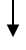 Produs final: aşchii uscateEmisii în aer: NOx, CO, H2O - vapori, C total, pulberi, CO2Deşeu: deşeu umed (şlam)AŞCHII USCATE (1,5% umiditate)Produs final: aşchii uscateEmisii în aer: NOx, CO, H2O - vapori, C total, pulberi, CO2Deşeu: deşeu umed (şlam)Agent termic (apă caldă) şi aer ambiental + Aşchii umede SMPreuscare așchii umede pentru SMProdus final: aşchii umiditate 30%Emisii în aer: pulberi şi aburAŞCHII UMIDITATE 30%Praf de lemn (deşeu) + 
gaz metanArdereProdus final: aşchii uscateEmisii în aer: NOx, CO, H2O - vapori, C total, pulberi, CO2Deşeu: deşeu umed (şlam)Produs final: aşchii uscateEmisii în aer: NOx, CO, H2O - vapori, C total, pulberi, CO2Deşeu: deşeu umed (şlam)GAZ FIERBINTEProdus final: aşchii uscateEmisii în aer: NOx, CO, H2O - vapori, C total, pulberi, CO2Deşeu: deşeu umed (şlam)Produs final: aşchii uscateEmisii în aer: NOx, CO, H2O - vapori, C total, pulberi, CO2Deşeu: deşeu umed (şlam)Aşchii preuscate SM (până la 30% umiditate naturală)Uscare directă a aşchiilor umedeProdus final: aşchii uscateEmisii în aer: NOx, CO, H2O - vapori, C total, pulberi, CO2Deşeu: deşeu umed (şlam)Produs final: aşchii uscateEmisii în aer: NOx, CO, H2O - vapori, C total, pulberi, CO2Deşeu: deşeu umed (şlam)AŞCHII USCATE (1,5% umiditate)Produs final: aşchii uscateEmisii în aer: NOx, CO, H2O - vapori, C total, pulberi, CO2Deşeu: deşeu umed (şlam)Intrări (materii
prime/utilităţi)Proces şi produsRezultate
(produs/deşeuri)Aşchii uscateCernere Produs final: aşchii uscate pentru SS şi SMEmisii în aer: praf de lemn, Deşeuri: deşeuri de lemn, pietre  Produs final: aşchii uscate pentru SS şi SMEmisii în aer: praf de lemn, Deşeuri: deşeuri de lemn, pietre  Distribuire pe categorii pentru SS şi SMProdus final: aşchii uscate pentru SS şi SMEmisii în aer: praf de lemn, Deşeuri: deşeuri de lemn, pietre  Produs final: aşchii uscate pentru SS şi SMEmisii în aer: praf de lemn, Deşeuri: deşeuri de lemn, pietre  Mărunţire Produs final: aşchii uscate pentru SS şi SMEmisii în aer: praf de lemn, Deşeuri: deşeuri de lemn, pietre  Produs final: aşchii uscate pentru SS şi SMEmisii în aer: praf de lemn, Deşeuri: deşeuri de lemn, pietre  Transport către silozul de aşchii uscate Produs final: aşchii uscate pentru SS şi SMEmisii în aer: praf de lemn, Deşeuri: deşeuri de lemn, pietre  Intrări (materiiprime/utilităţi)Proces şi produsRezultate(produs/deşeuri)Depozitarea adezivilor, Pregătirea adezivului pentru amestec, Adezivarea aşchiilorInstalaţia de formare a covorului de aşchii, Banda de formareProdus final: plăci aglomerate din lemnEmisii în aer:emisii de formaldehidă, pulberiDeşeuri: Plăci rebut (utilizate ca ambalaj)Aşchii uscateAdezivÎntăritorEmulsiePMDIAcceleratorProdus final: plăci aglomerate din lemnEmisii în aer:emisii de formaldehidă, pulberiDeşeuri: Plăci rebut (utilizate ca ambalaj)Aşchii uscateAdezivÎntăritorEmulsiePMDIAcceleratorPresare preliminarăProdus final: plăci aglomerate din lemnEmisii în aer:emisii de formaldehidă, pulberiDeşeuri: Plăci rebut (utilizate ca ambalaj)Aşchii uscateAdezivÎntăritorEmulsiePMDIAcceleratorProdus final: plăci aglomerate din lemnEmisii în aer:emisii de formaldehidă, pulberiDeşeuri: Plăci rebut (utilizate ca ambalaj)Aşchii uscateAdezivÎntăritorEmulsiePMDIAcceleratorReturnarea aşchiilor eronate + transport către silozul aşchiilor returProdus final: plăci aglomerate din lemnEmisii în aer:emisii de formaldehidă, pulberiDeşeuri: Plăci rebut (utilizate ca ambalaj)Aşchii uscateAdezivÎntăritorEmulsiePMDIAcceleratorProdus final: plăci aglomerate din lemnEmisii în aer:emisii de formaldehidă, pulberiDeşeuri: Plăci rebut (utilizate ca ambalaj)Ulei termic fierbintePresarea cu ajutorul presei ContiRollProdus final: plăci aglomerate din lemnEmisii în aer:emisii de formaldehidă, pulberiDeşeuri: Plăci rebut (utilizate ca ambalaj)Ulei termic fierbinteProdus final: plăci aglomerate din lemnEmisii în aer:emisii de formaldehidă, pulberiDeşeuri: Plăci rebut (utilizate ca ambalaj)Ulei termic fierbinteDimensionarea cu ajutorul fierăstrăului diagonalProdus final: plăci aglomerate din lemnEmisii în aer:emisii de formaldehidă, pulberiDeşeuri: Plăci rebut (utilizate ca ambalaj)Ulei termic fierbinteProdus final: plăci aglomerate din lemnEmisii în aer:emisii de formaldehidă, pulberiDeşeuri: Plăci rebut (utilizate ca ambalaj)Ulei termic fierbinteRăcirea în dispozitive în formă de steaProdus final: plăci aglomerate din lemnEmisii în aer:emisii de formaldehidă, pulberiDeşeuri: Plăci rebut (utilizate ca ambalaj)Ulei termic fierbinteGaz metanArdere combustibilProdus final: Ulei termic fierbinteEmisii în aer: NOx, CO, H2O - vapori, CO2Deşeu: ulei termic uzat, înlocuit la 5-7 aniProdus final: Ulei termic fierbinteEmisii în aer: NOx, CO, H2O - vapori, CO2Deşeu: ulei termic uzat, înlocuit la 5-7 aniÎncălzireProdus final: Ulei termic fierbinteEmisii în aer: NOx, CO, H2O - vapori, CO2Deşeu: ulei termic uzat, înlocuit la 5-7 aniProdus final: Ulei termic fierbinteEmisii în aer: NOx, CO, H2O - vapori, CO2Deşeu: ulei termic uzat, înlocuit la 5-7 aniUlei termic receULEI TERMIC FIERBINTEProdus final: Ulei termic fierbinteEmisii în aer: NOx, CO, H2O - vapori, CO2Deşeu: ulei termic uzat, înlocuit la 5-7 aniIntrări (materii
prime/utilităţi)Proces şi produsRezultate
(produs/deşeuri)Răcire şi rotire în dispozitivele sub formă de steaProdus final: Plăci PAL şlefuite Emisii în aer: pulberi Deşuri: Praf de la şlefuire (reintroducere în producţie) Produs final: Plăci PAL şlefuite Emisii în aer: pulberi Deşuri: Praf de la şlefuire (reintroducere în producţie) Mașină de şlefuit, + transport al prafului de la şlefuit în silozul pt praf de la şlefuire Produs final: Plăci PAL şlefuite Emisii în aer: pulberi Deşuri: Praf de la şlefuire (reintroducere în producţie) Produs final: Plăci PAL şlefuite Emisii în aer: pulberi Deşuri: Praf de la şlefuire (reintroducere în producţie) Plăci aglomerate din lemn (brute)Dimensionare longitudinală şi la dimensiuni comandate Produs final: Plăci PAL şlefuite Emisii în aer: pulberi Deşuri: Praf de la şlefuire (reintroducere în producţie) Produs final: Plăci PAL şlefuite Emisii în aer: pulberi Deşuri: Praf de la şlefuire (reintroducere în producţie) Stivuire şi împachetare 
sau 
Stivuire pentru transfer în depozitul de PAL brutProdus final: Plăci PAL şlefuite Emisii în aer: pulberi Deşuri: Praf de la şlefuire (reintroducere în producţie) Intrări (materii
prime/utilităţi)Proces şi produsProces şi produsRezultate
(produs/deşeuri)Gaz metanReacţii chimice în zona de uscare (11 câmpuri de uscare)Reacţii chimice în zona de uscare (11 câmpuri de uscare)Produs final: Hârtie impregnatăEmisii în aer: NOX, CO, COV, vapori de H2ODeşeuri: hârtie, resturi de hârtie decor (impregnată preliminar cu un anumit model), carton, folii de plasticProdus final: Hârtie impregnatăEmisii în aer: NOX, CO, COV, vapori de H2ODeşeuri: hârtie, resturi de hârtie decor (impregnată preliminar cu un anumit model), carton, folii de plasticHârtie brută; Răşini de impregnare; Agent tensioactiv ; Agent separatorAgent antiblocareÎntăritor; ApaAER FIERBINTEAER FIERBINTEProdus final: Hârtie impregnatăEmisii în aer: NOX, CO, COV, vapori de H2ODeşeuri: hârtie, resturi de hârtie decor (impregnată preliminar cu un anumit model), carton, folii de plasticHârtie brută; Răşini de impregnare; Agent tensioactiv ; Agent separatorAgent antiblocareÎntăritor; ApaProdus final: Hârtie impregnatăEmisii în aer: NOX, CO, COV, vapori de H2ODeşeuri: hârtie, resturi de hârtie decor (impregnată preliminar cu un anumit model), carton, folii de plasticHârtie brută; Răşini de impregnare; Agent tensioactiv ; Agent separatorAgent antiblocareÎntăritor; ApaProdus final: Hârtie impregnatăEmisii în aer: NOX, CO, COV, vapori de H2ODeşeuri: hârtie, resturi de hârtie decor (impregnată preliminar cu un anumit model), carton, folii de plasticHârtie brută; Răşini de impregnare; Agent tensioactiv ; Agent separatorAgent antiblocareÎntăritor; ApaImpregnarea hârtiei în cuvele cu răşini şi uscarea în câmpurile de uscareProdus final: Hârtie impregnatăEmisii în aer: NOX, CO, COV, vapori de H2ODeşeuri: hârtie, resturi de hârtie decor (impregnată preliminar cu un anumit model), carton, folii de plasticHÂRTIE IMPREGNATĂHÂRTIE IMPREGNATĂIntrări (materii
prime/utilităţi)Proces şi produsRezultate
(produs/deşeuri)AlimentareProdus final:  plăci PAL melaminate şi ambalate Emisii în aer: pulberi Deşeuri: resturi hârtie impregnată, aşchii de lemn  Produs final:  plăci PAL melaminate şi ambalate Emisii în aer: pulberi Deşeuri: resturi hârtie impregnată, aşchii de lemn  Acoperire cu hârtie impregnatăProdus final:  plăci PAL melaminate şi ambalate Emisii în aer: pulberi Deşeuri: resturi hârtie impregnată, aşchii de lemn  Plăci aglomerate din lemn şlefuite, 
Hârtie impregnată Ulei termic fierbinteProdus final:  plăci PAL melaminate şi ambalate Emisii în aer: pulberi Deşeuri: resturi hârtie impregnată, aşchii de lemn  Plăci aglomerate din lemn şlefuite, 
Hârtie impregnată Ulei termic fierbintePresare în 3 prese cu secvenţă scurtăProdus final:  plăci PAL melaminate şi ambalate Emisii în aer: pulberi Deşeuri: resturi hârtie impregnată, aşchii de lemn  Plăci aglomerate din lemn şlefuite, 
Hârtie impregnată Ulei termic fierbinteProdus final:  plăci PAL melaminate şi ambalate Emisii în aer: pulberi Deşeuri: resturi hârtie impregnată, aşchii de lemn  Răcire + rotire în dispozitive în formă de stea
Controlul calităţiiProdus final:  plăci PAL melaminate şi ambalate Emisii în aer: pulberi Deşeuri: resturi hârtie impregnată, aşchii de lemn  Produs final:  plăci PAL melaminate şi ambalate Emisii în aer: pulberi Deşeuri: resturi hârtie impregnată, aşchii de lemn  StivuireProdus final:  plăci PAL melaminate şi ambalate Emisii în aer: pulberi Deşeuri: resturi hârtie impregnată, aşchii de lemn  Produs final:  plăci PAL melaminate şi ambalate Emisii în aer: pulberi Deşeuri: resturi hârtie impregnată, aşchii de lemn  AmbalareProdus final:  plăci PAL melaminate şi ambalate Emisii în aer: pulberi Deşeuri: resturi hârtie impregnată, aşchii de lemn  Gaz metanArdereProdus final: Ulei termic fierbinteEmisii în aer: NOx, CO, H2O - vapori, CO2Deşeu: ulei termic uzat, înlocuit la 5-7 aniProdus final: Ulei termic fierbinteEmisii în aer: NOx, CO, H2O - vapori, CO2Deşeu: ulei termic uzat, înlocuit la 5-7 aniÎncălzireProdus final: Ulei termic fierbinteEmisii în aer: NOx, CO, H2O - vapori, CO2Deşeu: ulei termic uzat, înlocuit la 5-7 aniProdus final: Ulei termic fierbinteEmisii în aer: NOx, CO, H2O - vapori, CO2Deşeu: ulei termic uzat, înlocuit la 5-7 aniUlei termic receULEI TERMIC FIERBINTEProdus final: Ulei termic fierbinteEmisii în aer: NOx, CO, H2O - vapori, CO2Deşeu: ulei termic uzat, înlocuit la 5-7 aniIntrări (materii
prime/utilităţi)Proces şi produsRezultate
(produs/deşeuri)Material lemnosMaterial lemnosAchiziționareProdus final: bușteni stocați în depozitul de lemn a S.C. EGGER Romania S.R.L. în așteptarea intrării în fluxul de producțieEmisii în aer: pulberi de la manipularea buștenilorDeşeuri: deşeu de lemn, pietre, metalMaterial lemnosProdus final: bușteni stocați în depozitul de lemn a S.C. EGGER Romania S.R.L. în așteptarea intrării în fluxul de producțieEmisii în aer: pulberi de la manipularea buștenilorDeşeuri: deşeu de lemn, pietre, metalMaterial lemnosRecepția materialului lemnosProdus final: bușteni stocați în depozitul de lemn a S.C. EGGER Romania S.R.L. în așteptarea intrării în fluxul de producțieEmisii în aer: pulberi de la manipularea buștenilorDeşeuri: deşeu de lemn, pietre, metalMaterial lemnosProdus final: bușteni stocați în depozitul de lemn a S.C. EGGER Romania S.R.L. în așteptarea intrării în fluxul de producțieEmisii în aer: pulberi de la manipularea buștenilorDeşeuri: deşeu de lemn, pietre, metalMaterial lemnosDepozitarea materialului lemnosProdus final: bușteni stocați în depozitul de lemn a S.C. EGGER Romania S.R.L. în așteptarea intrării în fluxul de producțieEmisii în aer: pulberi de la manipularea buștenilorDeşeuri: deşeu de lemn, pietre, metalIntrări (materii
prime/utilităţi)Proces şi produsRezultate
(produs/deşeuri)BușteniApă caldăAgent anti-spumareCojirea buștenilorProdus final: aşchii umede pt. stratul de suprafaţă (SS) şi stratul de mijloc (SM)Emisii în aer: praf de lemnDeşeuri: deşeu de lemn, pietre, metalBușteniApă caldăAgent anti-spumareProdus final: aşchii umede pt. stratul de suprafaţă (SS) şi stratul de mijloc (SM)Emisii în aer: praf de lemnDeşeuri: deşeu de lemn, pietre, metalBușteniApă caldăAgent anti-spumareSpălarea și încălzirea cu apă caldă a buștenilorProdus final: aşchii umede pt. stratul de suprafaţă (SS) şi stratul de mijloc (SM)Emisii în aer: praf de lemnDeşeuri: deşeu de lemn, pietre, metalBușteniApă caldăAgent anti-spumareProdus final: aşchii umede pt. stratul de suprafaţă (SS) şi stratul de mijloc (SM)Emisii în aer: praf de lemnDeşeuri: deşeu de lemn, pietre, metalBușteniApă caldăAgent anti-spumareAșchierea buștenilorProdus final: aşchii umede pt. stratul de suprafaţă (SS) şi stratul de mijloc (SM)Emisii în aer: praf de lemnDeşeuri: deşeu de lemn, pietre, metalBușteniApă caldăAgent anti-spumareProdus final: aşchii umede pt. stratul de suprafaţă (SS) şi stratul de mijloc (SM)Emisii în aer: praf de lemnDeşeuri: deşeu de lemn, pietre, metalBușteniApă caldăAgent anti-spumareTransfer către depozitare buncăre aşchiiProdus final: aşchii umede pt. stratul de suprafaţă (SS) şi stratul de mijloc (SM)Emisii în aer: praf de lemnDeşeuri: deşeu de lemn, pietre, metalIntrări (materii
prime/utilităţi)Proces şi produsRezultate
(produs/deşeuri)Produs final: aşchii uscateEmisii în aer: NOx, CO, H2O, COV natural din uscare (C total), pulberi, CO2Aer fierbinte produs de centrala termică şi/sau arzătoarele instalaţiei de OSBAşchii umede (până la 110% umiditate naturală)Uscare directă a aşchiilor umedeProdus final: aşchii uscateEmisii în aer: NOx, CO, H2O, COV natural din uscare (C total), pulberi, CO2Aer fierbinte produs de centrala termică şi/sau arzătoarele instalaţiei de OSBAşchii umede (până la 110% umiditate naturală)Produs final: aşchii uscateEmisii în aer: NOx, CO, H2O, COV natural din uscare (C total), pulberi, CO2Aer fierbinte produs de centrala termică şi/sau arzătoarele instalaţiei de OSBAşchii umede (până la 110% umiditate naturală)Aşchii uscate Produs final: aşchii uscateEmisii în aer: NOx, CO, H2O, COV natural din uscare (C total), pulberi, CO2Aer fierbinte produs de centrala termică şi/sau arzătoarele instalaţiei de OSBAşchii umede (până la 110% umiditate naturală)Produs final: aşchii uscateEmisii în aer: NOx, CO, H2O, COV natural din uscare (C total), pulberi, CO2Aer fierbinte produs de centrala termică şi/sau arzătoarele instalaţiei de OSBAşchii umede (până la 110% umiditate naturală)Transfer către etapele următoare (sitare, depozitare, adezivare)Produs final: aşchii uscateEmisii în aer: NOx, CO, H2O, COV natural din uscare (C total), pulberi, CO2Intrări (materii
prime/utilităţi)Proces şi produsRezultate
(produs/deşeuri)Aşchii uscateSortare dimensională a aşchiilorProdus final: aşchii sortate pentru SS şi SMSubproduse rezultate în urma sortării (material foarte fin şi praf de lemn) Emisii în aer: praf de lemnDeşeuri: deşeuri de lemn, pietreAşchii uscateProdus final: aşchii sortate pentru SS şi SMSubproduse rezultate în urma sortării (material foarte fin şi praf de lemn) Emisii în aer: praf de lemnDeşeuri: deşeuri de lemn, pietreAşchii uscateDepozitare aşchii sortate în buncărele de aşchii uscateProdus final: aşchii sortate pentru SS şi SMSubproduse rezultate în urma sortării (material foarte fin şi praf de lemn) Emisii în aer: praf de lemnDeşeuri: deşeuri de lemn, pietreAşchii uscateDepozitare aşchii sortate în buncărele de aşchii uscateProdus final: aşchii sortate pentru SS şi SMSubproduse rezultate în urma sortării (material foarte fin şi praf de lemn) Emisii în aer: praf de lemnDeşeuri: deşeuri de lemn, pietreAşchii uscateDepozitare aşchii sortate în buncărele de aşchii uscateProdus final: aşchii sortate pentru SS şi SMSubproduse rezultate în urma sortării (material foarte fin şi praf de lemn) Emisii în aer: praf de lemnDeşeuri: deşeuri de lemn, pietreAşchii uscateDepozitare aşchii sortate în buncărele de aşchii uscateProdus final: aşchii sortate pentru SS şi SMSubproduse rezultate în urma sortării (material foarte fin şi praf de lemn) Emisii în aer: praf de lemnDeşeuri: deşeuri de lemn, pietreAşchii uscateProdus final: aşchii sortate pentru SS şi SMSubproduse rezultate în urma sortării (material foarte fin şi praf de lemn) Emisii în aer: praf de lemnDeşeuri: deşeuri de lemn, pietreIntrări (materiiprime/utilităţi)Proces şi produsRezultate(produs/deşeuri)Aşchii uscateAdezivPMDIAgentul întăritor         Emulsie de parafinăAditiviUreeUlei termic fierbintePregătirea amestecului de adezivi pentru amestec şi adezivarea aşchiilorAşchii uscateAdezivPMDIAgentul întăritor         Emulsie de parafinăAditiviUreeUlei termic fierbinteAşchii uscateAdezivPMDIAgentul întăritor         Emulsie de parafinăAditiviUreeUlei termic fierbinteFormarea covorului de aşchii, dimensionare. cântărireProdus final: plăci de tip OSBEmisii în aer: emisii cu urme de formaldehidă, pulberiDeşeuri: şlam de la epurarea gazelorAşchii uscateAdezivPMDIAgentul întăritor         Emulsie de parafinăAditiviUreeUlei termic fierbinteProdus final: plăci de tip OSBEmisii în aer: emisii cu urme de formaldehidă, pulberiDeşeuri: şlam de la epurarea gazelorAşchii uscateAdezivPMDIAgentul întăritor         Emulsie de parafinăAditiviUreeUlei termic fierbintePresare în presa ContiRollProdus final: plăci de tip OSBEmisii în aer: emisii cu urme de formaldehidă, pulberiDeşeuri: şlam de la epurarea gazelorAşchii uscateAdezivPMDIAgentul întăritor         Emulsie de parafinăAditiviUreeUlei termic fierbinteProdus final: plăci de tip OSBEmisii în aer: emisii cu urme de formaldehidă, pulberiDeşeuri: şlam de la epurarea gazelorAşchii uscateAdezivPMDIAgentul întăritor         Emulsie de parafinăAditiviUreeUlei termic fierbinteRăcire, returnarea aşchii neconforme + transport către siloz pentru reîntoarcere producțieProdus final: plăci de tip OSBEmisii în aer: emisii cu urme de formaldehidă, pulberiDeşeuri: şlam de la epurarea gazelorAşchii uscateAdezivPMDIAgentul întăritor         Emulsie de parafinăAditiviUreeUlei termic fierbinteGaz metanUlei termic receGaz metanUlei termic receArdere combustibilProdus final: Ulei termic fierbinteEmisii în aer: NOx, CO, H2O, CO2Deşeu: ulei termic uzat, înlocuit la 5-7 aniGaz metanUlei termic receProdus final: Ulei termic fierbinteEmisii în aer: NOx, CO, H2O, CO2Deşeu: ulei termic uzat, înlocuit la 5-7 aniGaz metanUlei termic receAer fierbinteProdus final: Ulei termic fierbinteEmisii în aer: NOx, CO, H2O, CO2Deşeu: ulei termic uzat, înlocuit la 5-7 aniGaz metanUlei termic receProdus final: Ulei termic fierbinteEmisii în aer: NOx, CO, H2O, CO2Deşeu: ulei termic uzat, înlocuit la 5-7 aniGaz metanUlei termic receUlei termic fierbinteProdus final: Ulei termic fierbinteEmisii în aer: NOx, CO, H2O, CO2Deşeu: ulei termic uzat, înlocuit la 5-7 aniIntrări (materii
prime/utilităţi)Proces şi produsRezultate
(produs/deşeuri)Plăci OSB (brute)Finisare (tăiere longitudinală, finisare, calibrare, şlefuire, debitare, frezare lambă şi uluc)Produs final: Plăci OSB finisate Emisii în aer: pulberi Deşeuri (subproducte): granulat,  praf de la şlefuire (reintroducere în producţie); plăci OSB rebut (utilizate ca ambalaj)Plăci OSB (brute)Produs final: Plăci OSB finisate Emisii în aer: pulberi Deşeuri (subproducte): granulat,  praf de la şlefuire (reintroducere în producţie); plăci OSB rebut (utilizate ca ambalaj)Plăci OSB (brute)Ambalare, stivuire, depozitare și livrareProdus final: Plăci OSB finisate Emisii în aer: pulberi Deşeuri (subproducte): granulat,  praf de la şlefuire (reintroducere în producţie); plăci OSB rebut (utilizate ca ambalaj)Intrare ( materii prime/utilități)ProcesProdus finitEmisii/ DeşeuriBiomasă (combustibil)Gaz naturalAer ambientalApă pentru uz industrialProdus finit: Aer fierbinte pentru uscarea aşchiilor de lemnAbur fierbinte pentru producerea de curent electric şi în scopuri de încălzireApă fierbinte pentru diferite folosinţeEmisii în aer:  H2O, CO2, NOx, CO, C total, pulberiDeşeuri: Cenuşă, uleiuri uzate, deşeuri menajere etc.Biomasă (combustibil)Gaz naturalAer ambientalApă pentru uz industrialAlimentare cu combustibilProdus finit: Aer fierbinte pentru uscarea aşchiilor de lemnAbur fierbinte pentru producerea de curent electric şi în scopuri de încălzireApă fierbinte pentru diferite folosinţeEmisii în aer:  H2O, CO2, NOx, CO, C total, pulberiDeşeuri: Cenuşă, uleiuri uzate, deşeuri menajere etc.Biomasă (combustibil)Gaz naturalAer ambientalApă pentru uz industrialProdus finit: Aer fierbinte pentru uscarea aşchiilor de lemnAbur fierbinte pentru producerea de curent electric şi în scopuri de încălzireApă fierbinte pentru diferite folosinţeEmisii în aer:  H2O, CO2, NOx, CO, C total, pulberiDeşeuri: Cenuşă, uleiuri uzate, deşeuri menajere etc.Biomasă (combustibil)Gaz naturalAer ambientalApă pentru uz industrialArdere combustibil în camera de ardereProdus finit: Aer fierbinte pentru uscarea aşchiilor de lemnAbur fierbinte pentru producerea de curent electric şi în scopuri de încălzireApă fierbinte pentru diferite folosinţeEmisii în aer:  H2O, CO2, NOx, CO, C total, pulberiDeşeuri: Cenuşă, uleiuri uzate, deşeuri menajere etc.Biomasă (combustibil)Gaz naturalAer ambientalApă pentru uz industrialProdus finit: Aer fierbinte pentru uscarea aşchiilor de lemnAbur fierbinte pentru producerea de curent electric şi în scopuri de încălzireApă fierbinte pentru diferite folosinţeEmisii în aer:  H2O, CO2, NOx, CO, C total, pulberiDeşeuri: Cenuşă, uleiuri uzate, deşeuri menajere etc.Biomasă (combustibil)Gaz naturalAer ambientalApă pentru uz industrialGenerarea de aer fierbinte, abur fierbinte şi apă fierbinteProdus finit: Aer fierbinte pentru uscarea aşchiilor de lemnAbur fierbinte pentru producerea de curent electric şi în scopuri de încălzireApă fierbinte pentru diferite folosinţeEmisii în aer:  H2O, CO2, NOx, CO, C total, pulberiDeşeuri: Cenuşă, uleiuri uzate, deşeuri menajere etc.Biomasă (combustibil)Gaz naturalAer ambientalApă pentru uz industrialProdus finit: Aer fierbinte pentru uscarea aşchiilor de lemnAbur fierbinte pentru producerea de curent electric şi în scopuri de încălzireApă fierbinte pentru diferite folosinţeEmisii în aer:  H2O, CO2, NOx, CO, C total, pulberiDeşeuri: Cenuşă, uleiuri uzate, deşeuri menajere etc.Biomasă (combustibil)Gaz naturalAer ambientalApă pentru uz industrialTransfer aer fierbinte către uscătoarele OSB, producerea de energie electrică cu ajutorul turbinei de abur şi diverse utilizări ale apei fierbinţiProdus finit: Aer fierbinte pentru uscarea aşchiilor de lemnAbur fierbinte pentru producerea de curent electric şi în scopuri de încălzireApă fierbinte pentru diferite folosinţeEmisii în aer:  H2O, CO2, NOx, CO, C total, pulberiDeşeuri: Cenuşă, uleiuri uzate, deşeuri menajere etc.Intrări (materiiprime/utilităţi)Proces şi produsRezultate(produs/deşeuri)Așchii de lemn și talașLiantApăAșchii de lemn și talașLiantApăAșchii de lemn și talașLiantApăAprovizionare cu materie primăProdus final: pelețiEmisii în aer:emisii de pulberiDeşeuri: rumeguș, talaș, așchii, praf de lemn (reutilizate  în instalația OSB/ centrala termică pe biomasă)Așchii de lemn și talașLiantApăProdus final: pelețiEmisii în aer:emisii de pulberiDeşeuri: rumeguș, talaș, așchii, praf de lemn (reutilizate  în instalația OSB/ centrala termică pe biomasă)Așchii de lemn și talașLiantApăTocarea materialului grosier în moara cu ciocăneleProdus final: pelețiEmisii în aer:emisii de pulberiDeşeuri: rumeguș, talaș, așchii, praf de lemn (reutilizate  în instalația OSB/ centrala termică pe biomasă)Așchii de lemn și talașLiantApăProdus final: pelețiEmisii în aer:emisii de pulberiDeşeuri: rumeguș, talaș, așchii, praf de lemn (reutilizate  în instalația OSB/ centrala termică pe biomasă)Așchii de lemn și talașLiantApăAdăugarea liantului în fluxul tehnologicProdus final: pelețiEmisii în aer:emisii de pulberiDeşeuri: rumeguș, talaș, așchii, praf de lemn (reutilizate  în instalația OSB/ centrala termică pe biomasă)Așchii de lemn și talașLiantApăProdus final: pelețiEmisii în aer:emisii de pulberiDeşeuri: rumeguș, talaș, așchii, praf de lemn (reutilizate  în instalația OSB/ centrala termică pe biomasă)Așchii de lemn și talașLiantApăTransportul materialului procesat cu ajutorul benzilor cu lanț;Produs final: pelețiEmisii în aer:emisii de pulberiDeşeuri: rumeguș, talaș, așchii, praf de lemn (reutilizate  în instalația OSB/ centrala termică pe biomasă)Așchii de lemn și talașLiantApăProdus final: pelețiEmisii în aer:emisii de pulberiDeşeuri: rumeguș, talaș, așchii, praf de lemn (reutilizate  în instalația OSB/ centrala termică pe biomasă)Așchii de lemn și talașLiantApăClimatizarea deșeurilor lemnoase și a liantuluiProdus final: pelețiEmisii în aer:emisii de pulberiDeşeuri: rumeguș, talaș, așchii, praf de lemn (reutilizate  în instalația OSB/ centrala termică pe biomasă)Așchii de lemn și talașLiantApăProdus final: pelețiEmisii în aer:emisii de pulberiDeşeuri: rumeguș, talaș, așchii, praf de lemn (reutilizate  în instalația OSB/ centrala termică pe biomasă)Așchii de lemn și talașLiantApăPeletizarea în prese și analiza calitativă a pelețilorProdus final: pelețiEmisii în aer:emisii de pulberiDeşeuri: rumeguș, talaș, așchii, praf de lemn (reutilizate  în instalația OSB/ centrala termică pe biomasă)Așchii de lemn și talașLiantApăProdus final: pelețiEmisii în aer:emisii de pulberiDeşeuri: rumeguș, talaș, așchii, praf de lemn (reutilizate  în instalația OSB/ centrala termică pe biomasă)Așchii de lemn și talașLiantApăRăcirea peleților și cernerea acestora;Produs final: pelețiEmisii în aer:emisii de pulberiDeşeuri: rumeguș, talaș, așchii, praf de lemn (reutilizate  în instalația OSB/ centrala termică pe biomasă)Așchii de lemn și talașLiantApăProdus final: pelețiEmisii în aer:emisii de pulberiDeşeuri: rumeguș, talaș, așchii, praf de lemn (reutilizate  în instalația OSB/ centrala termică pe biomasă)Așchii de lemn și talașLiantApăTransportul în silozul de peleți, cântărirea și depozitarea pelețilorProdus final: pelețiEmisii în aer:emisii de pulberiDeşeuri: rumeguș, talaș, așchii, praf de lemn (reutilizate  în instalația OSB/ centrala termică pe biomasă)Așchii de lemn și talașLiantApăProdus final: pelețiEmisii în aer:emisii de pulberiDeşeuri: rumeguș, talaș, așchii, praf de lemn (reutilizate  în instalația OSB/ centrala termică pe biomasă)Așchii de lemn și talașLiantApăCurățarea peleților, transferul peleților către instalația de însăcuire sau direct în camioane și livrarea către terți.Produs final: pelețiEmisii în aer:emisii de pulberiDeşeuri: rumeguș, talaș, așchii, praf de lemn (reutilizate  în instalația OSB/ centrala termică pe biomasă)Așchii de lemn și talașLiantApăActivitate IEDDenumire coșÎnălțime (m)Diametru bază (m)Diametru vârf (m)PoluantEchipament depoluare recomandat BREFEchipament depoluareEficiență (%)X (Stereo 70)Y (Stereo 70)Utilizări administrativeUtilizări administrativeUtilizări administrativeUtilizări administrativeUtilizări administrativeUtilizări administrativeUtilizări administrativeUtilizări administrativeUtilizări administrativeUtilizări administrativeA1-20b1 Centrală termică 20B120,250,25NOxArzător NOx redus(2)87572792706606A1-20b1 Centrală termică 20B120,250,25COArzător NOx redus(2)5727927066066.1.cInstalaţia producţie plăci PALInstalaţia producţie plăci PALInstalaţia producţie plăci PALInstalaţia producţie plăci PALInstalaţia producţie plăci PALInstalaţia producţie plăci PALInstalaţia producţie plăci PALInstalaţia producţie plăci PALInstalaţia producţie plăci PALInstalaţia producţie plăci PALPregătire aşchii umedePregătire aşchii umedePregătire aşchii umedePregătire aşchii umedePregătire aşchii umedePregătire aşchii umedePregătire aşchii umedePregătire aşchii umedePregătire aşchii umedePregătire aşchii umedeA1–02.2 Exhaustare auxiliară tocător911Pulberi (praf lemn)Filtre cu saci și ciclofiltre154 filtre-sac99573007706565A1–02.3 Exhaustare auxiliară aşchiere lemn lung90,80,8Pulberi (praf lemn)Filtre cu saci și ciclofiltre154 filtre-sac99572975706549A6–01.1 Exhaustare moara PHPS 16-18 (instalația de reciclare 2)7,50,630,63Pulberi (praf lemn)Filtre cu saci și ciclofiltre94 filtre-sac99572825706529A6–01.2 Exhaustare moara PHPS 18-20 (instalația de reciclare 2)7,50,90,9Pulberi (praf lemn)Filtre cu saci și ciclofiltre126 de filtre-sac99572819706527A6–01.9 Exhaustare generală (instalația de reciclare 2)81,41,4Pulberi (praf lemn)Filtre cu saci și ciclofiltre360 filtre-sac99572812706524A6–01.8 Exhaustare tocătorul Grizzly (instalația de reciclare)7,511Pulberi (praf lemn)Filtre cu saci și ciclofiltre180 filtre-sac99572807706523A9-01.2 (Instalație transfer așchii de la tocător Grizzly la silozul 6)250,3550,355Pulberi (praf lemn)Filtre cu saci și ciclofiltre34 filtre Scheuch tip furtun99572989706569A1–02.4 Instalaţie transport aşchii (Pregătire așchii umede)400,450,45Pulberi (praf lemn)Filtre cu saci și ciclofiltre58 filtre-sac99572892706521A1-02.5 (Instalaţie transport aşchii de la OSB)18,500,30,3Pulberi (praf lemn)Filtre cu saci și ciclofiltre34 filtre-sac99572918706498A2–02.5 (Instalație transfer de la siloz 15 către siloz 4)250,3550,355Pulberi (praf lemn)Filtre cu saci și ciclofiltre34 filtre-sac99572965706554A9-01.1 (Exhaustare separator așchii umede de la silozurile 2 și 3)7,50,90,9Pulberi (praf lemn)Filtre cu saci și ciclofiltre126 filtre Scheuch tip furtun99572926706539Pregătire aşchii uscatePregătire aşchii uscatePregătire aşchii uscatePregătire aşchii uscatePregătire aşchii uscatePregătire aşchii uscatePregătire aşchii uscatePregătire aşchii uscatePregătire aşchii uscatePregătire aşchii uscateA1-04.1 (Instalaţie transport praf cernere SS)250,3550,355Pulberi (praf lemn)Filtre cu saci și ciclofiltre34 filtre-sac99572952706618A1-04.2 (Instalaţie transport praf cernere SM)250,3550,355Pulberi (praf lemn)Filtre cu saci și ciclofiltre34 filtre-sac99572951706623A1-04.8 (Instalaţie transport praf filtrare)250,3550,355Pulberi (praf lemn)Filtre cu saci și ciclofiltre34 filtre-sac99572946706619A8-01.1 (Instalaţie transport praf de la sitele oscilante DS)250,3550,355Pulberi (praf lemn)Filtre cu saci și ciclofiltre34 filtre-sac99572942706617A1-04.3 (Exhaustare moară cu ciocan SS 1)80,630,63Pulberi (praf lemn)Filtre cu saci și ciclofiltre76 filtre-sac99573101706651A1-04.4 (Exhaustare moară cu ciocan SS 2)80,630,63Pulberi (praf lemn)Filtre cu saci și ciclofiltre76 filtre-sac99573105706653A1-04.6 (Instalaţie transport material SS la siloz SS)250,3550,355Pulberi (praf lemn)Filtre cu saci și ciclofiltre34 filtre-sac99573089706689A1-04.7 (Sită oscilantă)81,251,25Pulberi (praf lemn)Filtre cu saci și ciclofiltre240 filtre sac99573125706663A1-04.9 (Instalaţie sitare prin absorbţie /material grosier)811Pulberi (praf lemn)Filtre cu saci și ciclofiltre154 filtre sac99573087706680A1-04.10 (Instalaţie exhaustare moară cu ciocănele)180,710,71Pulberi (praf lemn)Filtre cu saci și ciclofiltre94 filtre sac99573071706642A2-04.12 (Instalație transport praf instalație de peleți către silozul SS)131,251,25Pulberi (praf lemn)Filtre cu saci și ciclofiltre120 filtre sac99573053706654A2-04.13 (Instalație filtrare Hamatec)6,50,90,9Pulberi (praf lemn)Filtre cu saci și ciclofiltre94 filtre sac99572952706626A7-01.1; A7-01.2; A7-01.3; A7-01.4; A7-01.5; A7-01.6 (Preuscarea așchiilor de lemn în instalația de preuscare)13,922Abur---572987706595A7-01.1; A7-01.2; A7-01.3; A7-01.4; A7-01.5; A7-01.6 (Preuscarea așchiilor de lemn în instalația de preuscare)13,922PulberiFiltre cu saci și ciclofiltre--572987706595A7-01.1; A7-01.2; A7-01.3; A7-01.4; A7-01.5; A7-01.6 (Preuscarea așchiilor de lemn în instalația de preuscare)13,922COV natural---572987706595A1-03.1 (Uscarea așchiilor SS și SM / Exhaustare presă ContiRoll / Exhaustare răcitoare stelare)533,63,6NOxDesfășurarea eficientă a procesului de ardere utilizând arderea în trepte aer-combustibil, aplicând în același timp arderea pulverizată, arderea în cazane cu plat fluidizat sau arderea pe grătare mobileArzător Nox redus, Cicloane, Electrofiltru umed WESP(3)87572973706626A1-03.1 (Uscarea așchiilor SS și SM / Exhaustare presă ContiRoll / Exhaustare răcitoare stelare)533,63,6PulberiCicloane, Precipitator electrostatic umedArzător Nox redus, Cicloane, Electrofiltru umed WESP(3)95572973706626A1-03.1 (Uscarea așchiilor SS și SM / Exhaustare presă ContiRoll / Exhaustare răcitoare stelare)533,63,6FormaldehidăCicloane, Precipitator electrostatic umedArzător Nox redus, Cicloane, Electrofiltru umed WESP(3)60572973706626A1-03.1 (Uscarea așchiilor SS și SM / Exhaustare presă ContiRoll / Exhaustare răcitoare stelare)533,63,6COT Cicloane, Precipitator electrostatic umedArzător Nox redus, Cicloane, Electrofiltru umed WESP(3)60572973706626Producţie PAL brutProducţie PAL brutProducţie PAL brutProducţie PAL brutProducţie PAL brutProducţie PAL brutProducţie PAL brutProducţie PAL brutProducţie PAL brutProducţie PAL brutA1-05.1 (Exhaustare maşină de formare)91,61,6Pulberi (praf lemn)Filtre cu saci și ciclofiltre180 filtre sac99573011706644A1-05.2 (Desprăfuire instalație formare)91,61,6Pulberi (praf lemn)Filtre cu saci și ciclofiltre300 filtre sac99573005706646A1-05.3 (Exhaustare ferăstrău diagonal)911Pulberi (praf lemn)Filtre cu saci și ciclofiltre180 filtre sac99572999706638A1-05.4 (Instalaţie transport material rebutat+material filtrare)250,3550,355Pulberi (praf lemn)Filtre cu saci și ciclofiltre34 filtre sac99573058706643A1-05.6 (Cazan încălzire ulei termic pentru presă ContiRoll PAL)180,80,8NOx-Arzător NOx redus(2)87572963706644A1-05.6 (Cazan încălzire ulei termic pentru presă ContiRoll PAL)180,80,8CO-Arzător NOx redus(2)572963706644A1-06.2 (Finisare: exhaustare fierăstrău divizare)90,50,5Pulberi (praf lemn)Filtre cu saci și ciclofiltre60 filtre sac99573017706648A2-02.6 (Instalaţie transport praf de lemn de la hala 02 către siloz 18)250,450,45Pulberi (praf lemn)Filtre cu saci și ciclofiltre58 filtre sac99572945706586A2-11 (Instalaţie transport așchii de lemn de la site oscilante SS către silozul 17)300,450,45Pulberi (praf lemn)Filtre cu saci și ciclofiltre58 filtre sac99572947706593Finisare PAL brutFinisare PAL brutFinisare PAL brutFinisare PAL brutFinisare PAL brutFinisare PAL brutFinisare PAL brutFinisare PAL brutFinisare PAL brutFinisare PAL brutA1-06.1 (Exhaustare maşină şlefuit)131,251,25Pulberi (praf lemn)Filtre cu saci și ciclofiltre480 filtre sac99572880706619A1-06.3 (Transport praf şlefuire)250,280,28Pulberi (praf lemn)Filtre cu saci și ciclofiltre21 filtre sac99572944706614A1-10.1 (Exhaustare fierăstrău croire)81,251,25Pulberi (praf lemn)Filtre cu saci și ciclofiltre180filtre sac99573280706872A1-10.3 (Instalaţie transport material granulat)250,350,35Pulberi (praf lemn)Filtre cu saci și ciclofiltre34 filtre sac995730607066396.1.cImpregnare hârtieImpregnare hârtieImpregnare hârtieImpregnare hârtieImpregnare hârtieImpregnare hârtieImpregnare hârtieImpregnare hârtieImpregnare hârtieImpregnare hârtieA2-01.1 (Instalația de impregnare – Linia I)181,11,1NOxPost-arderea gazelor reziduale intr-o instalație de ardere/ epurarea umeda a gazelor și biofiltruInstalație de post-ardere catalitică (KAT I)(4)87573080706563A2-01.1 (Instalația de impregnare – Linia I)181,11,1COTPost-arderea gazelor reziduale intr-o instalație de ardere/ epurarea umeda a gazelor și biofiltruInstalație de post-ardere catalitică (KAT I)(4)82,5573080706563A2-01.1 (Instalația de impregnare – Linia I)181,11,1FormaldehidăPost-arderea gazelor reziduale intr-o instalație de ardere/ epurarea umeda a gazelor și biofiltruInstalație de post-ardere catalitică (KAT I)(4)573080706563A2-02.1 (Instalația de impregnare – Linia II)181,11,1NOxPost-arderea gazelor reziduale intr-o instalație de ardere/ epurarea umeda a gazelor și biofiltruInstalație de post-ardere catalitică (KAT II)(4)87573087706567A2-02.1 (Instalația de impregnare – Linia II)181,11,1COTPost-arderea gazelor reziduale intr-o instalație de ardere/ epurarea umeda a gazelor și biofiltruInstalație de post-ardere catalitică (KAT II)(4)82,5573087706567A2-02.1 (Instalația de impregnare – Linia II)181,11,1FormaldehidăPost-arderea gazelor reziduale intr-o instalație de ardere/ epurarea umeda a gazelor și biofiltruInstalație de post-ardere catalitică (KAT II)(4)5730877065676.1.cProductie PAL melaminatProductie PAL melaminatProductie PAL melaminatProductie PAL melaminatProductie PAL melaminatProductie PAL melaminatProductie PAL melaminatProductie PAL melaminatProductie PAL melaminatProductie PAL melaminatA4-01.1 (Exaustare presa secvenţă scurtă 1)811Pulberi (praf lemn)Filtre cu saci și ciclofiltre120 filtre sac99573262706777A4-02.1 (Exaustare presa secvenţă scurtă 2)811Pulberi (praf lemn)Filtre cu saci și ciclofiltre120 filtre sac99573268706779A4-03.1 (Exaustare presa secvenţă scurtă 3)811Pulberi (praf lemn)Filtre cu saci și ciclofiltre120 filtre sac99573279706785A4-06.1 (Cazan încălzire ulei termic pentru prese cu secvență scurta KT)180,70,7NOx-Arzător NOx redus(2)87573201706749A4-06.1 (Cazan încălzire ulei termic pentru prese cu secvență scurta KT)180,70,7CO-Arzător NOx redus(2)5732017067496.1.cInstalația OSB și Centrala termică pe biomasăInstalația OSB și Centrala termică pe biomasăInstalația OSB și Centrala termică pe biomasăInstalația OSB și Centrala termică pe biomasăInstalația OSB și Centrala termică pe biomasăInstalația OSB și Centrala termică pe biomasăInstalația OSB și Centrala termică pe biomasăInstalația OSB și Centrala termică pe biomasăInstalația OSB și Centrala termică pe biomasăInstalația OSB și Centrala termică pe biomasăD2-1 (Mărunțirea paielor în moara cu ciocănele)100,30,3Pulberi (praf lemn)Filtre cu saci și ciclofiltreSistem filtre-saci99573217706550A5-01.4 (Praf de la Recycling către Centrală termică pe biomasă)250,280,28Pulberi (praf lemn)Filtre cu saci și ciclofiltreInstalație de filtrare prevăzută cu filtru rotund Scheuch(6) și 34 saci filtranți99573240706548D1-5 (Arderea combustibilului în cazanul cu biomasă și arderea combustibilului în camera de ardere SM/SS precum și uscare așchii în uscătoare)533,53,5NOxDesfășurarea eficientă a procesului de ardere utilizând arderea în trepte aer-combustibil, aplicând în același timp arderea pulverizată, arderea în cazane cu plat fluidizat sau arderea pe grătare mobileArderea pulverizată, arderea pe grătar mobil, Arzătoare Nox, Cicloane, Electrofiltru umed (WESP)(3)87573296706616D1-5 (Arderea combustibilului în cazanul cu biomasă și arderea combustibilului în camera de ardere SM/SS precum și uscare așchii în uscătoare)533,53,5PulberiCicloane, Precipitator electrostatic umedArderea pulverizată, arderea pe grătar mobil, Arzătoare Nox, Cicloane, Electrofiltru umed (WESP)(3)95573296706616D1-5 (Arderea combustibilului în cazanul cu biomasă și arderea combustibilului în camera de ardere SM/SS precum și uscare așchii în uscătoare)533,53,5FormaldehidăCicloane, Precipitator electrostatic umedArderea pulverizată, arderea pe grătar mobil, Arzătoare Nox, Cicloane, Electrofiltru umed (WESP)(3)60573296706616D1-5 (Arderea combustibilului în cazanul cu biomasă și arderea combustibilului în camera de ardere SM/SS precum și uscare așchii în uscătoare)533,53,5COTCicloane, Precipitator electrostatic umedArderea pulverizată, arderea pe grătar mobil, Arzătoare Nox, Cicloane, Electrofiltru umed (WESP)(3)605732967066166.1.cProducţie plăci OSBProducţie plăci OSBProducţie plăci OSBProducţie plăci OSBProducţie plăci OSBProducţie plăci OSBProducţie plăci OSBProducţie plăci OSBProducţie plăci OSBProducţie plăci OSBD1-1.1, D1-2.1, D1-2.2, D1-2.4, D1-2.3, D1-1.2 (Tunel spălare și încălzire buşteni)100,50,5Abur---573246706493D1-3 (Mașină așchiere bușteni 1)220,90,9Pulberi (praf lemn)Filtre cu saci și ciclofiltreFiltru-ciclon99573272706535D1-4 (Mașină așchiere bușteni 2+3)220,90,9Pulberi (praf lemn)Filtre cu saci și ciclofiltreFiltru-ciclon99573280706538D1-6 (Prepararea așchiilor uscate)1311Pulberi (praf lemn)Filtre cu saci și ciclofiltreFiltru-ciclon + instalație cu filtre saci (300) tip Scheuch99573370706626D1-7 (Siloz de praf de lemn /sitare așchii)28 0,250,25Pulberi (praf lemn)Filtre cu saci și ciclofiltreInstalație cu filtre saci (34) tip Scheuch99573321706637D1-8 (Stații de formare covor așchii /presare așchii)7,511Pulberi (praf lemn)Filtre cu saci și ciclofiltreFiltru-ciclon + instalație cu filtre saci tip Scheuch99573476706660D1-9 (Linie de formare covor așchii)101,61,6Pulberi (praf lemn)Filtre cu saci și ciclofiltreFiltru-ciclon + instalație cu filtre saci tip Scheuch99573491706667D1-16 (Cazan încălzire ulei termic pentru presă ContiRoll OSB)200,750,75NOx-Arzător NOx redus(2)87573364706625D1-16 (Cazan încălzire ulei termic pentru presă ContiRoll OSB)200,750,75CO-Arzător NOx redus(2)573364706625D1-10 (Exhaustare presă ContiRoll / Scrubber OSB)201,61,6PulberiScrubere Venturi sau hidrocicloane, WESP, Bioscruber, Scruber umedScrubber(5)90573593706657D1-10 (Exhaustare presă ContiRoll / Scrubber OSB)201,61,6FormaldehidăScrubere Venturi sau hidrocicloane, WESP, Bioscruber, Scruber umedScrubber(5)50573593706657D1-10 (Exhaustare presă ContiRoll / Scrubber OSB)201,61,6COTScrubere Venturi sau hidrocicloane, WESP, Bioscruber, Scruber umedScrubber(5)60573593706657D1-13 (Fierăstrău diagonal)7,511Pulberi (praf lemn)Filtre cu saci și ciclofiltreFiltru-ciclon + instalație cu filtre saci (180) tip Scheuch99573558706723D1-14 (Instalație de frezare lambă și uluc /Fierăstraie de spintecare)7,51,81,8Pulberi (praf lemn)Filtre cu saci și ciclofiltreFiltru-ciclon + instalație cu filtre saci  (420) tip Scheuch99573556706725D1-15 (Instalație șlefuit)101,61,6Pulberi (praf lemn)Filtre cu saci și ciclofiltreInstalație cu filtre saci tip Scheuch / Ciclon centrifugal99573553706731Instalaţia producţie peleţiInstalaţia producţie peleţiInstalaţia producţie peleţiInstalaţia producţie peleţiInstalaţia producţie peleţiInstalaţia producţie peleţiInstalaţia producţie peleţiInstalaţia producţie peleţiInstalaţia producţie peleţiInstalaţia producţie peleţiA5-01.2 - Siloz materie lemnoasă (siloz nr. 21)250,280,28Pulberi (praf lemn)Filtre de saci și ciclofiltreInstalație de filtrare prevăzută cu filtru rotund Scheuch(6), amplasată pe acoperișul silozului99572949706588A5-01.3 (Moara cu ciocănele)6,50,7450,745Pulberi (praf lemn)Filtre de saci și ciclofiltreInstalație de filtrare prevăzută cu filtru rotund Scheuch(6)99572935706578A5-01.1 (Hala peletizare, inclusiv instalația de însăcuire și operațiunile de încărcare în camioane)131,61,6Pulberi (praf lemn)Filtre de saci și ciclofiltreInstalația centrală de desprăfuire prevăzută cu 480 filtre saci99572921706610Sursa de apăuzatăPoluanţiMetode de colectare/ evacuareUtilizarea apei în scop menajer și igienico-sanitarpH, CBO5, CCO-Cr, materii în suspensie, azot total, amoniu, azotaţi, azotiţi, fosfor total, substanţe extractibile, fenoli şi reziduu fixEvacuare la canalizarea menajeră, urmată de epurare mecanică şi biologică în staţia de epurare / evacuarea în râul Suceava (după pre-epurare şi egalizare-omogenizare cu ceilalţi efluenţi de pe platformă)Ape răcire de la stația de compresoarepH, materii în suspensie, temperaturăCanalizare pluvială categ I - Bazinul de retenţie şi sedimentare pentru apele pluviale de categoria I / Râul Suceava (după pre-epurare şi egalizare-omogenizare cu ceilalţi efluenţi de pe platformă / Râul SuceavaApe pluviale categoria IpH, materii în suspensie, temperaturăCanalizare pluvială categ I - Bazinul de retenţie şi sedimentare pentru apele pluviale de categoria I / Râul Suceava (după pre-epurare şi egalizare-omogenizare cu ceilalţi efluenţi de pe platformă / Râul SuceavaSpălarea vehiculelor în rampa autopH, CBO5, CCO-Cr, materii în suspensie, azot total, amoniu, azotaţi, azotiţi, fosfor total, substanţe extractibile, fenoli şi reziduu fixCanalizare pluvială categ II – separator de hidrocarburi - Bazinul de retenţie şi sedimentare pentru apele pluviale de categoria II (preepurare prin sitare mecanică şi sedimentare în bazin) - bazinele de egalizare-omogenizare finale / Râul SuceavaPurjarea circuitului de apă al turnurilor de răcire ale centralei termice pe biomasăpH, CBO5, CCO-Cr, materii în suspensie, azot total, amoniu, azotaţi, azotiţi, fosfor total, substanţe extractibile, fenoli şi reziduu fixCanalizare pluvială categ II – separator de hidrocarburi - Bazinul de retenţie şi sedimentare pentru apele pluviale de categoria II (preepurare prin sitare mecanică şi sedimentare în bazin) - bazinele de egalizare-omogenizare finale / Râul SuceavaApe pluviale categoria IIpH, CBO5, CCO-Cr, materii în suspensie, azot total, amoniu, azotaţi, azotiţi, fosfor total, substanţe extractibile, fenoli şi reziduu fixCanalizare pluvială categ II – separator de hidrocarburi - Bazinul de retenţie şi sedimentare pentru apele pluviale de categoria II (preepurare prin sitare mecanică şi sedimentare în bazin) - bazinele de egalizare-omogenizare finale / Râul SuceavaCategoria apeiReceptorVolumul total evacuatVolumul total evacuatVolumul total evacuatObservaţiiCategoria apeiReceptorZilnicZilnicAnual mediu(mii mc)ObservaţiiCategoria apeiReceptorMaxim(mc)Mediu(mc)Anual mediu(mii mc)ObservaţiiMenajere de la:instalația PAL instalația OSBcentrala termică pe biomasăRâul Suceava37,5933,0211.830,97Menajere de la:instalația PAL instalația OSBcentrala termică pe biomasăRâul Suceava27,5423,948.738,10Menajere de la:instalația PAL instalația OSBcentrala termică pe biomasăRâul Suceava8,847,692.622,29Menajere de la:instalația PAL instalația OSBcentrala termică pe biomasăRâul Suceava1,221,38470,58Tehnologice care necesită epurare de la:instalația PAL instalația OSBcentrala termică pe biomasăRâul Suceava542,40542,40195.672Tehnologice care necesită epurare de la:instalația PAL instalația OSBcentrala termică pe biomasăRâul Suceava446,40446,40162.936Tehnologice care necesită epurare de la:instalația PAL instalația OSBcentrala termică pe biomasăRâul Suceava---Nu se generează ape uzate tehnologiceTehnologice care necesită epurare de la:instalația PAL instalația OSBcentrala termică pe biomasăRâul Suceava96,0096,0032.736Ape pluviale categ. IRâul Suceava1.728,00648,00236.520,00Ape potential curateApe pluviale categ. IIRâul Suceava648,00216,0078.840,00DenumireDetaliiBazin de retenție/decantarepentru pre-epurarea apelor pluviale categoria IIsistem de sitare pentru reținerea materialelor grosiere și finebazin bicameral de decantareCapacitate de stocare 5000 mcBazine de egalizare-sedimentareAmestecarea apelor categ II pre-epurate cu apele menajere epurate2 bazine semiîngropate, din beton armat, volum util 360 m3 fiecareDenumireDetaliiStație epurare mecano-biologică cu 2 trepte: mecanică și biologicăPentru tratarea apelor uzate menajere de pe întreaga platformă industrială EGGERCapacitate 200 l.e, 1,3-1,5 m3/htip BIOMAT PRO, asigură un grad ridicat de îndepărtare a poluanţilor, principiul epurării biologice fiind acela al tratării secvenţiale a apelor cu ajutorul bacteriilor şi microorganismelor în mişcare liberă (strat activ de sedimente), care se hrănesc cu reziduurile din apele menajere evacuateActivitate IEDDenumire coșPoluantValori limită de emisie  (VLE)UMCondiții de referință**Instalația de producere plăci PALInstalația de producere plăci PALInstalația de producere plăci PALInstalația de producere plăci PALInstalația de producere plăci PALInstalația de producere plăci PALUscarea aşchiilor de lemn SS și SMPresarea, dimensionarea şi răcirea plăcilor - presa ContiRoll şi dispozitivul de racier în formă de steaA1-03.1(coș electrofiltu umed WESP)NOx250* (18% O2)mg/Nm3Concluzii BAT producere placi lemn, BAT 14 si BAT 18 (tab.2)Uscarea aşchiilor de lemn SS și SMPresarea, dimensionarea şi răcirea plăcilor - presa ContiRoll şi dispozitivul de racier în formă de steaA1-03.1(coș electrofiltu umed WESP)COV (Ctot)200* (18% O2)mg/Nm3Concluzii BAT producere placi lemn, BAT 14 si BAT 18 (tab.1)Uscarea aşchiilor de lemn SS și SMPresarea, dimensionarea şi răcirea plăcilor - presa ContiRoll şi dispozitivul de racier în formă de steaA1-03.1(coș electrofiltu umed WESP)Pulberi30*  (18% O2)mg/Nm3Concluzii BAT producere placi lemn, BAT 14 si BAT 18 (tab.1)Uscarea aşchiilor de lemn SS și SMPresarea, dimensionarea şi răcirea plăcilor - presa ContiRoll şi dispozitivul de racier în formă de steaA1-03.1(coș electrofiltu umed WESP)HCHO10* (18% O2)mg/Nm3Concluzii BAT producere placi lemn, BAT 14 si BAT 18 (tab.1)Încălzirea uleiului termic pentru presa ContiRollA1-05.6(arzător NOx redus)CO100 /-mg/Nm3Ordin 462/1993 (anexa 2) / Legislația care  transpune Directiva pe instalatii medii de ardere (din 2025) (Anexa II, tab. 2)Încălzirea uleiului termic pentru presa ContiRollA1-05.6(arzător NOx redus)NOx350 / 250mg/Nm3Ordin 462/1993 (anexa 2) / Legislația care  transpune Directiva pe instalatii medii de ardere (din 2025) (Anexa II, tab. 2)Încălzirea uleiului termic pentru presele cu secvenţă scurtăA4-06.1(arzător NOx redus)CO100 / -mg/Nm3Ordin 462/1993 (anexa 2) / Legislația care  transpune Directiva pe instalatii medii de ardere (din 2025) (Anexa II, tab. 2Încălzirea uleiului termic pentru presele cu secvenţă scurtăA4-06.1(arzător NOx redus)NOx350 / 250mg/Nm3Ordin 462/1993 (anexa 2) / Legislația care  transpune Directiva pe instalatii medii de ardere (din 2025) (Anexa II, tab. 2Producerea energiei pentru prepararea apei calde şi agentului termic pentru încălzirea halei 20bA1-20b.1(arzător NOx redus)CO100mg/Nm3Ordin 462/1993 (anexa 2)Producerea energiei pentru prepararea apei calde şi agentului termic pentru încălzirea halei 20bA1-20b.1(arzător NOx redus)NOx350mg/Nm3Ordin 462/1993 (anexa 2) (nu intra pe instalatii medii de ardere)Instalaţie impregnare linia 1A2-01.1
(instalație de post-ardere catalitică KAT I)COV (Ctot)30mg/Nm3Concluzii BAT producere placi lemn, BAT 14 si BAT 21 (tab.5)Instalaţie impregnare linia 1A2-01.1
(instalație de post-ardere catalitică KAT I)CH2O10mg/Nm3Concluzii BAT producere placi lemn, BAT 14 si BAT 21 (tab.5)Instalaţie impregnare linia 1A2-01.1
(instalație de post-ardere catalitică KAT I)NOx250mg/Nm3Concluzii BAT producere placi lemn, BAT 14 si BAT 18 (tab.2)Instalaţie impregnare linia 2A2-02.1(instalație de post-ardere catalitică KAT II)COV (Ctot)30mg/Nm3Concluzii BAT producere placi lemn, BAT 14 si BAT 21 (tab.5)Instalaţie impregnare linia 2A2-02.1(instalație de post-ardere catalitică KAT II)CH2O10mg/Nm3Concluzii BAT producere placi lemn, BAT 14 si BAT 21 (tab.5)Instalaţie impregnare linia 2A2-02.1(instalație de post-ardere catalitică KAT II)NOx250mg/Nm3Concluzii BAT producere placi lemn, BAT 14 si BAT 18 (tab.2)Instalația de producere plăci OSB și centrala termică pe biomasăInstalația de producere plăci OSB și centrala termică pe biomasăInstalația de producere plăci OSB și centrala termică pe biomasăInstalația de producere plăci OSB și centrala termică pe biomasăInstalația de producere plăci OSB și centrala termică pe biomasăInstalația de producere plăci OSB și centrala termică pe biomasăArdere biomasă + uscare așchii în uscătoarele pentru SS și SMD1-5(coș electrofiltru umed -WESP)Pulberi30 (18% O2)mg/NmcConcluzii BAT producere placi lemn, BAT 14 si BAT 18 (tab.1)Ardere biomasă + uscare așchii în uscătoarele pentru SS și SMD1-5(coș electrofiltru umed -WESP)CH2O20  (18% O2)mg/NmcConcluzii BAT producere placi lemn, BAT 14 si BAT 18 (tab.1)Ardere biomasă + uscare așchii în uscătoarele pentru SS și SMD1-5(coș electrofiltru umed -WESP)COV (C total)400  (18% O2)mg C/NmcConcluzii BAT producere placi lemn, BAT 14 si BAT 18 (tab.1)Ardere biomasă + uscare așchii în uscătoarele pentru SS și SMD1-5(coș electrofiltru umed -WESP)NOx250  (18% O2)mg/NmcConcluzii BAT producere placi lemn, BAT 14 si BAT 18 (tab.2)Presa ContiRollD1-10(scruber Scheuch)Pulberi15mg/NmcConcluzii BAT producere placi lemn, BAT 14 si BAT 19 (tab.3)Presa ContiRollD1-10(scruber Scheuch)CH2O15mg/NmcConcluzii BAT producere placi lemn, BAT 14 si BAT 19 (tab.3)Presa ContiRollD1-10(scruber Scheuch)COT100mg/NmcConcluzii BAT producere placi lemn, BAT 14 si BAT 19 (tab.3)Incălzire ulei termic ContiRollD1-16NOx350 /200mg/NmcOrdin 462/1993 (anexa 2) / Legislația care transpune Directiva pe instalatii medii de ardere (din 2025) (Anexa II, tab. 2)Incălzire ulei termic ContiRollD1-16CO100 / -mg/NmcOrdin 462/1993 (anexa 2) / Legislația care transpune Directiva pe instalatii medii de ardere (din 2025) (Anexa II, tab. 2)Categoriede condiţii de funcţionare altele decît cele normaleDescriereMăsuri stabilitePlanificateOprirea instalației de producție PAL brutHala 2:se opresc morile PZKR - Pallman, se dezactivează modul automat de lucru, se curăță exhaustarea Pallman;se oprește alimentarea cu material la așchietorul Hombak, se opresc instalațiile din modul automat;Hala 3: se oprește EWK, se deschid capacele cu siguranțe electrice pentru a se putea interveni;Hala 4:se opresc arzătoarele aferente SM și SS, se golesc uscătoarele de material;se deschid toate ușile la uscătoarele de SM și SS;Hala 5: se oprește instalația din modul automat de lucru, se dezactivează instalațiile antiincendiu Grecon și Atex;Hala 6: se oprește arzătorul NESS, se scade temperatura presei, se deschide presa, se dezactivează Minifog, se deschid ușile mari din hală și ușile acoperișului presei;se opresc instalații din modul automat de funcționare - grupele 3100, 4100, 4200, 4300, 4500, 4900 când în platanele presei ContiRoll temperatura scade sub 150 grade °C, se oprește acționarea benzii de oțel și a lanțului cu tije;Hala 7:se opresc benzile de transport, stația de formatizare și răcitoarele din modul automat de lucru;se opresc instalațiile de șlefuire și benzile de transport din modul automat de lucru.PlanificateOprirea preselor cu secvență scurtă KTse evacuează produsele de pe linia de fabricație;se scoate mașina din modul de lucru automat;se oprește cazanul de ulei termic, rămân pompele de recirculare în lucru până la răcirea uleiului;se deschid ușile în zonele de protecție;se eliberează presiunea din recipientele aflate sub presiune;se oprește alimentarea cu gaz și energie electrică.PlanificateOprirea liniilor de impregnarese opresc Liniile de impregnare;se golesc instalațiile de dozare:se spală instalațiile;se eliberează presiunea din recipientele aflate sub presiune;se oprește alimentarea cu gaz și energie electricăOpriea instalației de reciclarese oprește instalația (tocatorul Grizzly);se evacuează materialul lemnos din instalație;se decuplează instalația de la utilități (energie electrică)Oprirea preusătorului Stellase oprește instalația;se evacuează materialul lemnos (așchiile) din instalație;se decuplează instalația de la utilități (energie electrică, agent termic)Oprirea centralei termice pe biomasaprocedura de sistem DLRAU101 – Oprirea centralei termo-electrice în situații de urgențăOprirea instalației de producere plăci OSBprocedura de sistem DLRAU101 A – Oprirea instalației OSB în situații de urgențăPorniri şi opririelectrofiltrele umede şi sistemele de exhaustare din zona preselor ContiRoll şi a dispozitivelor de răcire în formă de stea  rămân în funcţiune.NeplanificateDefectarea instalației WESP de la instalația PALProcesul de producție este oprit automat, gazele fiind evacuate prin două coşuri de avarie:  Coş de avarie corespunzător uscătorului 1 (amplasat după uscătorul 1): sursa A1-03.2 Coş de avarie corespunzător uscătorului 2 (amplasat după uscătorul 2): sursa A1-03.4 NeplanificateAvarie la instalațiile de epurare a gazelor provenite de la liniile de impregnare, Procesul este stopat automat, iar gazele sunt eliminate prin intermediul a două coşuri de avarie (câte unul pentru fiecare instalație de epurare): A2-01.2 și A2-02.2.NeplanificateAvarie la centrala termică pe biomasăCând gazele nu mai pot fi trecute prin uscătoarele de aşchii şi/sau prin electrofiltrul umed , gazele de ardere din instalație se evacuează prin un coș de avarie (D2-5.1) integrat în sistemul gazelor de ardere. În astfel de situaţii, clapeta coşului de avarie se va deschide pentru a permite oprirea centralei termice pe biomasă în condiţii de siguranţăAvarii la instalația de OSBCoş de avarie aferent camerei de ardere a arzătorului pentru SS: sursa D1-5.2 (în caz de avarie la camera de ardere aferentă uscătorului pentru SS);Coş de avarie aferent camerei de ardere a arzătorului pentru SM: sursa D1-5.4 (în caz de avarie la camera de ardere aferentă uscătorului pentru SM);Coş de avarie aferent uscătorului pentru SS (amplasat după uscătorul SS): sursa D1-5.1 (în caz de avarie la uscătorul pentru SS);Coş de avarie aferent uscătorului pentru SM (amplasat după uscătorul SM): sursa D1-5.3 (în caz de avarie la uscătorul pentru SM).Avarie la instalația WESP OSBProcesul de producţie este oprit automat imediat, gazele fiind evacuate prin cele două coşuri de avarie aferente uscătoarelor: D1-5.1 și D1-5.3.Pauze scurte de oprire a curentului electric sau în cazurile de avarii la sistemul energeticEste pus în funcţiune generatorul de rezervă de 500kVA pentru consumatorii de curent a căror funcţionare este necesară pentru oprirea în condiţii de siguranţă a instalaţiilor (calculatorul de proces, motoarele arzătoarelor, ventilatoarele uscătoarelor, motoarele preselor ContiRoll, inclusiv motoarele aferente fierăstraielor diagonal şi a benzilor transportatoare, lumina de siguranţă, hidranţii aferenţi electrofiltrelor umede (WESP)).Loc de prelevareNatura apeiIndicator de calitateCMAUMRefularea de la pompele de vehiculare a apei către evacuarea în râul Suceava, după bazinele de egalizare-omogenizareApe evacuate în emisar Suceava (ape uzate menajere epurate, ape tehnologice și ape pluvial categoria II preepurate)Temperatura 35 °CRefularea de la pompele de vehiculare a apei către evacuarea în râul Suceava, după bazinele de egalizare-omogenizareApe evacuate în emisar Suceava (ape uzate menajere epurate, ape tehnologice și ape pluvial categoria II preepurate)pH6,5-8,5 Refularea de la pompele de vehiculare a apei către evacuarea în râul Suceava, după bazinele de egalizare-omogenizareApe evacuate în emisar Suceava (ape uzate menajere epurate, ape tehnologice și ape pluvial categoria II preepurate)CCOCr 125mg/l Refularea de la pompele de vehiculare a apei către evacuarea în râul Suceava, după bazinele de egalizare-omogenizareApe evacuate în emisar Suceava (ape uzate menajere epurate, ape tehnologice și ape pluvial categoria II preepurate)CBO5 25mg/l Refularea de la pompele de vehiculare a apei către evacuarea în râul Suceava, după bazinele de egalizare-omogenizareApe evacuate în emisar Suceava (ape uzate menajere epurate, ape tehnologice și ape pluvial categoria II preepurate)Azot total 10mgN/l Refularea de la pompele de vehiculare a apei către evacuarea în râul Suceava, după bazinele de egalizare-omogenizareApe evacuate în emisar Suceava (ape uzate menajere epurate, ape tehnologice și ape pluvial categoria II preepurate)Amoniu (NH4)  2mgN/lRefularea de la pompele de vehiculare a apei către evacuarea în râul Suceava, după bazinele de egalizare-omogenizareApe evacuate în emisar Suceava (ape uzate menajere epurate, ape tehnologice și ape pluvial categoria II preepurate)Azotaţi (NO3-)  25mgN/lRefularea de la pompele de vehiculare a apei către evacuarea în râul Suceava, după bazinele de egalizare-omogenizareApe evacuate în emisar Suceava (ape uzate menajere epurate, ape tehnologice și ape pluvial categoria II preepurate)Azotiţi (NO2-) 1mgN/l Refularea de la pompele de vehiculare a apei către evacuarea în râul Suceava, după bazinele de egalizare-omogenizareApe evacuate în emisar Suceava (ape uzate menajere epurate, ape tehnologice și ape pluvial categoria II preepurate)Suspensii  35mg/lRefularea de la pompele de vehiculare a apei către evacuarea în râul Suceava, după bazinele de egalizare-omogenizareApe evacuate în emisar Suceava (ape uzate menajere epurate, ape tehnologice și ape pluvial categoria II preepurate)Fosfor total 1mg/lRefularea de la pompele de vehiculare a apei către evacuarea în râul Suceava, după bazinele de egalizare-omogenizareApe evacuate în emisar Suceava (ape uzate menajere epurate, ape tehnologice și ape pluvial categoria II preepurate)Sulfuri și H2S0,2 mg/lRefularea de la pompele de vehiculare a apei către evacuarea în râul Suceava, după bazinele de egalizare-omogenizareApe evacuate în emisar Suceava (ape uzate menajere epurate, ape tehnologice și ape pluvial categoria II preepurate)Sulfati 600mg/lRefularea de la pompele de vehiculare a apei către evacuarea în râul Suceava, după bazinele de egalizare-omogenizareApe evacuate în emisar Suceava (ape uzate menajere epurate, ape tehnologice și ape pluvial categoria II preepurate)Cloruri 500mg/lRefularea de la pompele de vehiculare a apei către evacuarea în râul Suceava, după bazinele de egalizare-omogenizareApe evacuate în emisar Suceava (ape uzate menajere epurate, ape tehnologice și ape pluvial categoria II preepurate)Substante extractibile (uleiuri grasimi) 20mg/lRefularea de la pompele de vehiculare a apei către evacuarea în râul Suceava, după bazinele de egalizare-omogenizareApe evacuate în emisar Suceava (ape uzate menajere epurate, ape tehnologice și ape pluvial categoria II preepurate)Detergenţi 0,4 mg/lRefularea de la pompele de vehiculare a apei către evacuarea în râul Suceava, după bazinele de egalizare-omogenizareApe evacuate în emisar Suceava (ape uzate menajere epurate, ape tehnologice și ape pluvial categoria II preepurate)Fenoli 0,2mg/lRefularea de la pompele de vehiculare a apei către evacuarea în râul Suceava, după bazinele de egalizare-omogenizareApe evacuate în emisar Suceava (ape uzate menajere epurate, ape tehnologice și ape pluvial categoria II preepurate)Reziduu filtrate la 105 C 2000mg/lPunct de evacuare râul Suceava (cămin CP7)ape de răcire și ape pluviale de categoria ITemperatura 30°CPunct de evacuare râul Suceava (cămin CP7)ape de răcire și ape pluviale de categoria IpH6,5-8,5 Punct de evacuare râul Suceava (cămin CP7)ape de răcire și ape pluviale de categoria ICCOCr 30mg/l Punct de evacuare râul Suceava (cămin CP7)ape de răcire și ape pluviale de categoria ICBO5 7mg/l Punct de evacuare râul Suceava (cămin CP7)ape de răcire și ape pluviale de categoria IAzot total 3mgN/l Punct de evacuare râul Suceava (cămin CP7)ape de răcire și ape pluviale de categoria ISuspensii  25mg/lPunct de evacuare pârâul Sahaape pluvial de categoria II – numai pentru situațiile cu regim pluviometric deosebitTemperatura 30°CPunct de evacuare pârâul Sahaape pluvial de categoria II – numai pentru situațiile cu regim pluviometric deosebitpH6,5-8,5 Punct de evacuare pârâul Sahaape pluvial de categoria II – numai pentru situațiile cu regim pluviometric deosebitCCOCr 30mg/l Punct de evacuare pârâul Sahaape pluvial de categoria II – numai pentru situațiile cu regim pluviometric deosebitCBO5 7mg/l Punct de evacuare pârâul Sahaape pluvial de categoria II – numai pentru situațiile cu regim pluviometric deosebitAzot total 3mgN/l Punct de evacuare pârâul Sahaape pluvial de categoria II – numai pentru situațiile cu regim pluviometric deosebitSuspensii  25mg/lLoc de prelevareIndicator de calitateCMA*UM Put KV60 – lângă depozitul de ureeSulfat31mg/l Put KV60 – lângă depozitul de ureeNitrat24mg/l Put KV60 – lângă depozitul de ureeCloruri 65mg/l Put KV60 – lângă depozitul de ureeFosfat<0,05mg/l Put KV60 – lângă depozitul de ureeAmoniu0,11mg/l Put KV60 – lângă depozitul de ureeFe0,82mg/l Put KV60 – lângă depozitul de ureeReziduu fix 105°C716mg/l Put KV60 – lângă depozitul de ureeSubstante extractibile<2mg/l Put KV60 – lângă depozitul de ureeTOC2,40mg/l Put KV60 – lângă depozitul de ureeMTS<2mg/l Put KV60 – lângă depozitul de ureeDetergenti cationici<0,20mg/l Put KV60 – lângă depozitul de ureeDetergenti anionici0,11mg/l Put KV60 – lângă depozitul de ureeDetergenti neionici<0,30mg/l Put KV60 – lângă depozitul de ureeCr0,88μg/l Put KV60 – lângă depozitul de ureeCu4,71μg/l Put KV60 – lângă depozitul de ureeNi3,59μg/l Put KV60 – lângă depozitul de ureePb0,50μg/l Put KV60 – lângă depozitul de ureeZn11,9μg/lPut KV70 – în vecinătatea canalului colector deschis de apă pluvială categoria IISulfat120mg/lPut KV70 – în vecinătatea canalului colector deschis de apă pluvială categoria IINitrat3,6mg/lPut KV70 – în vecinătatea canalului colector deschis de apă pluvială categoria IICloruri 97mg/lPut KV70 – în vecinătatea canalului colector deschis de apă pluvială categoria IIFosfat<0,05mg/lPut KV70 – în vecinătatea canalului colector deschis de apă pluvială categoria IIAmoniu0,05mg/lPut KV70 – în vecinătatea canalului colector deschis de apă pluvială categoria IIFe1,22mg/lPut KV70 – în vecinătatea canalului colector deschis de apă pluvială categoria IIReziduu fix 105°C1532mg/lPut KV70 – în vecinătatea canalului colector deschis de apă pluvială categoria IISubstante extractibile<2mg/lPut KV70 – în vecinătatea canalului colector deschis de apă pluvială categoria IITOC3,06mg/lPut KV70 – în vecinătatea canalului colector deschis de apă pluvială categoria IIMTS<0,20mg/lPut KV70 – în vecinătatea canalului colector deschis de apă pluvială categoria IIDetergenti cationici<0,1mg/lPut KV70 – în vecinătatea canalului colector deschis de apă pluvială categoria IIDetergenti anionici<0,30mg/lPut KV70 – în vecinătatea canalului colector deschis de apă pluvială categoria IIDetergenti neionici0,80μg/lPut KV70 – în vecinătatea canalului colector deschis de apă pluvială categoria IICr3,44μg/lPut KV70 – în vecinătatea canalului colector deschis de apă pluvială categoria IICu9,10μg/lPut KV70 – în vecinătatea canalului colector deschis de apă pluvială categoria IINi0,12μg/lPut KV70 – în vecinătatea canalului colector deschis de apă pluvială categoria IIPb15,2μg/lLoc de prelevareAdâncime (cm)Indicator analizatPrag de alertă (mg/kg substanță uscată)Prag de alertă (mg/kg substanță uscată)Prag de intervenție (mg/kg substanță uscată)Prag de intervenție (mg/kg substanță uscată)Loc de prelevareAdâncime (cm)Indicator analizatSensibilMai puțin sensibilSensibilMai puțin sensibil S1-S4, S7-S10, Samonte5 cm30 cm pH S1-S4, S7-S10, Samonte5 cm30 cm Sulfati200050001000050000 S1-S4, S7-S10, Samonte5 cm30 cm Cupru 100250200500 S1-S4, S7-S10, Samonte5 cm30 cm Zinc 3007006001500 S1-S4, S7-S10, Samonte5 cm30 cm Cadmiu35510 S1-S4, S7-S10, Samonte5 cm30 cm Crom 100300300600 S1-S4, S7-S10, Samonte5 cm30 cm Mercur 14210 S1-S4, S7-S10, Samonte5 cm30 cm Plumb 502501001000 S1-S4, S7-S10, Samonte5 cm30 cm THP 20010005002000Cod deșeuDenumire deșeuSursă generatoareCantitateUMOperațiune valorificare/ eliminareCod opera-țiuneDenumire operațiuneInstalația de producere plăci PALInstalația de producere plăci PALInstalația de producere plăci PALInstalația de producere plăci PALInstalația de producere plăci PALInstalația de producere plăci PALInstalația de producere plăci PALInstalația de producere plăci PAL10 01 19deseuri de la spalarea gazelor, altele decât cele specificate la 10 01 05, 10 01 07 si 10 01 18: Şlam din electrofiltrul umed (WESP)Uscarea aşchiilor pentru stratul de suprafaţă şi stratul de mijloc1 700t/anValorificareR1Utilizarea in principal drept combustibil sau alte mijloace de generare de energie03 01 05rumegus, talas, aschii, resturi ele scândura si furnir, altele decât cele specificate la 03 01 04:Plăci PAL defecteProducţie plăci PAL*20.000t/anValorificareR3Reciclarea/recuperarea de substante organice care nu sunt utilizate ca solventi03 01 05Praf de lemn (de la şlefuire, cernere)Producţie plăci PAL*70.000t/anValorificareR1Utilizarea in principal drept combustibil sau alte mijloace de generare de energie03 01 05Biomasă (resturi de lemn şi coajă lemn)Producţie plăci PAL*19.000t/anValorificareR1Utilizarea in principal drept combustibil sau alte mijloace de generare de energie03 01 99alte deseuri nespecificate: Piatră cu conținut de lemnProducţie plăci PAL*200t/anEliminareD 5Depozitarea in depozite special amenajate (de exemplu, dispunerea in celule etanse separate, care sunt acoperite si izolate unele fata de celelalte si fata de mediu si altele asemenea)03 01 99alte deseuri nespecificate: NisipProducţie plăci PAL*10t/anEliminareD 5Depozitarea in depozite special amenajate (de exemplu, dispunerea in celule etanse separate, care sunt acoperite si izolate unele fata de celelalte si fata de mediu si altele asemenea)10 01 01cenusa de vatra, zgura si praf de cazan (cu exceptia prafului de cazan specificat la 10 01 04)Producţie plăci PAL*300t/anValorificareR12Schimb de deseuri in vederea efectuarii oricareia dintre operatiile numerotate de la R1 la R1115 01 02ambalaje de materiale plastice: Saci ambalare  ureeProducţie plăci PAL*2,5t/anValorificareR12Schimb de deseuri in vederea efectuarii oricareia dintre operatiile numerotate de la R1 la R1115 01 03ambalaje de lemnProducţie plăci PAL*5000t/anValorificareR3Reciclarea/recuperarea de substante organice care nu sunt utilizate ca solventi15 01 04ambalaje metalice: Deșeuri de sârmăProducţie plăci PAL*75t/anValorificareR12Schimb de deseuri in vederea efectuarii oricareia dintre operatiile numerotate de la R1 la R1119 12 12alte deseuri (inclusiv amestecuri de materiale) de la tratarea mecanica a deseurilor, altele decât cele specificate la 19 12 11: Reziduuri de la tocarea deșeurilor de lemnProducţie plăci PAL*1000t/anValorificareR1Utilizarea in principal drept combustibil sau alte mijloace de generare de energie08 04 10deseuri de adezivi si cleiuri, altele decât cele specificate la 08 04 09:Resturi de hârtie impregnată cu răşiniImpregnarea hârtiei 
Acoperirea plăcilor cu hârtie impregnată800t/anValorificareR3Reciclarea/recuperarea de substante organice care nu sunt utilizate ca solventi08 04 10deseuri de adezivi si cleiuri, altele decât cele specificate la 08 04 09:Resturi rășină întărităImpregnarea hârtiei 
Acoperirea plăcilor cu hârtie impregnată80t/anValorificareR3Reciclarea/recuperarea de substante organice care nu sunt utilizate ca solventi20 01 01hârtie si carton:Resturi de hârtie brută de la impregnareImpregnarea hârtiei 
Acoperirea plăcilor cu hârtie impregnată150t/anValorificareR12Schimb de deseuri in vederea efectuarii oricareia dintre operatiile numerotate de la R1 la R1108 03 17*deseuri de tonere de imprimante cu continut de substante periculoaseProducţie şi activități administrative0,05t/anEliminareD15Stocarea inaintea oricarei operatii numerotate de la D1 la D14, excluzand stocarea temporara, pana la colectare, la locul de producere15 01 01ambalaje de hârtie şi cartonProducţie şi activități administrative250t/anValorificareR12Schimb de deseuri in vederea efectuarii oricareia dintre operatiile numerotate de la R1 la R1115 01 02ambalaje de materiale plastice:Ambalaje şi recipiente din plastic, folii din material sintetic (folii LDPE transparente, colorate, imprimate),  Polistiren granulat şi folie aeratăProducţie şi activități administrative40t/anValorificareR12Schimb de deseuri in vederea efectuarii oricareia dintre operatiile numerotate de la R1 la R1115 01 07ambalaje de sticlăProducţie şi activități administrative1t/anValorificareR12Schimb de deseuri in vederea efectuarii oricareia dintre operatiile numerotate de la R1 la R1116 02 1616 02 1420 01 36componente demontate din echipamente casate, altele decât cele specificate la 16 02 15;echipamente casate, altele decât cele specificate de la 16 02 09 la 16 02 13;echipamente electrice si electronice casate, altele decât cele specificate la 20 01 21, 20 01 23 si 20 01 35:Aparatură electrică şi electronică şi părţi componenteProducţie şi activități administrative2t/anValorificareR12Schimb de deseuri in vederea efectuarii oricareia dintre operatiile numerotate de la R1 la R11 la R 1 la R 1119 08 05namoluri de la epurarea apelor uzate orasenesti: Nămol de la stația de epurare și de la sitarea apelor pluvialeProducţie şi activități administrative130t/anEliminareD5Depozitarea in depozite special amenajate (de exemplu, dispunerea in celule etanse separate, care sunt acoperite si izolate unele fata de celelalte si fata de mediu si altele asemenea)20 03 01deseuri municipale amestecate:Deşeu menajerProducţie şi activități administrative50t/anEliminareD5Depozitarea in depozite special amenajate (de exemplu, dispunerea in celule etanse separate, care sunt acoperite si izolate unele fata de celelalte si fata de mediu si altele asemenea)20 01 39materiale plastice36t/anValorificareR12Schimb de deseuri in vederea efectuarii oricareia dintre operatiile numerotate de la R1 la R1108 01 11*deşeuri de vopsele şi lacuri cu conţinut de solventi organici saualte substanţe periculoase:Lacuri şi vopsele uzate cu conţinut de solvenţi şi / sau metale greleÎntreținere și reparații1,5t/anEliminareD15Stocarea inaintea oricarei operatii numerotate de la D1 la D14, excluzand stocarea temporara, pana la colectare, la locul de producere12 01 01pilitura și șpan feros: Șpan ferosÎntreținere și reparații6t/anValorificareR12Schimb de deseuri in vederea efectuarii oricareia dintre operatiile numerotate de la R1 la R1112 01 12*ceruri şi grăsimi uzate:VaselinaÎntreținere și reparații2t/anEliminareD15Stocarea inaintea oricarei operatii numerotate de la D1 la D14, excluzand stocarea temporara, pana la colectare, la locul de producere12 01 14*namoluri de la maşini-unelte cu conţinut de substanţe periculoase:Nămol cu conţinut de emulsie (pilitură Fe)Întreținere și reparații11t/anEliminareD15Stocarea inaintea oricarei operatii numerotate de la D1 la D14, excluzand stocarea temporara, pana la colectare, la locul de producere12 01 21piese uzate de polizare maruntite si materiale de polizare maruntite, altele decât cele specificate la 12 01 20:Material abraziv uzatÎntreținere și reparații1t/anEliminareD5Depozitarea in depozite special amenajate (de exemplu, dispunerea in celule etanse separate, care sunt acoperite si izolate unele fata de celelalte si fata de mediu si altele asemenea)13 01 06* este 05*emulsii neclorurateÎntreținere și reparații7t/anEliminareD15Stocarea inaintea oricarei operatii numerotate de la D1 la D14, excluzand stocarea temporara, pana la colectare, la locul de producere13 01 10*uleiuri minerale hidraulice neclorinate: Ulei hidraulic uzatÎntreținere și reparații2t/anEliminareD15Stocarea inaintea oricarei operatii numerotate de la D1 la D14, excluzand stocarea temporara, pana la colectare, la locul de producere13 02 05*uleiuri minerale neclorurate de motor, de transmisie şi de ungere:Ulei uzatÎntreținere și reparații20t/anEliminareD15Stocarea inaintea oricarei operatii numerotate de la D1 la D14, excluzand stocarea temporara, pana la colectare, la locul de producere13 03 07*uleiuri minerale neclorinate izolante şi de transmitere a caldurii:Ulei termic uzatÎntreținere și reparații57 000litriEliminareD15Stocarea inaintea oricarei operatii numerotate de la D1 la D14, excluzand stocarea temporara, pana la colectare, la locul de producere13 03 07*uleiuri minerale neclorinate izolante şi de transmitere a caldurii:Ulei termic uzatÎntreținere și reparații41.000litriEliminareD15Stocarea inaintea oricarei operatii numerotate de la D1 la D14, excluzand stocarea temporara, pana la colectare, la locul de producere13 05 08*amestecuri de deşeuri de la paturile de nisip şi separatoareleulei/apa:Deşeuri de uleiuri provenite de la separatorul de produse petroliereÎntreținere și reparații15t/anEliminareD15Stocarea inaintea oricarei operatii numerotate de la D1 la D14, excluzand stocarea temporara, pana la colectare, la locul de producere15 02 02*absorbanti, materiale filtrante (inclusiv filtre de ulei fara alta specificatie), materiale de lustruire, îmbracaminte de protectie contaminata cu substante periculoase: Deşeuri solide grase şi uleioase (lavete, filtre de ulei)Întreținere și reparații10t/anEliminareD15Stocarea inaintea oricarei operatii numerotate de la D1 la D14, excluzand stocarea temporara, pana la colectare, la locul de producere15 02 03absorbanti, materiale filtrante, materiale ele lustruire si îmbracaminte de protectie, altele decât cele specificate la 15 02 02:Filtre de aer (filtre Scheuch şi diverse filtre de la instalaţii)Întreținere și reparații25t/anEliminareD15Stocarea inaintea oricarei operatii numerotate de la D1 la D14, excluzand stocarea temporara, pana la colectare, la locul de producere16 01 03anvelope scoase din uzÎntreținere și reparații15t/anValorificareR12Schimb de deseuri in vederea efectuarii oricareia dintre operatiile numerotate de la R1 la R1116 01 17metale feroase:Deşeuri din fier şi oţel de la reparaţii autoÎntreținere și reparații50t/anValorificareR12Schimb de deseuri in vederea efectuarii oricareia dintre operatiile numerotate de la R1 la R1116 01 17*?????metale feroase:Filtre uleiÎntreținere și reparații1t/anEliminareD15Stocarea inaintea oricarei operatii numerotate de la D1 la D14, excluzand stocarea temporara, pana la colectare, la locul de producere16 01 18metale neferoase: Deşeuri neferoase de la reparaţii autoÎntreținere și reparații5t/anValorificareR12Schimb de deseuri in vederea efectuarii oricareia dintre operatiile numerotate de la R1 la R1116 01 21*componente periculoase, altele decât cele specificate dela 16 01 07 la 16 01 11 şi 16 01 13 şi 16 01 14:Furtun hidraulicÎntreținere și reparații1t/anEliminareD15Stocarea inaintea oricarei operatii numerotate de la D1 la D14, excluzand stocarea temporara, pana la colectare, la locul de producere16 05 04*butelii de gaze sub presiune (inclusiv haloni) cu conţinutde substanţe periculoase:Doze spray sub presiuneÎntreținere și reparații1t/anEliminareD15Stocarea inaintea oricarei operatii numerotate de la D1 la D14, excluzand stocarea temporara, pana la colectare, la locul de producere16 06 01*baterii cu plumb:Baterii cu electrozi de plumbÎntreținere și reparații1,5t/anValorificareR12Schimb de deseuri in vederea efectuarii oricareia dintre operatiile numerotate de la R1 la R1116 06 05alte baterii si acumulatori:Baterii de zinc şi cărbuneÎntreținere și reparații0,1t/anValorificareR12Schimb de deseuri in vederea efectuarii oricareia dintre operatiile numerotate de la R1 la R1117 04 02deşeuri din aluminiuÎntreținere și reparații2,5t/anValorificareR12Schimb de deseuri in vederea efectuarii oricareia dintre operatiile numerotate de la R1 la R1117 04 05fier și oțel:Deşeuri din fier, oţel și inox de la întreţinerea instalaţiilorÎntreținere și reparații300t/anValorificareR12Schimb de deseuri in vederea efectuarii oricareia dintre operatiile numerotate de la R1 la R1117 04 11cabluri, altele decât cele specificate la 17 04 10Întreținere și reparații5t/anValorificareR12Schimb de deseuri in vederea efectuarii oricareia dintre operatiile numerotate de la R1 la R1116 02 13*16 02 15*20 01 35*echipamente casate cu conţinut de componente periculoase alteledecât cele specificate de la 16 02 09 la 16 02 12componente periculoase demontate din echipamente casateechipamente electrice şi electronice casate, altele decât celespecificate la 20 01 21 şi 20 01 23 cu conţinut de componenţipericulosi:Aparatură electrică şi electronică şi părţi componenteÎntreținere și reparații2t/anValorificareR12schimbul de deşeuri în vederea expunerii la oricare dintre operaţiunile numerotate de la R 1 la R 1120 01 21*tuburi fluorescente si alte deseuri cu continut de mercur:Lămpi vapori mercur (tuburi luminiscente)0,5t/anEliminareD15Stocarea inaintea oricarei operatii numerotate de la D1 la D14, excluzand stocarea temporara, pana la colectare, la locul de producere15 01 10*ambalaje care conţin reziduuri sau sunt contaminate cu substanţepericuloase:Sticlă uzată contaminată cu substanţe periculoaseTestare calitate produse0,5t/anEliminareD15Stocarea inaintea oricarei operatii numerotate de la D1 la D14, excluzand stocarea temporara, pana la colectare, la locul de producere16 05 06*substanţe chimice de laborator constând din sau conţinând substanţepericuloase inclusiv amestecurile de substanţe chimice de laborator:Toluen uzatTestare calitate produse1t/anEliminareD15Stocarea inaintea oricarei operatii numerotate de la D1 la D14, excluzand stocarea temporara, pana la colectare, la locul de producere16 05 06*substanţe chimice de laborator constând din sau conţinând substanţepericuloase inclusiv amestecurile de substanţe chimice de laborator:Resturi de substanţe chimice pentru încercări privind calitatea produselorTestare calitate produse0,1t/anEliminareD15Stocarea inaintea oricarei operatii numerotate de la D1 la D14, excluzand stocarea temporara, pana la colectare, la locul de producereInstalația de producere plăci OSBInstalația de producere plăci OSBInstalația de producere plăci OSBInstalația de producere plăci OSBInstalația de producere plăci OSBInstalația de producere plăci OSBInstalația de producere plăci OSBInstalația de producere plăci OSB10 01 19deşeuri de la spalarea gazelor, altele decât cele specificate la10 01 05, 10 01 07 şi 10 01 18:Șlam WESP și scruber umed (presa ContiRoll)Epurarea gazelor reziduale1.500t/anValorificareR1Utilizarea in principal drept combustibil sau alte mijloace de generare de energie03 01 01deşeuri de scoarta şi de pluta:Biomasă (ex. coajă)Producția plăcilor OSB75.000t/anValorificareR1Utilizarea in principal drept combustibil sau alte mijloace de generare de energie03 01 05rumegus, talas, aschii, resturi de scandura şi furnir, altele decâtcele specificate la 03 01 04:Granulat, capete, plăci OSB rebut, tocăturăProducția plăcilor OSB50.000t/anValorificareR1Utilizarea in principal drept combustibil sau alte mijloace de generare de energie03 01 05rumegus, talas, aschii, resturi de scandura şi furnir, altele decâtcele specificate la 03 01 04:Praf de lemnProducția plăcilor OSB15.000t/anValorificareR1Utilizarea in principal drept combustibil sau alte mijloace de generare de energie03 01 99alte deşeuri nespecificate:Şlam de la curăţarea decantoarelor de la tuneluri de spălare (particule de lemn şi coajă, nisip)Producția plăcilor OSB30.000m3EliminareR1Utilizarea in principal drept combustibil sau alte mijloace de generare de energie10 01 01cenusa de vatra, zgura şi praf de cazan (cu excepţia prafului decazan specificat la 10 01 04):Cenușă camera ardere arzătoareProducția plăcilor OSB50.000t/anValorificareR12Schimb de deseuri in vederea efectuarii oricareia dintre operatiile numerotate de la R1 la R1112 01 14*namoluri de la maşini-unelte cu conţinut de substanţe periculoase:Nămol cu conținut de emulsieProducția plăcilor OSB15t/anEliminareD15Stocarea inaintea oricarei operatii numerotate de la D1 la D14, excluzand stocarea temporara, pana la colectare, la locul de producere13 01 05*Emulsii neclorurateProducția plăcilor OSB7t/anEliminareD15Stocarea inaintea oricarei operatii numerotate de la D1 la D14, excluzand stocarea temporara, pana la colectare, la locul de producere15 01 04ambalaje metalice:Deșeuri de sârmă de la ambalarea plăcilorProducția plăcilor OSB300t/anValorificareR12Schimb de deseuri in vederea efectuarii oricareia dintre operatiile numerotate de la R1 la R1115 02 03absorbanti, materiale filtrante, materiale de lustruire şiîmbrăcăminte de protecţie, altele decât cele specificate la 15 02 02:Filtre saciProducția plăcilor OSB20t/anEliminareD15Stocarea inaintea oricarei operatii numerotate de la D1 la D14, excluzand stocarea temporara, pana la colectare, la locul de producere08 01 11*deşeuri de vopsele şi lacuri cu conţinut de solventi organici saualte substanţe periculoase:Lacuri și vopseleÎntreținere și reparații0,25t/anEliminareD15Stocarea inaintea oricarei operatii numerotate de la D1 la D14, excluzand stocarea temporara, pana la colectare, la locul de producere13 02 05*uleiuri minerale neclorurate de motor, de transmisie şi de ungere:Ulei uzatÎntreținere și reparații15t/anEliminareD15Stocarea inaintea oricarei operatii numerotate de la D1 la D14, excluzand stocarea temporara, pana la colectare, la locul de producere15 02 02*absorbanti, materiale filtrante (inclusiv filtre de ulei fără altaspecificaţie), materiale de lustruire, îmbrăcăminte de protecţiecontaminata cu substanţe periculoase:Deșeuri solide grase și uleioaseÎntreținere și reparații7,5t/anEliminareD15Stocarea inaintea oricarei operatii numerotate de la D1 la D14, excluzand stocarea temporara, pana la colectare, la locul de producere16 01 03anvelope scoase din uz:Anvelope uzateÎntreținere și reparații7t/anValorificareR12Schimb de deseuri in vederea efectuarii oricareia dintre operatiile numerotate de la R1 la R1116 01 17metale feroase:Deșeuri din Fe și oțel de la întreţinerea vehiculelorÎntreținere și reparații325t/anValorificareR12Schimb de deseuri in vederea efectuarii oricareia dintre operatiile numerotate de la R1 la R1116 01 21*componente periculoase, altele decât cele specificate dela 16 01 07 la 16 01 11 şi 16 01 13 şi 16 01 14:Furtunuri hidrauliceÎntreținere și reparații0,5t/anEliminareD15Stocarea inaintea oricarei operatii numerotate de la D1 la D14, excluzand stocarea temporara, pana la colectare, la locul de producere16 06 05alte baterii şi acumulatori:Baterii de zinc și cărbuneÎntreținere și reparații0,3t/anValorificareR12Schimb de deseuri in vederea efectuarii oricareia dintre operatiile numerotate de la R1 la R1117 04 01cupru, bronz, alama:Deșeuri din CuÎntreținere și reparații0,5t/anValorificareR12Schimb de deseuri in vederea efectuarii oricareia dintre operatiile numerotate de la R1 la R1117 04 02Aluminiu:Deșeuri din AlÎntreținere și reparații1t/anValorificareR12Schimb de deseuri in vederea efectuarii oricareia dintre operatiile numerotate de la R1 la R1117 04 05fier şi oţel:Deșeuri de fier brutÎntreținere și reparații50t/anValorificareR12Schimb de deseuri in vederea efectuarii oricareia dintre operatiile numerotate de la R1 la R1117 04 11cabluri, altele decât cele specificate la 17 04 10:Cablu uzatÎntreținere și reparații1t/anValorificareR12Schimb de deseuri in vederea efectuarii oricareia dintre operatiile numerotate de la R1 la R1120 01 21*tuburi fluorescente şi alte deşeuri cu conţinut de mercur:Lămpi vapor mercur (tuburi luminescente)Întreținere și reparații1t/anEliminareD15Stocarea inaintea oricarei operatii numerotate de la D1 la D14, excluzand stocarea temporara, pana la colectare, la locul de producere08 03 17*deşeuri de tonere de imprimante cu conţinut de substanţe periculoase:Deșeuri de tonere de imprimanteProducție și activități administrativeProducție și activități administrative0,25t/anEliminareD15Stocarea inaintea oricarei operatii numerotate de la D1 la D14, excluzand stocarea temporara, pana la colectare, la locul de producere15 01 01ambalaje de hârtie şi cartonProducție și activități administrativeProducție și activități administrative90t/anValorificareR12Schimb de deseuri in vederea efectuarii oricareia dintre operatiile numerotate de la R1 la R1115 01 02ambalaje de materiale plastic:Ambalaje și recipient din plastic, inclusive saci de uree, folii din material sinteticProducție și activități administrativeProducție și activități administrative50t/anValorificareR12Schimb de deseuri in vederea efectuarii oricareia dintre operatiile numerotate de la R1 la R1115 01 06ambalaje amestecate:Deșeuri amestecate (plastic + hârtie)Producție și activități administrativeProducție și activități administrative20t/anValorificareR12Schimb de deseuri in vederea efectuarii oricareia dintre operatiile numerotate de la R1 la R1120 03 01deşeuri municipale amestecate:Deșeu menajerProducție și activități administrativeProducție și activități administrative30t/anEliminareD5Depozitarea in depozite special amenajate (de exemplu, dispunerea in celule etanse separate, care sunt acoperite si izolate unele fata de celelalte si fata de mediu si altele asemenea)15 01 10*ambalaje care conţin reziduuri sau sunt contaminate cu substanţepericuloase:Sticlă uzată contaminată cu substanţe periculoaseTestare calitate produse1t/anEliminareD15Stocarea inaintea oricarei operatii numerotate de la D1 la D14, excluzand stocarea temporara, pana la colectare, la locul de producere16 05 06*substanţe chimice de laborator constând din sau conţinând substanţepericuloase inclusiv amestecurile de substanţe chimice de laborator:Toluen uzatTestare calitate produse0,2t/anEliminareD15Stocarea inaintea oricarei operatii numerotate de la D1 la D14, excluzand stocarea temporara, pana la colectare, la locul de producere16 05 06*substanţe chimice de laborator constând din sau conţinând substanţepericuloase inclusiv amestecurile de substanţe chimice de laborator:Resturi de substanţe chimice pentru încercări privind calitatea produselorTestare calitate produse0,25t/anEliminareD15Stocarea inaintea oricarei operatii numerotate de la D1 la D14, excluzand stocarea temporara, pana la colectare, la locul de producereCentrala termică pe biomasăCentrala termică pe biomasăCentrala termică pe biomasăCentrala termică pe biomasăCentrala termică pe biomasăCentrala termică pe biomasăCentrala termică pe biomasăCentrala termică pe biomasă10 01 01cenusa de vatra, zgura şi praf de cazan (cu excepţia prafului decazan specificat la 10 01 04:Cenuşă (cenuşă zburătoare şi cenuşă umedă)Arderea biomasei în centrala termică15.000t/anValorificareR12Schimb de deseuri in vederea efectuarii oricareia dintre operatiile numerotate de la R1 la R1113 02 05*uleiuri minerale neclorurate de motor, de transmisie şi de ungere: Uleiuri uzateÎntreținere și mentenanță0,3t/anEliminareD15Stocarea inaintea oricarei operatii numerotate de la D1 la D14, excluzand stocarea temporara, pana la colectare, la locul de producere15 02 02*absorbanti, materiale filtrante (inclusiv filtre de ulei fără altaspecificaţie), materiale de lustruire, îmbrăcăminte de protecţiecontaminata cu substanţe periculoase:Deşeuri solide grase şi uleioaseÎntreținere și mentenanță0,2t/anEliminareD15Stocarea inaintea oricarei operatii numerotate de la D1 la D14, excluzand stocarea temporara, pana la colectare, la locul de producere16 01 17metale feroase:Deşeuri amestecate din fier şi oţel (fier vechi)Întreținere și mentenanță3t/anValorificareR12Schimb de deseuri in vederea efectuarii oricareia dintre operatiile numerotate de la R1 la R11Întreținere și mentenanță20 01 21*tuburi fluorescente şi alte deşeuri cu conţinut de mercur:Lămpi cu vapori de mercur (tuburi fluorescenteÎntreținere și mentenanță0,01t/anEliminareD15Stocarea inaintea oricarei operatii numerotate de la D1 la D14, excluzand stocarea temporara, pana la colectare, la locul de producere20 03 01deşeuri municipale amestecate:Deşeu menajerActivități de producție și administrative5t/anEliminareD5Depozitarea in depozite special amenajate (de exemplu, dispunerea in celule etanse separate, care sunt acoperite si izolate unele fata de celelalte si fata de mediu si altele asemenea)Instalația de producere pelețiInstalația de producere pelețiInstalația de producere pelețiInstalația de producere pelețiInstalația de producere pelețiInstalația de producere pelețiInstalația de producere pelețiInstalația de producere peleți03 01 05rumegus, talas, aschii, resturi de scandura şi furnir, altele decâtcele specificate la 03 01 04:Rumeguş, talaj, aşchii, granulat, resturi de scândură recuperate în filtre şi ciururiProducția de peleți25.000t/anValorificareR1Utilizarea in principal drept combustibil sau alte mijloace de generare de energie03 01 05rumegus, talas, aschii, resturi de scandura şi furnir, altele decâtcele specificate la 03 01 04:Praf de lemn separat în filtrele furtunProducția de peleți10t/anValorificareR1Utilizarea in principal drept combustibil sau alte mijloace de generare de energie15 01 02ambalaje de materiale plastic:Deşeuri din material plastic (tip PET, bidoane PVC etc.)Producția de peleți5t/anValorificareR12Schimb de deseuri in vederea efectuarii oricareia dintre operatiile numerotate de la R1 la R1115 02 03absorbanti, materiale filtrante, materiale de lustruire şiîmbrăcăminte de protecţie, altele decât cele specificate la 15 02 02:Filtrele textile uzateProducția de peleți0,25t/anEliminareD15Stocarea inaintea oricarei operatii numerotate de la D1 la D14, excluzand stocarea temporara, pana la colectare, la locul de producere12 01 01pilitura şi span feros:Deşeuri metalice feroaseÎntreținere și mentenanță3t/anValorificareR12Schimb de deseuri in vederea efectuarii oricareia dintre operatiile numerotate de la R1 la R1112 01 03pilitura şi span neferos:Deşeuri metalice neferoaseÎntreținere și mentenanță2t/anValorificareR12Schimb de deseuri in vederea efectuarii oricareia dintre operatiile numerotate de la R1 la R1113 02 05*uleiuri minerale neclorurate de motor, de transmisie şi de ungere:Uleiuri uzateÎntreținere și mentenanță0,5t/anEliminareD15Stocarea inaintea oricarei operatii numerotate de la D1 la D14, excluzand stocarea temporara, pana la colectare, la locul de producere15 02 02*absorbanti, materiale filtrante (inclusiv filtre de ulei fără altaspecificaţie), materiale de lustruire, îmbrăcăminte de protecţiecontaminata cu substanţe periculoase:Lavete îmbibate cu hidrocarburiÎntreținere și mentenanță0,25t/anEliminareD15Stocarea inaintea oricarei operatii numerotate de la D1 la D14, excluzand stocarea temporara, pana la colectare, la locul de producere20 01 21*tuburi fluorescente şi alte deşeuri cu conţinut de mercur:Lămpi cu vapori de mercur (tuburi fluorescente)Întreținere și mentenanță0,1t/anEliminareD15Stocarea inaintea oricarei operatii numerotate de la D1 la D14, excluzand stocarea temporara, pana la colectare, la locul de producere20 03 01deşeuri municipale amestecate:Deşeuri menajereActivități administrative1t/anEliminareD5Depozitarea in depozite special amenajate (de exemplu, dispunerea in celule etanse separate, care sunt acoperite si izolate unele fata de celelalte si fata de mediu si altele asemenea)Cod deșeuDenumire deșeuCantitateUMOperațiune valorificare / eliminareCod operațiuneDenumire operațiune02 01 03deşeuri de tesuturi vegetale:Paie19.000Tone/anValorificareR1Utilizarea in principal drept combustibil sau alte mijloace de generare de energie02 01 07deşeuri din exploatarea forestieră:Crengi, căzături, material lemnos de la igienizarea pădurii15.000Tone/anValorificareR1Utilizarea in principal drept combustibil sau alte mijloace de generare de energie03 01 01deşeuri de scoarta şi de pluta:Coajă10.000Tone/anValorificareR1Utilizarea in principal drept combustibil sau alte mijloace de generare de energie03 03 01deşeuri de lemn şi de scoarta:Coajă10.000Tone/anValorificareR1Utilizarea in principal drept combustibil sau alte mijloace de generare de energie03 01 0503 01 99rumegus, talas, aschii, resturi de scandura şi furnir, altele decâtcele specificate la 03 01 04alte deşeuri nespecificate:Resturi din debitarea lemnului / resturi de PAL achiziționate din exterior350.000Tone/anValorificareR1Utilizarea in principal drept combustibil sau alte mijloace de generare de energie03 01 0503 01 99rumegus, talas, aschii, resturi de scandura şi furnir, altele decâtcele specificate la 03 01 04alte deşeuri nespecificate:Resturi din debitarea lemnului / resturi de PAL achiziționate din exterior350.000Tone/anValorificareR3Reciclarea/recuperarea de substante organice care nu sunt utilizate ca solventi03 01 05 03 01 99rumegus, talas, aschii, resturi de scandura şi furnir, altele decâtcele specificate la 03 01 04alte deşeuri nespecificate:Resturi din debitarea lemnului / resturi de PAL achiziționate din exterior?350.000Tone/anValorificareR3Reciclarea/recuperarea de substante organice care nu sunt utilizate ca solventi03 01 0503 01 99rumegus, talas, aschii, resturi de scandura şi furnir, altele decâtcele specificate la 03 01 04alte deşeuri nespecificate:Resturi din debitarea lemnului / resturi de PAL achiziționate din exterior?350.000Tone/anValorificareR1Utilizarea in principal drept combustibil sau alte mijloace de generare de energie15 01 03ambalaje de lemn:Paleți, lădițe65.000Tone/anValorificareR1Utilizarea in principal drept combustibil sau alte mijloace de generare de energie15 01 03ambalaje de lemn:Paleți, lădițe65.000Tone/anValorificareR3Reciclarea/recuperarea de substante organice care nu sunt utilizate ca solventi17 02 01Lemn:Tâmplărie de lemn din cofraje10.000Tone/anValorificareR1Utilizarea in principal drept combustibil sau alte mijloace de generare de energie17 02 01Lemn:Tâmplărie de lemn din cofraje10.000Tone/anValorificareR3Reciclarea/recuperarea de substante organice care nu sunt utilizate ca solventi19 12 07lemn, altul decât cel specificat la 19 12 06:reziduuri din instalatii de reciclare, statii de sortare etc10.000Tone/anValorificareR1Utilizarea in principal drept combustibil sau alte mijloace de generare de energie19 12 07lemn, altul decât cel specificat la 19 12 06:reziduuri din instalatii de reciclare, statii de sortare etc10.000Tone/anValorificareR3Reciclarea/recuperarea de substante organice care nu sunt utilizate ca solventi20 01 08deșeuri biodegradabile vegetale de la bucătării și cantine (coceni, pănuși porumb)100Tone/anValorificareR1Utilizarea in principal drept combustibil sau alte mijloace de generare de energie20 01 38lemn, altul decât cel specificat la 20 01 37:deseuri de lemn din gospodarii, altele decat mobila15.000Tone/anValorificareR1Utilizarea in principal drept combustibil sau alte mijloace de generare de energie20 01 38lemn, altul decât cel specificat la 20 01 37:deseuri de lemn din gospodarii, altele decat mobila15.000Tone/anValorificareR3Reciclarea/recuperarea de substante organice care nu sunt utilizate ca solventi20 02 01deşeuri biodegradabile:deseuri de lemn de la igienizare pomilor din parcuri si gradini20.000Tone/anValorificareR1Utilizarea in principal drept combustibil sau alte mijloace de generare de energie20 03 07deşeuri voluminoase:Mobilier netratat5.000Tone/anValorificareR1Utilizarea in principal drept combustibil sau alte mijloace de generare de energie20 03 07deşeuri voluminoase:Mobilier netratat5.000Tone/anValorificareR3Reciclarea/recuperarea de substante organice care nu sunt utilizate ca solventiCod deșeuDenumire deșeuCantitateUMOperațiune valorificare / eliminareCod operațiuneDenumire operațiuneCod deșeu de echipamente electrice și electronice (DEEE)Denumire deșeuCod deșeu de baterii și acumulatoriDenumire deșeuCod deșeuDenumire deșeuCantitateUMMod de stocare02 01 03deşeuri de tesuturi vegetale:Paie19.000Tone/anGrămezi/ baloti02 01 07deşeuri din exploatarea forestieră:Crengi, căzături, material lemnos de la igienizarea pădurii15.000Tone/anGrămezi03 01 01deşeuri de scoarta şi de pluta:Coajă10.000Tone/anHalde03 03 01deşeuri de lemn şi de scoarta:Coajă10.000Tone/anHalde03 01 0503 01 99rumegus, talas, aschii, resturi de scandura şi furnir, altele decâtcele specificate la 03 01 04alte deşeuri nespecificate:Resturi din debitarea lemnului / resturi de PAL achiziționate din exterior350.000Tone/anHalde/ grămezi15 01 03ambalaje de lemn:Paleți, lădițe65.000Tone/anGrămezi17 02 01Lemn:Tâmplărie de lemn din cofraje10.000Tone/anGrămezi19 12 07lemn, altul decât cel specificat la 19 12 06:reziduuri din instalatii de reciclare, statii de sortare etc10.000Tone/anGrămezi20 01 08deșeuri biodegradabile vegetale de la bucătării și cantine (coceni, pănuși porumb)100Tone/anGrămezi20 01 38lemn, altul decât cel specificat la 20 01 37:deseuri de lemn din gospodarii, altele decat mobila15.000Tone/anGrămezi20 02 01deşeuri biodegradabile:deseuri de lemn de la igienizare pomilor din parcuri si gradini20.000Tone/anGrămezi20 03 07deşeuri voluminoase:Mobilier netratat5.000Tone/anGrămeziCod deșeuDenumire deșeuCantitateUMOperațiune valorificare / eliminareCod operațiune  Denumire operațiune02 01 03deşeuri de tesuturi vegetale:Paie19.000Tone/anValorificareR1Utilizarea in principal drept combustibil sau alte mijloace de generare de energie02 01 07deşeuri din exploatarea forestieră:Crengi, căzături, material lemnos de la igienizarea pădurii15.000Tone/anValorificareR1Utilizarea in principal drept combustibil sau alte mijloace de generare de energie03 01 01deşeuri de scoarta şi de pluta:Coajă10.000Tone/anValorificareR1Utilizarea in principal drept combustibil sau alte mijloace de generare de energie03 03 01deşeuri de lemn şi de scoarta:Coajă10.000Tone/anValorificareR1Utilizarea in principal drept combustibil sau alte mijloace de generare de energie03 01 0503 01 99rumegus, talas, aschii, resturi de scandura şi furnir, altele decâtcele specificate la 03 01 04alte deşeuri nespecificate:Resturi din debitarea lemnului / resturi de PAL achiziționate din exterior350.000Tone/anValorificareR1Utilizarea in principal drept combustibil sau alte mijloace de generare de energie03 01 0503 01 99rumegus, talas, aschii, resturi de scandura şi furnir, altele decâtcele specificate la 03 01 04alte deşeuri nespecificate:Resturi din debitarea lemnului / resturi de PAL achiziționate din exterior350.000Tone/anValorificareR3Reciclarea/recuperarea de substante organice care nu sunt utilizate ca solventi03 01 0503 01 99rumegus, talas, aschii, resturi de scandura şi furnir, altele decâtcele specificate la 03 01 04alte deşeuri nespecificate:Resturi din debitarea lemnului / resturi de PAL achiziționate din exterior?350.000Tone/anValorificareR3Reciclarea/recuperarea de substante organice care nu sunt utilizate ca solventi03 01 0503 01 99rumegus, talas, aschii, resturi de scandura şi furnir, altele decâtcele specificate la 03 01 04alte deşeuri nespecificate:Resturi din debitarea lemnului / resturi de PAL achiziționate din exterior?350.000Tone/anValorificareR1Utilizarea in principal drept combustibil sau alte mijloace de generare de energie10 01 19șlam de la WESP și scruber umed cu conținute preponderent de lemn1.000Tone/anValorificareR1Utilizarea in principal drept combustibil sau alte mijloace de generare de energie15 01 03ambalaje de lemn:Paleți, lădițe65.000Tone/anValorificareR1Utilizarea in principal drept combustibil sau alte mijloace de generare de energie15 01 03ambalaje de lemn:Paleți, lădițe65.000Tone/anValorificareR3Reciclarea/recuperarea de substante organice care nu sunt utilizate ca solventi17 02 01Lemn:Tâmplărie de lemn din cofraje10.000Tone/anValorificareR1Utilizarea in principal drept combustibil sau alte mijloace de generare de energie17 02 01Lemn:Tâmplărie de lemn din cofraje10.000Tone/anValorificareR3Reciclarea/recuperarea de substante organice care nu sunt utilizate ca solventi19 12 07lemn, altul decât cel specificat la 19 12 06:reziduuri din instalatii de reciclare, statii de sortare etc10.000Tone/anValorificareR1Utilizarea in principal drept combustibil sau alte mijloace de generare de energie19 12 07lemn, altul decât cel specificat la 19 12 06:reziduuri din instalatii de reciclare, statii de sortare etc10.000Tone/anValorificareR3Reciclarea/recuperarea de substante organice care nu sunt utilizate ca solventi20 01 08deșeuri biodegradabile vegetale de la bucătării și cantine (coceni, pănuși porumb)100Tone/anValorificareR1Utilizarea in principal drept combustibil sau alte mijloace de generare de energie20 01 38lemn, altul decât cel specificat la 20 01 37:deseuri de lemn din gospodarii, altele decat mobila15.000Tone/anValorificareR1Utilizarea in principal drept combustibil sau alte mijloace de generare de energie20 01 38lemn, altul decât cel specificat la 20 01 37:deseuri de lemn din gospodarii, altele decat mobila15.000Tone/anValorificareR3Reciclarea/recuperarea de substante organice care nu sunt utilizate ca solventi20 02 01deşeuri biodegradabile:deseuri de lemn de la igienizare pomilor din parcuri si gradini20.000Tone/anValorificareR1Utilizarea in principal drept combustibil sau alte mijloace de generare de energie20 03 07deşeuri voluminoase:Mobilier netratat5.000Tone/anValorificareR1Utilizarea in principal drept combustibil sau alte mijloace de generare de energie20 03 07deşeuri voluminoase:Mobilier netratat5.000Tone/anValorificareR3Reciclarea/recuperarea de substante organice care nu sunt utilizate ca solventiCod deșeu de echipamente electrice și electronice (DEEE)Denumire deșeuCod deșeu de baterii și acumulatoriDenumire deșeuCod deșeuDenumire deșeuCantitateUMOperațiune valorificare / eliminareCod operațiuneDenumire operațiuneActivi-tate IEDDenumire coșPoluantTip de monitorizareMetodă de analiză Tehnica de monitorizarePerioada de mediereCondiții de referințăFrecvenţa de  monitorizareInstalația de producție plăci PALInstalația de producție plăci PALInstalația de producție plăci PALInstalația de producție plăci PALInstalația de producție plăci PALInstalația de producție plăci PALInstalația de producție plăci PAL6.1.c).A1-03.1NOxDiscontinuăEN 147923 x 30 minute18% O2cel puțin o dată la șase luni*6.1.c).A1-03.1COV (Ctot)DiscontinuăEN 126193 x 30 minute18% O2cel puțin o dată la șase luni*6.1.c).A1-03.1PulberiDiscontinuăEN 13284-13 x 30 minute18% O2cel puțin o dată la șase luni*6.1.c).A1-03.1HCHODiscontinuăUS EPA M316, VDI 3484-B2.23 x 30 minute18% O2cel puțin o dată la șase luni*6.1.c).A1-05.6CODiscontinuăSR ISO 10396,SR EN 152593 x 30 minute3% O2anual6.1.c).A1-05.6NOxDiscontinuăSR ISO 10396,SR EN 152593 x 30 minute3% O2anual6.1.c).A4-06.1CODiscontinuăSR ISO 10396,SR EN 152593 x 30 minute3% O2anual6.1.c).A4-06.1NOxDiscontinuăSR ISO 10396,SR EN 152593 x 30 minute3% O2anual6.1.c).A1-20b.1CODiscontinuăSR ISO 10396,SR EN 152593 x 30 minute3% O2semestrial6.1.c).A1-20b.1NOxDiscontinuăSR ISO 10396,SR EN 152593 x 30 minute3% O2semestrial6.1.c).A2-01.1COV (Ctot)DiscontinuăEN 126193 x 30 minute3% O2cel puțin o dată la șase luni*6.1.c).A2-01.1CH2ODiscontinuăUS EPA M316, VDI 3484-B2.23 x 30 minute3% O2cel puțin o dată la șase luni*6.1.c).A2-01.1NOxDiscontinuăSR ISO 10396,SR EN 152593 x 30 minute3% O2cel puțin o dată la șase luni*6.1.c).A2-02.1COV (Ctot)DiscontinuăEN 126193 x 30 minute3% O2cel puțin o dată la șase luni*6.1.c).A2-02.1CH2ODiscontinuăUS EPA M316, VDI 3484-B2.23 x 30 minute3% O2cel puțin o dată la șase luni*6.1.c).A2-02.1NOxDiscontinuăSR ISO 10396,SR EN 152593 x 30 minute3% O2cel puțin o dată la șase luni*Instalația OSBInstalația OSBInstalația OSBInstalația OSBInstalația OSBInstalația OSBInstalația OSBD1-5PulberiDiscontinuăEN 13284-13 x 30 minute18% O2cel puțin o dată la șase luni*D1-5CH2ODiscontinuăUS EPA M316, VDI 3484-B2.23 x 30 minute18% O2cel puțin o dată la șase luni*D1-5COV (C total)DiscontinuăEN 126193 x 30 minute18% O2cel puțin o dată la șase luni*D1-5NOxDiscontinuăEN 147923 x 30 minute18% O2cel puțin o dată la șase luni*D1-10PulberiDiscontinuăEN 13284-13 x 30 minute21% O2cel puțin o dată la șase luni*D1-10CH2ODiscontinuăUS EPA M316, VDI 3484-B2.23 x 30 minute21% O2cel puțin o dată la șase luni*D1-10COTDiscontinuăEN 126193 x 30 minute21% O2cel puțin o dată la șase luni*D1-16NOxDiscontinuăSR ISO 10396,SR EN 152593 x 30 minute3% O2anualD1-16CODiscontinuăSR ISO 10396,SR EN 152593 x 30 minute3% O2anualLoc de prelevareNatura apeiIndicator de calitateTip de monitorizareFrecvențăMetodă de analiză*Refularea de la pompele de vehiculare a apei către evacuarea în râul Suceava, după bazinele de egalizare-omogenizareX=575504Y = 706930ape uzate menajere epurate, ape tehnologice și ape pluvial categoria II preepurateTemperaturadiscontinuăbilunarRefularea de la pompele de vehiculare a apei către evacuarea în râul Suceava, după bazinele de egalizare-omogenizareX=575504Y = 706930ape uzate menajere epurate, ape tehnologice și ape pluvial categoria II preepuratepHdiscontinuăbilunarRefularea de la pompele de vehiculare a apei către evacuarea în râul Suceava, după bazinele de egalizare-omogenizareX=575504Y = 706930ape uzate menajere epurate, ape tehnologice și ape pluvial categoria II preepurateCCOCrdiscontinuăbilunarEPA 410.2:1978Refularea de la pompele de vehiculare a apei către evacuarea în râul Suceava, după bazinele de egalizare-omogenizareX=575504Y = 706930ape uzate menajere epurate, ape tehnologice și ape pluvial categoria II preepurateCBO5discontinuăbilunarMSZE 21420-9Refularea de la pompele de vehiculare a apei către evacuarea în râul Suceava, după bazinele de egalizare-omogenizareX=575504Y = 706930ape uzate menajere epurate, ape tehnologice și ape pluvial categoria II preepurateAzot totaldiscontinuăbilunarISO 11905-1Refularea de la pompele de vehiculare a apei către evacuarea în râul Suceava, după bazinele de egalizare-omogenizareX=575504Y = 706930ape uzate menajere epurate, ape tehnologice și ape pluvial categoria II preepurateAmoniu (NH4)discontinuăbilunarISO 7150-1Refularea de la pompele de vehiculare a apei către evacuarea în râul Suceava, după bazinele de egalizare-omogenizareX=575504Y = 706930ape uzate menajere epurate, ape tehnologice și ape pluvial categoria II preepurateAzotaţi (NO3-)discontinuăbilunarMSZ ISO 10304-1Refularea de la pompele de vehiculare a apei către evacuarea în râul Suceava, după bazinele de egalizare-omogenizareX=575504Y = 706930ape uzate menajere epurate, ape tehnologice și ape pluvial categoria II preepurateAzotiţi (NO2-)discontinuăbilunarMSZ ISO 10304-1Refularea de la pompele de vehiculare a apei către evacuarea în râul Suceava, după bazinele de egalizare-omogenizareX=575504Y = 706930ape uzate menajere epurate, ape tehnologice și ape pluvial categoria II preepurateSuspensiidiscontinuăbilunarEPA 160.2:1971Refularea de la pompele de vehiculare a apei către evacuarea în râul Suceava, după bazinele de egalizare-omogenizareX=575504Y = 706930ape uzate menajere epurate, ape tehnologice și ape pluvial categoria II preepurateFosfor totaldiscontinuăbilunarISO 4320Refularea de la pompele de vehiculare a apei către evacuarea în râul Suceava, după bazinele de egalizare-omogenizareX=575504Y = 706930ape uzate menajere epurate, ape tehnologice și ape pluvial categoria II preepurateSulfuri și H2SdiscontinuăbilunarEPA 376.2:1978Refularea de la pompele de vehiculare a apei către evacuarea în râul Suceava, după bazinele de egalizare-omogenizareX=575504Y = 706930ape uzate menajere epurate, ape tehnologice și ape pluvial categoria II preepurateSulfatidiscontinuăbilunarISO 9280Refularea de la pompele de vehiculare a apei către evacuarea în râul Suceava, după bazinele de egalizare-omogenizareX=575504Y = 706930ape uzate menajere epurate, ape tehnologice și ape pluvial categoria II preepurateCloruridiscontinuăbilunarISO 9297Refularea de la pompele de vehiculare a apei către evacuarea în râul Suceava, după bazinele de egalizare-omogenizareX=575504Y = 706930ape uzate menajere epurate, ape tehnologice și ape pluvial categoria II preepurateSubstante extractibile (uleiuri grasimi)discontinuăbilunarMSZ 1484-12Refularea de la pompele de vehiculare a apei către evacuarea în râul Suceava, după bazinele de egalizare-omogenizareX=575504Y = 706930ape uzate menajere epurate, ape tehnologice și ape pluvial categoria II preepurateDetergenţidiscontinuăbilunarDIN 38409-23AM-002:2015ISO 4320Refularea de la pompele de vehiculare a apei către evacuarea în râul Suceava, după bazinele de egalizare-omogenizareX=575504Y = 706930ape uzate menajere epurate, ape tehnologice și ape pluvial categoria II preepurateFenolidiscontinuăbilunarRefularea de la pompele de vehiculare a apei către evacuarea în râul Suceava, după bazinele de egalizare-omogenizareX=575504Y = 706930ape uzate menajere epurate, ape tehnologice și ape pluvial categoria II preepurateReziduu filtrate la 105 CdiscontinuăbilunarISO 3696Punct de evacuare râul Suceava (cămin CP7)X= 573754Y= 706995ape de răcire și ape pluviale de categoria ITemperaturadiscontinuaBilunar si cu frecventa crescuta in perioada precipitatiilor mariPunct de evacuare râul Suceava (cămin CP7)X= 573754Y= 706995ape de răcire și ape pluviale de categoria IpHdiscontinuaBilunar si cu frecventa crescuta in perioada precipitatiilor mariPunct de evacuare râul Suceava (cămin CP7)X= 573754Y= 706995ape de răcire și ape pluviale de categoria ICCOCrdiscontinuaBilunar si cu frecventa crescuta in perioada precipitatiilor mariEPA 410.2:1978Punct de evacuare râul Suceava (cămin CP7)X= 573754Y= 706995ape de răcire și ape pluviale de categoria ICBO5discontinuaBilunar si cu frecventa crescuta in perioada precipitatiilor mariMSZE 21420-9Punct de evacuare râul Suceava (cămin CP7)X= 573754Y= 706995ape de răcire și ape pluviale de categoria IAzot totaldiscontinuaBilunar si cu frecventa crescuta in perioada precipitatiilor mariISO 11905-1Punct de evacuare râul Suceava (cămin CP7)X= 573754Y= 706995ape de răcire și ape pluviale de categoria ISuspensiidiscontinuaBilunar si cu frecventa crescuta in perioada precipitatiilor mariEPA 160.2:1971Punct de evacuare pârâul SahaX=Y=ape pluvial de categoria II – numai pentru situațiile cu regim pluviometric deosebitTemperaturadiscontinuăBilunar si cu frecventa crescuta in perioada precipitatiilor mariPunct de evacuare pârâul SahaX=Y=ape pluvial de categoria II – numai pentru situațiile cu regim pluviometric deosebitpHdiscontinuaBilunar si cu frecventa crescuta in perioada precipitatiilor mariPunct de evacuare pârâul SahaX=Y=ape pluvial de categoria II – numai pentru situațiile cu regim pluviometric deosebitCCOCrdiscontinuaBilunar si cu frecventa crescuta in perioada precipitatiilor mariEPA 410.2:1978Punct de evacuare pârâul SahaX=Y=ape pluvial de categoria II – numai pentru situațiile cu regim pluviometric deosebitCBO5discontinuaBilunar si cu frecventa crescuta in perioada precipitatiilor mariMSZE 21420-9Punct de evacuare pârâul SahaX=Y=ape pluvial de categoria II – numai pentru situațiile cu regim pluviometric deosebitAzot totaldiscontinuaBilunar si cu frecventa crescuta in perioada precipitatiilor mariISO 11905-1Punct de evacuare pârâul SahaX=Y=ape pluvial de categoria II – numai pentru situațiile cu regim pluviometric deosebitSuspensiidiscontinuaBilunar si cu frecventa crescuta in perioada precipitatiilor mariEPA 160.2:1971Loc de prelevareIndicator de calitateTip de monitorizareFrecvențăMetodă de analiză*Put KV60 – lângă depozitul de ureeX = 573125Y=706305SulfatDiscontinuă5 aniISO 9280Put KV60 – lângă depozitul de ureeX = 573125Y=706305NitratDiscontinuă5 aniMSZ ISO 10304-1Put KV60 – lângă depozitul de ureeX = 573125Y=706305CloruriDiscontinuă5 aniISO 9297Put KV60 – lângă depozitul de ureeX = 573125Y=706305FosfatDiscontinuă5 aniMSZ ISO 10304-1Put KV60 – lângă depozitul de ureeX = 573125Y=706305AmoniuDiscontinuă5 aniISO 7150-1Put KV60 – lângă depozitul de ureeX = 573125Y=706305FeDiscontinuă5 aniISO 17294-2EPA 6020A:2007Put KV60 – lângă depozitul de ureeX = 573125Y=706305Reziduu fix 105°CDiscontinuă5 aniISO 3696Put KV60 – lângă depozitul de ureeX = 573125Y=706305Substante extractibileDiscontinuă5 aniMSZ 1484-12Put KV60 – lângă depozitul de ureeX = 573125Y=706305TOCDiscontinuă5 aniMSZ EN 1484Put KV60 – lângă depozitul de ureeX = 573125Y=706305MTSDiscontinuă5 aniEPA 160.2:1971Put KV60 – lângă depozitul de ureeX = 573125Y=706305Detergenti cationiciDiscontinuă5 aniAM-002:2015Put KV60 – lângă depozitul de ureeX = 573125Y=706305Detergenti anioniciDiscontinuă5 aniDIN 38409-23Put KV60 – lângă depozitul de ureeX = 573125Y=706305Detergenti neioniciDiscontinuă5 aniMSZ ISO 4320Put KV60 – lângă depozitul de ureeX = 573125Y=706305CrDiscontinuă5 aniISO 17294-2EPA 6020A:2007Put KV60 – lângă depozitul de ureeX = 573125Y=706305CuDiscontinuă5 aniISO 17294-2EPA 6020A:2007Put KV60 – lângă depozitul de ureeX = 573125Y=706305NiDiscontinuă5 aniISO 17294-2EPA 6020A:2007Put KV60 – lângă depozitul de ureeX = 573125Y=706305PbDiscontinuă5 aniISO 17294-2EPA 6020A:2007Put KV60 – lângă depozitul de ureeX = 573125Y=706305ZnDiscontinuă5 aniISO 17294-2EPA 6020A:2007Put KV70 – în vecinătatea canalului colector deschis de apă pluvială categoria II X=   572270Y = 706377SulfatDiscontinuă5 aniISO 9280Put KV70 – în vecinătatea canalului colector deschis de apă pluvială categoria II X=   572270Y = 706377NitratDiscontinuă5 aniMSZ ISO 10304-1Put KV70 – în vecinătatea canalului colector deschis de apă pluvială categoria II X=   572270Y = 706377CloruriDiscontinuă5 aniISO 9297Put KV70 – în vecinătatea canalului colector deschis de apă pluvială categoria II X=   572270Y = 706377FosfatDiscontinuă5 aniMSZ ISO 10304-1Put KV70 – în vecinătatea canalului colector deschis de apă pluvială categoria II X=   572270Y = 706377AmoniuDiscontinuă5 aniISO 7150-1Put KV70 – în vecinătatea canalului colector deschis de apă pluvială categoria II X=   572270Y = 706377FeDiscontinuă5 aniISO 17294-2EPA 6020A:2007Put KV70 – în vecinătatea canalului colector deschis de apă pluvială categoria II X=   572270Y = 706377Reziduu fix 105°CDiscontinuă5 aniISO 3696Put KV70 – în vecinătatea canalului colector deschis de apă pluvială categoria II X=   572270Y = 706377Substante extractibileDiscontinuă5 aniMSZ 1484-12Put KV70 – în vecinătatea canalului colector deschis de apă pluvială categoria II X=   572270Y = 706377TOCDiscontinuă5 aniMSZ EN 1484Put KV70 – în vecinătatea canalului colector deschis de apă pluvială categoria II X=   572270Y = 706377MTSDiscontinuă5 aniEPA 160.2:1971Put KV70 – în vecinătatea canalului colector deschis de apă pluvială categoria II X=   572270Y = 706377Detergenti cationiciDiscontinuă5 aniAM-002:2015Put KV70 – în vecinătatea canalului colector deschis de apă pluvială categoria II X=   572270Y = 706377Detergenti anioniciDiscontinuă5 aniDIN 38409-23Put KV70 – în vecinătatea canalului colector deschis de apă pluvială categoria II X=   572270Y = 706377Detergenti neioniciDiscontinuă5 aniMSZ ISO 4320Put KV70 – în vecinătatea canalului colector deschis de apă pluvială categoria II X=   572270Y = 706377CrDiscontinuă5 aniISO 17294-2EPA 6020A:2007Put KV70 – în vecinătatea canalului colector deschis de apă pluvială categoria II X=   572270Y = 706377CuDiscontinuă5 aniISO 17294-2EPA 6020A:2007Put KV70 – în vecinătatea canalului colector deschis de apă pluvială categoria II X=   572270Y = 706377NiDiscontinuă5 aniISO 17294-2EPA 6020A:2007Put KV70 – în vecinătatea canalului colector deschis de apă pluvială categoria II X=   572270Y = 706377PbDiscontinuă5 aniISO 17294-2EPA 6020A:2007Put KV70 – în vecinătatea canalului colector deschis de apă pluvială categoria II X=   572270Y = 706377ZnDiscontinuă5 aniISO 17294-2EPA 6020A:2007Loc de prelevareAdâncime (cm)Indicator analizatTip de monitorizareFrecvențăMetodă de analiză* S1: X=573803, Y=706976;      S2: X=573803, Y=706918; S3: X=573684, Y=706743; S4: X=573587, Y=706541; S7: X=572663, Y=706201; S8: X=572621, Y=706248; S9: X=572914, Y=706097; S10: 572796, Y=706179;  Samonte: X=572209, Y=7063355 cm30 cm pHDiscontinua10 ani S1: X=573803, Y=706976;      S2: X=573803, Y=706918; S3: X=573684, Y=706743; S4: X=573587, Y=706541; S7: X=572663, Y=706201; S8: X=572621, Y=706248; S9: X=572914, Y=706097; S10: 572796, Y=706179;  Samonte: X=572209, Y=7063355 cm30 cm SulfatiDiscontinua10 aniISO 9280 S1: X=573803, Y=706976;      S2: X=573803, Y=706918; S3: X=573684, Y=706743; S4: X=573587, Y=706541; S7: X=572663, Y=706201; S8: X=572621, Y=706248; S9: X=572914, Y=706097; S10: 572796, Y=706179;  Samonte: X=572209, Y=7063355 cm30 cm Cupru Discontinua10 aniMSZ EN 13346EPA 6020A:2007 S1: X=573803, Y=706976;      S2: X=573803, Y=706918; S3: X=573684, Y=706743; S4: X=573587, Y=706541; S7: X=572663, Y=706201; S8: X=572621, Y=706248; S9: X=572914, Y=706097; S10: 572796, Y=706179;  Samonte: X=572209, Y=7063355 cm30 cm Zinc Discontinua10 aniMSZ EN 13346EPA 6020A:2007 S1: X=573803, Y=706976;      S2: X=573803, Y=706918; S3: X=573684, Y=706743; S4: X=573587, Y=706541; S7: X=572663, Y=706201; S8: X=572621, Y=706248; S9: X=572914, Y=706097; S10: 572796, Y=706179;  Samonte: X=572209, Y=7063355 cm30 cm CadmiuDiscontinua10 aniMSZ EN 13346EPA 6020A:2007 S1: X=573803, Y=706976;      S2: X=573803, Y=706918; S3: X=573684, Y=706743; S4: X=573587, Y=706541; S7: X=572663, Y=706201; S8: X=572621, Y=706248; S9: X=572914, Y=706097; S10: 572796, Y=706179;  Samonte: X=572209, Y=7063355 cm30 cm Crom Discontinua10 aniMSZ EN 13346EPA 6020A:2007 S1: X=573803, Y=706976;      S2: X=573803, Y=706918; S3: X=573684, Y=706743; S4: X=573587, Y=706541; S7: X=572663, Y=706201; S8: X=572621, Y=706248; S9: X=572914, Y=706097; S10: 572796, Y=706179;  Samonte: X=572209, Y=7063355 cm30 cm Mercur Discontinua10 aniMSZ EN 13346EPA 6020A:2007 S1: X=573803, Y=706976;      S2: X=573803, Y=706918; S3: X=573684, Y=706743; S4: X=573587, Y=706541; S7: X=572663, Y=706201; S8: X=572621, Y=706248; S9: X=572914, Y=706097; S10: 572796, Y=706179;  Samonte: X=572209, Y=7063355 cm30 cm Plumb Discontinua10 aniMSZ EN 13346EPA 6020A:2007 S1: X=573803, Y=706976;      S2: X=573803, Y=706918; S3: X=573684, Y=706743; S4: X=573587, Y=706541; S7: X=572663, Y=706201; S8: X=572621, Y=706248; S9: X=572914, Y=706097; S10: 572796, Y=706179;  Samonte: X=572209, Y=7063355 cm30 cm THP Discontinua10 aniEP 8015C:2007MSZ ISO 16703Tip ambalajDescriereCantitateUMPlasticAmbalaje puse pe piata in produse (benzi plastic)78,725t/anPlasticDeseuri de materiale plastice, folie, saci uree, PET generate in societate97,5t/anHârtie şi cartonAmbalaje puse pe piata in produse641,841t/anHârtie şi cartonDeșeuri de ambalaje de hartie generate în societate396,842t/anLemnplăci neconforme utilizate la ambalarea produselor finite7.454,83t/anLemnDeșeuri de ambalaje de lemn colectate (paleți, lădițe)65.000t/anMetalDeșeuri de ambalaje generate în societate (sârmă de la ambalarea plăcilor)t/anSticlăDeșeuri de ambalaje generate în societate1t/anNumărul CASPoluanţi /substanţeValoarea prag pentru emisiile în:Valoarea prag pentru emisiile în:Valoarea prag pentru emisiile în:Numărul CASPoluanţi /substanţeAer (kg/an)Apa (kg/an)Sol (kg/an)124-38-9CO2100 mil.--CO2  excluzand biomasa---SOx150.000----NOx 100.000---NMVOC 100.000--7664-41-7 NH310.000--74-82-8CH4100.000--10024-97-2N2O 10.000--630-08-0CO500.000--7440-38-2As20--7440-43-9Cd10--7440-47-3Cr100--7440-50-8Cu100--7439-97-6Hg10--7440-02-0Ni50--7439-92-1Pb200--7440-66-6Zn200---PM1050.000---HCB10---PCB0,1---PAH50---DIOX0,0001---Azot total-50000--Fenoli-20--Fosfor total-5000--TOC as total C or COD-50000-Nr. Crt.Denumire raportFrecvență de raportarePerioada depunerii raportuluiAcces aplicații SIM1Statistica deseurilor: Chestionar 4: PRODDES – completat de producatorii de deseuri.anual1 februarie - 15 iunieChestionar 4: PRODDES – completat de producatorii de deseuri.2Statistica deseurilor: Chestionar 5: TRAT – completat de operatorii care tratează deşeuri şi au în gestiune diferite instalaţii de tratareianual1 februarie - 15 iunieChestionar 5: TRAT – completat de operatorii care tratează deşeuri şi au în gestiune diferite instalaţii de tratarei3Raport privind conformarea instalatiei cu prevederile autorizatiei integrate de mediu -Registrul IPPCanualPerioada 1aprilie - 30 mai pentru anul de raportare n-1Registrul Integrat: IPPC(actual IED)4Raportul anual pentru Registrul European al Poluantilor Emisi si Transferati conform HG nr. 140/2008 - Registrul EPRTRanualPerioada 1aprilie - 30 mai pentru anul de raportare n-1Registrul Integrat: EPRTR5Raportare inventar local de emisii in conformitate cu Ordinul 3.299/2012.anual15 ianuarie-15 martieInventare locale de emisii – F2Nr.crt.Tipul raportData depuneriiAutoritatea de mediu la care se depune documentulObservaţii1.Notificare privind opririle şi pornirile planificate ale instalaţiilor Cu 48 de ore înainte de oprirea/pornirea instalaţieiAPM SuceavaGNM CJ Suceava2.Notificare privind opririle în caz de poluări accidentaleÎn cel mai scurt timp de la producere.APM SuceavaGNM CJ Suceava Se includ şi în Raportul anual de mediu3Notificare în cazul apariţiei situaţiilor speciale (inundatii, calamitati, intreruperea aprovizionarii cu utilitati etc)În maxim 2 h de la apariţieAPM SuceavaGNM CJ SuceavaSe va anunţa telefonic şi fax imediat ce apar4Alte date, informaţii solicitate Conform solicitării autorităţii de mediu După caz5Notificare la schimbarea datelor de identificare a titularului activităţiiOri de câte ori aparAPM SuceavaGNM CJ Suceava6Notificarea schimbării datelor care au stat la baza emiterii autorizaţiei integrate de mediu, inclusiv a autorizaţiilor deţinuteOri de câte ori aparAPM Suceava1Autoritatea competentă pentru protecţia mediului (ACPM)Agenţia pentru Protecţia Mediului Suceava2           Autoritatea cu atribuţii de control, inspecţie şi sancţionare în domeniul protecţiei mediului Comisariatul Judeţean Suceava al  Gărzii Naţionale de Mediu                 3Autoritatea centrală de protecţie a mediului Ministerul Mediului4Operator                      Persoană fizică sau juridică, care operează ori deţine controlul instalaţiei, aşa cum este prevăzut în legislaţia naţională, sau care a fost investită cu putere economică decisivă asupra funcţionării tehnice a instalaţiei, respectiv 5BAT(cele mai bune tehnici disponibile)Stadiul de dezvoltare cel mai eficient şi avansat înregistrat în dezvoltarea unei activităţi şi a modurilor de exploatare, care demonstrează posibilitatea practică a tehnicilor specifice de a constitui referinţa pentru stabilirea valorilor-limită de emisie şi a altor condiţii de autorizare, în scopul prevenirii poluării, iar, în cazul în care nu este posibil, pentru a reduce, în ansamblu, emisiile şi impactul asupra mediului în întregul său6CODConsumul chimic de oxigen; cantitatea de oxigen necesară pentru oxidarea totală a materiei organice în dioxid de carbon (se referă, în mod normal, la analiza care utilizează oxidarea cu dicromat).7Măsurare continuăDeterminarea continuă a unei mărimi măsurate care utilizează un „sistem automatizat de măsurare” (AMS) instalat permanent sau un „sistem de monitorizare continuă a emisiilor” (CEM).8Presă continuăO presă pentru panouri care presează un covor continuu.9Emisiile difuzeEmisii nedirijate care nu sunt emise prin puncte de emisii specifice, de exemplu, coșuri.10Uscător încălzit în mod directUn uscător în care gazele provenite de la o instalație de ardere sau de la orice altă sursă sunt în contact direct cu particulele, furnirele sau fibrele care urmează să fie uscate. Uscarea se realizează prin convecție.11PulberiTotalul de particule.12Instalație existentăO instalație care nu este o instalație nouă.13FibreComponente lignocelulozice din lemn sau alte materiale vegetale obținute prin procedee mecanice sau termomecanice de producere a celulozei utilizând un cuptor de rafinare. Fibrele sunt utilizate ca material de bază pentru producția de plăci fibrolemnoase.14Placă fibrolemnoasă (PFL)Astfel cum se definește în standardul EN 316, și anume „material pentru panouri cu o grosime nominală de 1,5 mm sau mai mare, fabricat din fibre lignocelulozice prin aplicarea de căldură și/sau presiune”. Plăcile fibrolemnoase includ plăci obținute prin procedeu umed (plăci dure, plăci semidure, plăci moi) și plăci fibrolemnoase obținute prin procedeu uscat (MDF).15Lemn de esență tareGrup de esențe de lemn incluzând plop tremurător, fag, mesteacăn și eucalipt. Termenul „lemn de esență tare” este utilizat ca opus al termenului „lemn de esență moale”.16Uscător încălzit în mod indirectUn uscător în cazul căruia uscarea se realizează exclusiv prin căldură transferată prin radiație și conducție.17Formarea covoruluiProcesul de dispunere a particulelor, a furnirelor sau a fibrelor pentru a crea covorul care este introdus în presă.18Presă cu mai multe cicluriO presă pentru panouri care apasă pe unul sau pe mai multe panouri formate în mod individual.Instalație nouăO instalație autorizată pentru prima dată la locul instalării după publicarea prezentelor concluzii privind BAT sau o înlocuire integrală a unei instalații, după publicarea prezentelor concluzii privind BAT.19NOXSuma oxidului de azot (NO) cu dioxidul de azot (NO2), exprimată ca NO2.20OSBPlacă din așchii de lemn orientate, astfel cum este definită în standardul EN 300, și anume „placă cu mai multe straturi realizată în principal din furnire din lemn și un liant. Furnirele din stratul exterior sunt aliniate și paralele în raport cu lungimea sau lățimea plăcii. Furnirele din stratul sau straturile interioare pot fi orientare sau aliniate în mod aleatoriu, în general în unghiuri drepte față de furnirele din straturile exterioare”.21PALPlacă aglomerată din lemn, astfel cum este definită în standardul EN 309, și anume „material pentru panouri fabricat sub presiune și la cald din particule de lemn (fulgi, așchii, talaș, rumeguș din lemn și din materiale similare) și/sau dintr-un alt material lignocelulozic sub formă de particule (resturi de in și de cânepă, fragmente rezultate din prelucrarea trestiei de zahăr și materiale similare), la care se adăugă un adeziv”.PCDD/FDibenzodioxine policlorurate și dibenzofurani policlorurați.22Măsurare periodicăMăsurare efectuată la anumite intervale de timp utilizând metode de referință manuale sau automate.23Apă de procesApa uzată rezultată din procese și activități desfășurate în cadrul instalației de producție, cu excepția scurgerilor de apă din precipitații.24Lemn recuperatMaterial care conține cu precădere lemn. Lemnul recuperat poate fi alcătuit din „lemn recuperat” și „reziduuri de lemn”. „Lemnul recuperat” este un material care conține, în principal, lemn obținut direct din lemnul reciclat după consum.25RafinareTransformarea așchiilor din lemn în fibre utilizând un cuptor de rafinare.26Lemn rotundUn buștean din lemn.27Lemn de esență moaleLemn de conifere, incluzând pin și molid. Termenul „lemn de esență moale” este utilizat ca opus al termenului „lemn de esență tare”.28Scurgeri de apă de pe suprafețe/apa din precipitațiiApă provenită din precipitații și drenaj, colectată din spațiile exterioare de depozitare a buștenilor, inclusiv din spațiile exterioare de prelucrare.29TSSTotalitatea particulelor solide în suspensie (din apa reziduală); concentrația masică a tuturor particulelor solide în suspensie, astfel cum este măsurată prin filtrare cu ajutorul unor filtre din fibre de sticlă și prin gravimetrie.30TVOCTotalitatea compușilor organici volatili, exprimați ca C (în aer).31Prelucrarea lemnului în amonte și în avalToate activitățile de manevrare și de manipulare, de depozitare sau de transport de fragmente, așchii, furnire sau fibre din lemn și de panouri presate. Prelucrarea în amonte include întregul proces de prelucrare a lemnului din punctul în care materia primă lemnoasă iese din depozit. Prelucrarea în aval include toate procesele ulterioare momentului în care panoul părăsește presa și până în momentul în care panoul brut sau produsul cu valoare adăugată este transportat spre locul de depozitare. Prelucrarea lemnului în amonte și în aval nu include procesul de uscare sau presarea panourilor.32CATColectiv tehnic de avizare33CBO5Consumul biochimic de oxigen  la 5 zile34CCOCrConsumul chimic de oxigen – metoda cu dicromat de potasiu35COVCompuşi organici volatiliNMVOCCompuşi organici volatili non-metanici36IPPC (Actual IED)Directiva emisii industriale, care a înlocuit directiva„Prevenirea, reducerea şi controlul integrat al poluării”37Instalaţie IED (IPPC)Orice instalaţie tehnică staţionară, în care se desfăşoară una sau mai multe activităţi prevăzute în Anexa 1 din Legea 278/2013, precum şi orice altă activitate direct legată, sub aspect tehnic, de activităţile desfăşurate pe acelaşi amplasament, susceptibilă de a avea efecte asupra emisiilor şi poluării38SMASistem de management al autorizaţiei39RAMRaport anual de mediuPRTRH.G. nr. 140/2008 privind stabilirea unor măsuri pentru aplicarea prevederilor Regulamentului (CE) al Parlamentului European şi al Consiliului nr. 166/2006 privind înfiinţarea Registrului European al Poluanţilor Emişi şi Transferaţi şi modificarea Directivelor Consiliului 91/689/CEE şi   96/61/CE.40RFraza de risc este o frază care exprimă o descriere concisă a riscului prezentat de substanţele şi preparatele chimice periculoase  pentru  om şi  mediul  înconjurător  conform  SR 13253/1996 41CAENClasificarea activităţilor din economia naţională42PrejudiciuO schimbare negativă măsurabilă a unei resurse naturale sau o deteriorare măsurabilă a unui serviciu legat de resursele naturale, care poate surveni direct sau indirect43Ameninţare iminentă cu un prejudiciu  O probabilitate suficientă de producere a unui prejudiciu asupra mediului în viitorul apropriatPrejudiciul asupra mediului a) prejudiciul asupra speciilor şi habitatelor naturale protejate - orice prejudiciu care are efecte semnificative negative asupra atingerii sau menţinerii unei stări favorabile de conservare a unor astfel de habitate sau specii; caracterul semnificativ al acestor efecte se evaluează în raport cu starea iniţială, ţinând cont de criteriile prevăzute în anexa nr. 1; prejudiciile aduse speciilor şi habitatelor naturale protejate nu includ efectele negative identificate anterior, care rezultă din acţiunile unui operator care a fost autorizat în mod expres de autorităţile competente în concordanţă cu prevederile legale în vigoare b) prejudiciul asupra apelor - orice prejudiciu care are efecte adverse semnificative asupra stării ecologice chimice si/sau cantitative şi/sau potenţialului ecologic al apelor în cauză, astfel cum au fost definite în Legea nr. 107/1996, cu modificările şi completările ulterioare, cu excepţia efectelor negative pentru care se aplica art. 27 din Legea nr. 107/1996, cu modificările şi completările ulterioare c) prejudiciul asupra solului - orice contaminare a solului, care reprezintă un risc semnificativ pentru sănătatea umană, care este afectată negativ ca rezultat al introducerii directe sau indirecte a unor substanţe, preparate, organisme sau microorganisme în sol sau în subsol. 1A.P.M.  SuceavaAgenţia pentru Protecţia Mediului Suceava,2A.C.P.M.Autoritatea competentă pentru protecţia mediului3C.J. Suceava al G.N.M.Comisariatul Judeţean Suceava al  Gărzii Naţionale de Mediu          4CATColectiv tehnic de avizare5CBO5Consumul biochimic de oxigen  la 5 zile6CCOCrConsumul chimic de oxigen – metoda cu dicromat de potasiu7NMVOC Compuşi organici volatili non-metanici8IEDDirectiva emisii industriale 9RAMRaport anual de mediu10SMASistem de management al autorizaţiei11PRTRRegistru European al Poluanţilor Emişi şi Transferaţi şi modificarea Directivelor Consiliului 91/689/CEE şi   96/61/CE.12CAENClasificarea activităţilor din economia naţională13BREF Reference Document on Best Available Techniques for Intensive Rearing of Poultry and Pigs (2017)14BATCele mai bune tehnici disponibile    1DATE  DE  IDENTIFICARE  A  OPERATORULUI    2TEMEIUL  LEGAL    3CATEGORIA DE ACTIVITATE    4DOCUMENTAŢIA SOLICITĂRII AUTORIZAŢIEI     5MANAGEMENTUL ACTIVITĂŢII    6MATERII PRIME ŞI MATERIALE AUXILIARE    7RESURSE: APĂ, ENERGIE ELECTRICĂ, GAZE NATURALE    7.1Apa    7.2Utilizarea eficientă a energiei şi resurselor    8DESCRIEREA  INSTALAŢIEI  ŞI  A  FLUXURILOR  TEHNOLOGICE  EXISTENTE  PE AMPLASAMENT    8.1Descrierea amplasamentului    8.2Descrierea principalelor activităţi     8.3Tehnici aplicate de societate pentru conformare cu cerinţele BAT pentru activitate9INSTALAŢII PENTRU EVACUAREA, REŢINEREA ŞI DISPERSIA POLUANŢILOR ÎN MEDIU    9.1Emisii în  atmosferă    9.2Emisii în apă    9.3Emisii în sol, ape subterane  10CONCENTRAŢII DE POLUANŢI ADMISE LA EVACUAREA ÎN MEDIUL ÎNCONJURĂTOR, NIVEL DE ZGOMOT  10.1Aer  10.2Apă  10.3Sol  10.4Zgomot  11GESTIUNEA DEŞEURILOR   12INTERVENŢIA RAPIDĂ, PREVENIREA ŞI MANAGEMENTUL SITUAŢIILOR DE URGENŢĂ   13MONITORIZAREA ACTIVITĂŢII  14RAPORTĂRI CĂTRE AUTORITATEA COMPETENTĂ PENTRU PROTECŢIA MEDIULUI ŞI PERIODICITATEA ACESTORA  15OBLIGAŢIILE OPERATORULUI  16MANAGEMENTUL  ÎNCHIDERII  INSTALAŢIEI,  MANAGEMENTUL REZIDUURILOR  17ANEXE    18DICŢIONAR DE TERMENI  19ABREVIERI  20CUPRINS